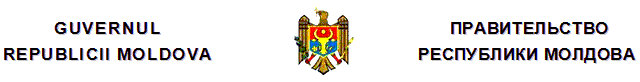 H O T Ă R Î R Epentru aprobarea Regulamentului privindVocabularul comun al achiziţiilor publice (CPV)nr. 339  din  26.05.2017Monitorul Oficial nr.201-213/521 din 23.06.2017* * *Pentru executarea Legii nr.131 din 3 iulie 2015 privind achiziţiile publice (Monitorul Oficial al Republicii Moldova, 2015, nr.197-205, art.402), cu modificările şi completările ulterioare, în scopul menţinerii Registrului de stat al achiziţiilor publice, precum şi din raţiuni statistice generale şi specifice achiziţiilor publice, GuvernulHOTĂRĂŞTE: 1. Se aprobă Regulamentul privind Vocabularul comun al achiziţiilor publice (CPV) (se anexează).2. Se abrogă Hotărîrea Guvernului nr.837 din 11 noiembrie 2011 „Pentru aprobarea Regulamentului privind Vocabularul comun al achiziţiilor publice (CPV)” (Monitorul Oficial al Republicii Moldova, 2011, nr.197-202, art.918).Aprobatprin Hotărîrea Guvernuluinr.339 din 26 mai 2017REGULAMENT privind Vocabularul comun al achiziţiilor publice (CPV)Capitolul I DISPOZIŢII GENERALE1. Regulamentul privind Vocabularul comun al achiziţiilor publice (în continuare – Regulament) transpune prevederile Regulamentului (CE) nr.2195/2002 din 5 noiembrie 2002 al Parlamentului European şi al Consiliului privind Vocabularul comun privind achiziţiile publice (CPV), publicat în Jurnalul Oficial al Uniunii Europene L 340 din 16 decembrie 2002, şi stabileşte un sistem unic de clasificare aplicabil achiziţiilor publice, în scopul unificării referinţelor folosite de autorităţile contractante pentru descrierea obiectului achiziţiei. 2. În sensul prezentului Regulament se definesc următoarele noţiuni: a) Vocabularul comun al achiziţiilor publice (CPV) – sistem unic de clasificare a achiziţiilor publice, implicit a referinţelor utilizate de către autorităţile contractante pentru descrierea obiectului contractelor de achiziţii; b) CPV – acronim de la Common Procurement Vocabulary (Vocabularul comun al achiziţiilor publice); c) cod CPV – cod numeric sau alfanumeric din cadrul vocabularului principal sau suplimentar căruia îi corespunde o denumire care descrie bunuri, lucrări sau servicii şi care reprezintă obiectul contractelor de achiziţie publică. 3. Vocabularul comun al achiziţiilor publice, conţinînd codurile CPV şi descrierea produselor, lucrărilor sau serviciilor care reprezintă obiectul contractelor de achiziţii, este prezentat în anexa la prezentul Regulament.Capitolul II STRUCTURA VOCABULARULUI COMUN AL ACHIZIŢIILOR PUBLICE (CPV)4. Vocabularul comun al achiziţiilor publice (CPV) este structurat într-un vocabular principal şi un vocabular suplimentar. 5. Vocabularul principal se bazează pe o structură ramificată de pînă la 9 cifre, alcătuită din coduri numerice, cărora le corespunde o denumire care descrie bunuri, lucrări sau servicii ce pot constitui obiectul contractelor de achiziţii publice. 6. Codurile numerice ale vocabularului principal se constituie din patru compartimente: a) diviziuni – care sînt identificate prin primele două cifre ale codului (XX000000-Y); b) grupe – care sînt identificate prin primele trei cifre ale codului (XXX00000-Y); c) clase – care sînt identificate prin primele patru cifre ale codului (XXXX0000-Y); d) categorii – care sînt identificate prin primele cinci cifre ale codului (XXXXX000-Y). 7. Fiecare dintre ultimele trei cifre ale codului conferă un grad mai mare de precizie în interiorul fiecărei categorii. Cea de a noua cifră serveşte la verificarea cifrelor precedente. 8. Vocabularul suplimentar se utilizează pentru a completa descrierea obiectului contractelor de achiziţii publice, cuprinzînd un şir de coduri alfanumerice. Codului alfanumeric îi corespunde o denumire care permite efectuarea de precizări suplimentare privind natura sau destinaţia specifică a bunurilor, lucrărilor şi serviciilor care urmează a fi achiziţionate.9. Codurile alfanumerice ale vocabularului suplimentar cuprind: a) un prim nivel – compus dintr-o literă care corespunde unei secţiuni; b) un al doilea nivel – compus dintr-o literă care corespunde unei grupe; c) un al treilea nivel – compus din trei cifre care corespund subdiviziunilor. Ultima cifră serveşte la verificarea cifrelor precedente. 10. Codurile CPV sînt expuse în Vocabularul comun al achiziţiilor publice separat pentru bunuri, lucrări şi servicii. Acestea conţin părţi sau combinaţii întregi de informaţii, cum ar fi denumirea principală a bunului sau destinaţia sa, iar în cazul serviciilor şi lucrărilor, codurile CPV conţin informaţii referitoare la tipul de serviciu/lucrare ce urmează a fi furnizat/executată sau la ce/cui/de către cine va fi furnizat/executată.Capitolul III APLICAREA VOCABULARULUI COMUN AL ACHIZIŢIILOR PUBLICE (CPV)11. Autorităţile contractante şi, după caz, operatorii economici aplică prevederile prezentului Regulament la descrierea obiectului achiziţiei, la întocmirea anunţului de intenţie, invitaţiei/anunţului de participare, contractului de achiziţie, inclusiv la întocmirea altor documente unde este necesară descrierea obiectului achiziţiei publice. 12. Autoritatea contractantă identifică, în cadrul procedurilor de achiziţii publice, codul CPV care să descrie cel mai apropiat necesitatea acesteia. 13. În cazurile în care necesitatea nu poate fi descrisă cu exactitate (necesităţii nu-i corespunde un cod CPV explicit), se va aplica un cod CPV mai general (cu mai multe zerouri la final). 14. În cazurile în care necesităţile autorităţii contractante urmează a fi descrise utilizînd mai multe coduri CPV dintr-o clasă sau categorie, atunci la descrierea obiectului achiziţiei se va aplica codul categoriei corespunzătoare sau clasei, după caz. În specificaţia din conţinutul contractului fiecare necesitate va fi descrisă cu maximă precizie, astfel încît acestora să le corespundă cel mai apropiat cod CPV. 15. Autoritatea contractantă trebuie să se asigure că a utilizat toate metodele de căutare (căutarea în cuprinsul structurii specifice sau căutarea după cuvintele-cheie) şi necesitatea acesteia este descrisă cu maximă precizie. 16. Pentru o precizie mai mare, fiecare cod din vocabularul principal poate fi detaliat, conform necesităţilor specifice ale autorităţii contractante, prin utilizarea codurilor alfanumerice corespunzătoare din cadrul vocabularului suplimentar. 17. În cuprinsul vocabularului suplimentar urmează a fi identificată mai întîi secţiunea vizată (A-U) şi apoi, în cadrul fiecărei secţiuni, grupa care conţine codul cu descrierea suplimentară necesară pentru a detalia codul/codurile din cuprinsul vocabularului principal. 
__________
Hotărîrile Guvernului
339/26.05.2017 Hotărîre pentru aprobarea Regulamentului privind Vocabularul comun al achiziţiilor publice (CPV) //Monitorul Oficial 201-213/521, 23.06.2017PRIM-MINISTRU Pavel FILIPContrasemnează:Ministrul finanţelorOctavian ArmaşuNr.339. Chişinău, 26 mai 2017.Nr.339. Chişinău, 26 mai 2017.Anexă la Regulamentul privind Vocabularul comun al achiziţiilor publice (CPV) VOCABULARUL COMUN al achiziţiilor publice (CPV) I. VOCABULARUL PRINCIPALAnexă la Regulamentul privind Vocabularul comun al achiziţiilor publice (CPV) VOCABULARUL COMUN al achiziţiilor publice (CPV) I. VOCABULARUL PRINCIPALCod CPVDescriere03000000-1Produse agricole, de fermă, de pescuit, de silvicultură şi produse conexe03100000-2Produse agricole şi horticole03110000-5Produse agricole, produse horticole şi de grădină pentru comercializare03111000-2Seminţe03111100-3Boabe de soia03111200-4Arahide03111300-5Seminţe de floarea-soarelui03111400-6Seminţe de bumbac03111500-7Seminţe de susan03111600-8Seminţe de muştar03111700-9Seminţe de legume03111800-0Seminţe de fructe03111900-1Seminţe de flori03112000-9Tutun neprelucrat03113000-6Plante utilizate la fabricarea zahărului03113100-7Sfeclă de zahăr03113200-8Trestie de zahăr03114000-3Paie şi plante furajere03114100-4Paie03114200-5Plante furajere03115000-0Materii prime vegetale03115100-1Materii prime vegetale destinate industriei textile03115110-4Bumbac03115120-7Iută03115130-0In03116000-7Cauciuc natural, latex natural şi produse conexe03116100-8Cauciuc natural03116200-9Latex natural03116300-0Produse din latex03117000-4Plante cu utilizare specifică03117100-5Plante utilizate în parfumerii sau în farmacii sau ca insecticide, sau cu utilizare similară03117110-8Plante utilizate în parfumerii03117120-1Plante utilizate în farmacii03117130-4Plante utilizate ca insecticide03117140-7Plante utilizate ca fungicide sau cu utilizare similară03117200-6Seminţe de plante cu utilizare specifică03120000-8Produse horticole şi plante de pepinieră03121000-5Produse horticole03121100-6Plante vii, bulbi, rădăcini, butaşi şi altoaie03121200-7Flori tăiate03121210-0Aranjamente florale03130000-1Plante pentru prepararea băuturilor şi a condimentelor03131000-8Plante pentru prepararea băuturilor03131100-9Boabe de cafea03131200-0Plante de ceai03131300-1Maté03131400-2Boabe de cacao03132000-5Condimente neprelucrate03140000-4Produse de origine animală şi produse conexe03141000-1Material seminal de taur03142000-8Produse de origine animală03142100-9Miere naturală03142200-0Melci03142300-1Produse alimentare de origine animală03142400-2Ceară03142500-3Ouă03143000-5Produse de policultură03144000-2Produse agricole03200000-3Cereale, cartofi, legume, fructe şi fructe cu coajă03210000-6Cereale şi cartofi03211000-3Cereale03211100-4Grîu03211110-7Grîu dur03211120-0Grîu comun03211200-5Porumb03211300-6Orez03211400-7Orz03211500-8Secară03211600-9Ovăz03211700-0Malţ03211900-2Produse pe bază de cereale03212000-0Cartofi şi legume uscate03212100-1Cartofi03212200-2Legume cu păstăi şi legume cu teacă uscate03212210-5Legume cu păstăi uscate03212211-2Linte03212212-9Năut03212213-6Mazăre uscată03212220-8Legume cu teacă03220000-9Legume, fructe şi fructe cu coajă03221000-6Legume03221100-7Rădăcinoase şi tuberculi03221110-0Rădăcinoase03221111-7Sfeclă03221112-4Morcov03221113-1Ceapă03221114-8Napi03221120-3Tuberculi03221200-8Legume cultivate pentru fructele lor03221210-1Fasole03221211-8Boabe03221212-5Fasole verde03221213-2Fasole spaniolă03221220-4Mazăre03221221-1Mazăre verde03221222-8Mazăre cu păstăi comestibile03221230-7Ardei03221240-0Tomate03221250-3Dovlecei03221260-6Ciuperci03221270-9Castraveţi03221300-9Legume pentru frunze03221310-2Lăptuci03221320-5Foi de salată03221330-8Anghinare03221340-1Spanac03221400-0Varză03221410-3Varză albă03221420-6Conopidă03221430-9Broccoli03221440-2Varză de Bruxelles03222000-3Fructe şi fructe cu coajă03222100-4Fructe şi fructe cu coajă tropicale03222110-7Fructe tropicale03222111-4Banane03222112-1Ananas03222113-8Mango03222114-5Curmale03222115-2Stafide03222116-9Smochine03222117-6Avocado03222118-3Kiwi03222120-0Nuci de cocos03222200-5Citrice03222210-8Lămîi03222220-1Portocale03222230-4Grepfrut03222240-7Tangerine03222250-0Lămîi verzi03222300-6Fructe, altele decît cele tropicale03222310-9Bace03222311-6Stafide de Corint03222312-3Agrişe03222313-0Căpşuni03222314-7Zmeură03222315-4Afine03222320-2Mere, pere şi gutui03222321-9Mere03222322-6Pere03222323-3Gutui03222330-5Fructe sîmburoase03222331-2Caise03222332-9Piersici03222333-6Cireşe03222334-3Prune03222340-8Struguri03222341-5Struguri de masă03222342-2Struguri de vin03222400-7Măsline03300000-2Produse agricole, de vînătoare şi de pescuit03310000-5Peşti, crustacee şi produse acvatice03311000-2Peşti03311100-3Peşti plaţi03311110-6Limbă-de-mare03311120-9Cambulă de Baltică03311200-4Peşti din familia codului03311210-7Cod03311220-0Polac03311230-3Merluciu03311240-6Eglefin03311300-5Hering03311400-6Ton03311500-7Merlan03311600-8Albitură03311700-9Somon03312000-9Crustacee03312100-0Stridii03312200-1Moluşte03312300-2Nevertebrate acvatice03313000-6Produse acvatice03313100-7Corali sau produse similare03313200-8Bureţi naturali03313300-9Alge marine03313310-2Alge03320000-8Bovine, şeptel şi animale mici03321000-5Bovine03321100-6Animale din specia bovină03321200-7Viţei03322000-2Şeptel03322100-3Ovine03322200-4Caprine03322300-5Cabaline03323000-9Porcine03324000-6Păsări vii de curte03325000-3Animale mici03325100-4Iepuri de casă03325200-5Iepuri de cîmp03330000-3Produse de animale de fermă03331000-0Lapte de oaie şi de capră proaspăt03331100-1Lapte de oaie03331200-2Lapte de capră03332000-7Lînă şi păr de animale03332100-8Lînă tunsă03332200-9Păr de animale03333000-4Lapte de vacă proaspăt03340000-6Crotalii pentru animale03341000-3Crotalii pentru bovine03400000-4Produse de silvicultură şi de exploatare forestieră03410000-7Lemn03411000-4Lemn de conifere03412000-1Lemn tropical03413000-8Lemn de foc03414000-5Lemn brut03415000-2Lemn de esenţă moale03416000-9Deşeuri de lemn03417000-6Aşchii de lemn03417100-7Rumeguş03418000-3Buşteni03418100-4Lemn de esenţă tare03419000-0Cherestea03419100-1Produse din cherestea03419200-2Lemn de mină03420000-0Gumă arabică03421000-7Balsamuri03422000-4Lac03430000-3Plută03431000-0Plută naturală03432000-7Coşuri împletite03432100-8Împletituri03440000-6Produse de silvicultură03441000-3Plante, ierburi, muşchi sau licheni ornamentali03450000-9Produse de pepinieră03451000-6Plante03451100-7Plante de înmulţire03451200-8Bulbi de flori03451300-9Arbuşti03452000-3Arbori03460000-2Celuloză03461000-9Pastă din lemn03461100-0Pastă chimică din lemn09000000-3Produse petroliere, combustibil, electricitate şi alte surse de energie09100000-0Combustibili09110000-3Combustibili solizi09111000-0Cărbune şi combustibili pe bază de cărbune09111100-1Cărbune09111200-2Combustibili pe bază de cărbune09111210-5Antracit09111220-8Brichete (de cărbune)09111300-3Combustibili fosili09111400-4Combustibili pe bază de lemn09112000-7Lignit şi turbă09112100-8Lignit09112200-9Turbă09113000-4Cocs09120000-6Combustibili gazoşi09121000-3Gaz de huilă, gaz pentru reţelele publice sau gaze similare09121100-4Gaz de huilă sau gaze similare09121200-5Gaz pentru reţelele publice09122000-0Propan şi butan09122100-1Propan09122110-4Propan lichefiat09122200-2Butan09122210-5Butan lichefiat09123000-7Gaze naturale09130000-9Petrol şi produse distilate09131000-6Kerosen de avion09131100-7Carburanţi de tip kerosen09132000-3Benzină09132100-4Benzină fără plumb09132200-5Benzină cu plumb09132300-6Benzină cu etanol09133000-0Gaz petrolier lichefiat (GPL)09134000-7Combustibil gazos09134100-8Ulei Diesel09134200-9Motorină09134210-2Motorină (0,2)09134220-5Motorină (EN 590)09134230-8Biodiesel09134231-5Biodiesel (B20)09134232-2Biodiesel (B100)09135000-4Păcură09135100-5Păcură pentru încălzirea locuinţelor09135110-8Uleiuri combustibile cu conţinut redus de sulf09200000-1Petrol, cărbune şi produse petroliere09210000-4Preparate lubrifiante09211000-1Uleiuri lubrifiante şi agenţi lubrifianţi09211100-2Uleiuri pentru motoare09211200-3Uleiuri pentru compresoare09211300-4Uleiuri pentru turbine09211400-5Uleiuri pentru angrenaje09211500-6Uleiuri pentru reductoare09211600-7Uleiuri pentru sisteme hidraulice şi pentru alte utilizări09211610-0Lichide pentru uz hidraulic09211620-3Uleiuri pentru demulare09211630-6Uleiuri anticorozive09211640-9Uleiuri utilizate ca izolanţi electrici09211650-2Lichid de frînă09211700-8Uleiuri albe şi parafine lichide09211710-1Uleiuri albe09211720-4Parafine lichide09211800-9Uleiuri minerale şi preparate din petrol09211810-2Uleiuri uşoare09211820-5Uleiuri minerale09211900-0Uleiuri lubrifiante pentru tracţiune09220000-7Vaselină, ceară de ţiţei şi benzine speciale09221000-4Vaselină şi ceară de ţiţei09221100-5Vaselină09221200-6Parafină09221300-7Ceară de ţiţei09221400-8Reziduuri de ţiţei09222000-1Benzine speciale09222100-2White-spirit09230000-0Ţiţei09240000-3Produse derivate din petrol şi cărbune09241000-0Şist bituminos sau petrolifer09242000-7Produse derivate din cărbune09242100-8Ulei de huilă09300000-2Electricitate, încălzire, energie solară şi nucleară09310000-5Electricitate09320000-8Aburi, apă caldă şi produse conexe09321000-5Apă caldă09322000-2Aburi09323000-9Încălzire urbană09324000-6Încălzire la distanţă09330000-1Energie solară09331000-8Panouri solare09331100-9Captori solari pentru producerea căldurii09331200-0Module solare fotovoltaice09332000-5Instalaţie solară09340000-4Combustibili nucleari09341000-1Uraniu09342000-8Plutoniu09343000-5Materiale radioactive09344000-2Radioizotopi14000000-1Produse de minerit, metale de bază şi produse conexe14200000-3Nisip şi argilă14210000-6Pietriş, nisip, piatră concasată şi agregate14211000-3Nisip14211100-4Nisip natural14212000-0Granule, criblură, nisip fin, pietre mici, pietriş, piatră fărîmiţată şi concasată, amestecuri de piatră, amestec de nisip şi pietriş şi alte agregate14212100-1Bolovani şi pietriş14212110-4Pietre mici14212120-7Pietriş14212200-2Agregate14212210-5Amestec de nisip şi pietriş14212300-3Piatră de carieră şi concasată14212310-6Balast14212320-9Granit concasat14212330-2Bazalt concasat14212400-4Pămînt14212410-7Pămînt vegetal14212420-0Subsol14212430-3Criblură14213000-7Macadam, macadam gudronat şi nisip gudronat14213100-8Macadam14213200-9Macadam gudronat14213300-0Nisip gudronat14220000-9Argilă şi caolin14221000-6Argilă14222000-3Caolin14300000-4Produse anorganice chimice şi îngrăşăminte minerale14310000-7Îngrăşăminte minerale14311000-4Calciu natural, fosfat aluminocalcic şi săruri naturale brute de potasiu14311100-5Calciu natural14311200-6Fosfaţi aluminocalcici14311300-7Săruri naturale brute de potasiu14312000-1Pirite de fier14312100-2Pirite de fier neprăjite14320000-0Produse anorganice chimice14400000-5Sare şi clorură de sodiu pur14410000-8Sare gemă14420000-1Sare marină14430000-4Sare concentrată prin evaporare şi clorură de sodiu pură14450000-0Saramură14500000-6Produse conexe de exploatare minieră şi în carieră14520000-2Pietre preţioase şi semipreţioase, piatră ponce, şmirghel, abrazivi naturali, alte minerale şi metale preţioase14521000-9Pietre preţioase şi semipreţioase14521100-0Pietre preţioase14521140-2Praf sau pulbere de pietre preţioase14521200-1Pietre semipreţioase14521210-4Praf sau pulbere de pietre semipreţioase14522000-6Diamante industriale; piatră ponce; şmirghel şi alţi abrazivi naturali14522100-7Piatră ponce14522200-8Diamante industriale14522300-9Şmirghel14522400-0Abrazivi naturali14523000-3Minerale, metale preţioase conexe şi produse asociate14523100-4Minerale14523200-5Aur14523300-6Argint14523400-7Platină14600000-7Minereuri metalifere şi aliaje14610000-0Minereuri metalifere14611000-7Minereuri de fier14612000-4Minereuri de metale neferoase14612100-5Minereuri de cupru14612200-6Minereuri de nichel14612300-7Minereuri de aluminiu14612400-8Minereuri de metale preţioase14612500-9Minereuri de plumb14612600-0Minereuri de zinc14612700-1Minereuri de staniu14613000-1Minereuri de uraniu şi toriu14613100-2Minereuri de uraniu14613200-3Minereuri de toriu14614000-8Diverse minereuri14620000-3Aliaje14621000-0Feroaliaje14621100-1Feroaliaje din afara CECO14621110-4Feromangan14621120-7Ferocrom14621130-0Feronichel14622000-7Oţel14630000-6Zgură, zgură de metal, deşeuri şi resturi feroase14700000-8Metale de bază14710000-1Fier, plumb, zinc, staniu şi cupru14711000-8Fier14711100-9Fontă brută14712000-5Plumb14713000-2Zinc14714000-9Staniu14715000-6Cupru14720000-4Aluminiu, nichel, scandiu, titan şi vanadiu14721000-1Aluminiu14721100-2Oxid de aluminiu14722000-8Nichel14723000-5Scandiu14724000-2Titan14725000-9Vanadiu14730000-7Crom, mangan, cobalt, ytriu şi zirconiu14731000-4Crom14732000-1Mangan14733000-8Cobalt14734000-5Ytriu14735000-2Zirconiu14740000-0Molibden, techneţiu, ruteniu şi rodiu14741000-7Molibden14742000-4Techneţiu14743000-1Ruteniu14744000-8Rodiu14750000-3Cadmiu, luteţiu, hafniu, tantal şi tungsten14751000-0Cadmiu14752000-7Luteţiu14753000-4Hafniu14754000-1Tantal14755000-8Tungsten14760000-6Iridiu, galiu, indiu, taliu şi bariu14761000-3Iridiu14762000-0Galiu14763000-7Indiu14764000-4Taliu14765000-1Bariu14770000-9Cesiu, stronţiu, rubidiu şi calciu14771000-6Cesiu14772000-3Stronţiu14773000-0Rubidiu14774000-7Calciu14780000-2Potasiu, magneziu, sodiu şi litiu14781000-9Potasiu14782000-6Magneziu14783000-3Sodiu14784000-0Litiu14790000-5Niobiu, osmiu, reniu şi paladiu14791000-2Niobiu14792000-9Osmiu14793000-6Reniu14794000-3Paladiu14800000-9Diverse produse minerale nemetalice14810000-2Produse abrazive14811000-9Pietre de moară, pietre de polizat şi pietre de tocilă14811100-0Pietre de moară14811200-1Pietre de polizat14811300-2Pietre de tocilă14812000-6Pulbere sau granule abrazive14813000-3Corindon artificial14814000-0Grafit artificial14820000-5Sticlă14830000-8Fibre de sticlă14900000-0Materii prime secundare de recuperare14910000-3Materii prime secundare metalice de recuperare14920000-6Materii prime secundare nemetalice de recuperare14930000-9Cenuşă şi resturi cu conţinut de metale15000000-8Alimente, băuturi, tutun şi produse conexe15100000-9Produse de origine animală, carne şi produse din carne15110000-2Carne15111000-9Carne de bovine15111100-0Carne de vită15111200-1Carne de mînzat15112000-6Carne de pasăre15112100-7Carne proaspătă de pasăre15112110-0Carne de gîscă15112120-3Carne de curcan15112130-6Carne de pui15112140-9Carne de raţă15112300-9Ficat de pasăre15112310-2Foie gras15113000-3Carne de porc15114000-0Organe comestibile15115000-7Carne de miel şi de oaie15115100-8Carne de miel15115200-9Carne de oaie15117000-1Carne de capră15118000-8Carne de cal, de măgar, de catîr sau de bardou15118100-9Carne de cal15118900-7Carne de măgar, de catîr sau de bardou15119000-5Diverse tipuri de carne15119100-6Carne de iepure de casă15119200-7Carne de iepure de cîmp15119300-8Vînat15119400-9Picioare de broască15119500-0Porumbei15119600-1Carne de peşte15130000-8Produse din carne15131000-5Conserve şi produse din carne15131100-6Produse pe bază de carne pentru cîrnaţi15131110-9Carne pentru cîrnaţi15131120-2Salamuri15131130-5Cîrnaţi15131134-3Sîngerete şi alţi cîrnaţi pe bază de sînge15131135-0Cîrnaţi de pasăre15131200-7Carne uscată, sărată, afumată sau condimentată15131210-0Jambon afumat15131220-3Slănină15131230-6Salam15131300-8Preparate din ficat15131310-1Pateu15131320-4Preparate pe bază de ficat de gîscă sau de raţă15131400-9Produse pe bază de carne de porc15131410-2Jambon15131420-5Chiftele15131490-6Mîncăruri din carne de porc15131500-0Produse pe bază de carne de pasăre15131600-1Produse pe bază de carne de vită şi de mînzat15131610-4Chiftele din carne de vită15131620-7Carne de vită tocată15131640-3Chifle cu carne de vită tocată15131700-2Preparate pe bază de carne15200000-0Peşte preparat şi conserve de peşte15210000-3File de peşte, ficat şi icre sau lapţi de peşte15211000-0File de peşte15211100-1File proaspăt de peşte15212000-7Icre sau lapţi de peşte15213000-4Ficat de peşte15220000-6Peşte, file de peşte şi alte tipuri de carne de peşte congelate15221000-3Peşte congelat15229000-9Produse congelate pe bază de peşte15230000-9Peşte uscat sau sărat; peşte în saramură; peşte afumat15231000-6Peşte uscat15232000-3Peşte sărat15233000-0Peşte în saramură15234000-7Peşte afumat15235000-4Conserve de peşte15240000-2Peşte în conservă sau cutie şi alte tipuri de peşte preparat sau în conservă15241000-9Peşte pane sau acoperit în alt mod, în conservă sau cutie15241100-0Somon în conservă15241200-1Hering preparat sau în conservă15241300-2Sardine15241400-3Ton în conservă15241500-4Macrou de Atlantic15241600-5Hamsii15241700-6Batoane de peşte file15241800-7Preparate pe bază de peşte pane sau acoperit în alt mod15242000-6Mîncăruri preparate din peşte15243000-3Preparate pe bază de peşte15244000-0Caviar şi icre15244100-1Caviar15244200-2Icre15250000-5Fructe de mare15251000-2Crustacee congelate15252000-9Crustacee preparate sau în conservă15253000-6Produse pe bază de moluşte15300000-1Fructe, legume şi produse conexe15310000-4Cartofi şi produse pe bază de cartofi15311000-1Cartofi congelaţi15311100-2Chips şi cartofi prăjiţi15311200-3Cartofi tăiaţi cuburi, rondele şi alte tipuri de cartofi congelaţi15312000-8Produse din cartofi15312100-9Piure de cartofi instant15312200-0Cartofi semipreparaţi15312300-1Cartofi chips15312310-4Cartofi chips aromatizaţi15312400-2Gustări din cartofi15312500-3Crochete de cartofi15313000-5Cartofi transformaţi15320000-7Sucuri de fructe şi de legume15321000-4Sucuri de fructe15321100-5Suc de portocale15321200-6Suc de grepfrut15321300-7Suc de lămîie15321400-8Suc de ananas15321500-9Suc de struguri15321600-0Suc de mere15321700-1Amestecuri de sucuri neconcentrate15321800-2Sucuri concentrate15322000-1Sucuri de legume15322100-2Suc de tomate15330000-0Fructe şi legume transformate15331000-7Legume transformate15331100-8Legume proaspete sau congelate15331110-1Rădăcinoase transformate15331120-4Tuberculi transformaţi15331130-7Fasole, mazăre, ardei, tomate şi alte legume15331131-4Fasole transformată15331132-1Mazăre transformată15331133-8Mazăre sfărîmată15331134-5Tomate transformate15331135-2Ciuperci transformate15331136-9Ardei transformaţi15331137-6Germeni de soia15331138-3Trufe15331140-0Legume pentru frunze şi varză15331142-4Varză transformată15331150-3Legume cu păstăi transformate15331170-9Legume congelate15331400-1Legume în conservă şi/sau la cutie15331410-4Fasole în sos tomat15331411-1Fasole albă în sos tomat15331420-7Tomate în conservă15331423-8Tomate la cutie15331425-2Piure de tomate15331427-6Piure concentrat de tomate15331428-3Sos de tomate15331430-0Ciuperci la cutie15331450-6Măsline transformate15331460-9Legume la cutie15331461-6Varză acră la cutie15331462-3Mazăre la cutie15331463-0Fasole boabe la cutie15331464-7Fasole întreagă la cutie15331465-4Sparanghel la cutie15331466-1Măsline la cutie15331470-2Porumb dulce15331480-5Legume conservate provizoriu15331500-2Legume conservate în oţet15332000-4Fructe şi fructe cu coajă lignificată transformate15332100-5Fructe transformate15332140-7Mere transformate15332150-0Pere transformate15332160-3Banane transformate15332170-6Rubarbă15332180-9Pepeni galbeni15332200-6Dulceţuri şi marmelade; jeleuri de fructe; piureuri şi paste de fructe sau de fructe cu coajă lignificată15332230-5Marmelade15332231-2Marmeladă de portocale15332232-9Marmeladă de lămîie15332240-8Jeleuri de fructe15332250-1Paste de fructe15332260-4Paste de fructe cu coajă lignificată15332261-1Unt de arahide15332270-7Piureuri de fructe15332290-3Dulceţuri15332291-0Dulceaţă de caise15332292-7Dulceaţă de mure15332293-4Dulceaţă de coacăze15332294-1Dulceaţă de cireşe15332295-8Dulceaţă de zmeură15332296-5Dulceaţă de căpşuni15332300-7Fructe cu coajă lignificată transformate15332310-0Fructe cu coajă lignificată prăjite sau sărate15332400-8Conserve de fructe15332410-1Fructe uscate15332411-8Stafide de Corint transformate15332412-5Stafide transformate15332419-4Sultanine15333000-1Produse vegetale secundare15400000-2Uleiuri şi grăsimi animale sau vegetale15410000-5Uleiuri şi grăsimi animale sau vegetale brute15411000-2Uleiuri animale sau vegetale15411100-3Uleiuri vegetale15411110-6Ulei de măsline15411120-9Ulei de susan15411130-2Ulei de arahide15411140-5Ulei de cocos15411200-4Ulei pentru gătit15411210-7Ulei pentru prăjit15412000-9Grăsimi15412100-0Grăsimi animale15412200-1Grăsimi vegetale15413000-6Reziduuri solide de grăsimi sau de uleiuri vegetale15413100-7Şrot15420000-8Uleiuri şi grăsimi rafinate15421000-5Uleiuri rafinate15422000-2Grăsimi rafinate15423000-9Grăsimi sau uleiuri hidrogenate sau esterificate15424000-6Ceruri vegetale15430000-1Grăsimi comestibile15431000-8Margarină şi preparate similare15431100-9Margarină15431110-2Margarină lichidă15431200-0Produse tartinabile cu un conţinut redus sau scăzut de grăsimi15500000-3Produse lactate15510000-6Lapte şi smîntînă15511000-3Lapte15511100-4Lapte pasteurizat15511200-5Lapte sterilizat15511210-8Lapte UHT15511300-6Lapte degresat15511400-7Lapte semidegresat15511500-8Lapte integral15511600-9Lapte condensat15511700-0Lapte praf15512000-0Smîntînă15512100-1Smîntînă semigrasă15512200-2Smîntînă grasă15512300-3Smîntînă groasă15512900-9Smîntînă pentru frişcă15530000-2Unt15540000-5Brînzeturi15541000-2Brînză de masă15542000-9Brînză proaspătă15542100-0Cottage cheese15542200-1Brînză cu pastă moale15542300-2Brînză Feta15543000-6Brînză rasă, pulbere, cu mucegai şi alte tipuri de brînză15543100-7Brînză cu mucegai15543200-8Brînză Cheddar15543300-9Brînză rasă15543400-0Parmezan15544000-3Brînză cu pastă tare15545000-0Brînză tartinabilă15550000-8Diverse produse lactate15551000-5Iaurt şi alte produse lactate fermentate15551300-8Iaurt15551310-1Iaurt natural15551320-4Iaurt aromatizat15551500-0Zară15552000-2Cazeină15553000-9Lactoză sau sirop de lactoză15554000-6Zer15555000-3Îngheţată şi produse similare15555100-4Îngheţată15555200-5Şerbet15600000-4Produse de morărit, amidon şi produse amilacee15610000-7Produse de morărit15611000-4Orez decorticat15612000-1Făină de cereale sau făină vegetală şi produse conexe15612100-2Făină de grîu15612110-5Făină integrală15612120-8Făină de panificaţie15612130-1Făină simplă15612150-7Făină de patiserie15612190-9Făină cu ferment15612200-3Făină de cereale15612210-6Făină de porumb15612220-9Făină de orez15612300-4Făinuri vegetale15612400-5Amestecuri utilizate la prepararea produselor de panificaţie15612410-8Preparate pentru prăjituri15612420-1Preparate pentru copt15612500-6Produse de brutărie15613000-8Produse pe bază de boabe de cereale15613100-9Ovăz măcinat15613300-1Produse cerealiere15613310-4Cereale pentru micul dejun15613311-1Fulgi de porumb15613313-5Müsli sau echivalent15613319-7Grîu expandat15613380-5Fulgi de ovăz15614000-5Orez transformat15614100-6Orez cu bob lung15614200-7Orez măcinat15614300-8Brizură de orez15615000-2Tărîţe15620000-0Amidonuri şi produse amilacee15621000-7Ulei de porumb15622000-4Glucoză şi produse pe bază de glucoză, fructoză şi produse pe bază de fructoză15622100-5Glucoză şi produse pe bază de glucoză15622110-8Glucoză15622120-1Sirop de glucoză15622300-7Fructoză şi produse pe bază de fructoză15622310-0Fructoză15622320-3Preparate pe bază de fructoză15622321-0Soluţii de fructoză15622322-7Sirop de fructoză15623000-1Amidon şi fecule15624000-8Tapioca15625000-5Griş15626000-2Praf de budincă15700000-5Furaje15710000-8Furaje preparate pentru animale de fermă sau pentru alte animale15711000-5Hrană pentru peşti15712000-2Furaje uscate15713000-9Hrană pentru animale de companie15800000-6Diverse produse alimentare15810000-9Produse de panificaţie, produse de patiserie şi de cofetărie proaspete15811000-6Produse de panificaţie15811100-7Pîine15811200-8Chifle15811300-9Cornuri15811400-0Gogoşi15811500-1Produse de panificaţie preparate15811510-4Sendvişuri15811511-1Sendvişuri preparate15812000-3Produse de patiserie şi de cofetărie15812100-4Produse de patiserie15812120-0Plăcinte15812121-7Plăcinte sărate15812122-4Plăcinte dulci15812200-5Produse de cofetărie15813000-0Alimente pentru micul dejun15820000-2Pişcoturi şi biscuiţi; produse de patiserie şi de cofetărie conservate15821000-9Produse de panificaţie prăjite şi produse de patiserie15821100-0Produse de panificaţie prăjite15821110-3Pîine prăjită15821130-9Pîine crocantă15821150-5Pişcoturi15821200-1Biscuiţi dulci15830000-5Zahăr şi produse conexe15831000-2Zahăr15831200-4Zahăr alb15831300-5Zahăr de arţar şi sirop de arţar15831400-6Melasă15831500-7Siropuri de zahăr15831600-8Miere15832000-9Deşeuri provenite de la fabricarea zahărului15833000-6Produse pe bază de zahăr15833100-7Deserturi15833110-0Blaturi de tarte15840000-8Cacao, ciocolată şi produse zaharoase15841000-5Cacao15841100-6Pastă de cacao15841200-7Unt, grăsime sau ulei de cacao15841300-8Cacao pudră neîndulcită15841400-9Cacao pudră îndulcită15842000-2Ciocolată şi produse zaharoase15842100-3Ciocolată15842200-4Produse pe bază de ciocolată15842210-7Ciocolată de băut15842220-0Batoane de ciocolată15842300-5Dulciuri15842310-8Bomboane15842320-1Nuga15842400-6Fructe, fructe cu coajă lignificată sau coajă de fructe conservate în zahăr15850000-1Paste făinoase15851000-8Produse făinoase15851100-9Paste făinoase nepreparate15851200-0Paste făinoase preparate şi cuşcuş15851210-3Paste făinoase preparate15851220-6Paste făinoase umplute15851230-9Lasagna15851250-5Cuşcuş15851290-7Paste făinoase în conservă15860000-4Cafea, ceai şi produse conexe15861000-1Cafea15861100-2Cafea prăjită15861200-3Cafea decafeinizată15862000-8Înlocuitori de cafea15863000-5Ceai15863100-6Ceai verde15863200-7Ceai negru15864000-2Preparate de ceai sau de maté15864100-3Ceai la pliculeţ15865000-9Infuzii de ceaiuri de plante15870000-7Condimente şi mirodenii15871000-4Oţet; sosuri; amestecuri de condimente; făină şi praf de muştar; muştar preparat15871100-5Oţet şi înlocuitori de oţet15871110-8Oţet sau echivalent15871200-6Sosuri, amestecuri de condimente şi de mirodenii15871210-9Sos de soia15871230-5Ketchup15871250-1Muştar15871260-4Sosuri15871270-7Amestecuri de condimente15871273-8Maioneză15871274-5Produse tartinabile pentru sendvişuri15871279-0Chutney15872000-1Plante aromatice şi mirodenii15872100-2Piper15872200-3Mirodenii15872300-4Plante aromatice15872400-5Sare15872500-6Ghimbir15880000-0Produse nutriţionale speciale15881000-7Preparate alimentare omogenizate15882000-4Produse dietetice15884000-8Alimente pentru nou-născuţi15890000-3Diverse produse alimentare şi produse uscate15891000-0Supe şi ciorbe15891100-1Supe pe bază de carne15891200-2Supe pe bază de peşte15891300-3Supe mixte15891400-4Supe15891410-7Supe instant15891500-5Ciorbe15891600-6Supe concentrate15891610-9Ciorbe instant15891900-9Supe de legume15892000-7Sucuri şi extracte vegetale, substanţe peptice şi agenţi de îngroşare15892100-8Sucuri vegetale15892200-9Extracte vegetale15892400-1Agenţi de îngroşare15893000-4Produse uscate15893100-5Preparate alimentare15893200-6Preparate pentru desert15893300-7Preparate pentru sosuri15894000-1Produse alimentare transformate15894100-2Mîncare vegetariană15894200-3Mîncare preparată15894210-6Mîncare pentru şcoli15894220-9Mîncare pentru spitale15894300-4Feluri de mîncare preparate15894400-5Gustări15894500-6Produse pentru distribuitoare automate15894600-7Garnituri pentru sendvişuri15894700-8Delicatese15895000-8Produse de fast-food15895100-9Hamburgeri15896000-5Produse congelate15897000-2Conserve de alimente şi raţii militare15897100-3Raţii militare15897200-4Conserve de alimente15897300-5Pachete de alimente15898000-9Drojdie15899000-6Praf de copt15900000-7Băuturi, tutun şi produse conexe15910000-0Băuturi alcoolice distilate15911000-7Băuturi spirtoase15911100-8Spirtoase15911200-9Lichioruri15930000-6Vinuri15931000-3Vinuri nearomatizate15931100-4Vin spumant15931200-5Vin de masă15931300-6Porto15931400-7Madeira15931500-8Must de struguri15931600-9Sherry15932000-0Drojdie de vin15940000-9Cidru şi alte vinuri pe bază de fructe15941000-6Cidru15942000-3Vinuri pe bază de fructe15950000-2Băuturi fermentate nedistilate15951000-9Vermut15960000-5Bere de malţ15961000-2Bere15961100-3Bere blondă15962000-9Borhoturi din fabricarea şi distilarea berii15980000-1Băuturi fără alcool15981000-8Apă minerală15981100-9Apă minerală plată15981200-0Apă minerală carbogazoasă15981300-1Apă în stare solidă15981310-4Gheaţă15981320-7Zăpadă15981400-2Ape minerale aromatizate15982000-5Băuturi nealcoolice15982100-6Siropuri de fructe15982200-7Lapte cu ciocolată15990000-4Tutun, produse pe bază de tutun şi articole conexe15991000-1Produse pe bază de tutun15991100-2Ţigări de foi15991200-3Trabucuri15991300-4Ţigări15992000-8Tutun15992100-9Tutun prelucrat15993000-5Articole de tutungerie15994000-2Hîrtie pentru ţigări şi hîrtie de filtru15994100-3Hîrtie pentru ţigări15994200-4Hîrtie de filtru16000000-5Utilaje agricole16100000-6Utilaje agricole şi forestiere pentru pregătirea sau cultivarea solului16110000-9Pluguri sau grape cu discuri16120000-2Grape, grape cu cuţite, cultivatoare, maşini de plivit sau prăşitoare16130000-5Semănătoare, plantatoare sau maşini de repicat16140000-8Distribuitoare de îngrăşăminte naturale16141000-5Distribuitoare de îngrăşăminte16150000-1Tăvăluge pentru peluze sau pentru terenuri de sport16160000-4Diverse echipamente de grădinărit16300000-8Secerătoare16310000-1Cositoare16311000-8Maşini de tuns iarba16311100-9Maşini de tuns iarba pentru peluze, parcuri şi terenuri de sport16320000-4Maşini de cosit16330000-7Prese de balotat pentru paie sau pentru furaje16331000-4Prese de balotat16340000-0Combine agricole16400000-9Maşini agricole sau horticole de pulverizat16500000-0Remorci şi semiremorci cu încărcare automată sau de descărcare pentru agricultură16510000-3Remorci cu încărcare automată pentru agricultură16520000-6Remorci de descărcare pentru agricultură16530000-9Semiremorci cu încărcare automată pentru agricultură16540000-2Semiremorci de descărcare pentru agricultură16600000-1Utilaje agricole sau forestiere specializate16610000-4Maşini de curăţare, de triere sau de sortare a ouălor, a fructelor sau a altor produse agricole16611000-1Maşini de curăţare a produselor agricole16611100-2Maşini de curăţare a ouălor16611200-3Maşini de curăţare a fructelor16612000-8Maşini de triere sau de sortare a produselor agricole16612100-9Maşini de triere sau de sortare a ouălor16612200-0Maşini de triere sau de sortare a fructelor16613000-5Maşini de curăţare, de triere sau de sortare a seminţelor, a boabelor sau a legumelor uscate16620000-7Aparate de muls16630000-0Utilaje pentru prepararea furajelor16640000-3Utilaje apicole16650000-6Utilaje avicole16651000-3Incubatoare şi clocitoare avicole16700000-2Tractoare16710000-5Tractoare agricole cu însoţitor uman16720000-8Tractoare uzate16730000-1Motoare de tracţiune16800000-3Piese pentru utilaje agricole şi forestiere16810000-6Piese pentru utilaje agricole16820000-9Piese pentru utilaje forestiere18000000-9Îmbrăcăminte, încălţăminte, articole de voiaj şi accesorii18100000-0Îmbrăcăminte de uz profesional, îmbrăcăminte specială de lucru şi accesorii18110000-3Îmbrăcăminte de uz profesional18113000-4Îmbrăcăminte de uz industrial18114000-1Salopete de lucru18130000-9Îmbrăcăminte specială de lucru18132000-3Îmbrăcăminte de zbor18132100-4Veste de zbor18132200-5Costume de zbor18140000-2Accesorii pentru îmbrăcăminte de lucru18141000-9Mănuşi de lucru18142000-6Viziere de siguranţă18143000-3Echipamente de protecţie18200000-1Îmbrăcăminte de exterior18210000-4Mantouri18211000-1Pelerine18212000-8Cape18213000-5Jachete de vînt18220000-7Îmbrăcăminte de protecţie împotriva intemperiilor18221000-4Îmbrăcăminte impermeabilă18221100-5Pelerine impermeabile18221200-6Hanorace18221300-7Impermeabile18222000-1Haine de serviciu18222100-2Costume (bărbaţi); taioare (femei)18222200-3Compleuri18223000-8Jachete şi blazere18223100-9Blazere18223200-0Jachete18224000-5Îmbrăcăminte din textile acoperite sau impregnate18230000-0Diverse tipuri de îmbrăcăminte de exterior18231000-7Rochii18232000-4Fuste18233000-1Şorturi18234000-8Pantaloni18235000-5Pulovere, cardigane şi articole similare18235100-6Pulovere18235200-7Cardigane18235300-8Jachete flauşate18235400-9Veste18300000-2Articole de îmbrăcăminte18310000-5Lenjerie de corp18311000-2Furouri18312000-9Lenjerie intimă pentru femei18313000-6Slipuri pentru femei18314000-3Halate de baie18315000-0Ciorapi de damă18316000-7Ciorapi cu chilot18317000-4Şosete18318000-1Îmbrăcăminte de noapte18318100-2Cămăşi de noapte18318200-3Capoate18318300-4Pijamale18318400-5Maiouri18318500-6Cămăşi de noapte pentru femei18320000-8Sutiene, corsete, jartiere şi articole similare18321000-5Sutiene18322000-2Corsete18323000-9Jartiere18330000-1Tricouri şi cămăşi18331000-8Tricouri18332000-5Cămăşi18333000-2Tricouri polo18400000-3Îmbrăcăminte specială şi accesorii18410000-6Îmbrăcăminte specială18411000-3Îmbrăcăminte pentru bebeluşi18412000-0Îmbrăcăminte sport18412100-1Treninguri18412200-2Cămăşi de sport18412300-3Costume de schi18412800-8Costume de baie18420000-9Accesorii vestimentare18421000-6Batiste18422000-3Eşarfe18423000-0Cravate18424000-7Mănuşi18424300-0Mănuşi de unică folosinţă18424400-1Mănuşi cu un deget18424500-2Mănuşi lungi18425000-4Centuri18425100-5Banduliere18440000-5Pălării şi articole pentru acoperit capul18441000-2Pălării18443000-6Articole pentru acoperit capul şi accesorii18443100-7Banderole18443300-9Articole pentru acoperit capul18443310-2Berete18443320-5Berete de campanie18443330-8Glugi18443340-1Şepci18443400-0Şireturi de trecut pe sub bărbie pentru articolele pentru cap18443500-1Viziere18444000-3Articole de protecţie pentru cap18444100-4Articole de siguranţă pentru cap18444110-7Caschete18444111-4Caschete antişoc18444112-1Căşti de bicicletă18444200-5Căşti de siguranţă18450000-8Închizători (pentru îmbrăcăminte)18451000-5Nasturi18451100-6Părţi de nasturi18452000-2Ace de siguranţă18453000-9Fermoare18500000-4Bijuterii, ceasuri şi articole conexe18510000-7Bijuterii şi articole conexe18511000-4Pietre preţioase pentru bijuterii18511100-5Diamante18511200-6Rubine18511300-7Smaralde18511400-8Piatră de opal18511500-9Piatră de cuarţ18511600-0Piatră de turmalină18512000-1Monede şi medalii18512100-2Monede18512200-3Medalii18513000-8Bijuterii18513100-9Perle18513200-0Piese de orfevrerie18513300-1Articole din metale preţioase18513400-2Articole din pietre preţioase sau semipreţioase18513500-3Articole de argintărie18520000-0Orologerie personală18521000-7Ceasuri18521100-8Sticlă pentru ceasuri de mînă18522000-4Ceasuri de mînă18523000-1Cronometre18530000-3Cadouri şi recompense18600000-5Blănuri şi articole din blană18610000-8Articole din blană18611000-5Piei cu blană18612000-2Îmbrăcăminte din blană18613000-9Articole din blană artificială18620000-1Blănuri18800000-7Articole de încălţăminte18810000-0Încălţăminte, alta decît încălţămintea pentru sport sau de protecţie18811000-7Încălţăminte impermeabilă18812000-4Încălţăminte cu părţi de cauciuc sau de material plastic18812100-5Sandale cu feţe de cauciuc sau de material plastic18812200-6Cizme de cauciuc18812300-7Încălţăminte de oraş cu feţe de cauciuc sau de material plastic18812400-8Şlapi18813000-1Încălţăminte cu feţe de piele18813100-2Sandale18813200-3Papuci de casă18813300-4Încălţăminte de oraş18814000-8Încălţăminte cu feţe din material textil18815000-5Cizme18815100-6Botine18815200-7Cizme trei sferturi18815300-8Cizme lungi18815400-9Cizme pescăreşti18816000-2Galoşi18820000-3Încălţăminte pentru sport18821000-0Încălţăminte pentru schi18821100-1Încălţăminte pentru schi fond18822000-7Încălţăminte pentru antrenament18823000-4Încălţăminte pentru munte18824000-1Încălţăminte pentru fotbal18830000-6Încălţăminte de protecţie18831000-3Încălţăminte cu vîrf de protecţie de metal18832000-0Încălţăminte specială18832100-1Încălţăminte pentru zbor18840000-9Părţi de încălţăminte18841000-6Feţe de încălţăminte18842000-3Tălpi18843000-0Tocuri18900000-8Articole de voiaj, şelărie, saci şi săculeţe18910000-1Şelărie18911000-8Şei18912000-5Cravaşe18913000-2Bice18920000-4Articole de voiaj18921000-1Valize18923000-5Poşete şi portofele18923100-6Poşete18923200-7Portofele18924000-2Cufere18925000-9Suporturi pentru ploşti şi etuiuri18925100-0Suporturi pentru ploşti18925200-1Etuiuri18929000-7Truse de toaletă18930000-7Saci şi săculeţe18931000-4Genţi de voiaj18931100-5Rucsacuri18932000-1Genţi de sport18933000-8Saci pentru expedieri poştale18933100-9Saci poştali18934000-5Sacoşe18935000-2Saci de rufe18936000-9Saci textili18937000-6Saci de ambalaj18937100-7Săculeţe de ambalaj18938000-3Pungi cu dublură de protecţie18939000-0Genţi de mînă19000000-6Produse din piele, materiale textile, din plastic şi din cauciuc19100000-7Piele19110000-0Piele chamois19120000-3Piele de bovidee sau de ecvidee19130000-6Piele de ovine, de caprine sau de porcine19131000-3Piele de oaie sau de miel19132000-0Piele de capră sau de ied19133000-7Piele de porcine19140000-9Piele de alte animale, piele reconstituită sau alte tipuri de piele19141000-6Piele de alte animale19142000-3Piele reconstituită19143000-0Imitaţie de piele19144000-7Piele lăcuită19160000-5Curele de ceas19170000-8Articole din piele utilizate la maşini sau la dispozitive mecanice19200000-8Materiale textile şi articole conexe19210000-1Ţesături19211000-8Ţesături sintetice19211100-9Ţesături mixte19212000-5Ţesături din bumbac19212100-6Doc19212200-7Denim19212300-8Pînză19212310-1Articole din pînză19212400-9Poplin19212500-0Şnururi19212510-3Curele19220000-4Materiale din lînă19230000-7Ţesături de in19231000-4Lenjerie19240000-0Ţesături speciale19241000-7Catifea19242000-4Ţesături pluşate19243000-1Ţesături pentru tapiţerie19244000-8Ţesături pentru perdele19245000-5Ţesături pentru căptuşeală19250000-3Ţesături tricotate sau croşetate19251000-0Tricot19251100-1Ţesături din catifea19252000-7Ţesături croşetate19260000-6Stofă19270000-9Ţesături fără urzeală19280000-2Lînă, piei brute şi prelucrate19281000-9Lînă19282000-6Piei prelucrate19283000-3Piei prelucrate şi pene de pasăre19400000-0Fire textile19410000-3Fibre textile naturale19420000-6Fibre textile artificiale19430000-9Fire textile din fibre naturale19431000-6Fire de mătase19432000-3Fire de lînă19433000-0Fire de bumbac19434000-7Fire de in19435000-4Fire pentru cusut din fibre naturale19435100-5Fire pentru cusut19435200-6Fire pentru tricotat19436000-1Fire din fibre textile vegetale19440000-2Fire sau aţe sintetice19441000-9Fire sintetice19442000-6Aţe sintetice19442100-7Aţe pentru cusut sintetice19442200-8Fire pentru tricotat sintetice19500000-1Materiale din cauciuc şi din plastic19510000-4Produse din cauciuc19511000-1Camere de aer, benzi de rulare şi flapsuri din cauciuc19511100-2Flapsuri19511200-3Camere de aer19511300-4Benzi de rulare pentru pneuri19512000-8Articole de cauciuc nevulcanizat19513000-5Materiale textile cauciucate19513100-6Material cord pentru pneuri19513200-7Bandă adezivă din materiale textile cauciucate19514000-2Cauciuc regenerat19520000-7Produse din plastic19521000-4Produse din polistiren19521100-5Folii din polistiren19521200-6Plăci din polistiren19522000-1Răşini19522100-2Răşini epoxidice19522110-5Tuburi din răşină epoxidică19600000-2Deşeuri de piele, textile, de cauciuc şi de plastic19610000-5Deşeuri de piele19620000-8Deşeuri textile19630000-1Deşeuri de cauciuc19640000-4Saci şi pungi din polietilenă pentru deşeuri19700000-3Cauciuc şi fibre sintetice19710000-6Cauciuc sintetic19720000-9Fibre sintetice19721000-6Cabluri de fibre sintetice19722000-3Fir cu rezistenţă mare19723000-0Fir cu textură simplă19724000-7Monofilamente sintetice19730000-2Fibre artificiale19731000-9Fibre artificiale scurte19732000-6Polipropilenă19733000-3Fir cu textură artificială22000000-0Imprimate şi produse conexe22100000-1Cărţi, broşuri şi pliante tipărite22110000-4Cărţi tipărite22111000-1Cărţi şcolare22112000-8Manuale şcolare22113000-5Cărţi de bibliotecă22114000-2Dicţionare, hărţi, cărţi de muzică şi alte cărţi22114100-3Dicţionare22114200-4Atlase22114300-5Hărţi22114310-8Hărţi de cadastru22114311-5Copii heliografice22114400-6Partituri22114500-7Enciclopedii22120000-7Publicaţii22121000-4Publicaţii tehnice22130000-0Anuare22140000-3Pliante22150000-6Broşuri22160000-9Fascicole22200000-2Ziare, reviste specializate, periodice şi reviste22210000-5Ziare22211000-2Reviste specializate22211100-3Jurnale oficiale22212000-9Periodice22212100-0Publicaţii periodice22213000-6Reviste22300000-3Cărţi poştale, felicitări şi alte imprimate22310000-6Vederi22312000-0Ilustrate22313000-7Hîrtie pentru decalcomanie22314000-4Desene22315000-1Fotografii22320000-9Felicitări22321000-6Felicitări de Crăciun22400000-4Timbre, carnete de cecuri, bancnote, acţiuni, materiale publicitare, cataloage şi manuale22410000-7Timbre22411000-4Timbre de Crăciun22412000-1Timbre noi22413000-8Timbre autocolante pentru reduceri22414000-5Suporturi de timbre22420000-0Hîrtie timbrată22430000-3Bancnote22440000-6Carnete de cecuri22450000-9Imprimate nefalsificabile22451000-6Paşapoarte22452000-3Formulare de mandate poştale22453000-0Viniete de automobile22454000-7Permise de conducere22455000-4Cărţi de identitate22455100-5Brăţări de identitate22456000-1Permise22457000-8Cartele de acces22458000-5Imprimate la comandă22459000-2Bilete22459100-3Autocolante şi benzi publicitare22460000-2Materiale publicitare, cataloage comerciale şi manuale22461000-9Cataloage22461100-0Suporturi de liste22462000-6Materiale publicitare22470000-5Manuale22471000-2Manuale de informatică22472000-9Manuale de instrucţiuni22473000-6Manuale tehnice22500000-5Plăci sau cilindri tipografici, alte echipamente de tipografie22510000-8Plăci ofset22520000-1Echipamente de gravură uscată22521000-8Echipamente de ştanţare22600000-6Cerneală22610000-9Cerneală tipografică22611000-6Cerneală pentru heliogravură22612000-3Tuş22800000-8Registre, registre contabile, clasoare, formulare şi alte articole imprimate de papetărie din hîrtie sau din carton22810000-1Registre din hîrtie sau din carton22813000-2Registre contabile22814000-9Chitanţiere22815000-6Carneţele22816000-3Blocuri22816100-4Blocnotesuri22816200-5Caiet de stenografie22816300-6Post-it22817000-0Jurnale sau agende personale22819000-4Agende22820000-4Formulare22821000-1Formulare electorale22822000-8Formulare comerciale22822100-9Formulare comerciale continue22822200-0Formulare comerciale necontinue22830000-7Caiete de exerciţii22831000-4Rezerve pentru caiete şcolare22832000-1Foi de exerciţii22840000-0Albume de eşantioane22841000-7Albume de colecţii22841100-8Carnete de timbre22841200-9Clasoare de timbre22850000-3Clasoare şi accesorii pentru clasoare22851000-0Clasoare22852000-7Dosare22852100-8Coperţi de dosar22853000-4Suporturi de dosare22900000-9Diverse imprimate22990000-6Hîrtie pentru utilizare grafică, hîrtie nestratificată şi neimpermeabilizată22991000-3Hîrtie pentru ziar22992000-0Hîrtie sau carton prelucrate manual22993000-7Hîrtie şi carton fotosensibile, termosensibile sau termografice22993100-8Hîrtie sau carton fotosensibile22993200-9Hîrtie sau carton termosensibile22993300-0Hîrtie sau carton termografice22993400-1Hîrtie sau carton ondulat24000000-4Produse chimice24100000-5Gaze24110000-8Gaze industriale24111000-5Hidrogen, argon, gaze rare, azot şi oxigen24111100-6Argon24111200-7Gaze rare24111300-8Heliu24111400-9Neon24111500-0Gaze medicale24111600-1Hidrogen24111700-2Azot24111800-3Azot lichid24111900-4Oxigen24112000-2Compuşi anorganici ai oxigenului24112100-3Dioxid de carbon24112200-4Oxizi de azot24112300-5Compuşi anorganici gazoşi ai oxigenului24113000-9Aer lichid şi aer comprimat24113100-0Aer lichid24113200-1Aer comprimat24200000-6Coloranţi şi pigmenţi24210000-9Oxizi, peroxizi şi hidroxizi24211000-6Oxid şi peroxid de zinc, oxid de titan, coloranţi şi pigmenţi24211100-7Oxid de zinc24211200-8Peroxid de zinc24211300-9Oxid de titan24212000-3Oxizi şi hidroxizi de crom, de mangan, de magneziu, de plumb şi de cupru24212100-4Oxid de crom24212200-5Oxid de mangan24212300-6Oxid de plumb24212400-7Oxid de cupru24212500-8Oxid de magneziu24212600-9Hidroxizi pentru coloranţi şi pentru pigmenţi24212610-2Hidroxid de crom24212620-5Hidroxid de mangan24212630-8Hidroxid de plumb24212640-1Hidroxid de cupru24212650-4Hidroxid de magneziu24213000-0Oxid de calciu hidratat24220000-2Extracte tanante, extracte colorante, tanini şi substanţe colorante24221000-9Extracte colorante24222000-6Extracte tanante24223000-3Tanini24224000-0Substanţe colorante24225000-7Produse tanante24300000-7Produse chimice anorganice şi organice de bază24310000-0Produse chimice anorganice de bază24311000-7Elemente chimice, acizi anorganici şi compuşi24311100-8Metaloizi24311110-1Fosfuri24311120-4Carburi24311130-7Hidruri24311140-0Nitruri24311150-3Azoturi24311160-6Siliciuri24311170-9Boruri24311180-2Sulf rafinat24311200-9Halogen24311300-0Metale alcaline24311310-3Mercur24311400-1Clorură de hidrogen, acizi anorganici, dioxid de siliciu şi dioxid de sulf24311410-4Acizi anorganici24311411-1Acid sulfuric24311420-7Acid fosforic24311430-0Acizi polifosforici24311440-3Acid hexafluorosilicic24311450-6Dioxid de sulf24311460-9Dioxid de siliciu24311470-2Clorură de hidrogen24311500-2Hidroxizi utilizaţi ca produse chimice anorganice de bază24311510-5Oxizi metalici24311511-2Pirite şi oxizi de fier24311520-8Hidroxid de sodiu24311521-5Sodă caustică24311522-2Sodă lichidă24311600-3Compuşi ai sulfului24311700-4Sulf24311800-5Carbon24311900-6Clor24312000-4Halogenuri metalice, hipocloriţi, cloraţi şi percloraţi24312100-5Halogenuri metalice24312110-8Hexafluorosilicat de sodiu24312120-1Cloruri24312121-8Clorură de aluminiu24312122-5Clorură ferică24312123-2Policlorură de aluminiu24312130-4Clorhidrat de aluminiu24312200-6Hipocloriţi şi cloraţi24312210-9Clorit de sodiu24312220-2Hipoclorit de sodiu24313000-1Sulfuri, sulfaţi, nitraţi, fosfaţi şi carbonaţi24313100-2Sulfuri, sulfiţi şi sulfaţi24313110-5Diverse sulfuri24313111-2Sulfură de hidrogen24313112-9Polisulfuri24313120-8Sulfaţi24313121-5Trisulfat de sodiu24313122-2Sulfat feric24313123-9Sulfat de aluminiu24313124-6Sulfat de sodiu24313125-3Sulfat de fier24313126-0Sulfat de cupru24313200-3Fosfinaţi, fosfonaţi, fosfaţi şi polifosfaţi24313210-6Hexametafosfat de sodiu24313220-9Fosfaţi24313300-4Carbonaţi24313310-7Carbonat de sodiu24313320-0Bicarbonat de sodiu24313400-5Nitraţi24314000-8Diverse săruri acide metalice24314100-9Permanganat de potasiu24314200-0Săruri de acizi oxometalici24315000-5Diverse produse chimice anorganice24315100-6Apă grea, alţi izotopi şi compuşii acestora24315200-7Cianură, oxicianură, fulminaţi, cianaţi, silicaţi, boraţi, perboraţi, săruri ale acizilor anorganici24315210-0Cianuri24315220-3Oxicianuri24315230-6Fulminaţi24315240-9Cianaţi24315300-8Peroxid de hidrogen24315400-9Cuarţ piezoelectric24315500-0Compuşi ai metalelor de pămînturi rare24315600-1Silicaţi24315610-4Silicat de sodiu24315700-2Boraţi şi perboraţi24316000-2Apă distilată24317000-9Pietre sintetice24317100-0Pietre preţioase sintetice24317200-1Pietre semipreţioase sintetice24320000-3Produse chimice organice de bază24321000-0Hidrocarburi24321100-1Hidrocarburi saturate24321110-4Hidrocarburi aciclice saturate24321111-1Metan24321112-8Etilenă24321113-5Propenă24321114-2Butenă24321115-9Acetilenă24321120-7Hidrocarburi ciclice saturate24321200-2Hidrocarburi nesaturate24321210-5Hidrocarburi aciclice nesaturate24321220-8Hidrocarburi ciclice nesaturate24321221-5Benzen24321222-2Toluen24321223-9O-xileni24321224-6M-xileni24321225-3Stiren24321226-0Etilbenzen24321300-3Alţi derivaţi halogenaţi ai hidrocarburilor24321310-6Tetracloretilenă24321320-9Tetraclorură de carbon24322000-7Alcooli, fenoli, fenoli-alcooli şi derivaţii acestora, fie ei halogenaţi, sulfonaţi, nitraţi sau nitrozaţi, alcooli graşi industriali24322100-8Alcooli graşi industriali24322200-9Alcooli monohidroxilici24322210-2Metanol24322220-5Etanol24322300-0Dioli, polialcooli şi derivaţi24322310-3Etilenglicol24322320-6Derivaţi ai alcoolilor24322400-1Fenoli şi derivaţi ai fenolilor24322500-2Alcool24322510-5Alcool etilic24323000-4Acizi graşi monocarboxilici industriali24323100-5Uleiuri acide de rafinare24323200-6Acizi carboxilici24323210-9Acid acetic24323220-2Acid peracetic24323300-7Acizi monocarboxilici nesaturaţi şi compuşii acestora24323310-0Esterii acidului metacrilic24323320-3Esterii acidului acrilic24323400-8Acizi aromatici policarboxilici şi carboxilici24324000-1Compuşi organici cu funcţie azotată24324100-2Compuşi cu funcţie aminică24324200-3Compuşi aminici cu funcţie oxigenată24324300-4Ureide24324400-5Compuşi cu funcţie azotată24325000-8Compuşi organosulfuroşi24326000-5Aldehidă, cetonă, peroxizi organici şi eteri24326100-6Compuşi cu funcţie aldehidă24326200-7Compuşi cu funcţie cetonă şi chinonică24326300-8Peroxizi organici24326310-1Oxid de etilenă24326320-4Eteri24327000-2Diverse substanţe chimice organice24327100-3Derivaţi vegetali pentru vopsire24327200-4Cărbune de lemn24327300-5Uleiuri şi produse rezultate din distilarea la temperaturi ridicate a gudronului de huilă, a smoalei şi a gudronului24327310-8Gudron de huilă24327311-5Creozot24327320-1Smoală24327330-4Gudron24327400-6Produse pe bază de răşină24327500-7Leşii reziduale rezultate din fabricarea celulozei24400000-8Îngrăşăminte şi compuşi azotaţi24410000-1Îngrăşăminte azotate24411000-8Acid azotic şi săruri24411100-9Nitrat de sodiu24412000-5Acizi sulfonitrici24413000-2Amoniac24413100-3Amoniac lichid24413200-4Clorură de amoniu24413300-5Sulfat de amoniu24420000-4Îngrăşăminte fosfatice24421000-1Îngrăşăminte minerale fosfatice24422000-8Îngrăşăminte chimice fosfatice24430000-7Îngrăşăminte de origine animală sau vegetală24440000-0Diverse tipuri de îngrăşăminte24450000-3Produse agrochimice24451000-0Pesticide24452000-7Insecticide24453000-4Erbicide24454000-1Regulatori de creştere vegetală24455000-8Dezinfectanţi24456000-5Rodenticide24457000-2Fungicide24500000-9Materiale plastice primare24510000-2Polimeri primari ai etilenei24520000-5Polimeri primari ai propilenei24530000-8Polimeri primari ai stirenului24540000-1Polimeri primari ai vinilului24541000-8Polimeri primari ai acetatului de vinil24542000-5Polimeri acrilici primari24550000-4Poliesteri primari24560000-7Poliamide primare24570000-0Răşini ureice primare24580000-3Răşini aminice primare24590000-6Siliconi primari24600000-0Explozibili24610000-3Explozibili preparaţi24611000-0Pulberi propulsive24611100-1Combustibili cu propergol24612000-7Diverse tipuri de explozibili24612100-8Dinamită24612200-9TNT24612300-0Nitroglicerină24613000-4Rachete de semnalizare, rachete antigrindină, semnalizator pe timp de ceaţă şi articole pirotehnice24613100-5Cartuşe fonoacustice24613200-6Artificii24615000-8Fitile, capse detonante, iniţiatoare şi detonatoare electrice24900000-3Produse chimice fine şi produse chimice variate24910000-6Cleiuri24911000-3Gelatine24911200-5Adezivi24920000-9Uleiuri esenţiale24930000-2Substanţe chimice pentru fotografii24931000-9Plăci şi filme fotografice24931200-1Emulsii pentru uz fotografic24931210-4Developatoare fotografice24931220-7Fixatori pentru fotografii24931230-0Developatoare pentru radiologie24931240-3Fixatori pentru radiologie24931250-6Medii de cultură24931260-9Intensificatori de imagine24950000-8Produse chimice speciale24951000-5Grăsimi şi lubrifianţi24951100-6Lubrifianţi24951110-9Noroi de foraj24951120-2Unsoare siliconică24951130-5Fluide de foraj24951200-7Aditivi pentru uleiuri24951210-0Pulbere pentru extinctoare de incendii24951220-3Produse extinctoare24951230-6Încărcătură pentru extinctoare de incendii24951300-8Fluide hidraulice24951310-1Agenţi de dejivrare24951311-8Produse antigel24951400-9Grăsimi şi uleiuri modificate chimic24952000-2Plastiline24952100-3Ceară dentară24953000-9Agenţi de finisare24954000-6Carbon activ24954100-7Carbon activ nou24954200-8Carbon activ regenerat24955000-3Toalete chimice24956000-0Peptone şi substanţe proteice24957000-7Aditivi chimici24957100-8Lianţi preparaţi pentru forme şi miezuri de turnătorie24957200-9Aditivi pentru ciment, mortar sau beton24958000-4Produse chimice pentru industria petrolului şi a gazelor24958100-5Produse chimice pentru fundul găurii de foraj24958200-6Agenţi de floculare24958300-7Produse chimice pe bază de noroi de foraj24958400-8Fiole cu gel pentru burarea explozivilor24959000-1Aerosoli şi produse chimice sub formă de disc24959100-2Aerosoli24959200-3Elemente chimice sub formă de disc24960000-1Diferite produse chimice24961000-8Lichide de radiator24962000-5Produse chimice pentru tratarea apei24963000-2Produse anticorozive24964000-9Glicerină24965000-6Enzime30000000-9Echipament informatic şi accesorii de birou, cu excepţia mobilierului şi a pachetelor software30100000-0Maşini, echipament şi accesorii de birou, cu excepţia computerelor, a imprimantelor şi a mobilierului30110000-3Maşini de procesare de text30111000-0Procesoare de text30120000-6Echipament de fotocopiere şi de tipărire ofset30121000-3Fotocopiatoare şi termocopiatoare30121100-4Fotocopiatoare30121200-5Echipament de fotocopiere30121300-6Echipament de reproducere30121400-7Copiatoare automate30121410-0Telefoane cu fax30121420-3Aparate digitale de transmitere30121430-6Duplicatoare digitale30122000-0Maşini de birou pentru tipărit ofset30122100-1Sisteme digitale de tipărit ofset30122200-2Echipamente digitale de tipărit ofset30123000-7Maşini de birou30123100-8Maşini de validare a biletelor30123200-9Distribuitoare automate de bancnote30123300-0Copiatoare cu şabloane30123400-1Maşini de pliat30123500-2Maşini de perforare30123600-3Maşini de manipulare a monedelor30123610-6Maşini de sortare a monedelor30123620-9Maşini de numărare a monedelor30123630-2Maşini de rulare în fişicuri a monedelor30124000-4Piese şi accesorii pentru maşini de birou30124100-5Cuptoare (fuser)30124110-8Ulei pentru cuptor (fuser)30124120-1Ştergător pentru cuptor (fuser)30124130-4Lămpi pentru cuptor (fuser)30124140-7Cîrpă de curăţat pentru cuptor (fuser)30124150-0Filtre pentru cuptor (fuser)30124200-6Kituri pentru cuptor (fuser)30124300-7Tambure pentru aparate de birou30124400-8Cartuşe de capse30124500-9Accesorii pentru scaner30124510-2Dispozitive de andosare30124520-5Alimentatoare de documente pentru scaner30124530-8Adaptoare de transparenţă pentru scaner30125000-1Piese şi accesorii pentru fotocopiatoare30125100-2Cartuşe de toner30125110-5Toner pentru imprimantele laser/faxuri30125120-8Toner pentru fotocopiatoare30125130-1Toner pentru centrele de procesare a datelor, de cercetare şi de documentare30130000-9Echipament pentru oficii poştale30131000-6Echipament pentru birouri de corespondenţă30131100-7Maşini de pliat hîrtie sau plicuri30131200-8Maşini de introducere în plicuri30131300-9Maşini de tipărire a adreselor30131400-0Maşini de francat30131500-1Maşini de deschis corespondenţa30131600-2Maşini de sigilat corespondenţa30131700-3Maşini de obliterat timbre30131800-4Maşini de aplicat timbre30132000-3Echipament de sortare30132100-4Echipament de sortare a corespondenţei30132200-5Maşini de numărat bancnote30132300-6Sortatoare30133000-0Echipament de expediere poştală30133100-1Echipament de expediere poştală de cantităţi mari de corespondenţă30140000-2Maşini de calcul şi de contabilitate30141000-9Maşini de calcul30141100-0Calculatoare de buzunar30141200-1Calculatoare de birou30141300-2Case de înregistrare30141400-3Maşini de adunat30142000-6Maşini de contabilitate şi case de marcat30142100-7Maşini de contabilitate30142200-8Case de marcat30144000-0Maşini de tipul celor de calcul30144100-1Maşini de timbrat30144200-2Distribuitoare automate de bilete30144300-3Maşini de numărare a vehiculelor30144400-4Taxare automată30145000-7Piese şi accesorii pentru maşini de calcul30145100-8Role pentru maşini de calcul30150000-5Maşini de scris30151000-2Maşini de scris electronice30152000-9Piese şi accesorii pentru maşini de scris30160000-8Carduri magnetice30161000-5Cărţi de credit30162000-2Carduri inteligente30163000-9Carduri de debit30163100-0Carduri pentru cumpărat combustibil30170000-1Maşini de etichetat30171000-8Maşini de datat sau de numerotat30172000-5Maşini de tipărit documente de identitate30173000-2Maşini de aplicat etichete30174000-9Maşini de fabricat etichete30175000-6Echipament pentru inscripţii30176000-3Aparat de etichetat în relief30177000-0Sisteme de etichetare automate30178000-7Sisteme de etichetare semiautomate30179000-4Distribuitoare de etichete30180000-4Maşini de andosat şi de scris cecuri30181000-1Maşini de andosat cecuri30182000-8Maşini de scris cecuri30190000-7Diverse maşini, echipamente şi accesorii de birou30191000-4Echipament de birou, cu excepţia mobilierului30191100-5Echipament de arhivare30191110-8Sisteme rotative de cartonaşe30191120-1Suporturi pentru reviste30191130-4Clipboarduri30191140-7Accesorii de identificare personală30191200-6Retroproiectoare30191400-8Dispozitiv de distrugere a documentelor30192000-1Accesorii de birou30192100-2Radiere30192110-5Produse cu cerneală30192111-2Tuşiere30192112-9Cerneală pentru imprimante30192113-6Cartuşe de cerneală30192121-5Pixuri30192122-2Stilouri cu rezervor30192123-9Cariocă30192124-6Stilouri cariocă30192125-3Carioci permanente30192126-0Creioane mecanice30192127-7Tocuri pentru peniţe30192130-1Creioane30192131-8Creioane cu mină reîncărcabilă30192132-5Mine de rezervă pentru creioane30192133-2Ascuţitori de creioane30192134-9Suporturi de creioane30192150-7Ştampile de datare30192151-4Ştampile de sigilare30192152-1Ştampile de numerotare30192153-8Ştampile cu text30192154-5Tuşiere de rezervă30192155-2Suporturi de ştampile de birou30192160-0Corectoare30192170-3Panouri de afişare30192200-3Rulete30192300-4Benzi impregnate cu cerneală30192310-7Benzi pentru maşini de scris30192320-0Panglici pentru imprimante30192330-3Panglici şi role pentru maşini de calcul30192340-6Panglici pentru faxuri30192350-9Panglici pentru case de înregistrare30192400-5Accesorii pentru reprografie30192500-6Folii transparente pentru retroproiectoare30192600-7Planşe de desen30192700-8Papetărie30192800-9Etichete autocolante30192900-0Dispozitive de corectare30192910-3Peliculă sau bandă corectoare30192920-6Lichid corector30192930-9Creioane corectoare30192940-2Rezerve pentru creioane corectoare30192950-5Radiere electrice30193000-8Organizatoare şi accesorii30193100-9Organizatoare pentru sertare de birou30193200-0Tăviţe sau organizatoare de birou30193300-1Organizatoare suspendate30193400-2Suporturi laterale pentru cărţi30193500-3Suport pentru pliante30193600-4Suport pentru agende sau calendare30193700-5Cutie de depozitare a dosarelor30193800-6Suporturi de mesaje30193900-7Suporturi verticale pentru hîrtii30194000-5Articole de desen30194100-6Curbe30194200-7Puncte, benzi şi pelicule de desen30194210-0Puncte sau benzi de desen30194220-3Pelicule de desen30194300-8Truse, seturi şi hîrtii de desen30194310-1Truse sau seturi de desen30194320-4Hîrtii de desen30194400-9Feţe de masă de desen30194500-0Mijloace auxiliare pentru inscripţii30194600-1Raportoare30194700-2Şabloane30194800-3Teuri şi triunghiuri30194810-6Teuri30194820-9Triunghiuri30194900-4Huse de protecţie pentru planuri de lucru30195000-2Table (de scris)30195100-3Table de planificare sau accesorii30195200-4Table electronice cu posibilitate de copiere sau accesorii30195300-5Tăbliţe pentru scrisori sau accesorii30195400-6Table de scris cu ştergere uscată sau accesorii30195500-7Table de scris cu cretă sau accesorii30195600-8Panouri pentru afişe sau accesorii30195700-9Truse de curăţat tabla de scris sau accesorii30195800-0Cîrlige sau suporturi de agăţat30195900-1Table de scris albe şi table magnetice30195910-4Table de scris albe30195911-1Accesorii pentru table de scris albe30195912-8Şevalete pentru table de scris albe30195913-5Şevalete pentru flipcharturi30195920-7Table magnetice30195921-4Instrumente de ştergere pentru table magnetice30196000-9Sisteme de planificare30196100-0Agende de planificare a reuniunilor30196200-1Agende pentru întîlniri sau rezerve pentru acestea30196300-2Cutie pentru sugestii30197000-6Articole mărunte de birou30197100-7Capse, ţinte, pioneze30197110-0Capse30197120-3Ţinte30197130-6Pioneze30197200-8Bibliorafturi şi agrafe de birou30197210-1Bibliorafturi30197220-4Agrafe de birou30197221-1Suport de agrafe de birou30197300-9Cuţite de deschis scrisori, capsatoare şi perforatoare30197310-2Cuţite de deschis scrisori30197320-5Capsatoare30197321-2Decapsatoare30197330-8Perforatoare30197400-0Burete umed pentru timbre30197500-1Ceară sigiliu30197510-4Accesorii pentru ceară sigiliu30197600-2Hîrtie şi carton tratate30197610-5Hîrtie şi carton asamblate30197620-8Hîrtie pentru scris30197621-5Bloc de hîrtie pentru flipchart30197630-1Hîrtie pentru tipărit30197640-4Hîrtie autocopiantă sau alte tipuri de hîrtie copiantă30197641-1Hîrtie termografică30197642-8Hîrtie pentru fotocopiatoare şi xerografică30197643-5Hîrtie pentru fotocopiatoare30197644-2Hîrtie xerografică30197645-9Card pentru tipărire30198000-3Maşini de loterie30198100-4Maşini cu manetă pentru jocuri de noroc30199000-0Articole de papetărie şi alte articole din hîrtie30199100-1Indigo, hîrtie autocopiantă, hîrtie pentru şabloane şi hîrtie fără carbon30199110-4Indigo30199120-7Hîrtie autocopiantă30199130-0Hîrtie fără carbon30199140-3Hîrtie pentru şabloane30199200-2Plicuri, cărţi poştale şi cărţi poştale neilustrate30199210-5Cărţi poştale30199220-8Cărţi poştale neilustrate30199230-1Plicuri30199240-4Set de expediere30199300-3Hîrtie gofrată sau perforată30199310-6Hîrtie pentru imprimare gofrată sau perforată30199320-9Hîrtie de scrisori gofrată sau perforată30199330-2Hîrtie continuă pentru imprimante de computer30199340-5Formulare continue30199400-4Hîrtie cauciucată sau adezivă30199410-7Hîrtie autoadezivă30199500-5Bibliorafturi, mape de corespondenţă, clasoare şi articole similare30199600-6Separatoare pentru papetărie30199700-7Articole imprimate de papetărie, cu excepţia formularelor30199710-0Plicuri imprimate30199711-7Plicuri cu fereastră imprimate30199712-4Plicuri fără fereastră imprimate30199713-1Plicuri imprimate pentru radiografii30199720-3Hîrtie de scrisori30199730-6Cărţi de vizită30199731-3Suporturi de cărţi de vizită30199740-9Carduri de mulţumire30199750-2Cupoane30199760-5Etichete30199761-2Etichete cu coduri de bară30199762-9Etichete pentru bagaje30199763-6Etichete antifurt30199770-8Tichete de masă30199780-1Suport hîrtie pentru birou30199790-4Orare30199791-1Orare de perete30199792-8Calendare30199793-5Suporturi de agende30200000-1Echipament şi accesorii pentru computer30210000-4Maşini de procesare a datelor (hardware)30211000-1Unitate centrală de procesare30211100-2Supercomputer30211200-3Hardware pentru unitatea centrală30211300-4Platforme informatice30211400-5Configuraţii informatice30211500-6Unitate centrală de procesare (CPU) sau procesoare30212000-8Hardware pentru minicomputere30212100-9Unităţi centrale de procesare pentru minicomputere30213000-5Computere personale30213100-6Computere portabile30213200-7Tablet PC30213300-8Computer de birou30213400-9Unităţi centrale de procesare pentru computere personale30213500-0Computere de buzunar30214000-2Puncte de lucru30215000-9Hardware pentru microcomputere30215100-0Unităţi centrale de procesare pentru microcomputere30216000-6Cititoare magnetice sau optice30216100-7Cititoare optice30216110-0Scanere informatice30216120-3Echipament de recunoaştere optică a caracterelor30216130-6Cititoare de coduri de bare30216200-8Cititoare de carduri magnetice30216300-9Cititoare de carduri perforate30220000-7Echipament digital de cartografie30221000-4Hărţi de cadastru digitale30230000-0Material informatic30231000-7Ecrane şi console de computere30231100-8Terminale informatice30231200-9Console30231300-0Ecrane de afişare30231310-3Ecrane plate30231320-6Monitoare cu ecran tactil30232000-4Echipament periferic30232100-5Imprimante şi trasatoare30232110-8Imprimante laser30232120-1Imprimante matriciale30232130-4Imprimante grafice color30232140-7Trasatoare30232150-0Imprimante cu jet de cerneală30232600-0Codoare30232700-1Unitate centrală de control30233000-1Dispozitive de stocare şi citire30233100-2Unităţi de memorie30233110-5Unităţi de memorie cu carduri magnetice30233120-8Unităţi de memorie cu bandă magnetică30233130-1Unităţi de memorie cu disc magnetic30233131-8Unităţi de dischetă30233132-5Unităţi de hard disk30233140-4Dispozitive de stocare cu acces direct (DASD)30233141-1Matrice redundantă de discuri independente (RAID)30233150-7Unităţi de disc optic30233151-4Dispozitiv de citire şi/sau inscripţionare CD-uri30233152-1Dispozitiv de citire şi/sau inscripţionare DVD-uri30233153-8Dispozitiv de citire şi/sau inscripţionare CD-uri şi DVD-uri30233160-0Unităţi de bandă cu deplasare continuă30233161-7Echipament de manipulare a casetelor30233170-3Dispozitive rotitoare30233180-6Dispozitive de stocare cu memorie flash30233190-9Controloare de disc30233300-4Cititoare de carduri inteligente30233310-7Cititoare de amprente30233320-0Cititoare combinate de carduri inteligente şi amprente30234000-8Suporturi de memorie30234100-9Disc magnetic30234200-0Discuri optice30234300-1Compact-discuri (CD-uri)30234400-2Discuri digitale polivalente (DVD-uri)30234500-3Suporturi de stocare cu memorie30234600-4Memorie flash30234700-5Benzi magnetice30236000-2Diverse tipuri de echipamente computerizate30236100-3Echipament de extindere a memoriei30236110-6Memorie cu acces aleatoriu (RAM)30236111-3Memorie dinamică cu acces aleatoriu (DRAM)30236112-0Memorie statică cu acces aleatoriu (SRAM)30236113-7Memorie dinamică sincronă cu acces aleatoriu (SDRAM)30236114-4Memorie dinamică Rambus cu acces aleatoriu (RDRAM)30236115-1Memorie grafică sincronă cu acces aleatoriu (SGRAM)30236120-9Memorie numai pentru citire (ROM)30236121-6Memorie programabilă numai pentru citire (PROM)30236122-3Memorie programabilă numai pentru citire, care poate fi ştearsă (EPROM)30236123-0Memorie programabilă numai pentru citire, care poate fi ştearsă electronic (EEPROM)30236200-4Echipament de procesare a datelor30237000-9Piese şi accesorii pentru computere30237100-0Piese pentru computere30237110-3Interfeţe de reţea30237120-6Porturi de intrare pentru computer30237121-3Porturi seriale cu infraroşu30237130-9Carduri informatice30237131-6Caduri electronice30237132-3Interfeţe bus serial universal (USB)30237133-0Adaptoare şi interfeţe PCMCIA (Personal Computer Memory Card International Association – Asociaţia interfeţelor cardurilor de memorie ale computerelor personale)30237134-7Acceleratoare grafice30237135-4Plăci de reţea30237136-1Plăci de sunet30237140-2Plăci de bază30237200-1Accesorii pentru computere30237210-4Ecrane antireflexie30237220-7Suport pentru mouse30237230-0Memorii intermediare (cache)30237240-3Cameră web30237250-6Accesorii de curăţat pentru computer30237251-3Truse de curăţat pentru computer30237252-0Aspiratoare pneumatice presurizate30237253-7Huse antipraf pentru echipamente informatice30237260-9Suporturi de montare pe perete pentru monitoare30237270-2Genţi pentru computere portabile30237280-5Accesorii de alimentare30237290-8Suporturi pentru încheietura mîinii pentru tastatură30237295-3Articole pentru protejat tastatura30237300-2Accesorii informatice30237310-5Cartuşe de fonturi pentru imprimante30237320-8Dischete30237330-1Cartuşe pentru DAT (casete audio digitale)30237340-4Cartuşe pentru DLT (casete lineare digitale)30237350-7Cartuşe de date30237360-0Cartuşe pentru LTO (casete lineare deschise)30237370-3Cartuşe de înregistrare30237380-6CD-ROM30237400-3Accesorii de introducere a datelor30237410-6Mouse pentru computer30237420-9Manşe de comandă pentru computere30237430-2Creioane optice30237440-5Bile de urmărire30237450-8Tablete grafice30237460-1Tastaturi pentru computer30237461-8Tastaturi programabile30237470-4Tastaturi Braille30237475-9Senzori electrici30237480-7Unităţi de intrare30238000-6Echipament de automatizare pentru bibliotecă31000000-6Maşini, aparate, echipamente şi consumabile electrice; iluminat31100000-7Motoare, generatoare şi transformatoare electrice31110000-0Motoare electrice31111000-7Adaptoare31120000-3Generatoare31121000-0Grupuri electrogene31121100-1Grupuri electrogene cu motor cu aprindere prin compresie31121110-4Convertizoare31121111-1Convertizoare electrice rotative31121200-2Grupuri electrogene cu motor cu aprindere prin scînteie31121300-3Generatoare de energie eoliană31121310-6Mori eoliene31121320-9Turbine eoliene31121330-2Generatoare cu turbine eoliene31121331-9Rotoare de turbină31121340-5Centrală eoliană31122000-7Generatoare electrice31122100-8Pile de combustie31124000-1Generator cu turbină de aburi şi aparate conexe31124100-2Grupuri electrogene cu turbină31124200-3Aparate de control al generatoarelor cu turbină31126000-5Dinamuri31127000-2Generatoare de urgenţă31128000-9Turbogeneratoare31130000-6Alternatoare31131000-3Motoare monofazate31131100-4Sisteme de acţionare31131200-5Anozi31132000-0Motoare polifazate31140000-9Turnuri de răcire31141000-6Răcitoare de apă31150000-2Rezistenţe pentru lămpi sau tuburi cu descărcare31151000-9Convertizoare statice31153000-3Redresoare31154000-0Surse de alimentare electrică continuă31155000-7Invertoare31156000-4Surse de alimentare electrică discontinuă31157000-1Inductoare31158000-8Încărcătoare31158100-9Încărcătoare de baterii31158200-0Compresor de supraalimentare31158300-1Turbocompresor31160000-5Piese pentru motoare, generatoare şi transformatoare electrice31161000-2Piese pentru motoare şi generatoare electrice31161100-3Sisteme de excitaţie31161200-4Sisteme de răcire a gazelor31161300-5Rotoare de generatoare31161400-6Sisteme de apă primare31161500-7Sisteme de uleiuri de etanşare31161600-8Sisteme de răcire cu apă a statorilor31161700-9Piese pentru generatoare de aburi31161800-0Piese pentru generatoare de gaz31161900-1Sisteme de reglare a tensiunii31162000-9Piese pentru transformatoare, inductoare şi convertizoare statice31162100-0Piese pentru condensatoare31170000-8Transformatoare31171000-5Transformatoare cu dielectric lichid31172000-2Transformatoare de tensiune31173000-9Transformator de măsurare31174000-6Transformatoare de alimentare31200000-8Aparate de distribuţie şi control ale energiei electrice31210000-1Aparate electrice de comutare sau de protecţie a circuitelor electrice31211000-8Tablouri şi cutii de siguranţe31211100-9Tablouri pentru aparate electrice31211110-2Tablouri de comandă31211200-0Cutii de siguranţe31211300-1Siguranţe31211310-4Siguranţe fuzibile31211320-7Monturi pentru siguranţe31211330-0Fire pentru siguranţe31211340-3Cleme pentru conectarea siguranţei31212000-5Disjunctoare31212100-6Disjunctoare suspendate31212200-7Controloare de circuite31212300-8Disjunctoare magnetice31212400-9Disjunctoare în miniatură31213000-2Echipament de distribuţie31213100-3Cutii de distribuţie31213200-4Transformatoare de distribuţie31213300-5Cutii de distribuţie prin cablu31213400-6Sisteme de distribuţie31214000-9Comutatoare31214100-0Întrerupătoare31214110-3Separatoare31214120-6Întrerupătoare de împămîntare31214130-9Întrerupătoare de siguranţă31214140-2Întrerupătoare cu rezistenţă reglabilă31214150-5Comutatoare cilindrice31214160-8Presostate31214170-1Întrerupătoare basculante31214180-4Întrerupătoare glisante31214190-7Întrerupătoare de sfîrşit de cursă31214200-1Întrerupătoare de sarcină31214300-2Instalaţii de comutatoare pentru exterior31214400-3Întrerupătoare cu siguranţă31214500-4Tablouri electrice31214510-7Tablouri de distribuţie31214520-0Tablouri de comandă de tensiune medie31215000-6Limitatori de tensiune31216000-3Parafulgere31216100-4Echipament de protecţie împotriva fulgerelor31216200-5Paratrăsnete31217000-0Limitatori de supratensiune31218000-7Bare colectoare31219000-4Cutii de protecţie31220000-4Componente de circuite electrice31221000-1Relee electrice31221100-2Relee de putere31221200-3Relee de uz general31221300-4Relee cu soclu31221400-5Relee de tensiune alternativă31221500-6Relee cu mercur31221600-7Relee de temporizare31221700-8Relee de supraîncărcare31223000-5Dulii31224000-2Conexiuni şi elemente de contact31224100-3Fişe şi prize31224200-4Conectori coaxiali31224300-5Cutii de conectare31224400-6Cabluri de conectare31224500-7Terminale31224600-8Comutatori de obturare31224700-9Cutii de joncţiune31224800-0Seturi de racordare a cablurilor31224810-3Cabluri prelungitoare31230000-7Piese pentru aparate de distribuţie sau de control al energiei electrice31300000-9Sîrmă şi cabluri izolate31310000-2Cabluri de distribuţie31311000-9Alimentare de la reţea31320000-5Cabluri de distribuţie a curentului electric31321000-2Linii de curent electric31321100-3Linii de curent electric suspendate31321200-4Cablu de joasă tensiune şi de tensiune medie31321210-7Cablu de joasă tensiune31321220-0Cablu de tensiune medie31321300-5Cablu de înaltă tensiune31321400-6Cablu subacvatic31321500-7Cablu submarin31321600-8Cablu protejat31321700-9Cablu de semnalizare31330000-8Cablu coaxial31340000-1Accesorii de cablu, izolate31341000-8Bobine de cablu, izolate31342000-5Racorduri de cabluri, izolate31343000-2Joncţiuni de cabluri, izolate31344000-9Presgarnituri de cabluri, izolate31350000-4Conductoare electrice pentru transmitere de date şi de semnale de control31351000-1Conductoare electrice pentru sisteme de control de acces31400000-0Acumulatori, pile galvanice şi baterii primare31410000-3Pile galvanice primare31411000-0Baterii alcaline31420000-6Baterii primare31421000-3Baterii cu plumb31422000-0Ansambluri de baterii31430000-9Acumulatori electrici31431000-6Acumulatori cu plăci de plumb şi acid sulfuric31432000-3Acumulatori cu cadmiu-nichel31433000-0Acumulatori cu nichel-fier31434000-7Acumulatori cu litiu31440000-2Baterii31500000-1Aparatură de iluminat şi lămpi electrice31510000-4Lămpi electrice cu incandescenţă31511000-1Lămpi etanşe31512000-8Lămpi cu incandescenţă cu halogen31512100-9Becuri cu halogen, liniare31512200-0Becuri cu halogen, bi-pin31512300-1Becuri cu halogen, dicroice31514000-2Lămpi cu descărcare31515000-9Lămpi cu ultraviolete31516000-6Lămpi cu infraroşu31517000-3Lămpi cu arc31518000-0Lumini de semnalizare31518100-1Reflectoare31518200-2Echipament de iluminat de urgenţă31518210-5Lămpi în caz de furtună (stormlights)31518220-8Baston luminos31518300-3Echipament de iluminat acoperişurile31518500-5Lămpi cu vapori de mercur31518600-6Proiectoare orientabile31519000-7Lămpi cu incandescenţă şi lămpi cu neon31519100-8Lămpi cu incandescenţă31519200-9Lămpi cu neon31520000-7Lămpi şi aparate de iluminat31521000-4Lămpi31521100-5Lămpi de birou31521200-6Lampadare31521300-7Lămpi electrice portabile31521310-0Lumini de avertizare31521320-3Torţe31521330-6Lămpi electrice portabile reîncărcabile31522000-1Ghirlande luminoase pentru pomul de Crăciun31523000-8Indicatoare şi plăcuţe luminoase31523100-9Lămpi publicitare cu neon31523200-0Panouri cu mesaje permanente31523300-1Plăcuţe luminoase31524000-5Plafoniere sau aplice de perete31524100-6Aparate de iluminat fixabile pe tavan31524110-9Lămpi pentru săli de operaţie31524120-2Plafoniere31524200-7Accesorii pentru aplice de perete31524210-0Aplice de perete31527000-6Spoturi31527200-8Iluminat exterior31527210-1Lanterne31527260-6Sisteme de iluminat31527270-9Iluminarea platformelor31527300-9Corpuri de iluminat pentru uz casnic31527400-0Lumini subacvatice31530000-0Piese pentru lămpi şi corpuri de iluminat31531000-7Becuri31531100-8Tuburi electrice31532000-4Piese pentru lămpi şi accesorii de iluminat31532100-5Lămpi cu tuburi31532110-8Lămpi cu tuburi fluorescente31532120-1Lămpi cu tuburi fluorescente compacte31532200-6Lămpi inelare31532210-9Lămpi inelare fluorescente31532300-7Lămpi glob31532310-0Lămpi glob fluorescente compacte31532400-8Dulii de lampă31532500-9Startere pentru lămpi31532510-2Startere pentru lămpi fluorescente31532600-0Reactoare pentru lămpi31532610-3Reactoare pentru lămpi fluorescente31532700-1Abajururi31532800-2Braţe de lămpi31532900-3Corpuri fluorescente de iluminat31532910-6Tuburi fluorescente31532920-9Becuri şi lămpi fluorescente31600000-2Echipament electric31610000-5Echipament electric pentru motoare şi vehicule31611000-2Cablaje31612000-9Cablaje electrice preasamblate pentru motoare31612200-1Demaroare31612300-2Echipament electric de semnalizare pentru motoare31612310-5Semnalizatoare luminoase cu intermitenţă31620000-8Aparate de semnalizare acustică sau optică31625000-3Alarme antiefracţie şi antiincendiu31625100-4Sisteme de detectare a incendiilor31625200-5Sisteme de alarmă de incendiu31625300-6Sisteme de alarmă antiefracţie31630000-1Magneţi31640000-4Maşini şi aparate cu utilizare specifică31642000-8Aparate de detecţie electronică31642100-9Detectoare de conducte metalice31642200-0Detectoare de mine31642300-1Detectoare de materiale plastice31642400-2Detectoare pentru obiecte nemetalice31642500-3Detectoare de lemn31643000-5Acceleratoare de particule31643100-6Acceleratoare liniare31644000-2Diverse dispozitive de înregistrare a datelor31645000-9Biliard electric31650000-7Accesorii izolante31651000-4Bandă izolantă31660000-0Electrozi de carbon31670000-3Piese electrice pentru maşini sau pentru aparate31671000-0Învelişuri din sticlă şi tuburi catodice31671100-1Învelişuri din sticlă31671200-2Tuburi catodice31680000-6Articole şi accesorii electrice31681000-3Accesorii electrice31681100-4Contacte electrice31681200-5Pompe electrice31681300-6Circuite electrice31681400-7Componente electrice31681410-0Materiale electrice31681500-8Aparate de reîncărcare31682000-0Surse de energie electrică31682100-1Cutii electrice31682110-4Capace de cutii electrice31682200-2Panouri de comandă31682210-5Instrumente şi echipament de comandă31682220-8Tablouri de mixaj31682230-1Panouri cu ecran grafic31682300-3Echipament de tensiune medie31682310-6Tablouri de tensiune medie31682400-4Echipament electric aerian31682410-7Suport de linie aeriană31682500-5Echipament electric de urgenţă31682510-8Sisteme electrice de urgenţă31682520-1Sisteme de oprire de urgenţă31682530-4Surse de alimentare electrică31682540-7Echipament pentru substaţii31700000-3Accesorii electronice, electromecanice şi electrotehnice31710000-6Echipament electronic31711000-3Accesorii electronice31711100-4Componente electronice31711110-7Emiţătoare-receptoare31711120-0Transductoare31711130-3Rezistenţe31711131-0Rezistenţe electrice31711140-6Electrozi31711150-9Condensatoare electrice31711151-6Condensatoare fixe31711152-3Condensatoare variabile sau reglabile31711154-0Baterii de condensatoare31711155-7Reţele de condensatoare31711200-5Tabele de marcaj electronice31711300-6Sisteme electronice de cronometraj31711310-9Sistem de pontaj31711400-7Valve şi tuburi31711410-0Tuburi catodice pentru televizoare31711411-7Tuburi pentru camere de televiziune31711420-3Tuburi şi echipament pentru microunde31711421-0Magnetroane31711422-7Echipament cu microunde31711423-4Echipament radio cu microunde31711424-1Clistroane31711430-6Tuburi electronice31711440-9Valve şi tuburi pentru recepţie sau amplificare31711500-8Piese pentru asamblări electronice31711510-1Piese pentru condensatoare electrice31711520-4Piese pentru rezistenţe electrice, reostate şi potenţiometre31711530-7Piese pentru valve şi tuburi electronice31712000-0Maşini şi aparate microelectronice şi microsisteme31712100-1Maşini şi aparate microelectronice31712110-4Circuite integrate şi microasamblări electronice31712111-1Cartele telefonice31712112-8Cartele SIM31712113-5Cartele cu circuite integrate31712114-2Circuite integrate electronice31712115-9Microasamblări31712116-6Microprocesoare31712117-3Pachete de circuite integrate31712118-0Prize sau suporturi pentru circuite integrate31712119-7Capace pentru circuite integrate31712200-2Microsisteme31712300-3Circuite imprimate31712310-6Lamele de contact acoperite pentru circuite imprimate31712320-9Lamele de contact neacoperite pentru circuite imprimate31712330-2Semiconductoare31712331-9Celule fotovoltaice31712332-6Tiristoare31712333-3Diace31712334-0Triace31712335-7Optocuploare31712336-4Oscilatoare cu cristale de cuarţ31712340-5Diode31712341-2Diode electroluminescente31712342-9Diode de microunde sau diode de semnale mici31712343-6Diode Zener31712344-3Diode Schottky31712345-0Diode tunel31712346-7Diode fotosensibile31712347-4Diode de putere sau solare31712348-1Diode laser31712349-8Diode RF (radiofrecvenţă)31712350-8Tranzistori31712351-5Tranzistori fotosensibili31712352-2Tranzistori cu efect de cîmp (TEC/FET)31712353-9Tranzistori cu efect de cîmp tip metal-oxid-semiconductor (TEC-MOS/B2995MOSFET)31712354-6Cipuri de tranzistori31712355-3Tranzistori Darlington bipolari sau RF (radiofrecvenţă)31712356-0Tranzistori unijoncţiune31712357-7Tranzistori bipolari cu electrod de comandă izolat (IGBT)31712358-4Tranzistori cu efect de cîmp cu joncţiune (JFET)31712359-1Tranzistori bipolari cu joncţiune (BJT)31712360-1Cristale piezoelectrice montate31720000-9Echipament electromecanic31730000-2Echipament electrotehnic31731000-9Accesorii electrotehnice31731100-0Module32000000-3Echipament de radio, televiziune, comunicaţii, telecomunicaţii şi articole conexe32200000-5Aparate de emisie pentru radiotelefonie, radiotelegrafie, radiodifuziune şi televiziune32210000-8Echipament de radiodifuziune şi televiziune32211000-5Echipament de producţie pentru radiodifuziune şi televiziune32220000-1Aparate de emisie pentru televiziune fără aparate de recepţie32221000-8Radiobalize32222000-5Aparate de codificare a semnalelor video32223000-2Aparate de transmisie video32224000-9Aparate de emisie pentru televiziune32230000-4Aparate de emisie radio cu aparate de recepţie32231000-1Aparate de televiziune cu circuit închis32232000-8Echipament pentru videoconferinţe32233000-5Staţii de amplificare a frecvenţei radio32234000-2Camere de televiziune cu circuit închis32235000-9Sistem de supraveghere cu circuit închis32236000-6Radiotelefoane32237000-3Aparat portabil de emisie-recepţie32240000-7Camere de televiziune32250000-0Telefoane mobile32251000-7Telefoane de maşină32251100-8Set hands-free32252000-4Telefoane GSM32252100-5Telefoane mobile hands-free32252110-8Telefoane mobile hands-free (wireless)32260000-3Echipament de transmisie de date32270000-6Aparate de transmisie digitală32300000-6Receptoare de televiziune şi de radio şi aparate de înregistrare sau de redare a sunetului ori a imaginii32310000-9Receptoare de radiodifuziune32320000-2Echipament audiovizual şi de televiziune32321000-9Echipament de proiecţie de televiziune32321100-0Aparatură video şi cinematografică32321200-1Echipament audiovizual32321300-2Materiale audiovizuale32322000-6Echipament multimedia32323000-3Monitoare video32323100-4Monitoare video color32323200-5Monitoare video alb-negru32323300-6Echipament video32323400-7Echipament video de redare32323500-8Sistem video de supraveghere32324000-0Televizoare32324100-1Televizoare color32324200-2Televizoare alb-negru32324300-3Echipament de televiziune32324310-6Antene de satelit32324400-4Antene de televiziune32324500-5Selector de canale video32324600-6Decodoare pentru televiziune digitală32330000-5Aparate audio şi video de înregistrare şi redare32331000-2Discuri pentru fonografe32331100-3Patefoane32331200-4Casetofoane32331300-5Aparate de redare audio32331500-7Aparate de înregistrare32331600-8MP3 player32332000-9Magnetofoane32332100-0Dictafoane32332200-1Roboţi telefonici32332300-2Aparate de înregistrare a sunetelor32333000-6Aparate de înregistrare sau de redare video32333100-7Aparate de înregistrare video32333200-8Camere video32333300-9Aparate de redare video32333400-0Aparate video32340000-8Microfoane şi difuzoare32341000-5Microfoane32342000-2Difuzoare32342100-3Căşti32342200-4Căşti auriculare32342300-5Microfoane şi seturi de portavoce32342400-6Dispozitive acustice32342410-9Echipament de sonorizare32342411-6Miniboxe32342412-3Boxe32342420-2Pupitre de mixaj în studio32342430-5Sisteme de comprimare a semnalelor vocale32342440-8Sistem de mesagerie vocală32342450-1Aparate de înregistrare vocală32343000-9Amplificatoare32343100-0Amplificatoare de audiofrecvenţă32343200-1Megafoane32344000-6Aparate de recepţie de radiotelefonie sau de radiotelegrafie32344100-7Receptoare portabile de apel şi mesagerie32344110-0Sistem de înregistrare vocală32344200-8Receptoare radio32344210-1Echipament radio32344220-4Receptoare de radiomesagerie32344230-7Staţii radio32344240-0Relee radioemiţătoare32344250-3Instalaţii radio32344260-6Echipament radio şi de multiplexaj32344270-9Sistem de control radio şi telefonic32344280-2Radiouri portabile32350000-1Piese pentru echipament audio şi video32351000-8Accesorii pentru echipament audio şi video32351100-9Echipament de montaj video32351200-0Ecrane32351300-1Accesorii de echipamente audio32351310-4Casete audio32352000-5Antene şi reflectoare32352100-6Piese pentru echipament radio şi radar32352200-7Piese de rezervă şi accesorii pentru radare32353000-2Înregistrări audio32353100-3Discuri32353200-4Casete muzicale32354000-9Filme32354100-0Filme pentru radiologii32354110-3Filme pentru radiografii32354120-6Film diazo32354200-1Peliculă cinematografică32354300-2Peliculă fotografică32354400-3Peliculă cu developare instantanee32354500-4Pelicule video32354600-5Casete video32354700-6Benzi video32354800-7Peliculă retractabilă32360000-4Aparate de intercomunicaţie32400000-7Reţele32410000-0Reţea locală32411000-7Reţea de tip inel32412000-4Reţea de comunicaţii32412100-5Reţea de telecomunicaţii32412110-8Reţea internet32412120-1Reţea intranet32413000-1Reţea integrată32413100-2Rutere de reţea32415000-5Reţea Ethernet32416000-2Reţea ISDN32416100-3Reţea ISDX32417000-9Reţele multimedia32418000-6Reţea radio32420000-3Echipament de reţea32421000-0Cabluri de reţea32422000-7Componente de reţea32423000-4Noduri de reţea32424000-1Infrastructură de reţea32425000-8Sistem de operare de reţea32426000-5Sistem de publicare în reţea32427000-2Sistem de reţea32428000-9Extensie de reţea32429000-6Echipament de reţea telefonică32430000-6Reţea cu extindere geografică mare32440000-9Echipament telemetric şi echipament terminal32441000-6Echipament de telemetrie32441100-7Sistem de supraveghere telemetrică32441200-8Echipament telemetric şi de comandă32441300-9Sistem de telematică32442000-3Echipament de terminal32442100-4Plăci de conexiune32442200-5Cutii de conexiune32442300-6Emulatori de terminal32442400-7Blocuri terminale32500000-8Echipament de telecomunicaţii32510000-1Sistem de telecomunicaţii fără fir32520000-4Cabluri şi echipament de telecomunicaţii32521000-1Cabluri de telecomunicaţii32522000-8Echipamente de telecomunicaţii32523000-5Infrastructuri de telecomunicaţii32524000-2Sistem de telecomunicaţii32530000-7Echipament de transmitere a informaţiilor prin satelit32531000-4Echipament de comunicaţii prin satelit32532000-1Antene parabolice32533000-8Staţii terestre de sateliţi32534000-5Platforme de sateliţi32540000-0Centrale telefonice interne32541000-7Echipament pentru centrale telefonice interne32542000-4Tablouri de comutare32543000-1Comutatoare telefonice32544000-8Echipament PABX32545000-5Sisteme PABX32546000-2Echipament pentru centrale digitale interne32546100-3Centrale telefonice interne digitale32547000-9Centrale telefonice interne cu vid32550000-3Echipament telefonic32551000-0Cabluri telefonice şi echipament conex32551100-1Conexiuni telefonice32551200-2Centrale telefonice32551300-3Căşti telefonice32551400-4Reţea telefonică32551500-5Cabluri telefonice32552000-7Aparate electrice de telefonie sau de telegrafie prin fir32552100-8Receptoare32552110-1Telefoane fără fir32552120-4Telefoane de urgenţă32552130-7Telefoane publice32552140-0Echipament pentru telefoane publice32552150-3Telefoane pentru persoanele cu deficienţe vizuale32552160-6Telefoane pentru persoanele cu deficienţe auditive32552200-9Teleimprimante32552300-0Aparate de comutare telefonică sau telegrafică32552310-3Centrale telefonice digitale32552320-6Multiplexoare32552330-9Aparate de comutare telefonică32552400-1Aparate de conversie a semnalelor de frecvenţă audio32552410-4Modemuri32552420-7Convertizor de frecvenţă32552430-0Echipament de codare32552500-2Aparate teletext32552510-5Terminale videotext32552520-8Telex32552600-3Interfoane32553000-4Piese pentru aparate electrice telefonice sau telegrafice32560000-6Materiale cu fibre optice32561000-3Conexiuni cu fibre optice32562000-0Cabluri cu fibre optice32562100-1Cabluri cu fibre optice pentru transmitere de informaţii32562200-2Cabluri de telecomunicaţii cu fibre optice32562300-3Cabluri cu fibre optice pentru transmiterea datelor32570000-9Echipament de comunicaţii32571000-6Infrastructură de comunicaţii32572000-3Cabluri de comunicaţii32572100-4Cablu de comunicaţii cu conductori electrici multipli32572200-5Cablu de comunicaţii cu conductori coaxiali32572300-6Cablu de comunicaţii de uz special32573000-0Sistem de control al comunicaţiilor32580000-2Echipament de prelucrare a datelor32581000-9Echipament de comunicare de date32581100-0Cablu de transmitere a datelor32581110-3Cablu de transmitere a datelor cu conductori electrici multipli32581120-6Cablu de transmitere a datelor cu conductori coaxiali32581130-9Cablu de transmitere a datelor cu utilizare specială32581200-1Aparate fax32581210-4Accesorii şi componente pentru echipamentul pentru fax32582000-6Suporturi de transmitere a datelor32583000-3Suporturi de transmitere a datelor şi a semnalelor vocale32584000-0Suporturi de transmitere a informaţiilor33000000-0Echipamente medicale, produse farmaceutice şi produse de îngrijire personală33100000-1Echipamente medicale33110000-4Echipament de imagistică de uz medical, dentar şi veterinar33111000-1Aparate de radiologie33111100-2Masă de examinare radiologică33111200-3Staţii de lucru pentru radiologie33111300-4Aparate de developat pentru radiologie33111400-5Fluoroscoape33111500-6Radiografie dentară33111600-7Aparate de radiografie33111610-0Unitate de rezonanţă magnetică33111620-3Camere gama33111640-9Termografe33111650-2Aparate de mamografie33111660-5Osteodensitometre33111700-8Sală de angiografie33111710-1Accesorii pentru angiografie33111720-4Aparate de angiografie33111721-1Aparate de angiografie digitală33111730-7Accesorii pentru angioplastie33111740-0Aparate de angioplastie33111800-9Sistem de radiodiagnosticare33112000-8Echipament de imagistică ecografică, cu ultrasunete şi Doppler33112100-9Detectoare ecocardiografice33112200-0Ecograf33112300-1Scanere cu ultrasunete33112310-4Doppler color33112320-7Aparate Doppler33112330-0Ecoencefalografe33112340-3Ecocardiografe33113000-5Echipament de imagistică cu rezonanţă magnetică33113100-6Scanere cu rezonanţă magnetică33113110-9Scanere cu rezonanţă magnetică nucleară33114000-2Aparate de spectroscopie33115000-9Aparate de tomografie33115100-0Tomodensitometre33115200-1Tomografe axiale transversale cuplate la un calculator33120000-7Sisteme de înregistrare şi dispozitive de explorare33121000-4Sistem de înregistrare ambulatoriu pe termen lung33121100-5Electroencefalografe33121200-6Aparate de scintigrafie33121300-7Electromiografe33121400-8Audiometre33121500-9Electrocardiogramă33122000-1Echipament oftalmologic33123000-8Echipament de examinare cardiovasculară33123100-9Tensiometru33123200-0Aparate de electrocardiografie33123210-3Sistem de monitorizare cardiacă33123220-6Angiocardiografe33123230-9Cardiografe33124000-5Aparate şi accesorii de diagnosticare şi de radiodiagnosticare33124100-6Aparate de diagnosticare33124110-9Sisteme de diagnosticare33124120-2Aparate de diagnosticare cu ultrasunete33124130-5Accesorii de diagnosticare33124131-2Benzi reactive33124200-7Aparate de radiodiagnosticare33124210-0Echipamente de radiodiagnosticare33125000-2Aparate de examinare urologică33126000-9Aparate de stomatologie33127000-6Aparate pentru imunoanaliză33128000-3Laser medical, diferit de cel chirurgical33130000-0Instrumente şi dispozitive dentare şi de subspecialitate33131000-7Instrumente dentare33131100-8Instrumente de chirurgie dentară33131110-1Cleşti, perii, separatoare şi polizoare dentare33131111-8Cleşti dentari33131112-5Perii dentare33131113-2Separatoare dentare33131114-9Polizoare dentare33131120-4Instrumente de criochirurgie dentară, sonde, elevatoare şi excavatoare dentare33131121-1Instrumente de criochirurgie dentară33131122-8Sonde parodontale33131123-5Elevatoare dentare33131124-2Excavatoare dentare33131130-7Degetare şi forcepsuri dentare33131131-4Degetare dentare33131132-1Forcepsuri dentare33131140-0Oglinzi şi burghie dentare33131141-7Oglinzi dentare33131142-4Instrumente de lărgit canalul33131150-3Sonde de explorare dentară, instrumente pentru detartraj şi instrument dentar cu scară gradată33131151-0Sonde de explorare dentară33131152-7Instrumente pentru detartraj33131153-4Instrument dentar cu scară gradată33131160-6Foarfeci şi bisturie dentare33131161-3Foarfeci dentare33131162-0Bisturie dentare33131170-9Spatule, pensete dentare şi cuţite pentru ceară dentară33131171-6Spatule dentare33131172-3Pensete dentare33131173-0Cuţite pentru ceară dentară33131200-9Ace dentare de sutură33131300-0Instrumente dentare de unică folosinţă33131400-1Sondă dentară33131500-2Instrumente pentru extracţii dentare33131510-5Freze dentare33131600-3Instrument pentru obturaţii dentare33132000-4Implanturi dentare33133000-1Accesorii pentru amprente dentare33134000-8Accesorii de endodontică33135000-5Aparate ortodontice33136000-2Instrument rotativ şi abraziv33137000-9Accesorii de profilaxie dentară33138000-6Produse pentru proteze dentare şi rebazare33138100-7Proteze dentare33140000-3Consumabile medicale33141000-0Consumabile medicale nechimice de unică folosinţă şi consumabile hematologice33141100-1Pansamente; cleme, suturi, ligaturi33141110-4Pansamente33141111-1Bandaje adezive33141112-8Plasturi33141113-4Bandaje33141114-2Tifon medical33141115-9Vată medicală33141116-6Tampoane şi comprese33141117-3Vată33141118-0Comprese de tifon33141119-7Comprese33141120-7Cleme, suturi, ligaturi33141121-4Suturi chirurgicale33141122-1Cleme chirurgicale33141123-8Recipiente pentru ace33141124-5Tăviţe pentru instrumente ascuţite33141125-2Material pentru suturi chirurgicale33141126-9Ligaturi33141127-6Hemostatice absorbabile33141128-3Ace pentru suturi33141200-2Catetere33141210-5Catetere cu balon33141220-8Canule33141230-1Dilatator33141240-4Accesorii pentru cateter33141300-3Dispozitive de puncţie venoasă şi de prelevare de sînge33141310-6Seringi33141320-9Ace medicale33141321-6Ace de anestezie33141322-3Ace cu utilizare arterială33141323-0Ace de biopsie33141324-7Ace de dializă33141325-4Ace pentru fistule33141326-1Ace de radiologie33141327-8Ace cu orificiu33141328-5Ace peridurale33141329-2Ace de amniocenteză33141400-4Foarfeci de fire metalice şi bisturie; mănuşi chirurgicale33141410-7Foarfeci de fire metalice şi bisturie33141411-4Scalpele şi lame33141420-0Mănuşi chirurgicale33141500-5Consumabile hematologice33141510-8Produse sangvine33141520-1Derivate plasmatice33141530-4Coagulanţi sangvini33141540-7Albumină33141550-0Heparină33141560-3Organe umane33141570-6Sînge uman33141580-9Sînge animal33141600-6Recipiente şi pungi de recoltare, drenaj şi truse33141610-9Pungi de recoltare33141613-0Pungi pentru recoltarea sîngelui33141614-7Pungi pentru recoltarea plasmei33141615-4Pungi pentru recoltarea urinei33141620-2Truse medicale33141621-9Trusă pentru incontinenţă urinară33141622-6Truse de prevenire a SIDA33141623-3Truse de prim ajutor33141624-0Truse de administrare33141625-7Truse de diagnosticare33141626-4Truse de dozaj33141630-5Filtre de plasmă sangvină33141640-8Drenaj33141641-5Sonde33141642-2Accesorii de drenaj33141700-7Accesorii ortopedice33141710-0Cîrje33141720-3Dispozitive ortopedice ajutătoare33141730-6Gulere chirurgicale33141740-9Încălţăminte ortopedică33141750-2Proteze articulare33141760-5Atele33141770-8Proteze pentru fracturi, ştifturi şi plăci33141800-8Consumabile dentare33141810-1Materiale de obturare dentară33141820-4Dinţi artificiali33141821-1Dinţi de porţelan33141822-8Dinţi din răşină acrilică33141830-7Bază de cavitate din ciment33141840-0Hemostatic dentar33141850-3Produse de igienă dentară33141900-9Lanţete pentru prelevarea probelor de sînge33150000-6Aparate de radioterapie, de mecanoterapie, de electroterapie şi de fizioterapie33151000-3Aparate şi accesorii de radioterapie33151100-4Aparate de gamaterapie33151200-5Aparate de radioterapie33151300-6Spectrografe33151400-7Accesorii de radioterapie33152000-0Incubatoare33153000-7Litotritor33154000-4Aparate de mecanoterapie33155000-1Aparate de fizioterapie33156000-8Material de testare psihologică33157000-5Oxigenoterapie şi asistenţă respiratorie33157100-6Măşti de gaze medicale33157110-9Mască de oxigen33157200-7Truse de oxigen33157300-8Corturi pentru oxigenoterapie33157400-9Aparate medicale respiratorii33157500-0Camere hiperbare33157700-2Barbotor pentru oxigenoterapie33157800-3Dispozitiv de administrare a oxigenului33157810-6Instalaţie de oxigenoterapie33158000-2Terapie electrică, electromagnetică şi mecanică33158100-3Sistem electromagnetic33158200-4Aparate de electroterapie33158210-7Stimulator33158300-5Aparate medicale cu ultraviolete33158400-6Instalaţie de terapie mecanică33158500-7Aparate medicale cu infraroşii33159000-9Sistem de chimie clinică33160000-9Tehnici operatorii33161000-6Instalaţie de electrochirurgie33162000-3Dispozitive şi instrumente pentru blocul operator33162100-4Dispozitive pentru blocul operator33162200-5Instrumente pentru blocul operator33163000-0Corturi de uz medical33164000-7Aparate de celioscopie33164100-8Colposcop33165000-4Aparate de criochirurgie şi crioterapie33166000-1Aparate şi instrumente pentru dermatologie33167000-8Lămpi chirurgicale33168000-5Aparate de endoscopie şi de endochirurgie33168100-6Endoscoape33169000-2Instrumente chirurgicale33169100-3Laser chirurgical33169200-4Coşuri cu utilizare chirurgicală33169300-5Tăvi cu utilizare chirurgicală33169400-6Recipiente cu utilizare chirurgicală33169500-7Sisteme chirurgicale de urmărire şi trasabilitate33170000-2Anestezie şi reanimare33171000-9Instrumente pentru anestezie şi pentru reanimare33171100-0Instrumente pentru anestezie33171110-3Mască de anesteziere-reanimare33171200-1Instrumente pentru reanimare33171210-4Mască de reanimare33171300-2Kituri sau truse peridurale33172000-6Aparate de anestezie şi de reanimare33172100-7Aparate de anestezie33172200-8Aparate de reanimare33180000-5Asistenţă funcţională33181000-2Aparate de suport renal33181100-3Aparate de hemodializă33181200-4Filtre pentru dializă33181300-5Monitor individual pentru hemodializă33181400-6Multipost pentru hemodializă33181500-7Consumabile de uz renal33181510-0Fluid renal33181520-3Consumabile pentru dializă renală33182000-9Aparate de suport cardiac33182100-0Defibrilator33182200-1Aparat de stimulare cardiacă33182210-4Stimulator cardiac33182220-7Valve cardiace33182230-0Ventricul33182240-3Piese şi accesorii pentru stimulatoare cardiace33182241-0Baterii pentru stimulatoare cardiace33182300-2Aparate de chirurgie cardiacă33182400-3Radiologie cardiacă33183000-6Aparate ortopedice de înlocuire33183100-7Implanturi ortopedice33183200-8Proteze ortopedice33183300-9Aparate de osteosinteză33184000-3Proteze33184100-4Implanturi chirurgicale33184200-5Proteze vasculare33184300-6Proteze cardiace33184400-7Implanturi mamare33184410-0Proteze mamare interne33184420-3Proteze mamare externe33184500-8Endoproteze coronariene33184600-9Ochi artificiali33185000-0Proteze auditive33185100-1Piese şi accesorii pentru proteze auditive33185200-2Implant cohlear33185300-3Implant de otorinolaringologie33185400-4Laringe artificial33186000-7Sistem de circulaţie extracorporală33186100-8Oxigenator33186200-9Încălzire a sîngelui şi a fluidelor33190000-8Diverse aparate şi produse medicale33191000-5Aparate de sterilizare, de dezinfectare şi de igienizare33191100-6Sterilizator33191110-9Autoclave33192000-2Mobilier medical33192100-3Paturi medicale33192110-6Paturi ortopedice33192120-9Paturi de spital33192130-2Paturi cu motor33192140-5Canapele pentru examinare psihiatrică33192150-8Paturi speciale pentru terapie33192160-1Tărgi33192200-4Mese medicale33192210-7Mese de examinare33192230-3Mese de operaţie33192300-5Mobilier medical, cu excepţia paturilor şi a meselor33192310-8Dispozitive de tracţiune şi de suspensie pentru paturi medicale33192320-1Suporturi pentru urinale33192330-4Pungi de transfuzie33192340-7Mobilier pentru blocul operator, cu excepţia meselor33192350-0Cabinet pentru culturi în scopuri medicale33192400-6Staţii de lucru pentru stomatologie33192410-9Scaune stomatologice33192500-7Eprubete33192600-8Echipament de ridicare pentru sectorul sanitar33193000-9Vehicule pentru persoane invalide, scaune cu rotile şi dispozitive conexe33193100-0Vehicule pentru persoane invalide şi scaune cu rotile33193110-3Vehicule pentru persoane invalide33193120-6Scaune cu rotile33193121-3Scaune cu rotile cu motor33193200-1Piese şi accesorii pentru vehicule pentru persoane invalide şi scaune cu rotile33193210-4Piese şi accesorii pentru vehicule pentru persoane invalide33193211-1Motoare pentru vehicule pentru persoane invalide33193212-8Dispozitive de direcţie pentru vehicule pentru persoane invalide33193213-5Dispozitive de comandă pentru vehicule pentru persoane invalide33193214-2Şasiuri pentru vehicule pentru persoane invalide33193220-7Piese şi accesorii pentru scaune cu rotile33193221-4Perne pentru scaune cu rotile33193222-1Cadre pentru scaune cu rotile33193223-8Scaune pentru scaune cu rotile33193224-5Roţi pentru scaune cu rotile33193225-2Pneuri pentru scaune cu rotile33194000-6Aparate şi instrumente pentru transfuzie şi pentru perfuzie33194100-7Aparate şi instrumente pentru perfuzie33194110-0Pompe de perfuzie33194120-3Articole pentru perfuzii33194200-8Aparate şi instrumente pentru transfuzie33194210-1Aparate de transfuzie sangvină33194220-4Accesorii de transfuzie sangvină33195000-3Sistem de monitorizare a pacienţilor33195100-4Monitoare33195110-7Monitoare respiratorii33195200-5Staţie centrală de monitorizare33196000-0Mijloace auxiliare medicale33196100-1Dispozitive pentru persoanele în vîrstă33196200-2Dispozitive pentru persoanele cu deficienţe33197000-7Echipament medical computerizat33198000-4Articole din hîrtie pentru spitale33198100-5Comprese din hîrtie33198200-6Săculeţe sau plicuri din hîrtie pentru sterilizare33199000-1Îmbrăcăminte pentru personalul medical33600000-6Produse farmaceutice33610000-9Medicamente pentru tractul digestiv şi metabolism33611000-6Medicamente împotriva tulburărilor provocate de hiperaciditate33612000-3Medicamente împotriva tulburărilor gastrointestinale funcţionale33613000-0Laxative33614000-7Antidiareice, antiinflamatoare şi antiinfecţioase intestinale33615000-4Medicamente pentru diabet33615100-5Insulină33616000-1Vitamine33616100-2Provitamine33617000-8Suplimente minerale33620000-2Medicamente pentru sînge, pentru organele hematopoietice şi pentru sistemul cardiovascular33621000-9Medicamente pentru sînge şi pentru organele hematopoietice33621100-0Antitrombotice33621200-1Antihemoragice33621300-2Preparate împotriva anemiei33621400-3Substituenţi de plasmă sangvină şi soluţii pentru perfuzii33622000-6Medicamente pentru sistemul cardiovascular33622100-7Medicamente utilizate în cardiologie33622200-8Antihipertensive33622300-9Diuretice33622400-0Vasoprotectoare33622500-1Antihemoroidale de uz topic33622600-2Betablocanţi33622700-3Blocanţi de calciu33622800-4Medicamente pentru sistemul renin-angiotensin33630000-5Medicamente utilizate în dermatologie şi pentru sistemul musculo-scheletic33631000-2Medicamente utilizate în dermatologie33631100-3Antifungice de uz dermatologic33631110-6Acid salicilic33631200-4Emoliente şi protectoare33631300-5Medicamente împotriva psoriazisului33631400-6Antibiotice şi medicamente chimioterapeutice de uz dermatologic33631500-7Corticosteroizi de uz dermatologic şi preparate dermatologice33631600-8Antiseptice şi dezinfectante33631700-9Preparate antiacneice33632000-9Medicamente pentru sistemul musculo-scheletic33632100-0Antiinflamatoare şi antireumatismale33632200-1Miorelaxanţi33632300-2Preparate împotriva gutei33640000-8Medicamente pentru sistemul genito-urinar şi hormoni33641000-5Medicamente pentru sistemul genito-urinar şi hormoni sexuali33641100-6Antiinfecţioase şi antiseptice pentru ginecologie33641200-7Alte medicamente pentru ginecologie33641300-8Hormoni sexuali şi modulatori ai funcţiei genitale33641400-9Contraceptive33641410-2Contraceptive orale33641420-5Contraceptive chimice33642000-2Preparate hormonale sistemice, cu excepţia hormonilor sexuali33642100-3Hormoni hipofizari, hipotalamici şi analogi33642200-4Corticosteroizi pentru uz sistemic33642300-5Terapeutică pentru patologia tiroidiană33650000-1Antiinfecţioase generale pentru uz sistemic, vaccinuri, antineoplazice şi imunomodulatoare33651000-8Antiinfecţioase generale pentru uz sistemic33651100-9Antibacterieni pentru uz sistemic33651200-0Antimicotice pentru uz sistemic33651300-1Antimicobacteriacee33651400-2Antivirale pentru uz sistemic33651500-3Imunoseruri şi imunoglobuline33651510-6Antiseruri33651520-9Imunoglobuline33651600-4Vaccinuri33651610-7Vaccinuri împotriva difteriei, antitusive şi antitetanos33651620-0Vaccinuri împotriva difteriei şi antitetanos33651630-3Vaccinuri BCG (liofilizat)33651640-6Vaccinuri ROR (rujeolă, oreion, rubeolă)33651650-9Vaccinuri împotriva tifosului33651660-2Vaccinuri antigripale33651670-5Vaccinuri antipolio33651680-8Vaccinuri împotriva hepatitei B33651690-1Vaccinuri pentru uz veterinar33652000-5Antineoplazice şi imunomodulatoare33652100-6Antineoplazice33652200-7Terapeutică pentru patologia endocrină33652300-8Imunosupresoare33660000-4Medicamente pentru sistemul nervos şi organele senzoriale33661000-1Medicamente pentru sistemul nervos33661100-2Anestezice33661200-3Analgezice33661300-4Antiepileptice33661400-5Medicamente împotriva bolii Parkinson33661500-6Psiholeptice33661600-7Psihoanaleptice33661700-8Alte medicamente pentru sistemul nervos33662000-8Medicamente pentru organele senzoriale33662100-9Medicamente pentru oftalmologie33670000-7Medicamente pentru sistemul respirator33673000-8Medicamente împotriva maladiilor obstructive ale căilor respiratorii33674000-5Medicamente împotriva tusei şi a guturaiului33675000-2Antihistaminice pentru uz sistemic33680000-0Articole farmaceutice33681000-7Tetine, pompiţe de supt şi articole similare pentru sugari33682000-4Dale de cauciuc33683000-1Tampoane de oprire din cauciuc33690000-3Diverse medicamente33691000-0Produse antiparazitare, insecticide şi insectifuge33691100-1Antiprotozoare33691200-2Antihelmintice33691300-3Medicamente împotriva ectoparaziţilor, incluzînd medicamentele împotriva scabiei, insecticidele şi insectifugele33692000-7Soluţii medicamentoase33692100-8Soluţii pentru infuzii33692200-9Produse pentru nutriţie parenterală33692210-2Soluţii pentru nutriţie parenterală33692300-0Produse pentru nutriţie enterală33692400-1Soluţii pentru perfuzii33692500-2Soluţii injectabile33692510-5Lichide intravenoase33692600-3Preparate galenice33692700-4Soluţii de glucoză33692800-5Soluţii de dializă33693000-4Toate celelalte produse terapeutice33693100-5Toxine33693200-6Înlocuitori de nicotină33693300-7Tratament în caz de dependenţă33694000-1Agenţi diagnostici33695000-8Toate celelalte produse neterapeutice33696000-5Reactivi şi produse de contrast33696100-6Reactivi pentru determinarea grupelor sangvine33696200-7Reactivi pentru analize de sînge33696300-8Reactivi chimici33696400-9Reactivi izotopici33696500-0Reactivi de laborator33696600-1Reactivi pentru electroforeză33696700-2Reactivi pentru urologie33696800-3Produse de contrast pentru utilizare în radiologie33697000-2Preparate medicale, cu excepţia consumabilelor pentru stomatologie33697100-3Preparate pentru spălături intestinale33697110-6Cimenturi pentru reconstrucţie osoasă33698000-9Produse pentru uz clinic33698100-0Culturi microbiologice33698200-1Glande şi extracte de glande33698300-2Substanţe peptice33700000-7Produse de îngrijire personală33710000-0Parfumuri, produse de toaletă şi prezervative33711000-7Parfumuri şi produse de toaletă33711100-8Apă de toaletă33711110-1Deodorante33711120-4Antiperspirante33711130-7Ape de colonie33711140-0Parfumuri33711150-3Apă de trandafir33711200-9Produse de machiaj33711300-0Produse pentru manichiură sau pentru pedichiură33711400-1Produse cosmetice33711410-4Beţişoare de vată33711420-7Truse de machiaj33711430-0Şerveţele demachiante de unică folosinţă33711440-3Balsam de buze33711450-6Tatuaje33711500-2Produse pentru îngrijirea pielii33711510-5Produse de protecţie solară33711520-8Geluri de baie33711530-1Căşti pentru duş33711540-4Creme sau loţiuni parafarmaceutice33711600-3Preparate şi articole pentru păr33711610-6Şampoane33711620-9Piepteni33711630-2Peruci33711640-5Articole de toaletă33711700-4Articole şi preparate pentru igiena bucală sau dentară33711710-7Periuţe de dinţi33711720-0Pastă de dinţi33711730-3Scobitori33711740-6Apă de gură33711750-9Produse de împrospătare a respiraţiei33711760-2Aţă dentară33711770-5Inel dentar, tetină şi suzetă pentru copii33711780-8Tablete pentru curăţarea protezelor33711790-1Truse dentare33711800-5Produse de bărbierit33711810-8Creme de ras33711900-6Săpun33712000-4Prezervative33713000-1Produse pentru îngrijirea picioarelor33720000-3Aparate de ras şi truse de manichiură sau de pedichiură33721000-0Brice de ras33721100-1Lame de ras33721200-2Aparate de ras electrice33722000-7Truse de manichiură sau de pedichiură33722100-8Truse de manichiură33722110-1Accesorii de manichiură33722200-9Truse de pedichiură33722210-2Accesorii de pedichiură33722300-0Barete33730000-6Produse de îngrijire a ochilor şi lentile corectoare33731000-3Lentile de contact33731100-4Lentile corectoare33731110-7Lentile intraoculare33731120-0Lentile de ochelari33732000-0Loţiuni pentru lentile de contact33733000-7Ochelari de soare33734000-4Ochelari33734100-5Monturi şi rame de ochelari33734200-6Sticlă pentru ochelari33735000-1Ochelari-mască33735100-2Ochelari de protecţie33735200-3Monturi şi rame de ochelari de protecţie33740000-9Produse de îngrijire a mîinilor şi a unghiilor33741000-6Produse de îngrijire a mîinilor33741100-7Produse de curăţare a mîinilor33741200-8Loţiuni de mîini sau de corp33741300-9Dezinfectant pentru mîini33742000-3Produse de îngrijire a unghiilor33742100-4Cleşti pentru unghii33742200-5Lac de unghii33750000-2Produse de îngrijire pentru bebeluşi33751000-9Scutece de unică folosinţă33752000-6Tampon pentru sutien33760000-5Hîrtie igienică, batiste, şervete din hîrtie pentru mîini şi şervete de masă33761000-2Hîrtie igienică33762000-9Batiste din hîrtie33763000-6Şervete din hîrtie pentru mîini33764000-3Şervete de masă din hîrtie33770000-8Articole de hîrtie pentru uz sanitar33771000-5Articole igienico-sanitare din hîrtie33771100-6Absorbante igienice sau tampoane33771200-7Scutece din hîrtie33772000-2Articole de unică folosinţă din hîrtie33790000-4Sticlărie pentru laborator, pentru articole de igienă sau pentru industria farmaceutică33791000-1Sticlărie pentru articole de igienă33792000-8Sticlărie pentru industria farmaceutică33793000-5Sticlărie pentru laborator33900000-9Echipamente şi articole pentru autopsie şi uz mortuar33910000-2Instrumente şi articole pentru disecţie patologică33911000-9Foarfeci de autopsie33912000-6Truse de disecţie pentru autopsie33912100-7Cleşti de disecţie pentru autopsie33913000-3Sonde de extragere a gloanţelor pentru autopsie33914000-0Aţă, ace şi cleme de incizie pentru autopsie33914100-1Aţă pentru autopsie33914200-2Ace pentru autopsie33914300-3Cleme de incizie pentru autopsie33915000-7Sonde pentru acces venos pentru autopsie33916000-4Lame de ferăstrău pentru autopsie sau accesorii33916100-5Ferăstraie pentru autopsie33917000-1Planşe sau suporturi pentru disecţie33918000-8Cutii pentru instrumente sau accesorii chirurgicale pentru autopsie33919000-5Truse pentru instrumente sau accesorii chirurgicale pentru autopsie33920000-5Echipament şi accesorii pentru autopsie33921000-2Colectoare de praf de os33922000-9Pungi pentru transportul cadavrelor33923000-6Suporturi pentru cap, suprafeţe plane sau balanţe suspendate pentru autopsie33923100-7Suporturi pentru cap pentru autopsie33923200-8Suprafeţe plane pentru autopsie33923300-9Cîntare suspendate pentru autopsie33924000-3Truse de protecţie împotriva bolilor infecţioase pentru autopsie33925000-0Etichete sau brăţări de identificare pentru autopsie33926000-7Aspiratoare sau tuburi de colectare a fluidelor pentru autopsie33927000-4Termometre rectale pentru autopsie33928000-1Atele de degete pentru autopsie33929000-8Truse de reconstituire a ţesuturilor cadavrelor33930000-8Mobilier pentru autopsie33931000-5Posturi de lucru pentru examinări macroscopice pentru autopsie sau accesorii33932000-2Chiuvete de autopsie sau accesorii33933000-9Mese de autopsie sau accesorii33933100-0Mese de autopsie33934000-6Mese de necropsie sau accesorii33935000-3Mese de disecţie a animalelor pentru autopsie sau accesorii33936000-0Posturi de lucru pentru îmbălsămare sau accesorii33937000-7Posturi de lucru cu dispozitiv pentru evacuarea lichidelor pentru autopsie sau accesorii33940000-1Echipament şi articole de transport şi depozitare a cadavrelor33941000-8Sertare de depozitare a cadavrelor33942000-5Cărucioare pentru transportul cadavrelor33943000-2Cărucioare cu ridicarea platformei tip foarfecă pentru transportul cadavrelor33944000-9Frigidere sau congelatoare tip dulap pentru morgă33945000-6Frigidere tip cameră pentru morgă33946000-3Cărucioare de autopsie33947000-0Tărgi pentru cadavre33948000-7Dispozitive de ridicare sau transfer de cadavre33949000-4Containere pentru transportul trupurilor33950000-4Echipament şi articole pentru medicină legală clinică33951000-1Materiale pentru luarea de amprente post mortem33952000-8Măşti antiputrefacţie33953000-5Truse sau articole de depistare a sîngelui post mortem33954000-2Truse de colectare de probe biologice33960000-7Echipament şi articole de îmbălsămare33961000-4Injectoare în cavităţi pentru îmbălsămare33962000-1Tuburi de drenare venoasă pentru îmbălsămare33963000-8Fluide de îmbălsămare sau tratamente chimice33964000-5Tuburi de injectare pentru îmbălsămare33965000-2Chiuvete sau accesorii pentru îmbălsămare33966000-9Truse de îmbălsămare33967000-6Ace tip injector pentru îmbălsămare33968000-3Capsule oculare (îmbălsămare)33970000-0Echipamente şi articole mortuare33971000-7Haine mortuare33972000-4Pachete mortuare33973000-1Învelitori mortuare33974000-8Aspiratoare mortuare33975000-5Compuşi de întărire mortuari34000000-7Echipament de transport şi produse auxiliare pentru transport34100000-8Autovehicule34110000-1Autoturisme34111000-8Breakuri şi berline34111100-9Breakuri34111200-0Berline34113000-2Vehicule cu 4 roţi motoare34113100-3Jeepuri34113200-4Vehicule pentru orice tip de teren34113300-5Vehicule de teren34114000-9Vehicule cu utilizare specială34114100-0Vehicule de urgenţă34114110-3Vehicule de salvare34114120-6Vehicule de intervenţie paramedicală34114121-3Ambulanţe34114122-0Vehicule pentru transportul pacienţilor34114200-1Maşini de poliţie34114210-4Vehicule pentru transportul deţinuţilor34114300-2Vehicule pentru serviciile de asistenţă socială34114400-3Microbuze34115000-6Alte autoturisme34115200-8Autovehicule pentru transportul a mai puţin de 10 persoane34115300-9Vehicule de transport de ocazie34120000-4Autovehicule pentru transportul a 10 sau mai multe persoane34121000-1Autobuze şi autocare34121100-2Autobuze publice34121200-3Autobuze articulate34121300-4Autobuze cu imperială34121400-5Autobuze cu podea joasă34121500-6Autocare34130000-7Autovehicule pentru transportul de mărfuri34131000-4Camionete34132000-1Sănii cu motor34133000-8Camioane articulate34133100-9Camioane cisternă34133110-2Autocisterne de carburanţi34134000-5Camioane cu platformă şi camioane basculante34134100-6Camioane cu platformă34134200-7Camioane basculante34136000-9Furgoane34136100-0Furgonete34136200-1Furgoane carosate34137000-6Vehicule de ocazie pentru transportul de mărfuri34138000-3Tractoare rutiere34139000-0Şasiuri34139100-1Şasiuri cu cabine34139200-2Şasiuri carosate34139300-3Şasiuri complete34140000-0Autovehicule de mare capacitate34142000-4Camioane macara şi autobasculante34142100-5Camioane cu platformă ridicătoare34142200-6Maşini de încărcat cu schipuri34142300-7Autobasculante34143000-1Vehicule pentru întreţinere pe timp de iarnă34144000-8Autovehicule cu utilizare specială34144100-9Turle de foraj mobile34144200-0Vehicule pentru servicii de urgenţă34144210-3Vehicule de pompieri34144211-0Camioane cu scară turnantă34144212-7Autopompe34144213-4Vehicule de stingere a incendiilor34144220-6Vehicule de depanare34144300-1Poduri mobile34144400-2Vehicule de întreţinere rutieră34144410-5Vidanjoare34144420-8Vehicule de împrăştiat sare34144430-1Vehicule de curăţare a străzilor34144431-8Vehicule de aspirat străzile34144440-4Vehicule de împrăştiat pietriş34144450-7Vehicule de stropire a străzilor34144500-3Vehicule pentru transportul deşeurilor menajere şi al apelor reziduale34144510-6Vehicule pentru transportul deşeurilor menajere34144511-3Vehicule de colectare a deşeurilor menajere34144512-0Vehicule de compactare a deşeurilor menajere34144520-9Autocisterne pentru transportul apelor reziduale34144700-5Vehicule utilitare34144710-8Încărcătoare cu roţi34144730-4Vehicule de reaprovizionare a aeronavelor34144740-7Vehicule de tractare a aeronavelor34144750-0Cargoboturi34144751-7Transportatoare de pilieri34144760-3Biblioteci mobile34144800-6Autocaravane34144900-7Vehicule electrice34144910-0Autobuze electrice34150000-3Simulatoare34151000-0Simulatoare de conducere34152000-7Simulatoare de formare34200000-9Caroserii, remorci sau semiremorci pentru vehicule34210000-2Caroserii de vehicule34211000-9Caroserii de autobuze, caroserii de ambulanţe şi caroserii de vehicule pentru transportul de mărfuri34211100-9Caroserii de autobuze34211200-9Caroserii de ambulanţe34211300-9Caroserii de vehicule pentru transportul de mărfuri34220000-5Remorci, semiremorci şi containere mobile34221000-2Containere mobile cu utilizare specială34221100-3Unităţi mobile de intervenţie34221200-4Unităţi mobile de urgenţă34221300-5Unităţi de intervenţie în caz de accident chimic34223000-6Remorci şi semiremorci34223100-7Semiremorci34223200-8Autocisterne34223300-9Remorci34223310-2Remorci de uz general34223320-5Remorci pentru transportul cailor34223330-8Unităţi mobile pe remorci34223340-1Remorci-cisternă34223350-4Remorci cu scară turnantă34223360-7Remorci de alimentare cu carburanţi a aeronavelor34223370-0Remorci basculante34223400-0Remorci şi semiremorci de tip caravană34224000-3Piese pentru remorci, pentru semiremorci şi pentru alte vehicule34224100-4Piese pentru remorci şi pentru semiremorci34224200-5Piese pentru alte vehicule34300000-0Piese şi accesorii pentru vehicule şi pentru motoare de vehicule34310000-3Motoare şi piese pentru motoare (vehicule)34311000-0Motoare (vehicule)34311100-1Motoare cu combustie internă pentru autovehicule şi motociclete34311110-4Motoare cu aprindere prin scînteie34311120-7Motoare cu aprindere prin compresie34312000-7Piese pentru motoare34312100-8Curele de ventilatoare34312200-9Bujii34312300-0Radiatoare pentru vehicule34312400-1Pistoane34312500-2Garnituri de etanşare34312600-3Benzi transportoare din cauciuc34312700-4Curele de transmisie din cauciuc34320000-6Piese de schimb mecanice, altele decît motoare şi piese de motoare34321000-3Osii şi cutii de viteze34321100-4Osii34321200-5Cutii de viteze34322000-0Frîne şi piese pentru frîne34322100-1Echipamente de frînă34322200-2Frîne cu disc34322300-3Garnituri de frînă34322400-4Plăcuţe de frînă34322500-5Saboţi de frînă34324000-4Roţi, piese şi accesorii34324100-5Echipament de echilibrare a roţilor34325000-1Amortizoare şi ţevi de eşapament34325100-2Amortizoare34325200-3Ţevi de eşapament34326000-8Cricuri pentru vehicule, ambreiaje şi piese conexe34326100-9Ambreiaje şi piese conexe34326200-0Cricuri pentru vehicule34327000-5Volane, coloane şi cutii de direcţie34327100-6Volane34327200-7Coloane şi cutii de direcţie34328000-2Bancuri de încercare, echipament de conversie pentru vehicule şi centuri de siguranţă34328100-3Bancuri de încercare34328200-4Echipament de conversie pentru vehicule34328300-5Centuri de siguranţă34330000-9Piese de rezervă pentru vehiculele destinate transportului de mărfuri, camionete şi automobile34350000-5Pneuri pentru sarcină mică şi mare34351000-2Pneuri pentru sarcină mică34351100-3Pneuri pentru autovehicule34352000-9Pneuri pentru sarcină mare34352100-0Pneuri pentru camioane34352200-1Pneuri pentru autobuze34352300-2Pneuri pentru maşini agricole34360000-8Scaune pentru aeronave civile34370000-1Scaune pentru autovehicule34390000-7Accesorii pentru tractoare34400000-1Motociclete, biciclete şi motociclete cu ataş34410000-4Motociclete34411000-1Piese şi accesorii pentru motociclete34411100-2Ataşe de motocicletă34411110-5Piese de rezervă şi accesorii pentru motociclete cu ataş34411200-3Pneuri pentru motociclete34420000-7Motoscutere şi biciclete cu motor auxiliar34421000-7Motoscutere34422000-7Biciclete cu motor auxiliar34430000-0Biciclete34431000-7Biciclete fără motor34432000-4Piese de rezervă şi accesorii pentru biciclete34432100-5Pneuri pentru biciclete34500000-2Nave şi ambarcaţiuni34510000-5Nave34511100-3Nave maritime de patrulare34512000-9Nave şi ambarcaţiuni similare pentru transportul de persoane sau de mărfuri34512100-0Feriboturi34512200-1Nave de croazieră34512300-2Vrachiere34512400-3Cargouri34512500-4Nave de mărfuri34512600-5Nave-container34512700-6Nave34512800-7Nave-cisternă34512900-8Transbordoare pentru autoturisme34512950-3Nave frigorifice34513000-6Nave de pescuit, de intervenţie şi alte nave speciale34513100-7Nave de pescuit34513150-2Nave-uzină34513200-8Remorchere34513250-3Nave de dragare34513300-9Docuri plutitoare34513350-4Nave-suport pentru scufundări34513400-0Macarale plutitoare34513450-5Nave de producţie34513500-1Nave de prospecţiune seismometrică34513550-6Nave hidrografice34513600-2Nave de combatere a poluării34513650-7Nave de stingere a incendiilor34513700-3Nave de salvare34513750-8Nave-far34514000-3Platforme de foraj sau de producţie, plutitoare sau submersibile34514100-4Nave de foraj34514200-5Troliuri automate34514300-6Troliuri de foraj pentru platforme34514400-7Platforme de foraj plutitoare34514500-8Instalaţie de producţie plutitoare34514600-9Troliuri semisubmersibile34514700-0Platforme mobile34514800-1Platforme marine34514900-2Platforme de foraj34515000-0Structuri plutitoare34515100-1Geamanduri de marcare34515200-2Plute pneumatice34516000-7Apărătoare de acostare34520000-8Ambarcaţiuni34521000-5Ambarcaţiuni specializate34521100-6Vedete de supraveghere34521200-7Vedete de patrulare vamală34521300-8Vedete de patrulare ale poliţiei34521400-9Bărci de salvare34522000-2Ambarcaţiuni sportive şi de agrement34522100-3Bărci cu vele34522150-8Catamarane34522200-4Ambarcaţiuni de salvare34522250-9Mici ambarcaţiuni cu vele34522300-5Ambarcaţiuni mici34522350-0Bărci din fibre de sticlă34522400-6Bărci semirigide34522450-1Ambarcaţiuni pneumatice34522500-7Bărci pneumatice34522550-2Canoe34522600-8Ambarcaţiuni cu vîsle34522700-9Ambarcaţiuni cu pedale34600000-3Locomotive şi materiale rulante feroviare şi piese34610000-6Locomotive şi tendere feroviare34611000-3Locomotive34612000-0Tendere şi funiculare34612100-1Tendere34612200-2Funiculare34620000-9Material rulant34621000-6Vehicule de service sau de întreţinere a căilor ferate şi vagoane de marfă34621100-7Vagoane de marfă34621200-8Vehicule de service sau de întreţinere a căilor ferate34622000-3Vagoane de tren şi de tramvai pentru călători, troleibuze34622100-4Vagoane de tramvai34622200-5Vagoane de tren34622300-6Troleibuze34622400-7Vagoane de tren pentru călători34622500-8Vagoane de bagaje şi vagoane speciale34630000-2Piese pentru locomotive sau material rulant feroviar sau de tramvai; echipament pentru controlul traficului feroviar34631000-9Piese pentru locomotive sau material rulant34631100-0Roţi monobloc34631200-1Tampoane şi bare de tracţiune34631300-2Scaune pentru material feroviar rulant34631400-3Osii, anvelope şi alte piese pentru locomotive sau material feroviar rulant34632000-6Echipament pentru controlul traficului feroviar34632100-7Semnalizare mecanică34632200-8Echipament electric de semnalizare feroviară34632300-9Instalaţii electrice feroviare34640000-5Elemente auto34700000-4Aeronave şi nave spaţiale34710000-7Elicoptere, avioane, nave spaţiale şi alte aeronave cu motor34711000-4Elicoptere şi avioane34711100-5Avioane34711110-8Aeronave cu aripă fixă34711200-6Aeronave fără pilot34711300-7Aeronave pilotate34711400-8Aeronave cu utilizare specială34711500-9Elicoptere34712000-1Nave spaţiale, sateliţi şi dispozitive de lansare34712100-2Nave spaţiale34712200-3Sateliţi34712300-4Dispozitive de lansare a navelor spaţiale34720000-0Baloane, dirijabile şi alte aeronave fără motor34721000-7Planoare34721100-8Deltaplane34722000-4Baloane şi dirijabile34722100-5Baloane34722200-6Dirijabile34730000-3Piese pentru aeronave, pentru nave spaţiale şi pentru elicoptere34731000-0Piese pentru aeronave34731100-1Motoare de aeronave34731200-2Turboreactoare34731300-3Turbopropulsoare34731400-4Motoare cu reacţie34731500-5Piese pentru motoare de aeronave34731600-6Piese pentru turboreactoare sau pentru turbopropulsoare34731700-7Piese pentru elicoptere34731800-8Pneuri pentru avioane34740000-6Echipament, aparate de antrenament la sol, simulatoare şi piese pentru aeronave sau pentru nave spaţiale34741000-3Echipament pentru aeronave34741100-4Dispozitive de lansare a aeronavelor34741200-5Sisteme de catapultare pentru aeronave34741300-6Dispozitiv de frînare pe platforma de aterizare34741400-7Simulatoare de zbor34741500-8Aparate de antrenament de zbor la sol34741600-9Pungi pentru rău de avion34900000-6Diverse echipamente de transport şi piese de schimb34910000-9Şarete trase de cai sau de mînă, alte vehicule fără motor, cărucioare de bagaje şi diverse piese de schimb34911000-6Şarete trase de cai sau de mînă şi alte vehicule fără motor34911100-7Cărucioare34912000-3Cărucioare de bagaje34912100-4Cărucioare de copii34913000-0Diverse piese de schimb34913100-1Pneuri uzate34913200-2Pneuri reşapate34913300-3Bare de protecţie34913400-4Ceasuri pentru vehicule34913500-5Broaşte pentru vehicule34913510-8Lacăte pentru biciclete34913600-6Elice de nave34913700-7Scări pentru vehicule de pompieri34913800-8Ancore34920000-2Echipament rutier34921000-9Echipament de întreţinere rutieră34921100-0Maşini de măturat străzile34921200-1Maşini de măturat pistele34922000-6Echipament pentru marcaj rutier34922100-7Marcaje rutiere34922110-0Bile de sticlă pentru marcaj rutier34923000-3Echipament pentru controlul traficului rutier34924000-0Panouri cu mesaje variabile34926000-4Echipament de control al parcărilor34927000-1Aparate de taxare34927100-2Sare industrială pentru deszăpezire34928000-8Mobilier rutier34928100-9Bariere de protecţie34928110-2Parapete rutiere34928120-5Componente de bariere34928200-0Garduri34928210-3Stîlpi de lemn34928220-6Elemente pentru garduri34928230-9Barieră fonică34928300-1Bariere de siguranţă34928310-4Garduri de siguranţă34928320-7Parapete34928330-0Dispozitive paravalanşă34928340-3Panouri parazăpadă34928400-2Mobilier urban34928410-5Balize34928420-8Semnalizatoare luminoase de pericol34928430-1Jaloane de siguranţă34928440-4Stîlpi de semnalizare a staţiilor de autobuz34928450-7Borne luminoase34928460-0Conuri de semnalizare34928470-3Săgeţi indicatoare34928471-0Materiale de semnalizare34928472-7Stîlpi de semnalizare34928480-6Containere şi pubele de deşeuri34928500-3Echipament de iluminat stradal34928510-6Stîlpi de iluminat stradal34928520-9Stîlpi de iluminat34928530-2Lămpi de iluminat stradal34929000-5Materiale de construcţii de autostrăzi34930000-5Echipament maritim34931000-2Echipament portuar34931100-3Instalaţii de îndocare34931200-4Pasarele de îmbarcare a pasagerilor pe nave34931300-5Scări mobile de îmbarcare a pasagerilor pe nave34931400-6Simulatoare de pasarele de îmbarcare34931500-7Echipament pentru controlul traficului naval34932000-9Sisteme radar34933000-6Echipament de navigaţie34934000-3Pale de elice34940000-8Echipament feroviar34941000-5Şine şi accesorii34941100-6Tije34941200-7Şine de cale ferată34941300-8Şine de tramvai34941500-0Cruci cardanice34941600-1Macazuri de încrucişare34941800-3Macazuri de cale ferată34942000-2Echipament de semnalizare34942100-3Stîlpi indicatori34942200-4Cutii de semnalizare34943000-9Sisteme de monitorizare a trenurilor34944000-6Sisteme de încălzire a macazurilor34945000-3Utilaje de aliniere a liniilor34946000-0Materiale şi articole de construcţii feroviare34946100-1Material de construcţii feroviare34946110-4Şine34946120-7Materiale feroviare34946121-4Eclise de îmbinare şi plăci de bază34946122-1Contraşine34946200-2Materiale de construcţii de linii de cale ferată34946210-5Şine conductoare de curent34946220-8Lame de macaz, inimi de macaz, ace de macaz şi piese de încrucişare34946221-5Lame de macaz34946222-2Inimi de macaz34946223-9Ace de macaz34946224-6Piese de încrucişare34946230-1Eclise de strîngere, plăci de ecartament şi traverse34946231-8Eclise de strîngere34946232-5Plăci de ecartament şi traverse34946240-4Saboţi şi saboţi-pene34947000-7Traverse şi părţi de traverse34947100-8Traverse34947200-9Părţi de traverse34950000-1Structuri portante34951000-8Platforme de acces34951200-0Echipament de manipulare a nămolului34951300-1Instalaţie de uscare a noroiului34952000-5Dispozitive de spălare a platformelor hidraulice34953000-2Rampe de acces34953100-3Rampe pentru feriboturi34953300-5Rampe pentru pasageri34954000-9Rampe de serviciu34955000-6Doc plutitor34955100-7Unitate de depozitare plutitoare34960000-4Echipament aeroportuar34961000-1Sistem de manipulare a bagajelor34961100-2Echipament de manipulare a bagajelor34962000-8Echipament de control al traficului aerian34962100-9Echipament pentru turnul de control34962200-0Control al traficului aerian34962210-3Simulare de control al traficului aerian34962220-6Sisteme de control al traficului aerian34962230-9Formare profesională în domeniul controlului traficului aerian34963000-5Sistem de aterizare cu instrumente (ILS)34964000-2Radiofar de aliniere omnidirecţională VHF Doppler (DVOR)34965000-9Echipament de măsurare a distanţei (DME)34966000-6Radiogoniometru şi radiofar nedirecţional34966100-7Radiogoniometru (RDF)34966200-8Radiofar nedirecţional (NDB)34967000-3Sistem de comunicaţii aeroportuar (COM)34968000-0Sistem de supraveghere şi sistem de iluminat pentru aeroport34968100-1Sistem de supraveghere pentru aeroport (SUR)34968200-2Sistem de iluminat pentru aeroport (PAPI)34969000-7Pasarele şi scări mobile de îmbarcare a pasagerilor în aeronave34969100-8Pasarele de îmbarcare a pasagerilor în aeronave34969200-9Scări mobile de îmbarcare a pasagerilor în aeronave34970000-7Echipament de monitorizare a traficului34971000-4Aparate fotografice de control al vitezei34972000-1Sisteme de măsurare a fluxului traficului34980000-0Bilete de transport34990000-3Echipament de control, de siguranţă, de semnalizare şi de iluminat34991000-0Reflectoare pentru intervenţii în exterior34992000-7Panouri de semnalizare şi panouri de semnalizare luminoase34992100-8Indicatoare rutiere luminoase34992200-9Indicatoare rutiere34992300-0Indicatoare stradale34993000-4Iluminat stradal34993100-5Dispozitive de iluminare a tunelurilor34994000-1Semnalizare şi iluminare pentru nave maritime34994100-2Semnalizare şi iluminare pentru navigaţie fluvială34995000-8Semnalizare şi iluminare pentru aeronave34996000-5Echipament de comandă şi control, de siguranţă şi de semnalizare pentru şosele34996100-6Semafoare34996200-7Echipament de comandă şi control, de siguranţă şi de semnalizare pentru căile navigabile interioare34996300-8Echipament de comandă şi control, de siguranţă şi de semnalizare pentru parcări34997000-2Echipament de comandă şi control, de siguranţă şi de semnalizare pentru aeroporturi34997100-3Aparate de înregistrare a zborurilor34997200-4Iluminare aeroportuară34997210-7Lumini de semnalizare a pistelor pentru aeronave34998000-9Echipament de comandă, de siguranţă şi de semnalizare pentru instalaţiile portuare34999000-6Generatoare de semnal, separatoare de semnal de antenă şi maşini de galvanoplastie34999100-7Generatoare de semnal34999200-8Separator de semnal de antenă34999300-9Maşini de galvanoplastie34999400-0Machete34999410-3Machete de aeronave34999420-6Machete de ambarcaţiuni35000000-4Echipament de securitate, de luptă împotriva incendiilor, de poliţie şi de apărare35100000-5Echipament de urgenţă şi de siguranţă35110000-8Echipament de luptă împotriva incendiilor, de salvare şi de siguranţă35111000-5Echipament de stingere a incendiilor35111100-6Aparate de respirat pentru intervenţiile în caz de incendiu35111200-7Materiale de stingere a incendiilor35111300-8Extinctoare35111310-1Spumă pentru extinctoare35111320-4Extinctoare portabile35111400-9Echipament de evacuare în caz de incendiu35111500-0Sistem de stingere a incendiilor35111510-3Unelte manuale pentru stingerea incendiilor35111520-6Spumă pentru stingerea incendiilor sau compuşi similari35112000-2Echipament de salvare şi de urgenţă35112100-3Manechine de antrenament pentru urgenţe35112200-4Duş de securitate35112300-5Duş ocular35113000-9Echipament de siguranţă35113100-0Echipament de siguranţă pentru un anumit amplasament35113110-0Sistem de protecţie a reactoarelor nucleare35113200-1Echipament de protecţie împotriva agenţilor nucleari, biologici, chimici şi radiologici35113210-4Echipament de siguranţă nucleară35113300-2Instalaţii de siguranţă35113400-3Îmbrăcăminte de protecţie şi de securitate35113410-6Îmbrăcăminte de protecţie împotriva agenţilor biologici şi chimici35113420-9Îmbrăcăminte de protecţie împotriva agenţilor nucleari şi radiologici35113430-2Veste de siguranţă35113440-5Veste reflectorizante35113450-8Haine sau ponchouri de protecţie35113460-1Şosete sau ciorapi de protecţie35113470-4Cămăşi sau pantaloni de protecţie35113480-7Manşete de protecţie35113490-0Bluze de protecţie35120000-1Sisteme şi dispozitive de supraveghere şi de securitate35121000-8Echipament de securitate35121100-9Sonerii35121200-0Detector de bani falsificaţi35121300-1Accesorii de siguranţă35121400-2Genţi de siguranţă35121500-3Sigilii35121600-4Marcaje35121700-5Sisteme de alarmă35121800-6Oglinzi de siguranţă convexe35121900-7Detectoare radar35123000-2Echipament de identificare a unui amplasament35123100-3Sisteme de cartele magnetice35123200-4Echipament pentru program de muncă flexibil35123300-5Sistem de cronometrare35123400-6Ecusoane de identificare35123500-7Sisteme de identificare video35124000-9Detectoare de metal35125000-6Sisteme de supraveghere35125100-7Senzori35125110-0Senzori biometrici35125200-8Sistem de cronometrare sau sistem de înregistrare a timpului de lucru35125300-2Camere video de securitate35126000-3Echipament de scanare a codurilor de bare35200000-6Echipament de poliţie35210000-9Ţinte de tir35220000-2Echipament de reprimare a revoltelor35221000-9Tunuri cu apă35230000-5Cătuşe35240000-8Sirene35250000-1Dispozitive de alungare a cîinilor35260000-4Indicatoare de poliţie35261000-1Panouri de informare35261100-2Panouri de informare cu mesaje variabile35262000-8Echipament de control al semnalizării în intersecţii35300000-7Arme, muniţii şi piese conexe35310000-0Arme diverse35311000-7Săbii, spade, baionete şi lănci35311100-8Săbii35311200-9Spade35311300-0Baionete35311400-1Lănci35312000-4Pistoale cu gaz35320000-3Arme de foc35321000-0Arme uşoare de foc35321100-1Pistolete35321200-2Puşti35321300-3Mitraliere35322000-7Artilerie35322100-8Artilerie antiaeriană35322200-9Artilerie autopropulsată35322300-0Artilerie tractată35322400-1Mortiere35322500-2Obuzier35330000-6Muniţie35331000-3Muniţie pentru arme de foc şi de război35331100-4Gloanţe35331200-5Obuze35331300-3Grenade35331400-7Mine terestre35331500-8Cartuşe35332000-0Muniţie pentru război naval35332100-1Torpile35332200-2Mine marine35333000-7Muniţie pentru război aerian35333100-8Bombe35333200-9Rachete35340000-9Piese pentru arme de foc şi muniţie35341000-6Piese pentru arme uşoare de foc35341100-7Accesorii de ţevărie din bronz roşu35342000-3Piese pentru lansatoare de rachete35343000-0Piese pentru mortiere35400000-8Vehicule militare şi piese conexe35410000-1Vehicule blindate armate35411000-8Tancuri de luptă35411100-9Tancuri grele de luptă35411200-0Tancuri uşoare de luptă35412000-5Vehicule blindate de luptă35412100-6Vehicule de luptă pentru infanterie35412200-7Transportoare blindate de trupe35412300-8Transportoare blindate de arme35412400-9Vehicule de recunoaştere şi de patrulare35412500-0Vehicule de comandament şi de legătură35420000-4Piese de vehicule militare35421000-1Piese de schimb mecanice pentru vehicule militare35421100-2Motoare şi piese de motoare pentru vehicule militare35422000-8Piese de schimb electronice şi electrice pentru vehicule militare35500000-9Nave de război şi piese conexe35510000-2Nave de război35511000-9Navă de luptă de suprafaţă35511100-0Portavioane35511200-1Distrugătoare şi fregate35511300-2Corvete şi vedete de patrulare35511400-3Motoare şi nave amfibii35512000-6Submarine35512100-7Submarin strategic cu propulsie nucleară35512200-8Submarin de atac cu propulsie nucleară35512300-9Submarin de atac cu propulsie diesel35512400-0Submersibile fără echipaj35513000-3Puitoare de mine şi nave auxiliare35513100-4Vînător/dragor de mine35513200-5Navă de cercetare auxiliară35513300-6Navă auxiliară de colectare de informaţii35513400-7Navă spital/cargo/cisternă/- auxiliară35520000-5Piese pentru nave de război35521000-2Carenă şi piese de schimb mecanice pentru nave de război35521100-3Motoare şi piese de motoare pentru nave de război35522000-9Piese de schimb electronice şi electrice pentru nave de război35600000-0Aeronave militare, proiectile şi nave spaţiale35610000-3Aeronave militare35611100-1Aeronave de luptă35611200-2Avioane de vînătoare-bombardament/Avioane de atac la sol35611300-3Bombardiere35611400-4Aeronave militare de transport35611500-5Aeronave de antrenament35611600-6Aeronave de patrulare maritimă35611700-7Aeronave cisternă35611800-8Aeronave de recunoaştere35612100-8Elicoptere de luptă35612200-9Elicoptere de luptă antisubmarină35612300-0Elicoptere de sprijin35612400-1Elicoptere militare de transport35612500-2Elicoptere de căutare şi salvare35613000-4Vehicule aeriene fără pilot35613100-5Vehicule aeriene de luptă fără pilot35620000-6Proiectile35621000-3Rachete strategice35621100-4Rachete antibalistice strategice35621200-5Rachete balistice intercontinentale35621300-6Rachete balistice lansate de pe submarin35621400-7Rachete balistice cu rază intermediară de acţiune35622000-0Rachete tactice35622100-1Rachete aer-aer35622200-2Rachete aer-sol35622300-3Rachete antinavă35622400-4Rachete antisubmarin35622500-5Rachete antibalistice tactice35622600-6Rachete ghidate antitanc35622700-7Rachete suprafaţă-aer35623000-7Rachete de croazieră35623100-8Rachete de croazieră lansate din aer/de la sol/de pe mare35630000-9Nave spaţiale militare35631000-6Sateliţi militari35631100-7Sateliţi de comunicaţii35631200-8Sateliţi de observaţie35631300-9Sateliţi de navigaţie35640000-2Piese de echipament aerospaţial militar35641000-9Piese de schimb structurale şi mecanice pentru echipament aerospaţial militar35641100-0Motoare şi piese de motoare pentru echipament aerospaţial militar35642000-7Piese de schimb electronice şi electrice pentru echipament aerospaţial militar35700000-1Sisteme electronice militare35710000-4Sisteme de comandă, de control, de comunicaţii şi computerizate35711000-1Sisteme de comandă, de control şi de comunicaţii35712000-8Sisteme tactice de comandă, de control şi de comunicaţii35720000-7Informaţii, supraveghere, achiziţii de ţinte şi recunoaştere35721000-4Sistem electronic de informaţii35722000-1Radar35723000-8Radar de apărare aeriană35730000-0Sisteme de război electronic şi contramăsuri35740000-3Simulatoare de luptă35800000-2Echipament individual şi de sprijin35810000-5Echipament individual35811100-3Uniforme de pompieri35811200-4Uniforme de poliţie35811300-5Uniforme militare35812000-9Uniforme de luptă35812100-0Veste de camuflaj35812200-1Costume de luptă35812300-2Echipamente de luptă35813000-6Căşti militare35813100-7Camuflaje pentru căşti35814000-3Măşti de gaze35815000-0Îmbrăcăminte antiglonţ35815100-1Veste antiglonţ35820000-8Echipament de sprijin35821000-5Steaguri35821100-6Stîlp de steag37000000-8Instrumente muzicale, articole sportive, jocuri, jucării, obiecte de artizanat, obiecte de artă şi accesorii37300000-1Instrumente muzicale şi piese pentru acestea37310000-4Instrumente muzicale37311000-1Instrumente cu clape37311100-2Piane37311200-3Acordeoane37311300-4Orgi37311400-5Celeste37312000-8Instrumente de alamă37312100-9Trompete37312200-0Tromboane37312300-1Susafoane37312400-2Saxofoane37312500-3Fluiere37312600-4Bugle37312700-5Saxhornuri37312800-6Melofoane37312900-7Corni alto, corni bariton, fligornuri şi corni francezi37312910-0Corni alto37312920-3Corni bariton37312930-6Fligornuri37312940-9Corni francezi37313000-5Instrumente cu coarde37313100-6Clavecine37313200-7Clavicorduri37313300-8Chitare37313400-9Viori37313500-0Harpe37313600-1Banjouri37313700-2Mandoline37313800-3Violoncele37313900-4Basuri37314000-2Instrumente de suflat37314100-3Clarinete37314200-4Oboaie37314300-5Cornete muzicale şi flauturi37314310-8Cornete muzicale37314320-1Flauturi37314400-6Piculine37314500-7Cimpoaie37314600-8Armonici37314700-9Kazoo37314800-0Corni englezi37314900-1Ocarine37315000-9Instrumente muzicale cu amplificare electrică37315100-0Sintetizatori37316000-6Instrumente de percuţie37316100-7Ţambale37316200-8Clopote (instrument)37316300-9Tamburine37316400-0Castaniete37316500-1Tobe37316600-2Xilofoane37316700-3Vibrafoane37320000-7Piese şi accesorii pentru instrumente muzicale37321000-4Accesorii pentru instrumente muzicale37321100-5Metronoame37321200-6Ancii37321300-7Accesorii pentru instrumente cu coarde37321400-8Coarde sau lame pentru instrument37321500-9Accesorii pentru instrumente de percuţie37321600-0Huse, tocuri sau accesorii pentru instrumente muzicale37321700-1Trepiede pentru instrumente muzicale sau suporturi de partituri37322000-1Piese de instrumente muzicale37322100-2Cuie de întins coardele37322200-3Cutii sau mecanisme muzicale37322300-4Muştiucuri37322400-5Surdine37322500-6Diapazoane acţionate prin impuls mecanic37322600-7Baghete pentru dirijori37322700-8Suporturi pentru piculine37400000-2Articole şi echipament de sport37410000-5Echipament pentru sporturi în aer liber37411000-2Echipament de iarnă37411100-3Echipament de schi şi de snowboard37411110-6Clăpari37411120-9Schiuri37411130-2Beţe de schi37411140-5Legături37411150-8Snow-boarduri37411160-1Îmbrăcăminte de schi37411200-4Echipament de patinaj şi de hochei pe gheaţă37411210-7Pucuri37411220-0Patine de gheaţă37411230-3Crose de hochei37411300-5Îmbrăcăminte şi echipamente polare37412000-9Echipament pentru sporturi nautice37412100-0Schiuri nautice37412200-1Echipament pentru scufundări şi snorkeling37412210-4Vestă compensatoare37412220-7Butelii cu aer comprimat pentru scufundări37412230-0Detentoare pentru scufundări37412240-3Instrumente sau accesorii pentru scufundări37412241-0Aparate de respirat pentru scufundări37412242-7Echipamente de scufundare37412243-4Costume de scafandru37412250-6Măşti, labe sau tuburi37412260-9Costume umede pentru scufundări37412270-2Costume uscate pentru scufundări37412300-2Echipament şi accesorii pentru surfing şi înot37412310-5Plăci de wakeboarding, kneeboarding sau boogieboarding37412320-8Echipament de windsurfing37412330-1Plăci de surfing37412340-4Ochelari sau labe de înot37412350-7Echipament de parasailing37413000-6Articole de vînătoare sau de pescuit37413100-7Articole de pescuit37413110-0Undiţe37413120-3Fir pentru pescuit37413130-6Mulinete37413140-9Momeală pentru pescuit37413150-2Nade de pescuit37413160-5Greutăţi sau plumb pentru pescuit37413200-8Articole de vînătoare37413210-1Fluiere de momit animale37413220-4Momeli pentru vînătoare37413230-7Maşini de aruncat (vînătoare)37413240-0Ţevi de arme37414000-3Articole de camping37414100-4Saltele de camping37414200-5Lăzi frigorifice37414300-6Truse de reparaţii pentru corturi37414600-9Reşouri de camping sau de exterior37414700-0Răcitoare de băuturi37414800-1Costume de salvare37415000-0Echipament de atletism37416000-7Echipament pentru petrecerea timpului liber37420000-8Echipament de gimnastică37421000-5Covoare pentru gimnastică37422000-2Bare sau bîrne de gimnastică37422100-3Bare de gimnastică37422200-4Bîrne de gimnastică37423000-9Coarde sau inele, sau accesorii de căţărat pentru gimnastică37423100-0Coarde de gimnastică37423200-1Inele de gimnastică37423300-2Accesorii de căţărat pentru gimnastică37424000-6Echipament de sărituri (gimnastică)37425000-3Trambuline de gimnastică37426000-0Echipament pentru menţinerea echilibrului37430000-1Echipament de box37431000-8Ringuri de box37432000-5Saci de box37433000-2Mănuşi de box37440000-4Echipament de fitness37441000-1Echipament de antrenament pentru aerobic37441100-2Benzi de alergare37441200-3Steppere37441300-4Biciclete staţionare37441400-5Aparate de vîslit37441500-6Coarde de sărit37441600-7Trambuline pentru exerciţii37441700-8Mingi pentru exerciţii37441800-9Echipament de step aerobic37441900-0Cross trainere (aparate cu mişcări eliptice)37442000-8Echipament de halterofilie şi de antrenament de rezistenţă37442100-8Haltere37442200-8Bare cu discuri37442300-8Aparate pentru creşterea rezistenţei părţii inferioare şi superioare a corpului37442310-4Aparate pentru creşterea rezistenţei părţii inferioare a corpului37442320-7Aparate pentru creşterea rezistenţei părţii superioare a corpului37442400-8Bănci de forţă sau grătare de haltere37442500-8Greutăţi pentru fitness37442600-8Aparate Pilates37442700-8Aparat pentru musculatura mîinii37442800-8Benzi şi tuburi elastice de creştere a rezistenţei37442810-9Benzi elastice de creştere a rezistenţei37442820-2Tuburi elastice de creştere a rezistenţei37442900-8Aparate de gimnastică multi-gym37450000-7Echipament pentru sporturi în aer liber şi de teren37451000-4Echipament pentru sporturi de cîmp37451100-5Mingi de baseball37451110-8Grilaje sau garduri de protecţie pentru baseball37451120-1Baze de baseball37451130-4Bîte de baseball37451140-7Accesorii pentru lovirea mingii de baseball37451150-0Mănuşi de baseball37451160-3Echipament de protecţie pentru baseball sau softball37451200-6Echipament de hochei pe iarbă37451210-9Mingi de hochei pe iarbă37451220-2Crose de hochei pe iarbă37451300-7Mingi de fotbal american37451310-0Sănii de blocare pentru fotbal american37451320-3Suporturi de minge pentru fotbal american37451330-6Manechine de placare pentru fotbal american37451340-9Echipament pentru flag football37451400-8Mingi pentru lacrosse37451500-9Crose pentru lacrosse37451600-0Lansatoare de mingi37451700-1Mingi de fotbal37451710-4Echipament de marcare a terenurilor de fotbal37451720-7Echipament de protecţie pentru fotbal37451730-0Accesorii de antrenament pentru fotbal37451800-2Mingi de softball37451810-5Bîte de softball37451820-8Mănuşi de softball37451900-3Mingi de handbal37451920-9Echipament şcolar pentru handbal37452000-1Echipament pentru sporturi cu racheta şi de teren37452100-2Echipament de badminton37452110-5Volanţi sau fluturaşi de badminton37452120-8Rachete de badminton37452200-3Mingi de baschet37452210-6Sisteme de joc complete pentru baschet37452300-4Echipament de protecţie pentru hochei în sală37452400-5Mingi, mînere şi coarde de racquetball37452410-8Mingi de racquetball37452420-1Mînere de racquetball37452430-4Coarde de racquetball37452500-6Rachete de racquetball37452600-7Echipament de squash37452610-0Mingi de squash37452620-3Rachete de squash37452700-8Echipament de tenis37452710-1Mingi de tenis37452720-4Echipament de teren de tenis37452730-7Rachete de tenis37452740-0Accesorii de antrenament pentru tenis37452800-9Mingi şi stîlpi de tetherball37452810-2Mingi de tetherball37452820-5Stîlpi de tetherball37452900-0Mingi de volei37452910-3Stîlpi de volei în sală37452920-6Stocare de mingi sau fileuri de volei37453000-8Echipament pentru sporturi de pistă37453100-9Suliţe37453200-0Bare pentru sărituri37453300-1Disc37453400-2Greutăţi (aruncarea greutăţii)37453500-3Prăjini pentru sărituri37453600-4Garduri (sport)37453700-5Ştafete37460000-0Jocuri cu ţintă şi jocuri de masă şi echipamente37461000-7Jocuri de masă şi echipament37461100-8Mese de hochei în aer sau accesorii37461200-9Mingi de fotbal mecanic37461210-2Jucători de rezervă pentru fotbal mecanic37461220-5Mese de fotbal mecanic37461300-0Tacuri de biliard37461400-1Echipament de shuffleboard37461500-2Mese de tenis37461510-5Mingi de tenis de masă37461520-8Palete de tenis de masă37462000-4Jocuri cu ţintă şi echipament37462100-5Echipament pentru tir cu arcul37462110-8Protecţii pentru braţ pentru tir cu arcul37462120-1Săgeţi pentru tir cu arcul37462130-4Grilaje de protecţie pentru tir cu arcul37462140-7Coarde de arc37462150-0Arcuri37462160-3Mănuşi pentru tir cu arcul37462170-6Panouri de ţintit pentru tir cu arcul37462180-9Ţinte pentru tir cu arcul37462200-6Săgeţi (darts)37462210-9Panouri pentru jocuri cu săgeţi37462300-7Ţinte de aruncat37462400-8Echipament tir cu porumbei37470000-3Echipament de golf şi bowling37471000-0Echipament de golf37471100-1Genţi de golf37471200-2Mingi de golf37471300-3Crose de golf37471400-4Ţinte pentru golf37471500-5Huse pentru capetele croselor de golf37471600-6Mănuşi de golf37471700-7Marcatoare de gazon37471800-8Binoclu pentru golf37471900-9Aparat de antrenament pentru aruncarea mingii de golf37472000-7Echipament pentru bowling37480000-6Maşini sau aparate pentru echipament pentru petrecerea timpului liber37481000-3Maşini de întreţinere a gheţii37482000-0Tabele de afişaj pentru informaţii sportive37500000-3Jocuri şi jucării; atracţii de bîlci37510000-6Păpuşi37511000-3Case de păpuşi37512000-0Piese sau accesorii pentru păpuşi37513000-7Marionete37513100-8Teatre de păpuşi37520000-9Jucării37521000-6Instrumente muzicale de jucărie37522000-3Jucării cu roţi37523000-0Puzzle37524000-7Jocuri37524100-8Jocuri educative37524200-9Jocuri de masă37524300-0Jocuri clasice37524400-1Jocuri cooperative37524500-2Jocuri de strategie37524600-3Jocuri de memorie37524700-4Accesorii pentru jocuri37524800-5Jocuri loto37524810-8Formular de loterie37524900-6Seturi de joc37525000-4Baloane şi mingi de jucărie37526000-1Găleţi de jucărie37527000-8Trenuri şi vehicule de jucărie37527100-9Trenuri de jucărie37527200-0Vehicule de jucărie37528000-5Arme de jucărie37529000-2Jucării gonflabile şi de călărit37529100-3Jucării gonflabile37529200-4Jucării de călărit37530000-2Articole pentru bîlci, jocuri de masă sau jocuri de sală37531000-9Cărţi de joc37532000-6Jocuri video37533000-3Biliard37533100-4Bile de biliard37533200-5Cretă de biliard37533300-6Vîrfuri pentru tacuri de biliard37533400-7Triunghiuri de biliard37533500-8Mese de biliard37534000-0Jocuri acţionate cu monede sau jetoane37535000-7Căluşei, leagăne, standuri de tir şi alte atracţii de bîlci37535100-8Leagăne37535200-9Echipament pentru terenuri de joacă37535210-2Leagăne pentru terenuri de joacă37535220-5Dispozitive de căţărat pentru terenuri de joacă37535230-8Căluşei pentru terenuri de joacă37535240-1Tobogane pentru terenuri de joacă37535250-4Balansoare pentru terenuri de joacă37535260-7Tuneluri pentru terenuri de joacă37535270-0Gropi de nisip pentru terenuri de joacă37535280-3Peluze pentru terenuri de joacă37535290-6Echipament de escaladă pe ziduri şi cu frînghii37535291-3Echipament de escaladă pe ziduri37535292-0Echipament de escaladă cu frînghii37540000-5Maşini de jocuri de noroc37800000-6Articole pentru lucrări de artizanat şi de artă37810000-9Articole pentru lucrări de artizanat37820000-2Articole pentru lucrări de artă37821000-9Pensule de pictat37822000-6Creioane de desen37822100-7Creioane colorate37822200-8Cărbune pentru desen37822300-9Bucăţi de cretă37822400-0Creioane pastel37823000-3Hîrtie rezistentă la grăsimi şi alte articole din hîrtie37823100-4Hîrtie rezistentă la grăsimi37823200-5Hîrtie calc37823300-6Hîrtie cristal37823400-7Hîrtie transparentă sau translucidă37823500-8Hîrtie cretată şi hîrtie artizanală37823600-9Hîrtie pentru desen37823700-0Hîrtie pentru cartografie37823800-1Hîrtie şi carton stratificate37823900-2Hîrtie kraft38000000-5Echipamente de laborator, optice şi de precizie (cu excepţia ochelarilor)38100000-6Instrumente de navigaţie şi de meteorologie38110000-9Instrumente de navigaţie38111000-6Echipament de radiogoniometrie38111100-7Busole38111110-0Accesorii pentru busole38112000-3Sextanţi38112100-4Sisteme de navigare şi de poziţionare globală (GPS sau echivalente)38113000-0Sonare38114000-7Sonde acustice38115000-4Aparate radar38115100-5Echipament de supraveghere prin radar38120000-2Instrumente de meteorologie38121000-9Anemometre38122000-6Barometre38123000-3Pluviografe sau evaporigrafe38124000-0Aparate de radiosondaj38125000-7Pluviografe38126000-4Aparate de observare la suprafaţă38126100-5Aparate de observare la suprafaţă a precipitaţiilor sau a evaporării38126200-6Aparate de observare la suprafaţă a radiaţiilor solare38126300-7Aparate de observare la suprafaţă a temperaturii sau a umidităţii38126400-8Aparate de observare la suprafaţă a vînturilor38127000-1Staţii meteorologice38128000-8Accesorii pentru instrumente de meteorologie38200000-7Instrumente de geologie şi de geofizică38210000-0Busole geologice38220000-3Aparate de prospectare geologică38221000-0Sisteme Informaţionale Geografice (GIS sau echivalent)38230000-6Instrumente geofizice electromagnetice38240000-9Instrumente geofizice pentru gravitate38250000-2Instrumente geofizice pentru polarizare indusă (IP)38260000-5Instrumente geofizice cu magnetometru38270000-8Instrumente geofizice pentru rezistivitate38280000-1Gravimetre38290000-4Instrumente şi aparate de geodezie, de hidrografie, de oceanografie şi de hidrologie38291000-1Aparate de telemetrie38292000-8Instrumente de hidrografie38293000-5Echipament de seismologie38294000-2Teodolite38295000-9Echipament de topografie38296000-6Instrumente de geodezie38300000-8Instrumente de măsurare38310000-1Balanţe de precizie38311000-8Balanţe electronice şi accesorii38311100-9Balanţe analitice electronice38311200-0Balanţe tehnice electronice38311210-3Greutăţi de calibrare38320000-4Mese de desen38321000-1Maşini de desen38322000-8Pantografe38323000-5Rigle de calcul38330000-7Instrumente manuale de măsurare a lungimilor38331000-4Echere38340000-0Instrumente de măsurare a mărimilor38341000-7Aparate de măsurare a radiaţiilor38341100-8Aparate de înregistrare a fasciculelor de electroni38341200-9Dozimetre de radiaţii38341300-0Instrumente de măsurare a mărimilor electrice38341310-3Ampermetre38341320-6Voltmetre38341400-1Contoare Geiger38341500-2Sisteme de monitorizare a contaminării38341600-3Monitoare de radiaţii38342000-4Osciloscoape38342100-5Oscilografe38343000-1Echipament de detectare a erorilor38344000-8Aparate de monitorizare a gradului de poluare38400000-9Instrumente de verificare a proprietăţilor fizice38410000-2Instrumente de măsurat38411000-9Hidrometre38412000-6Termometre38413000-3Pirometre38414000-0Higrometre38415000-7Psihrometre38416000-4pH metre38417000-1Termocupluri38418000-8Calorimetre38420000-5Instrumente de măsurare a debitului, a nivelului şi a presiunii lichidelor şi gazelor38421000-2Echipament de măsurare a debitului38421100-3Contoare de apă38421110-6Debitmetre38422000-9Echipament de măsurare a nivelului38423000-6Echipament de măsurare a presiunii38423100-7Instrumente de măsurare a presiunii38424000-3Echipament de măsurare şi de control38425000-0Echipament pentru mecanica fluidelor38425100-1Manometre38425200-2Viscozimetre38425300-3Indicatoare de adîncime38425400-4Aparate de estimare a structurilor38425500-5Aparate de estimare a forţelor38425600-6Picnometre38425700-7Instrumente de măsurare a tensiunii superficiale38425800-8Densitometre38426000-7Colorimetre38427000-4Fluxmetre38428000-1Reometre38429000-8Rotametre38430000-8Aparate de detectare şi de analiză38431000-5Aparate de detectare38431100-6Detectoare de gaz38431200-7Detectoare de fum38431300-8Detectoare de defecte38432000-2Aparate de analiză38432100-3Analizoare de gaz38432200-4Cromatografe38432210-7Cromatografe de gaz38432300-5Analizoare de fum38433000-9Spectrometre38433100-0Spectrometre de masă38433200-1Echipament de măsurare a emisiilor38433210-4Spectrometru de emisii38433300-2Analizoare de spectru38434000-6Analizoare38434100-7Analizoare de dilatare38434200-8Echipament de măsurare a sunetului38434210-1Sonometre38434220-4Analizoare ale vitezei sunetului38434300-9Echipament de măsurare a zgomotului38434310-2Decibelmetre38434400-0Analizoare de vibraţii38434500-1Analizoare biochimice38434510-4Citometre38434520-7Analizoare de sînge38434530-0Analizoare de lapte38434540-3Echipament biomedical38434550-6Aparate pentru analiza tabloului sangvin38434560-9Analizoare chimice38434570-2Analizoare hematologice38434580-5Analizoare imunologice38435000-3Detectoare de fluide38436000-0Agitatoare şi accesorii38436100-1Agitatoare mecanice38436110-4Coş de pahare Erlenmeyer pentru agitatoare38436120-7Cleşti de pahare Erlenmeyer pentru agitatoare38436130-0Suporturi pentru pîlnii de separare38436140-3Platformă pentru cleşti de pahare Erlenmeyer pentru agitatoare38436150-6Suport de capsule Petri pentru agitatoare38436160-9Suport de eprubete pentru agitatoare38436170-2Adaptor de flacoane pentru agitatoare38436200-2Evaporatoare rotative38436210-5Ecran de protecţie pentru evaporatoare rotative38436220-8Senzor de temperatură de fierbere pentru evaporatoare rotative38436230-1Regulator de presiune pentru evaporatoare rotative38436300-3Agitatoare de incubaţie38436310-6Plite electrice38436320-9Plite electrice pentru flacoane38436400-4Agitatoare magnetice38436410-7Termoregulatoare pentru agitatoare mecanice cu plite electrice38436500-5Amestecătoare mecanice38436510-8Palete de rotor pentru amestecătoare mecanice38436600-6Omogenizatoare prin imersie38436610-9Instrumente de dispersie pentru omogenizatoare prin imersie38436700-7Dezintegratoare cu ultrasunete38436710-0Sonde pentru dezintegratoare cu ultrasunete38436720-3Convertoare pentru dezintegratoare cu ultrasunete38436730-6Camere cu debit continuu pentru dezintegratoare cu ultrasunete38436800-8Omogenizatoare cu lame rotative38437000-7Pipete de laborator şi accesorii38437100-8Pipete38437110-1Vîrfuri de pipete38437120-4Suporturi de pipete38500000-0Aparate de control şi de testare38510000-3Microscoape38511000-0Microscoape electronice38511100-1Microscoape electronice cu scanare38511200-2Microscoape electronice cu transmisie38512000-7Microscoape ionice şi moleculare38512100-8Microscoape ionice38512200-9Microscoape moleculare38513000-4Microscoape inversate şi metalurgice38513100-5Microscoape inversate38513200-6Microscoape metalurgice38514000-1Microscoape cu fond negru şi microscoape cu sondă de scanare38514100-2Microscoape cu fond negru38514200-3Microscoape cu sondă de scanare38515000-8Microscoape cu fluorescenţă şi microscoape polarizante38515100-9Microscoape polarizante38515200-0Microscoape cu fluorescenţă38516000-5Microscoape monoculare şi/sau binoculare compuse38517000-2Microscoape acustice şi microscoape cu proiecţie38517100-3Microscoape acustice38517200-4Microscoape cu proiecţie38518000-9Microscoape cu cîmp larg de cuprindere, microscoape stereoscopice sau microscoape de disecţie38518100-0Microscoape cu cîmp larg de cuprindere38518200-1Microscoape stereoscopice sau microscoape de disecţie38519000-6Diverse componente pentru microscoape38519100-7Iluminatoare pentru microscoape38519200-8Obiective de microscop38519300-9Accesorii foto sau video pentru microscoape38519310-2Accesorii foto pentru microscoape38519320-5Accesorii video pentru microscoape38519400-0Măsuţe portobiect automatizate pentru microscoape38519500-1Becuri de rezervă pentru microscop de laborator38519600-2Oculare, condensoare, colectoare, tuburi, măsuţe portobiect şi huse de protecţie pentru microscop38519610-5Oculare de microscop38519620-8Condensoare de microscop38519630-1Colectoare de microscop38519640-4Tuburi de microscop38519650-7Măsuţe portobiect pentru microscop38519660-0Huse de protecţie pentru microscop38520000-6Scanere38521000-3Scanere de presiune38522000-0Scanere cromatografice38527100-6Dozimetre cu cameră de ionizare38527200-7Dozimetre38527300-8Sisteme dozimetrice standard secundare38527400-9Dozimetre bazate pe fantome38530000-9Aparate de difracţie38540000-2Maşini şi aparate de testare şi măsurare38541000-9Aparate de testare a sudabilităţii38542000-6Aparate de testare servohidraulice38543000-3Echipament de detectare a gazelor38544000-0Detectoare de stupefiante38545000-7Echipamente de analiză a gazelor38546000-4Sistem de detectare a explozibililor38546100-5Detectoare de bombe38547000-1Sistem de dozimetrie38548000-8Instrumente pentru vehicule38550000-5Contoare38551000-2Contoare de energie38552000-9Contoare electronice38553000-6Contoare magnetice38554000-3Contoare de electricitate38560000-8Contoare de producţie38561000-5Contoare de rotaţii38561100-6Indicatoare de viteză pentru vehicule38561110-9Tahometre38561120-2Aparate de taxare pentru taximetre38562000-2Stroboscoape38570000-1Instrumente şi aparate de reglaj şi de control38571000-8Limitatoare de viteză38580000-4Echipamente radiologice, altele decît cele medicale38581000-1Echipament de scanare a bagajelor38582000-8Echipament de control cu raze X38600000-1Instrumente optice38620000-7Material de polarizare38621000-4Aparate cu fibre optice38622000-1Oglinzi38623000-8Filtre optice38624000-5Dispozitive de ajutor optic38630000-0Instrumente optice şi de astronomie38631000-7Binocluri38632000-4Ochelari de vedere nocturnă38633000-1Lunete de vizare38634000-8Microscoape optice38635000-5Telescoape38636000-2Instrumente optice specializate38636100-3Lasere38636110-6Lasere industriale38640000-3Dispozitive cu cristale lichide38641000-0Periscoape38650000-6Echipament fotografic38651000-3Aparate de fotografiat38651100-4Obiective pentru aparate de fotografiat38651200-5Corpuri pentru aparate de fotografiat38651300-6Aparate fotografice pentru pregătirea clişeelor şi a cilindrilor de tipărit38651400-7Aparate de fotografiat cu developare instantanee38651500-8Camere cinematografice38651600-9Camere digitale38652000-0Proiectoare cinematografice38652100-1Aparate de proiecţie38652110-4Proiectoare de diapozitive38652120-7Videoproiectoare38652200-2Aparate de mărit38652300-3Aparate de micşorat38653000-7Aparate pentru laboratoare fotografice38653100-8Blitzuri38653110-1Lămpi de blitz38653111-8Cuburi-blitz38653200-9Aparate fotografice de mărit38653300-0Aparate şi echipament de developare a peliculelor fotografice38653400-1Ecrane pentru proiecţii38654000-4Echipament pentru microfilme şi microfişe38654100-5Echipament pentru microfilme38654110-8Cititoare de microfilme38654200-6Echipament pentru microfişe38654210-9Cititoare de microfişe38654300-7Echipament pentru microformate38654310-0Cititoare de microformate38700000-2Ceasuri de pontaj şi ceasuri similare; ceasuri de parcare38710000-5Ceasuri de pontaj38720000-8Cronografe38730000-1Ceasuri de parcare38731000-8Contoare cu jetoane38740000-4Temporizatoare38750000-7Întrerupătoare cu ceas38800000-3Echipament de comandă a proceselor industriale şi echipament pentru comandă de la distanţă38810000-6Echipament de comandă a proceselor industriale38820000-9Echipament pentru comandă de la distanţă38821000-6Aparate de radiotelecomandă38822000-3Sirene telecomandate38900000-4Diverse instrumente de evaluare şi de testare38910000-7Echipament de control al igienei şi echipament de testare38911000-4Truse pentru prelevare manuală de probe cu beţişoare de vată38912000-1Truse pentru prelevare automată de probe cu beţişoare de vată38920000-0Echipament pentru seminţe şi alimente pentru animale38921000-7Analizoare de grăunţe38922000-4Numărătoare de seminţe38923000-1Analizoare de alimente pentru animale38930000-3Instrumente de măsurare a umidităţii şi a umezelii38931000-0Aparate de verificare a temperaturii şi a umidităţii38932000-7Umidometre38940000-6Instrumente de evaluare nucleară38941000-7Contoare alfa38942000-7Contoare alfa beta38943000-7Contoare beta38944000-7Contoare beta gama38945000-7Contoare gama38946000-7KVP metre38947000-7Microanalizoare cu raze X38950000-9Echipament de reacţie în lanţ a polimerazei (RLP)38951000-6Echipament de reacţie în lanţ a polimerazei (RLP) în timp real38960000-2Sistem antidemaraj cu alcoolmetru38970000-5Simulator tehnic de cercetare, de testare şi ştiinţific39000000-2Mobilă (inclusiv mobilă de birou), accesorii de mobilier, aparate de uz casnic (exclusiv dispozitive de iluminat) şi produse de curăţat39100000-3Mobilier39110000-6Scaune, produse conexe şi piese ale acestora39111000-3Scaune (locuri)39111100-4Scaune pivotante39111200-5Scaune de teatru39111300-6Scaune ejectabile39112000-0Scaune39112100-1Scaune pentru sălile de mese39113000-7Diverse scaune39113100-8Fotolii39113200-9Divane39113300-0Banchete39113400-1Şezlonguri39113500-2Taburete39113600-3Bănci39113700-4Rezemătoare de picioare39114000-4Piese pentru scaune39114100-5Tapiţerie39120000-9Mese, dulapuri, birouri şi biblioteci39121000-6Birouri şi mese39121100-7Birouri39121200-8Mese39122000-3Dulapuri şi biblioteci39122100-4Dulapuri39122200-5Biblioteci39130000-2Mobilier de birou39131000-9Etajere de birou39131100-0Etajere de arhive39132000-6Sisteme de arhivare39132100-7Dulapuri de arhivare39132200-8Fişiere39132300-9Arhive suspendate39132400-0Sisteme rotative39132500-1Cărucioare de birou39133000-3Vitrine39134000-0Mobilier pentru computer39134100-1Mese pentru computer39135000-7Mese de sortare39135100-8Compartimente de sortare39136000-4Umeraşe pentru haine39137000-1Agenţi de dedurizare a apei39140000-5Mobilier de uz casnic39141000-2Mobilier şi echipament de bucătărie39141100-3Etajere39141200-4Plane de lucru39141300-5Dulapuri compartimentate39141400-6Bucătării echipate39141500-7Hote de aspirare39142000-9Mobilier de grădină39143000-6Mobilier pentru dormitor, pentru camera de zi şi pentru sufragerie39143100-7Mobilier pentru dormitor39143110-0Paturi, piese pentru paturi şi tapiserii pentru mobilier speciale39143111-7Somiere39143112-4Saltele39143113-1Tapiserii speciale pentru mobilier39143114-8Pături electrice39143115-5Pînze cauciucate39143116-2Pătuţuri pentru copii39143120-3Mobilier de dormitor, cu excepţia paturilor şi a pieselor pentru paturi39143121-0Şifoniere39143122-7Comode39143123-4Noptiere39143200-8Mobilier pentru camera de zi39143210-1Mese pentru camera de zi39143300-9Mobilier pentru sufragerie39143310-2Măsuţe39144000-3Mobilier de baie39145000-0Dispozitive de fixare pentru crame39150000-8Diverse tipuri de mobilier şi de echipament39151000-5Diverse tipuri de mobilier39151100-6Rastele39151200-7Bancuri de lucru39151300-8Mobilier modular39152000-2Rafturi mobile39153000-9Mobilier pentru săli de conferinţe39153100-0Rafturi de cărţi39154000-6Echipament de expoziţie39154100-7Standuri de expoziţie39155000-3Mobilier de bibliotecă39155100-4Echipament de bibliotecă39156000-0Mobilier pentru săli de primire şi de recepţie39157000-7Piese de mobilier39160000-1Mobilier şcolar39161000-8Mobilier pentru grădiniţe39162000-5Material de instruire39162100-6Material pedagogic39162110-9Rechizite şcolare39162200-7Materiale şi echipamente de pregătire39170000-4Mobilier pentru magazine39171000-1Vitrine de prezentare39172000-8Tejghele39172100-9Tejghele de servire39173000-5Unităţi de stocare39174000-2Firme de magazine39180000-7Mobilier de laborator39181000-4Mese de lucru de laborator39190000-0Tapet şi alte acoperitoare pentru pereţi39191000-7Acoperitoare pentru pereţi pe bază de hîrtie sau de carton39191100-8Tapet39192000-4Materiale textile de acoperit pereţii39193000-1Acoperitoare de podea pe bază de hîrtie sau de carton39200000-4Accesorii de mobilier39220000-0Echipament de bucătărie, articole de menaj şi de uz casnic şi articole de catering39221000-7Echipament de bucătărie39221100-8Ustensile de bucătărie39221110-1Veselă39221120-4Căni şi pahare39221121-1Căni39221122-8Ceşti39221123-5Pahare39221130-7Recipiente pentru alimente39221140-0Bidoane de apă39221150-3Recipiente izoterme39221160-6Tăvi39221170-9Grătare de scurgere39221180-2Ustensile de gătit39221190-5Suport de vase39221200-9Veselă de masă39221210-2Farfurii39221220-5Vase (mîncare)39221230-8Farfurioare39221240-1Castroane39221250-4Carafe39221260-7Gamele din tinichea39222000-4Articole de catering39222100-5Articole de catering de unică folosinţă39222110-8Cuţite şi farfurii de unică folosinţă39222120-1Căni de unică folosinţă39222200-6Tăvi pentru alimente39223000-1Linguri, furculiţe39223100-2Linguri39223200-3Furculiţe39224000-8Mături, perii şi alte articole de diverse tipuri39224100-9Mături39224200-0Perii39224210-3Pensule pentru zugrăvit interior39224300-1Mături, perii şi alte articole de menaj39224310-4Perii de toaletă39224320-7Bureţi39224330-0Găleţi39224340-3Pubele39224350-6Făraşe39225000-5Brichete, articole din materiale inflamabile, articole de pirotehnie, chibrituri şi combustibili lichizi sau combustibili gazoşi lichefiaţi39225100-6Brichete39225200-7Aliaje piroforice39225300-8Chibrituri39225400-9Gaz pentru brichete39225500-0Articole de pirotehnie39225600-1Lumînări39225700-2Sticle, borcane şi flacoane39225710-5Sticle39225720-8Borcane39225730-1Flacoane39226000-2Damigene, cutii pentru sticle, recipiente şi bobine39226100-3Cutii pentru sticle39226200-4Damigene şi recipiente39226210-7Damigene39226220-0Recipiente39226300-5Mosoare sau bobine39227000-9Ace de cusut şi de tricotat şi degetare39227100-0Ace de cusut sau de tricotat39227110-3Ace de cusut39227120-6Ace de tricotat39227200-1Degetare39230000-3Produse cu utilizare specială39234000-1Cutii de compost39235000-8Jetoane39236000-5Cabine pentru vopsit39237000-2Borne de semnalizare pentru zăpadă39240000-6Cuţitărie39241000-3Cuţite şi foarfeci39241100-4Cuţite39241110-7Cuţite de masă39241120-0Cuţite de bucătărie39241130-3Cuţite universale39241200-5Foarfeci39254000-7Orologerie39254100-8Ceasornice39254110-1Ceasuri deşteptătoare39254120-4Ceasuri de perete39254130-7Sticlă pentru ceasornice39260000-2Tăvi de distribuire a corespondenţei şi articole de birou39261000-9Tăvi de distribuire a corespondenţei39263000-3Articole de birou39263100-4Seturi de birou39264000-0Accesorii pentru clasoare sau pentru dosare39265000-7Agăţători şi urechi de prindere39270000-5Articole religioase39290000-1Diverse accesorii de mobilier39291000-8Accesorii de spălătorie39292000-5Tăbliţe sau table şcolare pentru scris sau pentru desenat sau instrumente39292100-6Table39292110-9Bureţi de şters tabla39292200-7Tăbliţe de scris39292300-8Instrumente de desen39292400-9Instrumente de scris39292500-0Rigle39293000-2Produse artificiale39293100-3Fructe artificiale39293200-4Flori artificiale39293300-5Iarbă artificială39293400-6Gazon artificial39293500-7Imitaţii de bijuterii39294000-9Aparate şi echipamente utilizate în scopuri demonstrative39294100-0Produse informative şi de promovare39295000-6Umbrele de ploaie şi parasolare; bastoane pentru mers şi bastoane-scaun39295100-7Parasolare39295200-8Umbrele de ploaie39295300-9Bastoane-scaun39295400-0Bastoane pentru mers39295500-1Piese, garnituri şi accesorii pentru umbrele de ploaie, pentru parasolare, pentru bastoane şi articole similare39296000-3Articole funerare39296100-4Sicrie39297000-0Articole pentru cazărmi39298000-7Statuete, ornamente, rame pentru fotografii sau pentru tablouri şi pentru oglinzi39298100-8Rame pentru fotografii39298200-9Rame pentru tablouri39298300-0Vaze39298400-1Statuete39298500-2Ornamente39298600-3Globuri39298700-4Trofee39298800-5Acvarii39298900-6Diverse articole decorative39298910-9Pom de Crăciun39299000-4Articole din sticlă39299100-5Fiole din sticlă39299200-6Sticlă securit39299300-7Oglinzi din sticlă39300000-5Diverse echipamente39310000-8Echipament de restaurare39311000-5Mici materiale de restaurare39312000-2Echipament pentru pregătirea mîncării39312100-3Dispozitive de tăiat carnea39312200-4Echipament de cantină39313000-9Echipament hotelier39314000-6Echipament de bucătărie industrială39315000-3Echipament de restaurant39330000-4Echipament de dezinfectare39340000-7Echipament pentru reţele de gaz39341000-4Echipament pentru controlul presiunii gazului39350000-0Echipament pentru lucrări de epurare39360000-3Echipament de sigilare39370000-6Instalaţii de distribuire a apei39500000-7Articole textile39510000-0Articole textile de uz casnic39511000-7Pături şi pleduri39511100-8Pături39511200-9Pleduri39512000-4Lenjerie de pat39512100-5Cearşafuri39512200-6Feţe de plapumă39512300-7Huse pentru saltele39512400-8Plăpumi de puf39512500-9Feţe de pernă39512600-0Feţe pentru suluri de căpătîi39513000-1Lenjerie de masă39513100-2Feţe de masă39513200-3Şerveţele de masă39514000-8Lenjerie de baie şi de bucătărie39514100-9Prosoape39514200-0Prosoape de bucătărie39514300-1Rulouri de şerveţele pentru şters mîinile39514400-2Distribuitoare automate de şerveţele39514500-3Şerveţele de toaletă39515000-5Perdele, draperii, baldachine şi storuri textile39515100-6Perdele39515110-9Paravane împotriva fumului39515200-7Draperii39515300-8Baldachine39515400-9Jaluzele39515410-2Storuri de interior39515420-5Storuri textile39515430-8Storuri veneţiene39515440-1Jaluzele verticale39516000-2Articole de mobilier39516100-3Tapiserie pentru mobilier39516110-6Perniţe39516120-9Perne39518000-6Lenjerie de spital39518100-7Draperii pentru săli de operaţie39518200-8Cearşafuri pentru săli de operaţie39520000-3Articole textile confecţionate39522000-7Prelate impermeabile, vele pentru bărci, pentru planşe cu velă sau pentru vehicule terestre, copertine, storuri, corturi şi articole de camping39522100-8Prelate, copertine şi storuri39522110-1Prelate impermeabile39522120-4Copertine39522130-7Storuri39522200-9Prelate de camuflare39522400-1Vele39522500-2Articole textile de camping39522510-5Saltele pneumatice39522520-8Paturi de campanie39522530-1Corturi39522540-4Saci de dormit39522541-1Saci de dormit umpluţi cu fulgi sau cu puf39523000-4Paraşute39523100-5Paraşute dirijabile39523200-6Paraşute cu rotor39525000-8Diverse articole textile confecţionate39525100-9Cîrpe de şters praful39525200-0Elemente filtrante din pînză39525300-1Veste de salvare39525400-2Pături ignifuge39525500-3Plase de ţînţari39525600-4Cîrpe de vase39525700-5Centuri de salvare39525800-6Cîrpe pentru curăţat39525810-9Cîrpe pentru lustruit39530000-6Covoare, preşuri şi carpete39531000-3Covoare39531100-4Covoare cu fire înnodate39531200-5Covoare ţesute39531300-6Covoare cu fire răsucite39531310-9Dale de mochetă39531400-7Covoare textile39532000-0Preşuri39533000-7Carpete39534000-4Covoare industriale textile39540000-9Diverse frînghii, funii, sfori şi plase39541000-6Frînghii, funii, sfori şi plase39541100-7Sfori, frînghii şi funii39541110-0Funii39541120-3Frînghii39541130-6Cordoane39541140-9Sfori39541200-8Plase textile39541210-1Plase cu fire înnodate39541220-4Frînghii de ridicare39542000-3Cîrpe39550000-2Articole fără urzeală39560000-5Diverse articole textile39561000-2Tul, dantelă, panglicărie, pasmanterie şi broderie39561100-3Panglicărie, pasmanterie39561110-6Panglici39561120-9Bandă textilă39561130-2Etichete şi ecusoane textile39561131-9Etichete textile39561132-6Ecusoane textile39561133-3Insigne39561140-5Pasmanterie ornamentală39561141-2Trese39561142-9Epoleţi39561200-4Ţesături din plasă39562000-9Fetru39563000-6Vată textilă, fire, ţesături şi articole textile de uz tehnic39563100-7Vată textilă39563200-8Fire metalizate39563300-9Ţesături din fire metalizate39563400-0Ţesături impregnate, acoperite sau stratificate39563500-1Articole textile de uz tehnic39563510-4Tuburi din fibre textile39563520-7Benzi rulante textile39563530-0Conducte de ventilaţie39563600-2Produse textile matlasate39700000-9Aparate de uz casnic39710000-2Aparate electrice de uz casnic39711000-9Aparate electrice de uz casnic pentru alimente39711100-0Frigidere şi congelatoare39711110-3Frigidere cu congelator39711120-6Congelatoare39711121-3Congelatoare cu sertare39711122-0Congelatoare de uz casnic39711123-7Congelatoare verticale39711124-4Congelatoare industriale39711130-9Frigidere39711200-1Dispozitive de preparare a alimentelor39711210-4Roboţi de bucătărie39711211-1Mixere pentru alimente39711300-2Aparate electrotermice39711310-5Filtre de cafea electrice39711320-8Filtre de ceai electrice39711330-1Prăjitoare de pîine electrice39711340-4Aparate de încălzit farfuriile39711350-7Presă de vafe39711360-0Cuptoare39711361-7Cuptoare electrice39711362-4Cuptoare cu microunde39711400-3Rotisoare, vetre, plite şi reşouri39711410-6Rotisoare39711420-9Vetre39711430-2Plite39711440-5Reşouri39711500-4Desfăcătoare de conserve39712000-6Aparate electrice de uz casnic pentru îngrijirea corpului39712100-7Maşini de tuns39712200-8Aparate de coafat39712210-1Uscătoare de păr39712300-9Uscătoare de mîini39713000-3Aparate electrice de uz casnic pentru curăţat; fiare de călcat39713100-4Maşini de spălat vase39713200-5Maşini de spălat rufe şi maşini de uscat rufe39713210-8Maşini de spălat şi uscat rufe39713211-5Dispozitive de uscat şi presat39713300-6Compactoare de deşeuri menajere39713400-7Maşini de întreţinere a podelelor39713410-0Maşini de curăţare a podelelor39713420-3Aparate de lustruit podele39713430-6Aspiratoare39713431-3Accesorii pentru aspiratoare39713500-8Fiare de călcat electrice39713510-1Fiare de călcat cu aburi39714000-0Hote de ventilare sau de reciclare39714100-1Aeratoare39714110-4Ventilatoare de aspirare39715000-7Dispozitive de încălzire a apei şi încălzire centrală; echipament pentru instalaţii de apă şi canalizare39715100-8Dispozitive electrice de distribuire instantanee sau prin acumulare a apei calde şi termoplonjori39715200-9Echipament de încălzire39715210-2Echipament de încălzire centrală39715220-5Rezistenţe de încălzire electrică39715230-8Aparate electrice de încălzire a podelei39715240-1Aparate electrice de încălzire ambientală39715300-0Echipament pentru instalaţii de apă şi canalizare39716000-4Piese pentru aparate electrocasnice39717000-1Ventilatoare şi aparate de aer condiţionat39717100-2Ventilatoare39717200-3Aparate de aer condiţionat39720000-5Aparate de uz casnic, altele decît cele electrice39721000-2Aparate de uz casnic pentru gătit sau încălzit39721100-3Aparate de uz casnic pentru gătit39721200-4Frigidere cu gaz39721300-5Generatoare sau distribuitoare de aer cald, altele decît electrice39721310-8Generatoare de aer cald39721320-1Deshidratoare de aer39721321-8Deshidratoare cu aer comprimat39721400-6Dispozitive de încălzire instantanee sau prin acumulare a apei, altele decît cele electrice39721410-9Aparate cu gaz39721411-6Radiatoare cu gaz39722000-9Piese pentru sobe, maşini de gătit, aparate de încălzire a farfuriilor şi aparate de uz casnic39722100-0Piese pentru sobe39722200-1Piese pentru maşini de gătit39722300-2Piese pentru aparate de încălzire a farfuriilor39800000-0Produse de curăţat şi de lustruit39810000-3Preparate odorifere şi ceară39811000-0Parfumuri şi deodorizante de interior39811100-1Odorizante de interior39811110-4Distribuitoare de odorizante de interior39811200-2Produse de sterilizare a aerului39811300-3Dezodorizante39812000-7Creme de ceruire39812100-8Produse de întreţinere a podelelor39812200-9Produse de întreţinere a încălţămintei39812300-0Ceară de lustruire39812400-1Articole de măturat39812500-2Agenţi de etanşare39813000-4Paste şi prafuri abrazive de curăţat39820000-6Agenţi organici tensioactivi39821000-3Produse de curăţat cu amoniac39822000-0Produse de curăţat cu sodă caustică39830000-9Produse de curăţat39831000-6Preparate de spălare39831100-7Dispersanţi39831200-8Detergenţi39831210-1Detergenţi pentru vase39831220-4Agenţi degresanţi39831230-7Produse de eliminare a grăsimilor39831240-0Produse de curăţenie39831250-3Soluţii pentru clătit39831300-9Produse de curăţat pentru podele39831400-0Produse de curăţat pentru ecrane39831500-1Produse de curăţat pentru automobile39831600-2Produse de curăţat pentru toalete39831700-3Distribuitoare automate de săpun39832000-3Produse pentru spălat vase39832100-4Pudră de spălat vase39833000-0Produse antipraf39834000-7Soluţii pentru curăţat bijuteriile41000000-9Apă captată şi epurată41100000-0Apă naturală brută41110000-3Apă potabilă41120000-6Apă nepotabilă42000000-6Echipamente industriale42100000-0Utilaje de producţie şi utilizare a puterii mecanice42110000-3Turbine şi motoare42111000-0Motoare (putere motrice)42111100-1Motoare suspendate pentru propulsia navelor42112000-7Instalaţii de turbine42112100-8Turbine cu aburi42112200-9Turbine hidraulice42112210-2Roţi hidraulice42112300-0Turbine cu gaz42112400-1Echipamente pentru turbine42112410-4Instrumente pentru turbine42113000-4Piese pentru turbine42113100-5Piese pentru turbine cu aburi42113110-8Plăci de fundaţie42113120-1Carcase42113130-4Sisteme de răcire cu aer cu condensatoare42113150-0Sisteme cu ulei lubrifiant42113160-3Separatori de umiditate42113161-0Deumidificatoare42113170-6Dispozitive rotative42113171-3Rotoare42113172-0Lame42113190-2Dispozitive de rotire42113200-6Piese pentru turbine hidraulice42113300-7Piese pentru turbine cu gaz42113310-0Sisteme de admisie a aerului42113320-3Module cu injecţie de gaz42113390-4Sisteme cu gaz combustibil42113400-8Piese pentru roţi hidraulice42120000-6Pompe şi compresoare42121000-3Maşini şi motoare hidraulice sau pneumatice42121100-4Cilindri hidraulici sau pneumatici42121200-5Maşini hidraulice (vehicule)42121300-6Maşini pneumatice (vehicule)42121400-7Motoare hidraulice (putere motrice)42121500-8Motoare pneumatice (putere motrice)42122000-0Pompe42122100-1Pompe pentru lichide42122110-4Pompe pentru stingerea incendiilor42122120-7Dispozitive de alimentare cu carburanţi a elicopterelor42122130-0Pompe de apă42122160-9Pompe de răcire42122161-6Pompe de răcire cu apă42122170-2Pompe de lubrifiere42122180-5Pompe de combustibil42122190-8Pompe de beton42122200-2Pompe cu mişcare rectilinie alternativă pentru lichide42122210-5Grupuri hidraulice42122220-8Pompe de ape reziduale42122230-1Pompe de dozare42122300-3Dispozitive de suprapresiune pentru lichide42122400-4Pompe centrifuge şi elevatoare de lichide42122410-7Pompe medicale42122411-4Pompe pentru nutriţie42122419-0Pompe pentru perfuzii42122420-0Elevatoare de lichide42122430-3Pompe centrifuge42122440-6Pompe rotative42122450-9Pompe de vid42122460-2Pompe de aer42122480-8Pompe cu rotor42122500-5Pompe de laborator şi accesorii42122510-8Pompe peristaltice42123000-7Compresoare42123100-8Compresoare de gaz42123200-9Compresoare rotative42123300-0Compresoare pentru echipamente frigorifice42123400-1Compresoare de aer42123410-4Compresoare de aer fixe42123500-2Turbocompresoare42123600-3Compresoare cu mişcare rectilinie alternativă42123610-6Dispozitive cu aer comprimat42123700-4Compresoare centrifuge42123800-5Compresoare pentru aviaţia civilă42124000-4Piese pentru pompe, pentru compresoare, pentru maşini sau pentru motoare42124100-5Piese pentru maşini sau motoare42124130-4Piese pentru maşini pneumatice42124150-0Piese pentru maşini sau pentru motoare hidraulice42124170-6Piese pentru motoare cu reacţie42124200-6Piese pentru pompe sau pentru elevatoare de lichide42124210-9Piese pentru pompe de combustibil, pentru pompe de mînă şi pentru pompe de beton42124211-6Piese pentru pompe de combustibil42124212-3Piese pentru pompe de mînă42124213-0Piese pentru pompe de beton42124220-2Piese pentru pompe cu mişcare rectilinie alternativă42124221-9Piese pentru grupuri hidraulice42124222-6Piese pentru pompe de dozare42124230-5Piese pentru pompe cu mişcare rectilinie rotativă42124290-3Piese pentru pompe centrifuge42124300-7Piese pentru pompe de aer sau de vid, pentru compresoare de aer sau de gaz42124310-0Piese pentru pompe de aer42124320-3Piese pentru pompe de vid42124330-6Piese pentru compresoare de aer42124340-9Piese pentru compresoare de gaz42130000-9Robinete, vane şi dispozitive similare42131000-6Robinete şi vane42131100-7Vane definite după funcţie42131110-0Vane pentru radiatoare de încălzire centrală42131120-3Robinete-vană42131130-6Regulatoare de temperatură42131140-9Supape reductoare de presiune, de reglaj, de reţinere sau de siguranţă42131141-6Supape reductoare de presiune42131142-3Supape de reglaj42131143-0Vane de regularizare a viiturilor42131144-7Vane de control42131145-4Supape de reţinere42131146-1Clapete de reţinere42131147-8Supape de siguranţă42131148-5Supape de oprire42131150-2Vane pentru coloane ascendente42131160-5Hidranţi42131170-8Robinete pentru butelii de gaz42131200-8Vane definite după tipul de fabricaţie42131210-1Vane cuţit42131220-4Supape de refulare42131230-7Vane glisante42131240-0Vane sferice42131250-3Închizător cu ac42131260-6Supape cu bilă42131270-9Vane de trecere42131280-2Vane fluture42131290-5Supape cu membrană42131291-2Sertare de distribuţie42131292-9Supape cu clapetă42131300-9Cap de erupţie şi alte montaje de vane42131310-2Capete de erupţie42131320-5Colectoare de ştrangulare42131390-6Montaje de vane42131400-0Robinete sau vane pentru instalaţii sanitare42132000-3Piese pentru robinete sau vane42132100-4Mecanisme de acţionare a supapelor42132110-7Mecanisme electrice de acţionare a supapelor42132120-0Mecanisme hidraulice de acţionare a supapelor42132130-3Mecanisme pneumatice de acţionare a supapelor42132200-5Piese pentru robinete42132300-6Piese pentru vane42140000-2Angrenaje, elemente de angrenare şi de antrenare42141000-9Angrenaje, elemente de angrenare şi de antrenare cilindrice42141100-0Arbori de transmisie, arbori cu came şi vilbrochene42141110-3Arbori de transmisie42141120-6Arbori cu came42141130-9Vilbrochene42141200-1Cutii de rulmenţi42141300-2Angrenaje42141400-3Volanţi şi scripeţi42141410-6Troliuri42141500-4Ambreiaje42141600-5Palane42141700-6Cuplaje de arbori42141800-7Cuplaje cardanice42142000-6Piese pentru elemente de angrenare şi de antrenare42142100-7Piese pentru elemente de angrenare42142200-8Piese pentru elemente de antrenare42150000-5Reactoare nucleare şi piese ale acestora42151000-2Reactoare nucleare42152000-9Piese de reactoare nucleare42152100-0Sisteme de răcire a reactoarelor42152200-1Piese de cuve pentru reactoare nucleare42160000-8Instalaţii de boilere42161000-5Boilere de apă caldă42162000-2Boilere generatoare de aburi42163000-9Generatoare de aburi42164000-6Instalaţii auxiliare pentru boilere42165000-3Condensatoare de aburi42200000-8Utilaje de prelucrare a alimentelor, a băuturilor şi a tutunului şi accesorii ale acestora42210000-1Utilaje de prelucrare a alimentelor, a băuturilor şi a tutunului42211000-8Utilaje pentru lăptării42211100-9Separatoare de smîntînă centrifuge42212000-5Utilaje de prelucrare a cerealelor sau a legumelor uscate42213000-2Utilaje utilizate pentru fabricarea băuturilor alcoolice sau a băuturilor pe bază de fructe42214000-9Cuptoare pentru gătit, uscătoare pentru produse agricole şi echipamente pentru gătit sau de încălzit42214100-0Cuptoare pentru gătit42214110-3Grătare42214200-1Uscătoare pentru produse agricole42215000-6Utilaje pentru prepararea sau fabricarea industrială a alimentelor sau a băuturilor42215100-7Maşini de tăiat alimente42215110-0Maşini de tăiat pîine42215120-3Maşini de tăiat mezeluri42215200-8Utilaje de prelucrare a alimentelor42215300-9Utilaje de fabricare a pastelor alimentare42216000-3Utilaje de prelucrare a tutunului42220000-4Piese pentru utilaje de prelucrare a alimentelor, a băuturilor şi a tutunului42221000-1Piese pentru utilaje de prelucrare a alimentelor42221100-2Piese de utilaje pentru lăptării42221110-5Piese pentru aparate de muls42222000-8Piese pentru utilaje de prelucrare a băuturilor42223000-5Piese pentru utilaje de prelucrare a tutunului42300000-9Furnale, incineratoare şi cuptoare industriale sau de laborator42310000-2Arzătoare pentru cuptoare42320000-5Incineratoare de deşeuri42330000-8Cuptoare de topit42340000-1Alte cuptoare decît cele de uz casnic42341000-8Cuptoare comerciale42350000-4Crematorii42390000-6Piese de arzătoare pentru furnale, de furnale sau de cuptoare42400000-0Echipamente de ridicare şi de manipulare şi piese ale acestora42410000-3Echipamente de ridicare şi de manipulare42411000-0Palane şi troliuri42412000-7Maşini de extracţie, troliuri cu utilizare subterană şi cabestane42412100-8Maşini de extracţie şi troliuri cu utilizare subterană42412110-1Maşini de extracţie42412120-4Troliuri cu utilizare subterană42412200-9Cabestane42413000-4Cricuri şi dispozitive de ridicare pentru vehicule42413100-5Sisteme de ridicare integrate42413200-6Cricuri hidraulice42413300-7Cricuri pneumatice42413400-8Cricuri mecanice42413500-9Dispozitive de ridicare a vehiculelor42414000-1Macarale, schelete de ridicare şi camioane cu macara42414100-2Macarale42414110-5Macarale portuare42414120-8Macarale de chei42414130-1Macarale stivuitoare42414140-4Macarale pentru containere42414150-7Macarale-turn42414200-3Poduri rulante42414210-6Macarale rulante42414220-9Macara-portal42414300-4Capră de ridicat42414310-7Schelete de ridicare mobile42414320-0Macarale cu picior42414400-5Macarale montate pe vehicule42414410-8Macarale pentru camioane42414500-6Macarale-pod42415000-8Autoîncărcătoare cu furcă, camioane de manipulare, camioane-platformă utilizate în gări42415100-9Autoîncărcătoare42415110-2Autoîncărcătoare cu furcă42415200-0Camioane de manipulare42415210-3Camioane dotate cu echipamente de manipulare42415300-1Camioane-platformă utilizate în gări42415310-4Vehicule de transport independente42415320-7Echipamente pentru vehicule de urgenţă42416000-5Ascensoare, schipuri, dispozitive de ridicare, scări şi trotuare rulante42416100-6Ascensoare42416110-9Dispozitive de ridicare a căzilor de baie42416120-2Elevator pentru mărfuri42416130-5Dispozitive de ridicare mecanice42416200-7Schipuri42416210-0Dispozitive de ridicare a benelor42416300-8Dispozitive de ridicare42416400-9Scări rulante42416500-0Trotuare rulante42417000-2Elevatoare şi transportoare42417100-3Elevatoare sau transportoare pneumatice42417200-4Conveiere42417210-7Elevatoare sau transportoare cu cupe cu acţiune continuă42417220-0Elevatoare sau transportoare cu bandă cu acţiune continuă42417230-3Transportoare blindate pentru mine42417300-5Echipament pentru transportoare42417310-8Benzi rulante42418000-9Utilaje de ridicare, de manipulare, de încărcare sau de descărcare42418100-0Împingătoare de vagoane şi locomotive sau platforme rulante de mină42418200-1Monoraiuri sau troliuri de plan înclinat42418210-4Monoraiuri suspendate42418220-7Telescaune42418290-8Troliuri de plan înclinat42418300-2Dispozitiv de eliminare a reziduurilor gazoase42418400-3Utilaje rotative de depozitare şi de extragere42418500-4Echipament mecanic de manipulare42418900-8Utilaje de încărcare sau de manipulare42418910-1Echipament de încărcare42418920-4Echipament de descărcare42418930-7Utilaje de încărcare cu priză laterală42418940-0Echipamente de manipulare a containerelor42419000-6Piese pentru echipamente de ridicare şi de manipulare42419100-7Piese pentru macarale42419200-8Piese pentru camioane de manipulare42419500-1Piese pentru ascensoare, pentru schipuri sau pentru scări rulante42419510-4Piese pentru ascensoare42419520-7Piese pentru schipuri42419530-0Piese pentru scări rulante42419540-3Piese pentru trotuare rulante42419800-4Piese pentru transportoare42419810-7Piese pentru transportoare cu benzi42419890-1Piese pentru transportoare elevatoare cu cupe42419900-5Piese pentru maşini de extracţie şi alte echipamente de ridicare sau de manipulare42420000-6Cupe, bene, graifere şi cleşti pentru macarale sau pentru excavatoare42500000-1Echipamente de răcire şi de ventilare42510000-4Schimbătoare de căldură, echipamente de climatizare şi refrigerare şi dispozitive de filtrare42511000-1Schimbătoare de căldură şi dispozitive de lichefiere a aerului sau a altor gaze42511100-2Schimbătoare de căldură42511110-5Pompe termice42511200-3Dispozitive de lichefiere a aerului sau a altor gaze42512000-8Instalaţii de climatizare42512100-9Dispozitive de climatizare de fereastră42512200-0Dispozitive de climatizare de perete42512300-1Unităţi de climatizare42512400-2Dispozitive de climatizare pentru vehicule42512500-3Piese pentru dispozitive de climatizare42512510-6Registre42512520-9Canale de ventilaţie42513000-5Echipamente de refrigerare şi de congelare42513100-6Echipamente de congelare42513200-7Echipamente de refrigerare42513210-0Vitrine frigorifice42513220-3Tejghele frigorifice42513290-4Echipament frigorific industrial42514000-2Dispozitive şi aparate de filtrare sau de purificare a gazelor42514200-4Epuratoare electrostatice de aer şi de gaz42514300-5Aparate de filtrare42514310-8Filtre de aer42514320-1Filtre de gaz42515000-9Boiler de încălzire urbană42520000-7Echipamente de ventilaţie42521000-4Echipamente de eliminare a fumului42522000-1Alte ventilatoare decît cele de uz casnic42522100-2Piese pentru ventilatoare42530000-0Piese pentru echipamente de refrigerare şi congelare şi pompe termice42531000-7Piese pentru echipamente de refrigerare42532000-4Piese pentru echipamente de congelare42533000-1Piese pentru pompe termice42600000-2Maşini-unelte42610000-5Maşini-unelte acţionate prin laser şi centre de prelucrare42611000-2Maşini-unelte cu utilizare specială42612000-9Centre de prelucrare42612100-0Centre de prelucrare cu axă orizontală42612200-1Centre de prelucrare cu axă verticală42620000-8Strunguri, maşini de alezat şi de frezat42621000-5Strunguri42621100-6Strung CNC42622000-2Maşini de filetat sau de găurit42623000-9Maşini de frezat42630000-1Maşini-unelte de prelucrare a metalelor42631000-8Maşini-unelte de finisare a metalelor42632000-5Maşini cu comandă digitală pentru prelucrarea metalelor42633000-2Maşini de îndoit, de pliat, de îndreptat sau de aplatizat42634000-9Maşini de forjat42635000-6Maşini de ştanţare42636000-3Prese42636100-4Prese hidraulice42637000-0Maşini-unelte de perforat, de alezat sau de frezat metale42637100-1Maşini-unelte de perforat metale42637200-2Maşini-unelte de alezat metale42637300-3Maşini-unelte de frezat metale42638000-7Centre de prelucrare a metalelor42640000-4Maşini-unelte pentru prelucrarea materialelor dure, cu excepţia metalelor42641000-1Maşini-unelte pentru prelucrarea pietrei, a ceramicii, a betonului sau a sticlei42641100-2Maşini-unelte pentru prelucrarea pietrei42641200-3Maşini-unelte pentru prelucrarea ceramicii42641300-4Maşini-unelte pentru prelucrarea betonului42641400-5Maşini-unelte pentru prelucrarea sticlei42642000-8Maşini-unelte pentru prelucrarea lemnului, a osului, a plutei, a ebonitei sau a plasticului dur42642100-9Maşini-unelte pentru prelucrarea lemnului42642200-0Maşini-unelte pentru prelucrarea osului42642300-1Maşini-unelte pentru prelucrarea plutei42642400-2Maşini-unelte pentru prelucrarea ebonitei42642500-3Maşini-unelte pentru prelucrarea plasticului dur42650000-7Unelte manuale pneumatice sau cu motor42651000-4Unelte manuale pneumatice42652000-1Unelte manuale electromecanice42660000-0Unelte pentru lipire, lipire puternică şi sudare, dispozitive şi echipamente de detensionare la suprafaţă şi pulverizare42661000-7Echipament de lipire şi de lipire puternică42661100-8Echipament de lipire42661200-9Echipament de lipire puternică42662000-4Echipament de sudare42662100-5Echipament de sudare electrică42662200-6Echipament de sudare neelectrică42663000-1Dispozitive de detensionare la suprafaţă42664000-8Echipament de topire42664100-9Echipament de topire pentru plastic42665000-5Dispozitive de pulverizare metalică42670000-3Piese şi accesorii pentru maşini-unelte42671000-0Suporturi pentru scule42671100-1Portscule de laborator42671110-4Suporturi de eprubete pentru băi42672000-7Truse de piese pentru maşini-unelte42673000-4Dispozitive de divizare pentru maşini-unelte42674000-1Piese şi accesorii de maşini-unelte pentru prelucrarea metalelor42675000-8Piese şi accesorii de maşini-unelte pentru prelucrarea materialelor dure42675100-9Piese pentru ferăstraie cu lanţ42676000-5Piese pentru unelte manuale42677000-2Piese pentru unelte pneumatice42700000-3Utilaje pentru producţia de textile, de îmbrăcăminte şi de piele42710000-6Utilaje pentru producţia de textile42711000-3Utilaje de prelucrare a materialelor textile sintetice42712000-0Maşini de filat42713000-7Maşini de ţesut42714000-4Maşini de tricotat42715000-1Maşini de cusut42716000-8Maşini de spălat, maşini de curăţare uscată şi maşini de uscat pentru rufe42716100-9Instalaţii de spălare42716110-2Echipament de spălare42716120-5Maşini de spălat42716130-8Maşini de curăţare uscată42716200-0Maşini de uscat42717000-5Echipament de călcat şi de pliat lenjerie42717100-6Echipament de pliat lenjerie42718000-2Utilaje de finisare a textilelor42718100-3Maşini de călcat42718200-4Prese de călcat42720000-9Piese de utilaje pentru producţia de textile şi de îmbrăcăminte42800000-4Utilaje de fabricare a hîrtiei sau a cartonului42810000-7Piese pentru utilaje de fabricare a hîrtiei sau a cartonului42900000-5Diverse utilaje de uz general şi special42910000-8Aparate de distilare, de filtrare sau de redresare42912000-2Utilaje şi aparate de filtrare sau de purificare a lichidelor42912100-3Utilaje şi aparate de filtrare a lichidelor42912110-6Aparate de filtrare a noroiului de foraj42912120-9Hidrocicloane42912130-2Aparate de filtrare sau de purificare a băuturilor42912300-5Utilaje şi aparate de filtrare sau de purificare a apei42912310-8Aparate de filtrare a apei42912320-1Aparate de aerisire42912330-4Aparate de purificare a apei42912340-7Aparate de desalinizare42912350-0Echipamente de instalare a filtrelor42913000-9Filtre de ulei, de benzină şi filtre de aspiraţie a aerului42913300-2Filtre de ulei42913400-3Filtre de benzină42913500-4Filtre de aspiraţie a aerului42914000-6Echipamente de reciclare42920000-1Maşini de curăţare a sticlelor, de ambalare, de cîntărire şi de pulverizare42921000-8Maşini de curăţare, de umplere, de împachetare sau de ambalare a sticlelor sau a altor recipiente42921100-9Maşini de curăţare sau de uscare a sticlelor sau a altor recipiente42921200-0Maşini de umplere sau de sigilare a sticlelor, a cutiilor sau a altor recipiente42921300-1Maşini de împachetare sau de ambalare42921310-4Maşini de îmbinare a ambalajelor42921320-7Maşini de împachetare42921330-0Maşini de ambalare42923000-2Maşini de cîntărit şi balanţe42923100-3Maşini de cîntărit42923110-6Balanţe42923200-4Cîntare42923210-7Cîntare de magazin42923220-0Dispozitive de cîntărire continuă a produselor42923230-3Cîntare de verificare42924200-1Maşini cu jet de aburi sau de nisip42924300-2Echipament de pulverizat42924310-5Pistoale de pulverizat42924700-6Aparate mecanice de proiectare, de dispersare sau de pulverizare42924710-9Aparate de dispersare a gazelor42924720-2Echipament de decontaminare42924730-5Aparate de curăţare cu apă sub presiune42924740-8Aparate de curăţare de înaltă presiune42924790-3Aparate de dezodorizare42930000-4Centrifuge, maşini de calandare sau distribuitoare automate42931000-1Centrifuge42931100-2Centrifuge de laborator şi accesorii42931110-5Centrifuge cu montare pe podea42931120-8Centrifuge de masă42931130-1Reductoare pentru centrifuge42931140-4Echipament rotativ pentru centrifuge42932000-8Maşini de calandare42932100-9Maşini de laminare42933000-5Distribuitoare automate42933100-6Distribuitoare automate de articole de igienă42933200-7Distribuitoare automate de timbre42933300-8Distribuitoare automate de produse42940000-7Utilaje pentru tratarea termică a materialelor42941000-4Utilaje pentru tratarea termică a gazelor42942000-1Cuptoare şi accesorii42942200-3Etuve de vid42943000-8Băi termostatice şi accesorii42943100-9Serpentine de răcire42943200-0Băi ultrasonice42943210-3Termostate de imersie42943300-1Răcitoare cu imersie42943400-2Circulatoare cu răcire şi circulatoare cu răcire/încălzire42943500-3Răcitoare cu recirculare42943600-4Circulatoare pentru temperaturi înalte42943700-5Circulatoare cu încălzire42943710-8Capace de baie42950000-0Piese pentru utilaje de uz general42952000-4Piese pentru centrifuge42953000-1Piese pentru maşini de calandare42954000-8Piese pentru maşini de laminare42955000-5Piese pentru utilaje de filtrare42956000-2Piese pentru utilaje de purificare42957000-9Piese pentru maşini de pulverizare42958000-6Greutăţi pentru dispozitive de cîntărire42959000-3Maşini de spălat vasele, altele decît cele de uz casnic42960000-3Sisteme de comandă şi control, echipament de tipărire şi de grafică, echipament de birotică şi echipament de procesare a informaţiilor42961000-0Sisteme de comandă şi control42961100-1Sisteme de control al accesului42961200-2Sisteme Scada sau sisteme echivalente42961300-3Sistem de localizare a vehiculelor42961400-4Sistem de expediere42962000-7Echipament de tipărire şi de grafică42962100-8Sistem de tipărire pe peliculă42962200-9Presă de tipar42962300-0Puncte de executare grafică42962400-1Hectografe42962500-2Maşini de gravare42963000-4Presă de bătut monede42964000-1Echipament de birotică42965000-8Echipament de procesare a informaţiilor42965100-9Sistem de gestionare a antrepozitelor42965110-2Sistem de depozit42967000-2Unitate de comandă42967100-3Unitate de comandă digitală la distanţă42968000-9Distribuitoare42968100-0Distribuitoare de băuturi42968200-1Distribuitoare de articole de igienă42968300-2Sisteme de derulare a hîrtiei igienice42970000-6Piese pentru maşini de spălat vasele şi pentru maşini de curăţare, de umplere, de împachetare şi de ambalare42971000-3Piese pentru maşini de spălat vasele42972000-0Piese pentru maşini de curăţat42973000-7Piese pentru maşini de umplere42974000-4Piese pentru maşini de împachetare42975000-1Piese pentru maşini de ambalare42980000-9Generatoare de gaz42981000-6Generatoare de ozon42990000-2Diverse utilaje cu utilizare specială42991000-9Utilaje de fabricare a hîrtiei, de tipărit şi de legat şi piese ale acestora42991100-0Maşini de legat cărţi42991110-3Maşini de broşat cărţi42991200-1Maşini de tipărit42991210-4Maşini de tipărit ofset42991220-7Maşini de cules42991230-0Maşini de tipărit bilete42991300-2Sisteme de fotocompoziţie42991400-3Uscătoare pentru lemn, pentru celuloză, pentru hîrtie sau pentru carton42991500-4Piese pentru maşini de imprimat sau de legat42992000-6Produse electrice cu utilizare specială42992100-7Carcase Faraday42992200-8Cameră surdă42992300-9Material absorbant electromagnetic42993000-3Utilaje pentru industria chimică42993100-4Cloratoare42993200-5Instalaţie de dozare42994000-0Utilaje pentru prelucrarea cauciucului sau a plasticului42994100-1Maşini pentru fabricarea ferestrelor şi ramelor din plastic42994200-2Utilaje pentru prelucrarea materialelor plastice42994220-8Accesorii pentru laminare42994230-1Laminoare42995000-7Diverse maşini de curăţare42995100-8Tunel de spălare42995200-9Maşini de curăţare a plajelor42996000-4Utilaje de tratare a apelor reziduale42996100-5Pulverizatoare42996110-8Maceratoare pentru tratarea apelor reziduale42996200-6Prese pentru ape reziduale42996300-7Raclete42996400-8Dispozitive de amestecare42996500-9Filtre pentru ape reziduale42996600-0Echipament de oxigenare42996700-1Precipitatoare42996800-2Paturi de sedimentare42996900-3Echipament de prelucrare a nămolului42997000-1Utilaje pentru conducte42997100-2Maşini de control al suprafeţei interne a conductelor42997200-3Maşini de curăţare a suprafeţei interne a conductelor42997300-4Roboţi industriali42998000-8Sisteme de ridicare a paleţilor42998100-9Sisteme de extragere a paleţilor42999000-5Aspiratoare şi dispozitive de lustruit podele, altele decît cele de uz casnic42999100-6Aspiratoare, altele decît cele de uz casnic42999200-7Dispozitive de lustruit podele, altele decît cele de uz casnic42999300-8Piese pentru aspiratoare, altele decît cele de uz casnic42999400-9Piese pentru dispozitive de lustruit podele, altele decît cele de uz casnic43000000-3Utilaje pentru minerit, cariere de piatră şi construcţii43100000-4Echipament minier43120000-0Haveze de cărbune sau de rocă, utilaje de excavare a tunelurilor, utilaje de perforare sau de scufundare43121000-7Utilaje de forare a sondelor43121100-8Utilaje de exploatare a gurilor de sondă43121200-9Conectori pentru coloane ascendente43121300-0Echipament de finisare a sondelor43121400-1Echipament de intervenţie pentru sonde43121500-2Echipament de testare a sondelor43121600-3Prevenitor de erupţie43122000-4Haveze de cărbune sau de rocă43123000-1Utilaje de excavare a tunelurilor43124000-8Utilaje de perforare43124100-9Maşini de foraj orizontal43124900-7Echipament de forare în rocă43125000-5Utilaje de scufundare43130000-3Echipament de foraj43131000-0Platforme marine de producţie43131100-1Echipament marin43131200-2Unitate marină de foraj43132000-7Echipament de foraj petrolier43132100-8Utilaje de foraj43132200-9Troliu de foraj43132300-0Sondeze43132400-1Echipament pentru conducte43132500-2Dispozitive de suspendare pentru coloană pierdută43133000-4Echipament pentru platforme petroliere43133100-5Unităţi glisante43133200-6Module glisante43134000-1Utilaje pentru zăcăminte de petrol43134100-2Pompe submersibile43135000-8Echipamente submarine43135100-9Sisteme de control submarin43136000-5Echipament cu sape verticale43140000-6Suporturi miniere mobile cu comandă hidraulică43200000-5Utilaje pentru terasamente, utilaje de excavare şi piese ale acestora43210000-8Utilaje pentru terasamente43211000-5Buldozere43212000-2Buldozere cu lame orientabile43220000-1Gredere şi nivelatoare43221000-8Gredere rutiere43230000-4Screpere43240000-7Maşini de burat43250000-0Încărcătoare cu benă frontală43251000-7Încărcătoare cu benă frontală cu cupă întoarsă43252000-4Încărcătoare cu benă frontală fără cupă întoarsă43260000-3Cupe mecanice, excavatoare, încărcătoare mecanice cu lopată şi utilaje miniere43261000-0Cupe mecanice43261100-1Încărcătoare mecanice cu lopată43262000-7Utilaje excavatoare43262100-8Excavatoare mecanice43300000-6Maşini şi echipament de construcţii43310000-9Utilaje pentru lucrări publice43311000-6Sonete43312000-3Utilaje pentru instalarea îmbrăcămintei rutiere43312100-4Utilaje de nivelat43312200-5Utilaje de împrăştiere a pietrişului43312300-6Utilaje de pavare43312400-7Cilindri compresori rutieri43312500-8Cilindri compresori mecanici43313000-0Pluguri şi turbine pentru zăpadă43313100-1Pluguri pentru zăpadă43313200-2Turbine pentru zăpadă43314000-7Extractoare de piloţi43315000-4Compactoare43316000-1Utilaje de pozat cabluri43320000-2Echipament de construcţii43321000-9Echipament de suspendare a podurilor43322000-6Echipament de demontare43323000-3Echipament de irigare43324000-0Echipament de drenare43324100-1Echipament pentru piscine43325000-7Echipament pentru parcuri şi terenuri de joacă43325100-8Echipament de întreţinere a terenurilor43327000-1Echipament prefabricat43328000-8Instalaţii hidraulice43328100-9Echipament hidraulic43329000-5Ansambluri de echipamente43400000-7Utilaje de procesare a mineralelor şi de modelare a formelor de turnătorie43410000-0Utilaje de procesare a mineralelor43411000-7Maşini de triere şi de cernere43412000-4Malaxoare de pietriş cu bitum43413000-1Malaxoare de beton sau mortar43413100-2Malaxoare de ciment43414000-8Maşini de rectificat43414100-9Mori de măcinat cărbune43415000-5Forme de turnătorie43420000-3Maşini de modelare a formelor de turnătorie43500000-8Vehicule cu şenile43600000-9Piese pentru utilaje de exploatare minieră şi în carieră şi piese pentru maşini de construcţii43610000-2Piese pentru utilaje de foraj43611000-9Piese pentru utilaje de forare a sondelor43611100-0Obturatoare de prize de pod43611200-1Sape de foraj industriale43611300-2Geale de foraj43611400-3Foreze de fier43611500-4Mese rotative43611600-5Echipament de susţinere a conductelor de noroi43611700-6Echipament de racordare43612000-6Piese pentru utilaje de sonde de extracţie43612100-7Dispozitive de suspensie a cuvelajelor43612200-8Echipament de suspendare pentru coloană pierdută43612300-9Tiranţi pentru ţevi de refulare43612400-0Guri de sondă43612500-1Dispozitive de tiranţi pentru ţevi de refulare43612600-2Sistem de control pentru gurile de sondă43612700-3Echipament pentru guri de sondă43612800-4Sisteme de spălare a utilajelor de foraj43613000-3Piese pentru haveze de cărbune sau de rocă43613100-4Piese pentru haveze de cărbune43613200-5Piese pentru haveze de rocă43614000-0Piese pentru utilaje de excavare a tunelurilor43620000-5Piese pentru utilaje de prelucrare a mineralelor43630000-8Piese pentru utilaje de săpare pe verticală43640000-1Piese pentru excavatoare43700000-0Utilaje pentru metalurgie şi piese conexe43710000-3Utilaje de laminare a metalelor43711000-0Piese pentru utilaje de laminare a metalelor43720000-6Maşini de turnare43721000-3Piese pentru maşini de turnare43800000-1Echipament de atelier43810000-4Echipament de prelucrare a lemnului43811000-1Maşini de şlefuit43812000-8Echipament de tăiere cu ferăstrăul43820000-7Material pentru producerea de încălţăminte43830000-0Scule cu motor43840000-3Echipament de fierărie44000000-0Structuri şi materiale de construcţii; produse auxiliare pentru construcţii (excepţie aparatele electrice)44100000-1Materiale de construcţii şi articole conexe44110000-4Materiale de construcţii44111000-1Materiale pentru lucrări de construcţii44111100-2Cărămizi44111200-3Ciment44111210-6Ciment de foraj44111300-4Ceramică44111400-5Vopsele şi materiale de acoperire a pereţilor44111500-6Izolatori şi accesorii izolante44111510-9Izolatori44111511-6Izolatori electrici44111520-2Materiale de izolaţie termică44111530-5Accesorii izolante electrice44111540-8Sticlă izolantă44111600-7Blocuri (construcţii)44111700-8Dale44111800-9Mortar (construcţii)44111900-0Dale de pavaj din ceramică44112000-8Diverse structuri de construcţii44112100-9Adăposturi44112110-2Părţi de adăposturi44112120-5Secţiuni de profile44112200-0Acoperitoare de podea44112210-3Acoperitoare de podea rigide44112220-6Podele false44112230-9Linoleum44112240-2Parchet44112300-1Compartimentări44112310-4Pereţi despărţitori44112400-2Acoperiş44112410-5Şarpante de acoperiş44112420-8Suporturi de acoperiş44112430-1Ferme de acoperiş44112500-3Materiale pentru acoperiş44112510-6Şindrile44112600-4Izolaţie acustică44112700-5Bîrne44113000-5Materiale pentru construcţii rutiere44113100-6Materiale pentru pavare44113120-2Dale de pavare44113130-5Piatră de pavare44113140-8Pietricele pentru pietruirea drumurilor44113200-7Dale de piatră44113300-8Materiale bitumate44113310-1Materiale rutiere bitumate44113320-4Pietriş bitumat44113330-7Materiale de îmbrăcare44113500-0Mărgele din sticlă44113600-1Bitum şi asfalt44113610-4Bitum44113620-7Asfalt44113700-2Materiale de reparaţii rutiere44113800-3Materiale de îmbrăcăminţi rutiere44113810-6Îmbrăcăminte de uzură44113900-4Materiale de întreţinere rutieră44113910-7Materiale de întreţinere rutieră de iarnă44114000-2Beton44114100-3Beton gata de turnare44114200-4Produse din beton44114210-7Piloţi din beton44114220-0Conducte şi racorduri din beton44114250-9Dale din beton44115000-9Elemente de montaj pentru construcţii44115100-0Sistem de conducte44115200-1Materiale pentru instalaţii de apă şi canalizare şi materiale de încălzire44115210-4Materiale pentru instalaţii de apă şi canalizare44115220-7Materiale de încălzire44115310-5Obloane rulante44115400-3Lucarne44115500-4Sisteme de pulverizare a apei44115600-5Lifturi de trepte44115700-6Jaluzele exterioare44115710-9Apărătoare de uşi şi ferestre44115800-7Accesorii interioare de construcţii44115810-0Şine şi cleme de perdele44115811-7Şine pentru perdele44115900-8Dispozitive de protecţie împotriva razelor solare44130000-0Canale de ape reziduale44131000-7Camere de colectare a apelor reziduale44132000-4Elemente de apeducte44133000-1Dopuri din fier ductil44134000-8Coturi44140000-3Produse pentru materialele de construcţii44141000-0Tuburi protectoare44141100-1Conducte electrice44142000-7Rame44143000-4Paleţi44144000-1Pari44160000-9Conducte, ţevărie, ţevi, tubaje, tuburi şi articole conexe44161000-6Conducte44161100-7Gazoducte44161110-0Reţele de distribuţie a gazului44161200-8Canalizări de apă44161400-0Conducte subacvatice44161410-3Conducte submarine44161500-1Conducte de înaltă presiune44161600-2Sistem de conducte de joasă presiune44161700-3Curăţitoare de conducte44161710-6Dispozitive de lansare a curăţitoarelor44161720-9Dispozitive de recepţie a curăţitoarelor44161730-2Închizătoare pentru curăţitoare44162000-3Ţevărie44162100-4Accesorii de ţevărie44162200-5Conducte de distribuţie44162300-6Conducte de evacuare44162400-7Guri de vizitare din argilă vitrificată44162500-8Conducte de apă potabilă44163000-0Ţevi şi racorduri44163100-1Ţevi44163110-4Conducte pentru desecare44163111-1Conducte pentru drenare44163112-8Sisteme de drenaj44163120-7Conducte de încălzire la distanţă44163121-4Conducte de încălzire44163130-0Conducte de ape reziduale44163140-3Conducte de aburi şi apă44163150-6Conducte de joasă presiune44163160-9Conducte de distribuţie şi accesorii44163200-2Racorduri de ţevărie44163210-5Coliere de strîngere pentru ţevi44163230-1Racorduri pentru ţevi44163240-4Garnituri de conducte44163241-1Garnituri izolante44164000-7Tubaje şi tuburi44164100-8Tubaje44164200-9Tuburi44164300-0Material tubular44164310-3Tuburi şi racorduri44165000-4Furtunuri, conducte ascendente şi manşoane44165100-5Furtunuri44165110-8Furtunuri de foraj44165200-6Conducte ascendente44165210-9Conducte ascendente flexibile44165300-7Manşoane44166000-1Conducte magistrale pentru petrol44167000-8Diverse accesorii de ţevărie44167100-9Racorduri44167110-2Flanşe44167111-9Adaptoare pentru flanşe44167200-0Flanşe şi coliere pentru reparaţii44167300-1Cotituri, profile T şi accesorii de ţevărie44167400-2Tuburi cotite44170000-2Plăci, folii, benzi şi foi pentru materialele de construcţii44171000-9Plăci (construcţii)44172000-6Folii (construcţii)44173000-3Benzi (construcţii)44174000-0Foi (construcţii)44175000-7Panouri44176000-4Pelicule44190000-8Diverse materiale de construcţii44191000-5Diverse materiale de construcţii din lemn44191100-6Furnir pentru placaje44191200-7Lemn laminat44191300-8Plăci aglomerate44191400-9Plăci fibrolemnoase44191500-0Lemn densificat44191600-1Plăci de parchet44192000-2Alte materiale de construcţii diverse44192100-3Spumă de PVC44192200-4Cuie44200000-2Produse structurale44211000-2Imobile prefabricate44211100-3Construcţii modulare prefabricate44211110-6Cabine44211200-4Celule44211300-5Spitale de campanie44211400-6Bucătării de campanie44211500-7Sere44212000-9Produse şi elemente structurale, cu excepţia construcţiilor prefabricate44212100-0Pod44212110-3Elemente de pod44212120-6Structuri de pod44212200-1Turnuri, stîlpi din zăbrele, macarale derrick şi piloni44212210-4Macarale derrick44212211-1Mast de foraj44212212-8Masturi de foraj statici44212220-7Piloni, stîlpi şi ţăruşi44212221-4Piloni44212222-1Stîlpi de linii electrice44212223-8Socluri pentru piloni44212224-5Stîlpi de linii electrice aeriene44212225-2Stîlpi44212226-9Stîlpi de electricitate44212227-6Ţăruşi44212230-0Turnuri44212233-1Turnuri de apă44212240-3Grinzi44212250-6Catarge44212260-9Piloni de antenă radio şi de televiziune44212261-6Piloni de antenă radio44212262-3Piloni de antenă de televiziune44212263-0Stîlpi din zăbrele44212300-2Structuri şi părţi44212310-5Schele44212311-2Contrafişe în arc44212312-9Proptele în arc44212313-6Reazeme44212314-3Flanşe pentru conducte44212315-0Echipament pentru schele44212316-7Coliere de strîngere curbate44212317-4Structuri pentru schele44212318-1Suporturi pentru conducte44212320-8Diverse structuri44212321-5Adăposturi pentru staţiile de autobuz44212322-2Cabine telefonice44212329-1Ecrane de siguranţă44212380-6Părţi de structuri44212381-3Învelitori metalice44212382-0Vane44212383-7Porţi de ecluze44212390-9Ecluze de golire44212391-6Porţi de ecluze de golire44212400-3Palplanşe44212410-6Ecrane de palplanşe44212500-4Ţevi cotite şi secţiuni44212510-7Ţevi cotite44212520-0Secţiuni44220000-8Dulgherie pentru construcţii44221000-5Ferestre, uşi şi articole conexe44221100-6Ferestre44221110-9Rame de ferestre44221111-6Ferestre duble44221120-2Uşi din sticlă44221200-7Uşi44221210-0Panouri de uşi44221211-7Tocuri de uşi44221212-4Uşi cu plase de ţînţari44221213-1Praguri de uşi44221220-3Uşi ignifuge44221230-6Uşi glisante44221240-9Uşi de garaj44221300-8Porţi44221310-1Porţi de acces44221400-9Obloane44221500-0Praguri44230000-1Tîmplărie pentru construcţii44231000-8Panouri prefabricate pentru garduri44232000-5Şarpante din lemn44233000-2Scări interioare44300000-3Cablu, sîrmă şi produse conexe44310000-6Articole din sîrmă44311000-3Sîrmă torsadată44312000-0Sîrmă pentru îngrădit44312300-3Sîrmă ghimpată44313000-7Plasă metalică44313100-8Împrejmuire cu plasă metalică44313200-9Ţesătură metalică44315000-1Tije subţiri44315100-2Accesorii de sudură44315200-3Materiale de sudură44315300-4Materiale de sudare sau de sudare puternică44315310-7Materiale de sudare44315320-0Materiale de sudare puternică44316000-8Fierărie44316100-9Nicovale44316200-0Forjă portabilă44316300-1Gratii44316400-2Articole de fierărie44316500-3Lăcătuşărie44316510-6Feronerie44317000-5Cabluri de legare din fier sau din oţel44318000-2Conductori44320000-9Cabluri şi produse conexe44321000-6Cablu44322000-3Accesorii pentru cabluri44322100-4Conducte pentru cabluri44322200-5Racorduri de cabluri44322300-6Învelitoare pentru cabluri44322400-7Dispozitive de fixare pentru cabluri44330000-2Bare, tije, sîrmă şi profile utilizate în construcţii44331000-9Bare44332000-6Tije (construcţii)44333000-3Sîrmă44334000-0Profile44400000-4Diverse produse fabricate şi articole conexe44410000-7Articole pentru baie şi bucătărie44411000-4Articole sanitare44411100-5Robinete44411200-6Căzi de baie44411300-7Lavoare44411400-8Căzi de duş44411600-0Bideuri44411700-1Scaune, capace, vase, cuve şi rezervoare pentru closete44411710-4Scaune pentru closete44411720-7Capace pentru closete44411740-3Cuve pentru closete44411750-6Rezervoare pentru closete44411800-2Pisoare44420000-0Mărfuri utilizate în construcţii44421000-7Seifuri, case de bani şi uşi blindate sau armate44421300-0Seifuri pentru bani44421500-2Uşi blindate sau armate44421600-3Seifuri pentru obiecte de valoare44421700-4Cutii şi dulăpioare44421710-7Dulăpioare de depozitare a bagajelor44421720-0Dulăpioare44421721-7Cutii de valori44421722-4Cutii de siguranţă44421780-8Cutii pentru documente44421790-1Cutii pentru bani44422000-4Cutii de scrisori44423000-1Diverse articole44423100-2Clopote44423200-3Scări44423220-9Scări pliante44423230-2Scări portabile44423300-4Echipament de manipulare a mărfurilor44423330-3Platforme de manipulare a mărfurilor44423340-6Accesorii din cablu de oţel pentru manipularea mărfurilor44423400-5Panouri de semnalizare şi articole conexe44423450-0Plăcuţe indicatoare44423460-3Plăci pentru adrese44423700-8Elemente pentru guri de vizitare44423710-1Capace pentru hidranţi de incendiu44423720-4Cutii de delimitare44423730-7Cadre pentru guri de vizitare44423740-0Capace pentru guri de vizitare44423750-3Capace pentru canale44423760-6Capace de acces44423790-5Trepte de scară din fier pentru guri de vizitare44423800-9Poansoane din metal44423810-2Timbre de cauciuc44423850-4Forme44423900-0Anozi corodaţi catodic44424000-8Carcase pentru contoare şi bandă44424100-9Carcase pentru contoare44424200-0Bandă adezivă44424300-1Bandă reflectorizantă44425000-5Inele, garnituri, benzi, tije şi mortar fin pentru fixare44425100-6Inele elastice44425110-9Inele autoadezive de întărire44425200-7Garnituri de cauciuc44425300-8Benzi de cauciuc44425400-9Mortar fin pentru fixare44425500-0Tije din plastic44430000-3Plăci de armătură44431000-0Plăci de acoperire44440000-6Paliere de rulare44441000-3Microbile44442000-0Rulmenţi cu role44450000-9Oţel moale44451000-6Matriţe pentru monede44452000-3Cutii pentru monede44460000-2Stîlpi de susţinere şi proptele miniere44461000-9Stîlpi de susţinere44461100-0Stîlpi de susţinere minieri44462000-6Proptele miniere44464000-0Şenile44470000-5Produse din fontă44480000-8Diverse echipamente de protecţie împotriva incendiilor44481000-5Scări cu platformă44481100-6Scări de incendiu44482000-2Dispozitive de protecţie împotriva incendiilor44482100-3Furtunuri de incendiu44482200-4Hidranţi de incendiu44500000-5Scule, lacăte, chei, balamale, dispozitive de fixare, lanţuri şi resorturi44510000-8Scule44511000-5Scule de mînă44511100-6Hîrleţe şi lopeţi44511110-9Hîrleţe44511120-2Lopeţi44511200-7Furci de grădină44511300-8Săpăligi, tîrnăcoape, sape, greble şi greble de plajă44511310-1Săpăligi44511320-4Tîrnăcoape44511330-7Sape44511340-0Greble44511341-7Greble de plajă44511400-9Topoare44511500-0Ferăstraie de mînă44511510-3Pînze de ferăstraie de mînă44512000-2Diverse scule de mînă44512100-3Dălţi44512200-4Cleşti44512210-7Cleşti de bordurat44512300-5Ciocane44512400-6Cleşti de trefilat44512500-7Chei de piuliţe44512600-8Scule pentru lucrări rutiere44512610-1Pivoţi pentru străpungerea suprafeţelor rutiere44512700-9Pile sau raşpele44512800-0Şurubelniţe44512900-1Vîrfuri de burghiu, vîrfuri de şurubelniţă şi alte accesorii44512910-4Vîrfuri de burghiu44512920-7Vîrfuri de şurubelniţă44512930-0Portscule44512940-3Truse de scule44513000-9Scule acţionate cu pedală44514000-6Mînere de unelte şi părţi de unelte44514100-7Mînere de unelte44514200-8Părţi de unelte44520000-1Broaşte, chei şi balamale44521000-8Diverse lacăte şi broaşte44521100-9Broaşte44521110-2Broaşte de uşă44521120-5Încuietoare electronică de securitate44521130-8Încuietoare avansată de securitate44521140-1Broaşte pentru mobilier44521200-0Lacăte şi lanţuri44521210-3Lacăte44522000-5Încuietoare cu lanţ, piese pentru lacăte şi chei44522100-6Încuietoare cu lanţ44522200-7Chei44522300-8Piese de lacăte44522400-9Piese de broaşte44523000-2Balamale, montaje şi garnituri44523100-3Balamale44523200-4Montaje44523300-5Garnituri44530000-4Dispozitive de fixare44531000-1Dispozitive de fixare cu filet44531100-2Holz-şuruburi44531200-3Crampoane sau inele cu şurub44531300-4Şuruburi cu autofiletare44531400-5Bolţuri44531500-6Ansambluri de îmbinare prin flanşe44531510-9Bolţuri şi şuruburi44531520-2Şuruburi şi tirfoane44531600-7Piuliţe44531700-8Articole cu filet din fier sau din oţel44532000-8Dispozitive de fixare fără filet44532100-9Nituri44532200-0Şaibe44532300-1Ştifturi44532400-2Eclise din oţel44533000-5Dispozitive de fixare din cupru44540000-7Lanţuri44541000-4Lanţuri articulate44542000-1Elemente de lanţuri44550000-0Resorturi44600000-6Cisterne, rezervoare şi containere; radiatoare şi boilere pentru încălzire centrală44610000-9Cisterne, rezervoare, containere şi cuve sub presiune44611000-6Cisterne44611100-7Cilindri cu aer44611110-0Cilindri cu aer comprimat44611200-8Aparate de respirat44611400-0Cisterne de stocare44611410-3Cisterne de petrol44611420-6Cisterne de stocare a nămolului44611500-1Cisterne de apă44611600-2Rezervoare44612000-3Butelii de gaz lichefiat44612100-4Butelii de gaz44612200-5Rezervoare de gaz44613000-0Containere de mari dimensiuni44613110-4Silozuri44613200-2Containere frigorifice44613210-5Camere de apă44613300-3Containere standard pentru mărfuri44613400-4Containere de stocare44613500-5Containere de apă44613600-6Containere pe roţi44613700-7Bene pentru deşeuri44613800-8Containere pentru deşeuri44614000-7Butoaie din metal44614100-8Lăzi de stocare44614300-0Sisteme de stocare a containerelor44614310-3Utilaje de stivuire44615000-4Cuve sub presiune44615100-5Cuve sub presiune din oţel44616000-1Bidoane din metal44616200-3Bidoane pentru deşeuri44617000-8Cutii44617100-9Cutii mari de carton44617200-0Compartimente pentru contoare44617300-1Cutii prefabricate44618000-5Containere uşoare, buşoane, capace pentru containere, cuve şi alte tipuri de capace44618100-6Containere uşoare44618300-8Buşoane, dopuri, capace pentru containere şi capace44618310-1Buşoane44618320-4Dopuri44618330-7Capace pentru containere44618340-0Capace44618350-3Capsule din plastic44618400-9Cutii de conserve44618420-5Cutii de conserve pentru alimente44618500-0Cuve44619000-2Alte containere44619100-3Casete44619200-4Tambure din lemn pentru cablu44619300-5Lăzi44619400-6Butoaie din lemn44619500-7Cutii-paleţi44620000-2Radiatoare şi boilere pentru încălzire centrală şi piese ale acestora44621000-9Radiatoare şi boilere44621100-0Radiatoare44621110-3Radiatoare pentru încălzire centrală44621111-0Radiatoare pentru încălzire centrală, altele decît cele electrice44621112-7Piese de radiatoare pentru încălzire centrală44621200-1Boilere44621210-4Boilere cu apă44621220-7Boilere pentru încălzire centrală44621221-4Piese de boilere pentru încălzire centrală44622000-6Sisteme de recuperare a căldurii44622100-7Echipamente de recuperare a căldurii44800000-8Vopsele, lacuri şi masticuri44810000-1Vopsele44811000-8Vopsea pentru marcaj rutier44812000-5Vopsea pentru lucrări artistice44812100-6Emailuri şi smalţuri44812200-7Vopsele de ulei şi de apă44812210-0Vopsele de ulei44812220-3Vopsele de apă44812300-8Vopsele şcolare44812310-1Seturi de culori44812320-4Culori pentru pictat panouri44812400-9Articole pentru zugravi şi decoratori44820000-4Lacuri44830000-7Masticuri, filere, chituri şi diluanţi44831000-4Masticuri, filere, chituri44831100-5Masticuri44831200-6Filere44831300-7Chituri44831400-8Pastă de ciment44832000-1Solvenţi44832100-2Soluţii de decapare44832200-3Diluanţi44900000-9Piatră de construcţie, piatră calcaroasă, gips şi ardezie44910000-2Piatră de construcţie44911000-9Marmură şi piatră calcaroasă de construcţie44911100-0Marmură44911200-1Travertin44912000-6Diverse tipuri de piatră de construcţie44912100-7Granit44912200-8Gresie44912300-9Bazalt44912400-0Piatră de bordură44920000-5Piatră calcaroasă, gips şi cretă44921000-2Piatră calcaroasă şi gips44921100-3Ghips44921200-4Calcar44921210-7Pudră de calcar44921300-5Piatră calcaroasă44922000-9Cretă şi dolomită44922100-0Cretă44922200-1Dolomită44930000-8Ardezie45000000-7Lucrări de construcţii45100000-8Lucrări de pregătire a şantierului45110000-1Lucrări de demolare de clădiri şi de terasament45111000-8Lucrări de demolare, de pregătire şi de degajare a şantierului45111100-9Lucrări de demolare45111200-0Lucrări de pregătire şi de degajare a şantierului45111210-3Lucrări de demolare prin explozie şi lucrări de îndepărtare ulterioară a rocilor45111211-0Lucrări de demolare prin explozie45111212-7Lucrări de îndepărtare a rocilor45111213-4Lucrări de degajare a şantierului45111214-1Lucrări de îndepărtare a molozului45111220-6Lucrări de îndepărtare a vegetaţiei45111230-9Lucrări de stabilizare a solului45111240-2Lucrări de drenare a solului45111250-5Lucrări de cercetare a solului45111260-8Lucrări de pregătire a şantierelor miniere45111290-7Lucrări de pregătire a instalaţiilor45111291-4Lucrări de amenajare a terenului45111300-1Lucrări de demontare45111310-4Lucrări de demontare pentru instalaţii militare45111320-7Lucrări de demontare pentru instalaţii de securitate45112000-5Lucrări de excavare şi de terasament45112100-6Lucrări de săpare de şanţuri45112200-7Lucrări de decopertare a solului45112210-0Lucrări de decopertare a stratului vegetal45112300-8Lucrări de rambleiere şi de asanare a terenului45112310-1Lucrări de rambleiere45112320-4Lucrări de asanare a terenului45112330-7Lucrări de ameliorare a şantierului45112340-0Lucrări de decontaminare a solului45112350-3Lucrări de valorificare a terenurilor virane45112360-6Lucrări de reabilitare a terenului45112400-9Lucrări de excavare45112410-2Lucrări de săpare de gropi în cimitire45112420-5Lucrări de excavare de fundaţii45112440-1Ridicare de taluzuri45112441-8Lucrări de taluzare45112450-4Lucrări de excavare în siturile arheologice45112500-0Lucrări de terasament45112600-1Lucrări de debleu şi rambleu45112700-2Lucrări de arhitectură peisagistică45112710-5Lucrări de arhitectură peisagistică a spaţiilor verzi45112711-2Lucrări de arhitectură peisagistică a parcurilor45112712-9Lucrări de arhitectură peisagistică a grădinilor45112713-6Lucrări de arhitectură peisagistică a grădinilor pe acoperişuri45112714-3Lucrări de arhitectură peisagistică a cimitirelor45112720-8Lucrări de arhitectură peisagistică a terenurilor de sport şi a zonelor de recreere45112721-5Lucrări de arhitectură peisagistică a terenurilor de golf45112722-2Lucrări de arhitectură peisagistică a terenurilor de echitaţie45112723-9Lucrări de arhitectură peisagistică a terenurilor de joacă45112730-1Lucrări de arhitectură peisagistică a şoselelor şi autostrăzilor45112740-4Lucrări de arhitectură peisagistică a aeroporturilor45113000-2Lucrări de şantier45120000-4Lucrări de sondaj şi de foraj de recunoaştere45121000-1Lucrări experimentale de sondare45122000-8Lucrări de foraj de recunoaştere45200000-9Lucrări de construcţii complete sau parţiale şi lucrări publice45210000-2Lucrări de construcţii de clădiri45211000-9Lucrări de construcţii de imobile colective şi de case individuale45211100-0Lucrări de construcţii pentru case45211200-1Lucrări de construcţii de adăposturi sociale45211300-2Lucrări de construcţii de case45211310-5Lucrări de construcţii de băi45211320-8Lucrări de construcţii de verande45211340-4Lucrări de construcţii de imobile colective45211341-1Lucrări de construcţii de apartamente45211350-7Lucrări de construcţii de clădiri multifuncţionale45211360-0Lucrări de construcţii de dezvoltare urbană45211370-3Lucrări de construcţii de saune45212000-6Lucrări de construcţii de clădiri destinate activităţilor de recreere, sportive, culturale, de cazare şi restaurante45212100-7Lucrări de construcţii de complexe pentru petrecerea timpului liber45212110-0Lucrări de construcţii de centre de petrecere a timpului liber45212120-3Lucrări de construcţii de parcuri tematice45212130-6Lucrări de construcţii de parcuri de distracţie45212140-9Instalaţie de recreere45212150-2Lucrări de construcţii de cinematografe45212160-5Lucrări de construcţii de cazinouri45212170-8Lucrări de construcţii de clădiri de divertisment45212171-5Lucrări de construcţii de centre de divertisment45212172-2Lucrări de construcţii de centre de recreere45212180-1Lucrări de construcţii de case de bilete45212190-4Lucrări de protecţie împotriva razelor solare45212200-8Lucrări de construcţii de complexe sportive45212210-1Lucrări de construcţii de complexe sportive monovalente45212211-8Lucrări de construcţii de patinoare45212212-5Lucrări de construcţii de piscine45212213-2Lucrări pentru marcaje sportive45212220-4Lucrări de construcţii de complexe sportive polivalente45212221-1Lucrări de construcţii de structuri pentru terenuri de sport45212222-8Lucrări de construcţii de săli de gimnastică45212223-5Lucrări de construcţii de complexe pentru sporturi de iarnă45212224-2Lucrări de construcţii de stadioane45212225-9Lucrări de construcţii de palate ale sporturilor45212230-7Instalare de vestiare45212290-5Lucrări de reparaţie şi de întreţinere a complexelor sportive45212300-9Lucrări de construcţii de clădiri destinate activităţilor artistice şi culturale45212310-2Lucrări de construcţii de centre de expoziţie45212311-9Lucrări de construcţii de galerii de artă45212312-6Lucrări de construcţii de centre de expoziţii45212313-3Lucrări de construcţii de muzee45212314-0Lucrări de construcţii de monumente istorice sau memoriale45212320-5Lucrări de construcţii de clădiri destinate activităţilor artistice45212321-2Lucrări de construcţii de auditorii45212322-9Lucrări de construcţii de teatre45212330-8Lucrări de construcţii de biblioteci45212331-5Lucrări de construcţii de biblioteci multimedia45212340-1Lucrări de construcţii de săli de conferinţe45212350-4Clădiri de interes istoric sau arhitectural deosebit45212351-1Lucrări de construcţii de monumente preistorice45212352-8Lucrări de construcţii de monumente industriale45212353-5Lucrări de construcţii de palate45212354-2Lucrări de construcţii de castele45212360-7Lucrări de construcţii de clădiri religioase45212361-4Lucrări de construcţii de biserici45212400-0Hoteluri şi restaurante45212410-3Lucrări de construcţii de clădiri pentru cazare45212411-0Lucrări de construcţii de hoteluri45212412-7Lucrări de construcţii de pensiuni45212413-4Lucrări de construcţii de imobile pentru cazare de scurtă durată45212420-6Lucrări de construcţii de restaurante şi complexe similare45212421-3Lucrări de construcţii de restaurante45212422-0Lucrări de construcţii de cantine45212423-7Lucrări de construcţii de cafenele45212500-1Transformare de bucătării sau restaurante45212600-2Lucrări de construcţii de pavilioane45213000-3Lucrări de construcţii de clădiri comerciale, de antrepozite şi de clădiri industriale, de clădiri pentru activităţi de transport45213100-4Lucrări de construcţii de clădiri comerciale45213110-7Lucrări de construcţii de magazine45213111-4Lucrări de construcţii de centre comerciale45213112-1Lucrări de construcţii de mici magazine45213120-0Lucrări de construcţii de oficii poştale45213130-3Lucrări de construcţii de bănci45213140-6Lucrări de construcţii de pieţe45213141-3Lucrări de construcţii de pieţe acoperite45213142-0Lucrări de construcţii de pieţe în aer liber45213150-9Lucrări de construcţii de complexe de birouri45213200-5Lucrări de construcţii de antrepozite şi de clădiri industriale45213210-8Antrepozite frigorifice45213220-1Lucrări de construcţii de antrepozite45213221-8Lucrări de construcţii de depozite45213230-4Lucrări de construcţii de abatoare45213240-7Lucrări de construcţii de clădiri agricole45213241-4Lucrări de construcţii de hambare45213242-1Lucrări de construcţii de grajduri45213250-0Lucrări de construcţii de clădiri industriale45213251-7Lucrări de construcţii de unităţi industriale45213252-4Lucrări de construcţii de ateliere45213260-3Lucrări de construcţii de depozite de mărfuri45213270-6Lucrări de construcţii de staţii de reciclare45213280-9Lucrări de construcţii de instalaţii de compostare45213300-6Clădiri pentru activităţi de transport45213310-9Lucrări de construcţii de clădiri pentru transportul rutier45213311-6Lucrări de construcţii de staţii de autobuz45213312-3Lucrări de construcţii de parcări cu etaje45213313-0Lucrări de construcţii de clădiri pentru zone de servicii45213314-7Lucrări de construcţii de parcuri de autobuze45213315-4Lucrări de construcţii de staţii de autobuz acoperite45213316-1Lucrări de instalare de pasarele45213320-2Lucrări de construcţii de clădiri pentru transportul feroviar45213321-9Lucrări de construcţii de gări feroviare45213322-6Lucrări de construcţii de terminale feroviare45213330-5Lucrări de construcţii de clădiri pentru transportul aerian45213331-2Lucrări de construcţii de clădiri aeroportuare45213332-9Lucrări de construcţii de turnuri de control aeroportuare45213333-6Lucrări de instalare de ghişee de înregistrare pentru aeroporturi (check-in)45213340-8Lucrări de construcţii de clădiri pentru transportul pe apă45213341-5Lucrări de construcţii de terminale pentru feribot45213342-2Lucrări de construcţii de terminale -45213350-1Lucrări de construcţii de clădiri pentru mijloace de transport diverse45213351-8Lucrări de construcţii de hangare de întreţinere45213352-5Lucrări de construcţii de depouri de service45213353-2Lucrări de instalare de pasarele de îmbarcare a pasagerilor45213400-7Instalare de camere pentru personal45214000-0Lucrări de construcţii de instituţii de învăţămînt şi centre de cercetare45214100-1Lucrări de construcţii de grădiniţe45214200-2Lucrări de construcţii de instituţii şcolare45214210-5Lucrări de construcţii de şcoli primare45214220-8Lucrări de construcţii de şcoli gimnaziale45214230-1Lucrări de construcţii de şcoli speciale45214300-3Construcţie de instituţii de învăţămînt superior45214310-6Lucrări de construcţii de colegii profesionale45214320-9Lucrări de construcţii de colegii tehnice45214400-4Construcţie de instituţii universitare45214410-7Lucrări de construcţii de institute politehnice45214420-0Lucrări de construcţii de amfiteatre45214430-3Lucrări de construcţii de laboratoare lingvistice45214500-5Lucrări de construcţii de centre de formare continuă45214600-6Construcţie de centre de cercetare45214610-9Lucrări de construcţii de clădiri de laboratoare45214620-2Lucrări de construcţii de unităţi de cercetare şi experimentare45214630-5Instalaţii ştiinţifice45214631-2Lucrări de instalare de camere curate45214640-8Lucrări de construcţii de staţii meteorologice45214700-7Lucrări de construcţii de campusuri universitare45214710-0Lucrări de construcţii de săli de intrare45214800-8Construcţie de echipamente de formare profesională45215000-7Lucrări de construcţii de clădiri pentru servicii sociale şi sanitare, de crematorii şi de toalete publice45215100-8Lucrări de construcţii de clădiri pentru servicii sanitare45215110-1Lucrări de construcţii de staţiuni termale45215120-4Lucrări de construcţii de clădiri pentru servicii medicale specializate45215130-7Lucrări de construcţii de clinici45215140-0Lucrări de construcţii de unităţi spitaliceşti45215141-7Lucrări de construcţii de săli de operaţii45215142-4Lucrări de construcţii de unităţi de terapie intensivă45215143-1Lucrări de construcţii de săli de triaj şi de diagnosticare45215144-8Lucrări de construcţii de săli de triaj45215145-5Lucrări de construcţii de săli de radioscopie45215146-2Lucrări de construcţii de săli de patologie45215147-9Lucrări de construcţii de săli de medicină legală45215148-6Lucrări de construcţii de săli de cateterism45215200-9Construcţie de clădiri pentru servicii sociale45215210-2Lucrări de construcţii de adăposturi şi centre de primire cu caracter social45215212-6Lucrări de construcţii de aziluri de bătrîni45215213-3Lucrări de construcţii de centre de îngrijire45215214-0Lucrări de construcţii de case rezidenţiale45215215-7Lucrări de construcţii de cămine de copii45215220-5Lucrări de construcţii de clădiri sociale, altele decît căminele şi structurile cu caracter social45215221-2Lucrări de construcţii de centre de asistenţă de zi45215222-9Lucrări de construcţii de centre civice45215300-0Lucrări de construcţii de crematoriu45215400-1Cimitir45215500-2Toalete publice45216000-4Lucrări de construcţii de clădiri destinate instituţiilor de ordine publică sau serviciilor de urgenţă şi clădiri militare45216100-5Lucrări de construcţii de clădiri destinate instituţiilor de ordine publică sau serviciilor de urgenţă45216110-8Lucrări de construcţii de instituţii de ordine publică45216111-5Lucrări de construcţii de secţii de poliţie45216112-2Lucrări de construcţii de tribunale45216113-9Lucrări de construcţii de închisori45216114-6Clădiri parlamentare şi săli de reuniuni publice45216120-1Lucrări de construcţii pentru clădiri destinate serviciilor de urgenţă45216121-8Lucrări de construcţii de unităţi de pompieri45216122-5Lucrări de construcţii de centre de ambulanţe45216123-2Lucrări de construcţii de posturi salvamont45216124-9Lucrări de construcţii de posturi de salvamar45216125-6Lucrări de construcţii de clădiri pentru servicii de urgenţă45216126-3Lucrări de construcţii de posturi de pază de coastă45216127-0Lucrări de construcţii de posturi pentru servicii de urgenţă şi de salvare45216128-7Lucrări de construcţii de faruri45216129-4Adăposturi de protecţie45216200-6Lucrări de construcţii de clădiri şi instalaţii militare45216220-2Lucrări de construcţii de buncăre militare45216230-5Lucrări de construcţii de adăposturi militare45216250-1Lucrări de construcţii de tranşee45217000-1Lucrări de construcţii de clădiri gonflabile45220000-5Lucrări de inginerie şi de construcţii45221000-2Lucrări de construcţii de poduri şi tuneluri, puţuri şi pasaje subterane45221100-3Lucrări de construcţii pentru poduri45221110-6Lucrări de construcţii de poduri45221111-3Lucrări de construcţii de poduri rutiere45221112-0Lucrări de construcţii de poduri feroviare45221113-7Lucrări de construcţii de pasarele pentru pietoni45221114-4Lucrări de construcţii de poduri de fier45221115-1Lucrări de construcţii de poduri de oţel45221117-5Lucrări de construcţii de poduri-basculă45221118-2Lucrări de construcţii de poduri pentru conducte45221119-9Lucrări de construcţii de renovări de poduri45221120-9Lucrări de construcţii de viaducte45221121-6Lucrări de construcţii de viaducte rutiere45221122-3Lucrări de construcţii de viaducte feroviare45221200-4Lucrări de construcţii de tuneluri, puţuri şi pasaje subterane45221210-7Excavaţii acoperite sau parţial acoperite45221211-4Subtraversare45221213-8Excavaţii feroviare acoperite sau parţial acoperite45221214-5Excavaţii rutiere acoperite sau parţial acoperite45221220-0Podeţe45221230-3Puţuri45221240-6Lucrări de construcţii de tuneluri45221241-3Lucrări de construcţii de tuneluri rutiere45221242-0Lucrări de construcţii de tuneluri feroviare45221243-7Lucrări de construcţii de tuneluri pentru pietoni45221244-4Lucrări de construcţii de tuneluri pentru canale45221245-1Lucrări de construcţii de tuneluri subfluviale45221246-8Lucrări de construcţii de tuneluri submarine45221247-5Excavare de tuneluri45221248-2Lucrări de construcţii de consolidări de tuneluri45221250-9Lucrări subterane, altele decît tunelurile, puţurile şi pasajele subterane45222000-9Lucrări de construcţii pentru lucrări publice, altele decît podurile, puţurile şi pasajele subterane45222100-0Lucrări de construcţii de uzine de tratare a deşeurilor45222110-3Lucrări de construcţii de rampe de deşeuri45222200-1Lucrări de construcţii pentru instalaţii militare45222300-2Lucrări de construcţii pentru instalaţii de securitate45223000-6Lucrări de construcţii de structuri45223100-7Ansamblu de structuri metalice45223110-0Instalaţie de structuri metalice45223200-8Lucrări de structură45223210-1Lucrări de structuri metalice45223220-4Lucrări de bază45223300-9Lucrări de construcţii de parcări45223310-2Lucrări de construcţii de parcări subterane45223320-5Lucrări de construcţii de parcări de tip “park and ride”45223400-0Lucrări de construcţii de staţii radar45223500-1Structuri din beton armat45223600-2Lucrări de construcţii de cuşti pentru cîini45223700-3Lucrări de construcţii de zone de servicii45223710-6Lucrări de construcţii de zone de servicii autostradale45223720-9Lucrări de construcţii de staţii de benzină45223800-4Asamblare şi instalare de structuri prefabricate45223810-7Construcţii prefabricate45223820-0Elemente şi componente prefabricate45223821-7Elemente prefabricate45223822-4Componente prefabricate45230000-8Lucrări de construcţii de conducte, de linii de comunicaţii şi electrice, de autostrăzi, de şosele, de aerodromuri şi de căi ferate; lucrări de nivelare45231000-5Lucrări de construcţii de conducte, de linii de comunicaţii şi electrice45231100-6Lucrări generale de construcţii de conducte45231110-9Lucrări de pozare de conducte45231111-6Lucrări de demontare şi de înlocuire a conductelor45231112-3Instalare de reţea de conducte45231113-0Lucrări de înlocuire a conductelor45231200-7Lucrări de construcţii de oleoducte şi de gazoducte45231210-0Lucrări de construcţii de oleoducte45231220-3Lucrări de construcţii de gazoducte45231221-0Lucrări de construcţii de conducte de alimentare cu gaz45231222-7Gazometre45231223-4Lucrări auxiliare pentru distribuirea gazului45231300-8Lucrări de construcţii de conducte de apă şi de canalizare a apelor reziduale la mare distanţă45231400-9Lucrări de construcţii de linii electrice45231500-0Lucrări de conducte de aer comprimat45231510-3Lucrări de poştă pneumatică45231600-1Lucrări de construcţii de linii de comunicaţii45232000-2Lucrări auxiliare pentru conducte şi cabluri45232100-3Lucrări auxiliare pentru conducte de apă45232120-9Lucrări de irigaţie45232121-6Lucrări de construcţii de conducte de irigaţii45232130-2Lucrări de construcţii de canalizări de ape pluviale45232140-5Lucrări de construcţii de conducte de încălzire urbană45232141-2Instalaţii de încălzire45232142-9Lucrări de construcţii de staţii de transfer termic45232150-8Lucrări pentru conducte de alimentare cu apă45232151-5Lucrări de construcţii de renovare a conductelor de apă45232152-2Lucrări de construcţii de staţii de pompare45232153-9Lucrări de construcţii de turnuri de apă45232154-6Lucrări de construcţii de rezervoare ridicate de apă potabilă45232200-4Lucrări auxiliare pentru linii electrice45232210-7Construcţie de linii suspendate45232220-0Lucrări de construcţii de posturi de transformare45232221-7Staţie electrică de transformare45232300-5Lucrări de construcţii de linii telefonice şi de comunicaţii şi lucrări auxiliare45232310-8Lucrări de construcţii de linii telefonice45232311-5Linii telefonice stradale pentru apeluri de urgenţă45232320-1Linii de radiodifuziune prin cablu45232330-4Instalare de antene45232331-1Lucrări auxiliare de radiodifuziune45232332-8Lucrări auxiliare de telecomunicaţii45232340-7Lucrări de construcţii de staţii de bază de telefonie mobilă45232400-6Lucrări de construcţii de canalizare de ape reziduale45232410-9Lucrări de asanare45232411-6Lucrări de construcţii de canalizări de ape reziduale45232420-2Lucrări de construcţii de staţii de epurare a apelor reziduale45232421-9Staţie de tratare a apelor reziduale45232422-6Staţie de tratare a nămolului45232423-3Lucrări de construcţii de staţii de pompare a apelor reziduale45232424-0Lucrări de construcţii de evacuare a apelor reziduale45232430-5Staţii de tratare a apei45232431-2Staţii de pompare a apelor reziduale45232440-8Lucrări de construcţii de conducte de ape reziduale45232450-1Lucrări de construcţii de drenaje45232451-8Lucrări de drenaj şi lucrări de suprafaţă45232452-5Lucrări de drenaj45232453-2Lucrări de construcţii de canale de scurgere45232454-9Lucrări de construcţii de bazine de ape pluviale45232460-4Lucrări sanitare45232470-7Staţie de transfer de deşeuri45233000-9Lucrări de construcţii, de fundaţie şi de îmbrăcare a autostrăzilor şi a drumurilor45233100-0Lucrări de construcţii de autostrăzi şi de drumuri45233110-3Lucrări de construcţii de autostrăzi45233120-6Lucrări de construcţii de drumuri45233121-3Lucrări de construcţii de drumuri principale45233122-0Lucrări de construcţii de drumuri de centură45233123-7Lucrări de construcţii de drumuri secundare45233124-4Lucrări de construcţii de artere principale45233125-1Lucrări de construcţii de bifurcaţii de drumuri45233126-8Lucrări de construcţii de intersecţii denivelate45233127-5Lucrări de construcţii de intersecţii în T45233128-2Lucrări de construcţii de intersecţii cu sens giratoriu45233129-9Lucrări de construcţii de intersecţii45233130-9Lucrări de construcţii de drumuri naţionale45233131-6Lucrări de construcţii de drumuri naţionale supraînălţate45233139-3Lucrări de întreţinere a drumurilor naţionale45233140-2Lucrări de drumuri45233141-9Lucrări de întreţinere a drumurilor45233142-6Lucrări de reparare a drumurilor45233144-0Lucrări de construcţii de supratraversări45233150-5Lucrări de reducere a traficului45233160-8Drumuri şi alte suprafeţe pietruite45233161-5Lucrări de construcţii de trotuare45233162-2Lucrări de construcţii de piste de biciclete45233200-1Diverse lucrări de îmbrăcare45233210-4Lucrări de îmbrăcare a autostrăzilor45233220-7Lucrări de îmbrăcare a drumurilor45233221-4Lucrări de marcaj rutier45233222-1Lucrări de pavare şi de asfaltare45233223-8Lucrări de reînnoire a îmbrăcămintei şoselelor45233224-5Lucrări de construcţii de şosele cu două benzi pe fiecare sens de circulaţie45233225-2Lucrări de construcţii de şosele cu o singură bandă pe fiecare sens de circulaţie45233226-9Lucrări de construcţii de drumuri de acces45233227-6Lucrări de construcţii de bretele de circulaţie45233228-3Lucrări de construcţii de acoperiri superficiale45233229-0Lucrări de întreţinere a acostamentelor45233250-6Lucrări de îmbrăcare, altele decît pentru drumuri45233251-3Lucrări de reînnoire a îmbrăcămintei rutiere45233252-0Lucrări de îmbrăcare a străzilor45233253-7Lucrări de îmbrăcare a trotuarelor45233260-9Lucrări de construcţii de căi de acces pentru pietoni45233261-6Lucrări de construcţii de supratraversări pentru pietoni45233262-3Lucrări de construcţii de refugii pentru pietoni45233270-2Lucrări de marcare a zonelor de parcare45233280-5Instalare de bariere rutiere45233290-8Instalare de indicatoare rutiere45233291-5Instalare de borne45233292-2Instalare de dispozitive de securitate45233293-9Instalare de mobilier stradal45233294-6Instalare de semnalizatoare rutiere45233300-2Lucrări de fundaţie pentru autostrăzi, şosele, drumuri şi trotuare45233310-5Lucrări de fundaţie pentru autostrăzi45233320-8Lucrări de fundaţie pentru şosele45233330-1Lucrări de fundaţie pentru drumuri45233340-4Lucrări de fundaţie pentru trotuare45234000-6Lucrări de construcţii de căi ferate şi de sisteme de transport pe cablu45234100-7Lucrări de construcţii de căi ferate45234110-0Căi ferate interurbane45234111-7Lucrări de construcţii de căi ferate urbane45234112-4Lucrări de construcţii de depouri feroviare45234113-1Demolare de linii de cale ferată45234114-8Lucrări de construcţii de rambleuri de cale ferată45234115-5Lucrări de semnalizare feroviară45234116-2Lucrări de construcţii de linii de cale ferată45234120-3Lucrări feroviare urbane45234121-0Lucrări pentru tramvai45234122-7Lucrări pentru metrou45234123-4Cale ferată parţial subterană45234124-1Transport feroviar subteran de pasageri45234125-8Staţie de metrou45234126-5Lucrări de construcţii de linii de tramvai45234127-2Lucrări de construcţii de depouri de tramvaie45234128-9Lucrări de construcţii de refugii de tramvai45234129-6Lucrări de construcţii de şine de căi ferate urbane45234130-6Lucrări de construcţii de balasturi45234140-9Lucrări de construcţii de pasaje la nivel45234160-5Lucrări de construcţii de suspensii catenare45234170-8Lucrări de construcţii de posturi de transformare pentru locomotive45234180-1Lucrări de construcţii de ateliere feroviare45234181-8Lucrări de construcţii de posturi de secţionare45234200-8Sisteme de transport pe cablu45234210-1Sisteme de transport pe cablu cu cabine45234220-4Lucrări de construcţii de teleschi45234230-7Lucrări de construcţii de telescaun45234240-0Sistem feroviar funicular45234250-3Lucrări de construcţii de teleferice45235000-3Lucrări de construcţii de aerodromuri, piste de decolare şi de aterizare şi suprafeţe de manevrare45235100-4Lucrări de construcţii de aeroporturi45235110-7Lucrări de construcţii de aerodromuri45235111-4Lucrări de pavare de aerodromuri45235200-5Lucrări de construcţii de piste de decolare şi de aterizare45235210-8Reînnoirea îmbrăcămintei pistei de decolare şi de aterizare45235300-6Lucrări de construcţii de suprafeţe de manevrare a aeronavelor45235310-9Lucrări de construcţii de piste de rulare45235311-6Lucrări de pavare de piste de rulare45235320-2Lucrări de construcţii de zone de staţionare a aeronavelor45236000-0Lucrări de nivelare45236100-1Lucrări de nivelare pentru diverse activităţi sportive45236110-4Lucrări de nivelare a terenurilor de sport45236111-1Lucrări de nivelare a terenurilor de golf45236112-8Lucrări de nivelare a terenurilor de tenis45236113-5Lucrări de nivelare a hipodromurilor45236114-2Lucrări de nivelare a pistelor de atletism45236119-7Lucrări de reparare a terenurilor de sport45236200-2Lucrări de nivelare a instalaţiilor de recreere45236210-5Lucrări de nivelare a terenurilor de joacă pentru copii45236220-8Lucrări de nivelare a grădinilor zoologice45236230-1Lucrări de nivelare a grădinilor45236250-7Lucrări de nivelare a parcurilor45236290-9Lucrări de reparare a spaţiilor de recreere45236300-3Lucrări de nivelare a cimitirelor45237000-7Lucrări de construcţii de scene45240000-1Lucrări de construcţii de lucrări hidraulice45241000-8Lucrări de construcţii de porturi45241100-9Lucrări de construcţii de chei45241200-0Lucrări de construcţii in situ de terminale marine45241300-1Lucrări de construcţii de diguri45241400-2Lucrări de construcţii de docuri45241500-3Lucrări de construcţii de pontoane45241600-4Instalaţie de echipament de iluminare portuară45242000-5Lucrări de construcţii de complexe de recreere nautică45242100-6Lucrări de construcţii de complexe de sporturi nautice45242110-9Lucrări de construcţii de rampe de lansare la apă45242200-7Lucrări de construcţii de porturi de ambarcaţiuni45242210-0Lucrări de construcţii de porturi de iahturi45243000-2Lucrări de apărare de coastă45243100-3Lucrări de protecţie a falezelor45243110-6Lucrări de consolidare a falezelor45243200-4Lucrări de construcţii de diguri sparge-val45243300-5Lucrări de construcţii de pereţi de protecţie a malurilor45243400-6Lucrări de consolidare a plajelor45243500-7Lucrări de construcţii de lucrări de apărare maritimă45243510-0Diguri de apărare45243600-8Lucrări de construcţii de pereţi de chei45244000-9Lucrări de construcţii maritime45244100-0Instalaţii maritime45244200-1Jetele45245000-6Lucrări de dragare şi de pompare pentru instalaţiile de tratare a apelor45246000-3Lucrări de regularizare a cursurilor de apă şi a viiturilor45246100-4Construcţie de pereţi de cursuri de apă45246200-5Lucrări de protecţie a malurilor45246400-7Lucrări de prevenire a inundaţiilor45246410-0Lucrări de întreţinere a digurilor de protecţie împotriva inundaţiilor45246500-8Lucrări de construcţii de promenade45246510-1Lucrări de construcţii de pasarele de lemn45247000-0Lucrări de construcţii de baraje, canale, canale de irigaţie şi apeducte45247100-1Lucrări de construcţii de căi navigabile45247110-4Construcţie de canale45247111-1Lucrări de construcţii de canale de irigaţii45247112-8Lucrări de construcţii de canale de drenaj45247120-7Căi navigabile, altele decît canale45247130-0Lucrări de construcţii de apeducte45247200-2Lucrări de construcţii de baraje şi de structuri fixe similare45247210-5Lucrări de construcţii de baraje45247211-2Lucrări de construcţii de pereţi de baraj45247212-9Lucrări de consolidare a barajelor45247220-8Lucrări de construcţii de deversoare45247230-1Lucrări de construcţii de stăvilare45247240-4Lucrări de construcţii de baraje statice45247270-3Lucrări de construcţii de rezervoare45248000-7Lucrări de construcţii de structuri hidromecanice45248100-8Lucrări de construcţii de ecluze de canal45248200-9Lucrări de construcţii de docuri uscate45248300-0Lucrări de construcţii de docuri plutitoare45248400-1Lucrări de construcţii de debarcadere45248500-2Lucrări de construcţii de baraje mobile45250000-4Lucrări de construcţii de uzine, de exploatări miniere şi de uzine de fabricaţie şi de construcţii pentru industria petrolului şi a gazului45251000-1Lucrări de construcţii de centrale electrice şi de centrale termice45251100-2Lucrări de construcţii de centrale electrice45251110-5Lucrări de construcţii de centrale nucleare45251111-2Lucrări de construcţii de reactor nuclear45251120-8Lucrări de construcţii de hidrocentrale45251140-4Lucrări de construcţii de centrale termoelectrice45251141-1Lucrări de construcţii de centrale electrice geotermale45251142-8Lucrări de construcţii de centrale electrice pe bază de lemn45251143-5Lucrări de construcţii de uzine generatoare de aer comprimat45251150-7Lucrări de construcţii de turn de răcire45251160-0Instalaţii cu energie eoliană45251200-3Lucrări de construcţii de centrale termice45251220-9Lucrări de construcţii de centrale de cogenerare45251230-2Lucrări de construcţii de centrale generatoare de aburi45251240-5Lucrări de construcţii de centrale generatoare de energie alimentată cu biogaz45251250-8Lucrări de construcţii de centrale termice urbane45252000-8Lucrări de construcţii de staţii de tratare a apelor reziduale, de staţii de epurare şi de staţii de incinerare a deşeurilor menajere45252100-9Lucrări de construcţii de staţii de epurare45252110-2Lucrări de construcţii de centrale mobile45252120-5Lucrări de construcţii de instalaţii de tratare a apelor45252121-2Instalaţii de sedimentare45252122-9Bazine de fermentare pentru ape reziduale45252123-6Instalaţii de sortare45252124-3Lucrări de dragare şi de pompare45252125-0Lucrări de anrocament45252126-7Lucrări de construcţii de staţii de tratare a apei potabile45252127-4Lucrări de construcţii de staţii de tratare a apelor reziduale45252130-8Echipament pentru staţii de epurare a deversărilor din canalizări45252140-1Lucrări de construcţii de staţii de deshidratare a nămolului45252150-4Lucrări de construcţii de staţii de manipulare a cărbunelui45252200-0Echipament pentru instalaţii de purificare45252210-3Lucrări de construcţii de staţii de purificare a apei45252300-1Lucrări de construcţii de staţii de incinerare a deşeurilor menajere45253000-5Lucrări de construcţii de staţii de prelucrare chimică45253100-6Lucrări de construcţii de staţii de demineralizare45253200-7Lucrări de construcţii de staţii de desulfurare45253300-8Lucrări de construcţii de staţii de distilare sau de corectare45253310-1Lucrări de construcţii de instalaţii de distilare a apei45253320-4Lucrări de construcţii de instalaţii de distilare a alcoolului45253400-9Lucrări de construcţii de uzine petrochimice45253500-0Lucrări de construcţii de fabrici de medicamente45253600-1Lucrări de construcţii de instalaţii de deionizare45253700-2Lucrări de construcţii de instalaţii de digestie45253800-3Lucrări de construcţii de staţii de compostare45254000-2Lucrări de construcţii pentru sectoarele extractiv şi manufacturier45254100-3Lucrări de construcţii de exploatări miniere45254110-6Lucrări de construcţii de guri de puţuri45254200-4Lucrări de construcţii de uzine de producţie45255000-9Lucrări de construcţii pentru industria petrolului şi a gazului45255100-0Lucrări de construcţii pentru platforme de producţie45255110-3Lucrări de construcţii de puţuri de extracţie45255120-6Lucrări de construcţii de instalaţii pentru platforme45255121-3Lucrări de construcţii de instalaţii de suprafaţă45255200-1Lucrări de construcţii de rafinării de petrol45255210-4Lucrări de construcţii de terminale petroliere45255300-2Lucrări de construcţii de terminale de gaz45255400-3Lucrări de montaj45255410-6Lucrări de montaj în larg45255420-9Lucrări de montaj pe uscat45255430-2Demolare de platforme petroliere45255500-4Lucrări de foraj şi de explorare45255600-5Tuburi în spirală pentru puţuri sub presiune45255700-6Lucrări de construcţii de staţii de gazeificare a cărbunelui45255800-7Lucrări de construcţii de unităţi producătoare de gaz45259000-7Reparare şi întreţinere a echipamentelor45259100-8Reparare şi întreţinere a staţiilor de epurare45259200-9Reparare şi întreţinere a staţiilor de purificare45259300-0Reparare şi întreţinere a centralelor termice45259900-6Modernizare a staţiilor45260000-7Lucrări de acoperire şi alte lucrări speciale de construcţii45261000-4Lucrări de şarpantă şi de învelitori şi lucrări conexe45261100-5Lucrări de şarpantă45261200-6Lucrări de acoperire şi de vopsire a învelitorii acoperişului45261210-9Lucrări la învelitoarea acoperişului45261211-6Lucrări de acoperire cu ţiglă45261212-3Lucrări de acoperire cu plăci de ardezie45261213-0Lucrări de acoperire cu plăci metalice45261214-7Lucrări de acoperire cu şindrile bituminoase45261215-4Lucrări de acoperire cu panouri solare45261220-2Lucrări de vopsire a învelitorii acoperişului şi alte lucrări de acoperire45261221-9Lucrări de vopsire a acoperişului45261222-6Lucrări de acoperire cu ciment45261300-7Lucrări de hidroizolare şi de instalare de burlane45261310-0Lucrări de hidroizolare45261320-3Lucrări de instalare de burlane45261400-8Lucrări de căptuşire45261410-1Lucrări de izolare a acoperişului45261420-4Lucrări de impermeabilizare45261900-3Lucrări de reparare şi de întreţinere de acoperişuri45261910-6Reparare de acoperişuri45261920-9Lucrări de întreţinere de acoperişuri45262000-1Lucrări speciale de construcţii, altele decît lucrările de acoperire45262100-2Lucrări de instalare de eşafodaje45262110-5Lucrări de demontare de eşafodaje45262120-8Lucrări de montare de eşafodaje45262200-3Lucrări de fundaţie şi de forare de puţuri de apă45262210-6Lucrări de fundaţie45262211-3Instalare de piloţi45262212-0Lucrări de consolidare a gropilor de fundaţie45262213-7Sistem de execuţie a pereţilor mulaţi45262220-9Forare de puţuri de apă45262300-4Lucrări de betonare45262310-7Lucrări de turnare a betonului armat45262311-4Lucrări de structură de bază din beton45262320-0Nivelări45262321-7Lucrări de şapă45262330-3Lucrări de reparare a structurilor din beton45262340-6Lucrări de injectare cu ciment45262350-9Lucrări de structură din beton nearmat45262360-2Lucrări de cimentare45262370-5Lucrări de acoperire cu beton45262400-5Lucrări de asamblare a structurilor metalice45262410-8Lucrări de asamblare a structurilor metalice pentru construcţii45262420-1Lucrări de asamblare a structurilor metalice pentru structuri45262421-8Lucrări de amarare în larg45262422-5Lucrări de foraj submarin45262423-2Lucrări de fabricare de punţi45262424-9Lucrări de construcţii de module marine45262425-6Lucrări de fabricare de izolaţii45262426-3Lucrări de fabricare de piloţi45262500-6Lucrări de zidărie şi de zidire45262510-9Zidărie de piatră45262511-6Fasonare de pietre45262512-3Zidărie de piatră de construcţii45262520-2Lucrări de zidire45262521-9Zidărie de faţadă45262522-6Lucrări de zidărie45262600-7Diverse lucrări specializate de construcţii45262610-0Coşuri industriale45262620-3Pereţi de susţinere45262630-6Construcţie de furnale45262640-9Lucrări de ameliorare a mediului45262650-2Lucrări de acoperire metalică45262660-5Lucrări de înlăturare a azbestului45262670-8Prelucrare a metalelor45262680-1Sudare45262690-4Renovare a clădirilor degradate45262700-8Lucrări de modificare a clădirilor45262710-1Lucrări de întreţinere a frescelor45262800-9Lucrări de extindere a clădirilor45262900-0Lucrări pentru balcoane45300000-0Lucrări de instalaţii pentru clădiri45310000-3Lucrări de instalaţii electrice45311000-0Lucrări de cablare şi conexiuni electrice45311100-1Lucrări de cablare electrică45311200-2Lucrări de conexiuni electrice45312000-7Lucrări de instalare de sisteme de alarmă şi de antene45312100-8Lucrări de instalare de sisteme de alarmă împotriva incendiilor45312200-9Lucrări de instalare de sisteme de alarmă antiefracţie45312300-0Lucrări de instalare de antene45312310-3Lucrări de protecţie împotriva fulgerelor45312311-0Instalare de paratrăsnete45312320-6Lucrări de instalare de antene de televiziune45312330-9Lucrări de instalare de antene radio45313000-4Lucrări de instalare de ascensoare şi de scări rulante45313100-5Lucrări de instalare de ascensoare45313200-6Lucrări de instalare de scări rulante45313210-9Lucrări de instalare de trotuare rulante45314000-1Instalare de echipament de telecomunicaţii45314100-2Instalare de centrale telefonice45314120-8Instalare de comutatoare telefonice standard45314200-3Instalare de linii telefonice45314300-4Instalare de infrastructuri de cabluri45314310-7Instalare de cabluri45314320-0Instalare de cabluri de reţele informatice45315000-8Lucrări de instalare de echipamente de încălzire şi de alte echipamente electrice pentru clădiri45315100-9Instalaţii electrotehnice45315200-0Lucrări pentru turbine45315300-1Instalaţii de distribuţie de energie electrică45315400-2Instalaţii de înaltă tensiune45315500-3Instalaţii de tensiune medie45315600-4Instalaţii de joasă tensiune45315700-5Lucrări de instalare de staţie de comutare45316000-5Lucrări de instalare de sisteme de iluminare şi de semnalizare45316100-6Instalare de echipament de iluminare exterioară45316110-9Instalare de echipament de iluminare stradală45316200-7Instalare de echipament de semnalizare45316210-0Instalare de echipament de monitorizare a traficului rutier45316211-7Instalare de panouri luminoase de semnalizare45316212-4Instalare de semafoare45316213-1Instalare de balizaje45316220-3Instalare de echipament de semnalizare aeroportuară45316230-6Instalare de echipament de semnalizare portuară45317000-2Alte lucrări de instalare electrică45317100-3Lucrări de instalare electrică de echipament de pompare45317200-4Lucrări de instalare electrică de transformatoare45317300-5Lucrări de instalare electrică de aparate de distribuţie45317400-6Lucrări de instalare electrică de echipament de filtrare45320000-6Lucrări de izolare45321000-3Lucrări de izolare termică45323000-7Lucrări de izolare acustică45324000-4Lucrări de acoperire cu ipsos45330000-9Lucrări de instalaţii de apă45331000-6Lucrări de instalare de echipamente de încălzire, de ventilare şi de aer condiţionat45331100-7Lucrări de instalare de echipamente de încălzire centrală45331110-0Lucrări de instalare de boilere45331200-8Lucrări de instalare de echipament de ventilaţie şi de aer condiţionat45331210-1Lucrări de instalare de echipament de ventilaţie45331211-8Lucrări de instalare de echipament de ventilaţie exterioară45331220-4Lucrări de instalare de echipament de aer condiţionat45331221-1Lucrări de instalare de echipament de climatizare parţială45331230-7Lucrări de instalare de echipament de răcire45331231-4Lucrări de instalare de echipament frigorific45332000-3Lucrări de instalaţii de apă şi canalizare şi de conducte de evacuare45332200-5Lucrări de instalare de echipamente pentru distribuţia apei45332300-6Lucrări de instalare de conducte de evacuare45332400-7Lucrări de instalare de echipamente sanitare45333000-0Lucrări de instalare de gaz45333100-1Lucrări de instalare de regulatoare de gaz45333200-2Lucrări de instalare de contoare de gaz45340000-2Lucrări de instalare de garduri, de balustrade şi de dispozitive de siguranţă45341000-9Montare de balustrade45342000-6Montare de garduri45343000-3Lucrări de instalare de dispozitive de prevenire a incendiilor45343100-4Lucrări de ignifugare45343200-5Lucrări de instalare de dispozitive de stingere a incendiilor45343210-8Lucrări de instalare de dispozitive de stingere a incendiilor cu CO245343220-1Lucrări de instalare de extinctoare45343230-4Lucrări de instalare de sisteme de aspersiune45350000-5Instalaţii mecanice45351000-2Lucrări de instalare de inginerie mecanică45400000-1Lucrări de finisare a construcţiilor45410000-4Lucrări de tencuire45420000-7Lucrări de tîmplărie şi de dulgherie45421000-4Lucrări de tîmplărie45421100-5Instalare de uşi, de ferestre şi de elemente conexe45421110-8Instalare de tocuri de uşi şi de rame de ferestre45421111-5Instalare de tocuri de uşi45421112-2Instalare de rame de ferestre45421120-1Instalare de praguri45421130-4Instalare de uşi şi ferestre45421131-1Instalare de uşi45421132-8Instalare de ferestre45421140-7Instalare de tîmplărie metalică, cu excepţia uşilor şi a ferestrelor45421141-4Lucrări de compartimentare45421142-1Instalare de obloane45421143-8Lucrări de instalare de storuri45421144-5Lucrări de instalare de copertine45421145-2Lucrări de instalare de rolete45421146-9Lucrări de instalare de plafoane suspendate45421147-6Instalare de grilaje45421148-3Instalare de porţi45421150-0Lucrări de instalare de tîmplărie nemetalică45421151-7Instalare de bucătării echipate45421152-4Instalare de pereţi despărţitori45421153-1Instalare de mobilier încorporat45421160-3Lucrări de fierărie45422000-1Lucrări de dulgherie45422100-2Lucrări în lemn45430000-0Lucrări de îmbrăcare a podelelor şi a pereţilor45431000-7Lucrări de îmbrăcare cu dale45431100-8Lucrări de îmbrăcare cu dale a podelelor45431200-9Lucrări de îmbrăcare cu dale a pereţilor45432000-4Lucrări de montare de acoperitoare de podea şi de pereţi şi lucrări de tapetare45432100-5Lucrări de montare de acoperitoare de podea45432110-8Lucrări de montare a podelelor45432111-5Lucrări de montare de acoperitoare de podea flexibile45432112-2Pavare45432113-9Parchetare45432114-6Pavare cu lemn45432120-1Lucrări de instalare de podele false45432121-8Podele pentru săli de informatică45432130-4Lucrări de îmbrăcare a podelelor45432200-6Lucrări de îmbrăcare şi de tapetare a pereţilor45432210-9Lucrări de îmbrăcare a pereţilor45432220-2Lucrări de tapetare a pereţilor45440000-3Lucrări de vopsitorie şi de montare de geamuri45441000-0Lucrări de montare de geamuri45442000-7Lucrări de aplicare de acoperitoare de protecţie45442100-8Lucrări de vopsire45442110-1Lucrări de vopsire a construcţiilor45442120-4Lucrări de vopsire şi de îmbrăcare cu acoperitoare de protecţie a structurilor45442121-1Lucrări de vopsire a structurilor45442180-2Lucrări de revopsire45442190-5Lucrări de decapare45442200-9Lucrări de aplicare de acoperitoare anticorozive45442210-2Lucrări de galvanizare45442300-0Lucrări de protecţie a suprafeţelor45443000-4Lucrări de faţade45450000-6Alte lucrări de finisare a construcţiilor45451000-3Lucrări decorative45451100-4Lucrări ornamentale45451200-5Lucrări de montare de lambriuri45451300-6Grădini interioare45452000-0Lucrări de curăţare exterioară a clădirilor45452100-1Lucrări de curăţare exterioară a clădirilor prin sablare45453000-7Lucrări de reparaţii generale şi de renovare45453100-8Lucrări de renovare45454000-4Lucrări de restructurare45454100-5Lucrări de restaurare45500000-2Închiriere de utilaje şi de echipament de construcţii şi de lucrări publice cu operator45510000-5Închiriere de macarale cu operator45520000-8Închiriere de echipament de terasament cu operator48000000-8Pachete software şi sisteme informatice48100000-9Pachete software pentru industrie48110000-2Pachete software pentru puncte de vînzare (POS)48120000-5Pachete software pentru controlul zborului48121000-2Pachete software pentru controlul traficului aerian48130000-8Pachete software pentru asistenţă la sol şi testare pentru aviaţie48131000-5Pachete software pentru asistenţă la sol pentru aviaţie48132000-2Pachete software de testare pentru aviaţie48140000-1Pachete software pentru controlul traficului feroviar48150000-4Pachete software pentru control industrial48151000-1Sisteme de control informatic48160000-7Pachete software pentru biblioteci48161000-4Sistem de gestiune a bibliotecilor48170000-0Pachete software de conformitate48180000-3Pachete software pentru uz medical48190000-6Pachete software educaţionale48200000-0Pachete software pentru reţele, internet şi intranet48210000-3Pachete software pentru reţele48211000-0Pachete software de interconectare de platforme48212000-7Pachete software pentru servere de discuri optice48213000-4Pachete software de îmbunătăţire a sistemelor de operare48214000-1Pachete software pentru sisteme de operare de reţea48215000-8Pachete software pentru dezvoltătorii de reţele48216000-5Pachete software pentru emulare de terminale pentru conectivitate în reţea48217000-2Pachete software de procesare a tranzacţiilor48217100-3Pachete software de procesare a tranzacţiilor pentru mainframe48217200-4Pachete software de procesare a tranzacţiilor pentru minicomputere48217300-5Pachete software de procesare a tranzacţiilor pentru microcomputere48218000-9Pachete software pentru gestionarea licenţelor48219000-6Diverse pachete software pentru reţele48219100-7Pachete software pentru poartă (gateway)48219200-8Pachete software pentru servere de CD-uri48219300-9Pachete software de administrare48219400-0Pachete software pentru server de tranzacţii48219500-1Pachete software pentru comutator (switch) sau ruter48219600-2Pachete software pentru multiplexor48219700-3Pachete software pentru server de comunicaţii48219800-4Pachete software pentru punte (bridge)48220000-6Pachete software pentru internet şi intranet48221000-3Pachete software pentru navigare pe internet48222000-0Pachete software pentru servere web48223000-7Pachete software pentru poştă electronică48224000-4Pachete software pentru editare de pagini web48300000-1Pachete software pentru creare de documente, pentru desen, imagistică, planificare şi productivitate48310000-4Pachete software pentru creare de documente48311000-1Pachete software pentru gestionarea documentelor48311100-2Sistem de gestionare a documentelor48312000-8Pachete software de publicare electronică48313000-5Pachete software de recunoaştere optică a caracterelor (OCR)48313100-6Sistem de citire optică48314000-2Pachete software de recunoaştere a vocii48315000-9Pachete software pentru tehnoredactare computerizată48316000-6Pachete software de prezentare48317000-3Pachete software pentru editare de text48318000-0Pachete software pentru scaner48319000-7Corectoare ortografice48320000-7Pachete software de desen şi imagistică48321000-4Pachete software de proiectare asistată de calculator (CAD)48321100-5Sistem de proiectare asistată de calculator (CAD)48322000-1Pachete software pentru grafică48323000-8Pachete software de fabricaţie asistată de calculator (CAM)48324000-5Pachete software pentru generarea graficelor48325000-2Pachete software pentru creare de formulare48326000-9Pachete software de cartografie48326100-0Sistem de cartografie digitală48327000-6Pachete software pentru desen şi pictură48328000-3Pachete software de prelucrare a imaginilor48329000-0Sistem de prelucrare a imaginilor şi de arhivare48330000-0Pachete software de planificare şi productivitate48331000-7Pachete software pentru gestionarea proiectelor48332000-4Pachete software de planificare48333000-1Pachete software pentru gestionarea contactelor48400000-2Pachete software pentru tranzacţii comerciale şi personale48410000-5Pachete software de gestionare a investiţiilor şi pregătire a declaraţiilor fiscale48411000-2Pachete software de gestionare a investiţiilor48412000-9Pachete software de pregătire a declaraţiilor fiscale48420000-8Pachete software şi suite de pachete software de gestionare a instalaţiilor48421000-5Pachete software de gestionare a instalaţiilor48422000-2Suite de pachete software48430000-1Pachete software de gestionare a inventarelor48440000-4Pachete software de analiză financiară şi contabilitate48441000-1Pachete software de analiză financiară48442000-8Pachete software pentru sisteme financiare48443000-5Pachete software pentru contabilitate48444000-2Sistem de contabilitate48444100-3Sistem de facturare48445000-9Pachete software de management al relaţiilor cu clienţii48450000-7Pachete software de contabilizare a timpului sau pentru resurse umane48451000-4Pachete software de planificare a resurselor întreprinderii48460000-0Pachete software analitice, ştiinţifice, matematice sau previzionale48461000-7Pachete software analitice sau ştiinţifice48462000-4Pachete software matematice sau previzionale48463000-1Pachete software pentru statistici48470000-3Pachete software pentru licitaţii48480000-6Pachete software pentru vînzări, marketing şi informaţii de afaceri48481000-3Pachete software pentru vînzări sau marketing48482000-0Pachete software pentru informaţii de afaceri48490000-9Pachete software de achiziţii publice48500000-3Pachete software de comunicaţii şi multimedia48510000-6Pachete software de comunicaţii48511000-3Pachete software de comunicaţii electronice48512000-0Pachete software de răspuns vocal interactiv48513000-7Pachete software pentru modem48514000-4Pachete software pentru acces la distanţă48515000-1Pachete software pentru videoconferinţe48516000-8Pachete software pentru schimburi48517000-5Pachete software IT48518000-2Pachete software pentru emulaţii48519000-9Pachete software de gestionare a memoriei48520000-9Pachete software multimedia48521000-6Pachete software de muzică sau editare audio48522000-3Pachete software pentru tastaturi virtuale48600000-4Pachete software pentru baze de date şi operare48610000-7Sisteme de baze de date48611000-4Pachete software pentru baze de date48612000-1Sistem de gestiune a bazelor de date48613000-8Gestionare electronică a datelor (GED)48614000-5Sistem de introducere a datelor48620000-0Sisteme de operare48621000-7Pachete software pentru sisteme de operare pentru mainframe48622000-4Pachete software pentru sisteme de operare pentru minicomputere48623000-1Pachete software pentru sisteme de operare pentru microcomputere48624000-8Pachete software pentru sisteme de operare pentru computere personale (PC)48625000-5Sisteme de operare pentru sisteme deschise48626000-2Pachete software pentru grupuri de calculatoare (cluster)48627000-9Pachete software pentru sisteme de operare în timp real48628000-9Magistrală Micro Channel48700000-5Utilitare pentru pachete software48710000-8Pachete software pentru copii de siguranţă (backup) sau recuperare48720000-1Pachete software pentru coduri de bare48730000-4Pachete software de securitate48731000-1Pachete software pentru securitatea fişierelor48732000-8Pachete software pentru securitatea datelor48740000-7Pachete software de traducere în limbi străine48750000-0Pachete software de încărcare a mediilor de stocare48760000-3Pachete software de protecţie antivirus48761000-0Pachete software antivirus48770000-6Pachete software utilitare generale, de comprimare şi de tipărire48771000-3Pachete software utilitare generale48772000-0Utilitare de comprimare48773000-7Pachete software utilitare de tipărire48773100-8Pachete software pentru tipărit în sistem „coadă de aşteptare”48780000-9Pachete software pentru managementul sistemelor, al stocării şi al conţinutului48781000-6Pachete software pentru managementul sistemelor48782000-3Pachete software pentru managementul stocării48783000-0Pachete software pentru managementul conţinutului48790000-2Pachete software de verificare a versiunilor48800000-6Sisteme de informare şi servere48810000-9Sisteme de informare48811000-6Sisteme de poştă electronică48812000-3Sisteme de informare în domeniul financiar48813000-0Sisteme de informare a pasagerilor48813100-1Tabele electronice48813200-2Sistem de informare în timp real a pasagerilor48814000-7Sistem de informare în domeniul medical48814100-8Sistem de informare în domeniul asistenţei medicale48814200-9Sistem de administrare a pacienţilor48814300-0Sistem de gestiune a sălilor de operaţie48814400-1Sistem de informare pentru clinici48814500-2Sistem de administrare a pacienţilor de tip Casemix48820000-2Servere48821000-9Servere de reţea48822000-6Servere pentru calculatoare48823000-3Servere de fişiere48824000-0Servere pentru imprimante48825000-7Servere web48900000-7Diverse pachete software şi sisteme informatice48910000-0Pachete software pentru jocuri pe calculator, jocuri pentru copii şi screen savere48911000-7Pachete software pentru jocuri pe calculator48912000-4Jocuri pentru copii48913000-1Screen savere48920000-3Pachete software de birotică48921000-0Sisteme de automatizare48930000-6Pachete software de formare profesională şi divertisment48931000-3Pachete software de formare profesională48932000-0Pachete software de divertisment48940000-9Pachete software pentru crearea de modele şi calendare48941000-6Pachete software pentru crearea de modele48942000-3Pachete software pentru calendare48950000-2Sisteme de localizare a navelor şi de sonorizare48951000-9Sistem de localizare a navelor48952000-6Sistem de sonorizare48960000-5Drivere şi pachete software pentru sisteme48961000-2Drivere pentru Ethernet48962000-9Drivere pentru plăci grafice48970000-8Pachete software pentru tipărire48971000-5Pachete software de creare de agende telefonice48972000-2Pachete software de editare de etichete48980000-1Limbaje şi instrumente de programare48981000-8Pachete software de compilare48982000-5Pachete software pentru gestionarea configuraţiilor48983000-2Pachete software de dezvoltare48984000-9Instrumente de interfaţă grafică pentru utilizator (GUI)48985000-6Limbaje de programare48986000-3Pachete software de testare a programelor48987000-0Pachete software de depanare (debugging)48990000-4Pachete software pentru foi de calcul şi de îmbunătăţire48991000-1Pachete software pentru foi de calcul50000000-5Servicii de reparare şi întreţinere50100000-6Servicii de reparare şi de întreţinere a vehiculelor şi a echipamentelor aferente şi servicii conexe50110000-9Servicii de reparare şi de întreţinere a autovehiculelor şi a echipamentelor conexe50111000-6Servicii de gestionare, de reparare şi de întreţinere a parcurilor de vehicule50111100-7Servicii de gestionare a parcurilor de vehicule50111110-0Servicii de asistenţă pentru parcurile de vehicule50112000-3Servicii de reparare şi de întreţinere a automobilelor50112100-4Servicii de reparare a automobilelor50112110-7Servicii de reparare a caroseriilor de vehicule50112111-4Servicii de reparare a caroseriilor50112120-0Servicii de înlocuire a parbrizelor50112200-5Servicii de întreţinere a automobilelor50112300-6Servicii de spălare a automobilelor şi servicii similare50113000-0Servicii de reparare şi de întreţinere a autobuzelor50113100-1Servicii de reparare a autobuzelor50113200-2Servicii de întreţinere a autobuzelor50114000-7Servicii de reparare şi de întreţinere a camioanelor50114100-8Servicii de reparare a camioanelor50114200-9Servicii de întreţinere a camioanelor50115000-4Servicii de reparare şi de întreţinere a motocicletelor50115100-5Servicii de reparare a motocicletelor50115200-6Servicii de întreţinere a motocicletelor50116000-1Servicii de reparare şi de întreţinere a pieselor speciale pentru vehicule50116100-2Servicii de reparare a sistemelor electrice50116200-3Servicii de reparare şi de întreţinere a frînelor pentru vehicule şi a pieselor pentru frîne50116300-4Servicii de reparare şi de întreţinere a cutiilor de viteze pentru vehicule50116400-5Servicii de reparare şi de întreţinere a transmisiilor de vehicule50116500-6Servicii de reparare a pneurilor, inclusiv montare şi echilibrare50116510-9Servicii de reşapare de pneuri50116600-7Servicii de reparare şi de întreţinere a demaroarelor50117000-8Servicii de conversie şi de recondiţionare a vehiculelor50117100-9Servicii de conversie a autovehiculelor50117200-0Servicii de conversie a ambulanţelor50117300-1Servicii de condiţionare a vehiculelor50118000-5Servicii de asistenţă rutieră50118100-6Servicii de depanare a vehiculelor50118110-9Servicii de remorcare a vehiculelor50118200-7Servicii de depanare a vehiculelor comerciale50118300-8Servicii de depanare a autobuzelor50118400-9Servicii de depanare a autovehiculelor50118500-0Servicii de depanare a motocicletelor50190000-3Demolare a vehiculelor50200000-7Servicii de reparare şi de întreţinere şi servicii conexe pentru mijloacele de transport aerian, feroviar, rutier şi maritim50210000-0Servicii de reparare şi de întreţinere şi servicii conexe pentru aeronave şi pentru alte echipamente50211000-7Servicii de reparare şi de întreţinere a aeronavelor50211100-8Servicii de întreţinere a aeronavelor50211200-9Servicii de reparare a aeronavelor50211210-2Servicii de reparare şi de întreţinere a motoarelor de aeronave50211211-9Servicii de întreţinere a motoarelor de aeronave50211212-6Servicii de reparare a motoarelor de aeronave50211300-0Servicii de recondiţionare a aeronavelor50211310-3Servicii de recondiţionare a motoarelor de aeronave50212000-4Servicii de reparare şi de întreţinere a elicopterelor50220000-3Servicii de reparare şi de întreţinere şi servicii conexe pentru transportul feroviar şi pentru alte echipamente50221000-0Servicii de reparare şi de întreţinere a locomotivelor50221100-1Servicii de reparare şi de întreţinere a cutiilor de transmisie ale locomotivelor50221200-2Servicii de reparare şi de întreţinere a transmisiilor de locomotive50221300-3Servicii de reparare şi de întreţinere a osiilor montate cu roţi la locomotive50221400-4Servicii de reparare şi de întreţinere a frînelor şi a pieselor pentru frîne de locomotive50222000-7Servicii de reparare şi de întreţinere a materialului rulant50222100-8Servicii de reparare şi de întreţinere a amortizoarelor50223000-4Servicii de recondiţionare a locomotivelor50224000-1Servicii de recondiţionare a materialului rulant50224100-2Servicii de recondiţionare a scaunelor pentru materialul rulant50224200-3Servicii de recondiţionare a vagoanelor de călători50225000-8Servicii de întreţinere a liniilor de căi ferate50229000-6Demolare de material rulant50230000-6Servicii de reparare şi de întreţinere şi servicii conexe pentru transportul rutier şi pentru alte echipamente50232000-0Servicii de întreţinere a instalaţiilor de iluminare publică şi a semafoarelor50232100-1Servicii de întreţinere a iluminatului public50232110-4Recondiţionarea instalaţiilor de iluminare publică50232200-2Servicii de întreţinere a semafoarelor50240000-9Servicii de reparare şi de întreţinere şi servicii conexe pentru transportul maritim şi pentru alte echipamente50241000-6Servicii de reparare şi de întreţinere a navelor50241100-7Servicii de reparare a navelor50241200-8Servicii de reparare a feriboturilor50242000-3Servicii de conversie a navelor50243000-0Servicii de demolare de nave50244000-7Servicii de recondiţionare a navelor sau a ambarcaţiunilor50245000-4Servicii de modernizare a navelor50246000-1Servicii de întreţinere a echipamentului portuar50246100-2Servicii de doc uscat50246200-3Servicii de întreţinere a geamandurilor50246300-4Servicii de reparare şi de întreţinere a structurilor plutitoare50246400-5Servicii de reparare şi de întreţinere a platformelor plutitoare50300000-8Servicii de reparare şi de întreţinere şi servicii conexe pentru computere personale, pentru echipament de birotică, pentru echipament de telecomunicaţii şi pentru echipament audiovizual50310000-1Repararea şi întreţinerea maşinilor de birou50311000-8Repararea şi întreţinerea maşinilor contabile de birou50311400-2Repararea şi întreţinerea calculatoarelor şi a maşinilor contabile50312000-5Repararea şi întreţinerea echipamentului informatic50312100-6Repararea şi întreţinerea unităţilor centrale de procesare50312110-9Întreţinerea unităţilor centrale de procesare50312120-2Repararea unităţilor centrale de procesare50312200-7Repararea şi întreţinerea minicomputerelor50312210-0Întreţinerea minicomputerelor50312220-3Repararea minicomputerelor50312300-8Repararea şi întreţinerea echipamentului de reţea de date50312310-1Întreţinerea echipamentului de reţea de date50312320-4Repararea echipamentului de reţea de date50312400-9Repararea şi întreţinerea microcomputerelor50312410-2Întreţinerea microcomputerelor50312420-5Repararea microcomputerelor50312600-1Repararea şi întreţinerea resurselor fizice de tehnologie a informaţiei50312610-4Întreţinerea resurselor fizice de tehnologie a informaţiei50312620-7Repararea resurselor fizice de tehnologie a informaţiei50313000-2Repararea şi întreţinerea echipamentului de reprografie50313100-3Servicii de reparare a fotocopiatoarelor50313200-4Servicii de întreţinere a fotocopiatoarelor50314000-9Servicii de reparare şi de întreţinere a faxurilor50315000-6Servicii de reparare şi de întreţinere a roboţilor telefonici50316000-3Întreţinerea şi repararea distribuitoarelor automate de bilete50317000-0Servicii de reparare şi de întreţinere a maşinilor de validare a biletelor50320000-4Servicii de reparare şi de întreţinere a computerelor personale50321000-1Servicii de reparare a computerelor personale50322000-8Servicii de întreţinere a computerelor personale50323000-5Servicii de reparare şi de întreţinere a perifericelor informatice50323100-6Servicii de întreţinere a perifericelor informatice50323200-7Servicii de reparare a perifericelor informatice50324000-2Servicii de asistenţă pentru computere personale50324100-3Servicii de întreţinere a sistemelor50324200-4Servicii de întreţinere preventivă50330000-7Servicii de întreţinere a echipamentului de telecomunicaţii50331000-4Servicii de reparare şi de întreţinere a liniilor de telecomunicaţii50332000-1Servicii de întreţinere a infrastructurilor de telecomunicaţii50333000-8Servicii de întreţinere a echipamentului de radiocomunicaţii50333100-9Servicii de reparare şi de întreţinere a emiţătoarelor radio50333200-0Servicii de reparare şi de întreţinere a aparatelor de radiotelefonie50334000-5Servicii de reparare şi de întreţinere a echipamentului de telefonie sau de telegrafie prin fir50334100-6Servicii de reparare şi de întreţinere a echipamentului de telefonie prin fir50334110-9Servicii de întreţinere a reţelei telefonice50334120-2Servicii de modernizare a centralelor telefonice interne50334130-5Servicii de reparare şi de întreţinere a centralelor telefonice interne50334140-8Servicii de reparare şi de întreţinere a aparatelor telefonice50334200-7Servicii de reparare şi de întreţinere a echipamentului de telegrafie prin fir50334300-8Servicii de reparare şi de întreţinere a echipamentului de telex prin fir50334400-9Servicii de întreţinere a sistemelor de comunicaţii50340000-0Servicii de reparare şi de întreţinere a echipamentului audiovizual şi optic50341000-7Servicii de reparare şi de întreţinere a echipamentului de televiziune50341100-8Servicii de reparare şi de întreţinere a echipamentului de videotext50341200-9Servicii de reparare şi de întreţinere a emiţătoarelor de televiziune50342000-4Servicii de reparare şi de întreţinere a echipamentului audio50343000-1Servicii de reparare şi de întreţinere a echipamentului video50344000-8Servicii de reparare şi de întreţinere a echipamentului optic50344100-9Servicii de reparare şi de întreţinere a echipamentului fotografic50344200-0Servicii de reparare şi de întreţinere a echipamentului cinematografic50400000-9Servicii de reparare şi de întreţinere a echipamentului medical şi de precizie50410000-2Servicii de reparare şi de întreţinere a aparatelor de măsurare, de testare şi de control50411000-9Servicii de reparare şi de întreţinere a aparatelor de măsurare50411100-0Servicii de reparare şi de întreţinere a contoarelor de apă50411200-1Servicii de reparare şi de întreţinere a contoarelor de gaz50411300-2Servicii de reparare şi de întreţinere a contoarelor de energie electrică50411400-3Servicii de reparare şi de întreţinere a tahometrelor50411500-4Servicii de reparare şi de întreţinere a instrumentelor industriale de măsurare a timpului50412000-6Servicii de reparare şi de întreţinere a aparatelor de testare50413000-3Servicii de reparare şi de întreţinere a aparatelor de control50413100-4Servicii de reparare şi de întreţinere a echipamentului de detectare a gazului50413200-5Servicii de reparare şi de întreţinere a echipamentului de stingere a incendiilor50420000-5Servicii de reparare şi de întreţinere a echipamentului medical şi chirurgical50421000-2Servicii de reparare şi de întreţinere a echipamentului medical50421100-3Servicii de reparare şi de întreţinere a scaunelor cu rotile50421200-4Servicii de reparare şi de întreţinere a echipamentului radiologic50422000-9Servicii de reparare şi de întreţinere a echipamentului chirurgical50430000-8Servicii de reparare şi de întreţinere a echipamentului de precizie50431000-5Servicii de reparare şi de întreţinere a ceasurilor50432000-2Servicii de reparare şi de întreţinere a ceasornicelor50433000-9Servicii de calibrare50500000-0Servicii de reparare şi de întreţinere a pompelor, a vanelor, a robinetelor, a containerelor de metal şi a maşinilor50510000-3Servicii de reparare şi de întreţinere a pompelor, a vanelor, a robinetelor şi a containerelor de metal50511000-0Servicii de reparare şi de întreţinere a pompelor50511100-1Servicii de reparare şi de întreţinere a pompelor de lichid50511200-2Servicii de reparare şi de întreţinere a pompelor de gaz50512000-7Servicii de reparare şi de întreţinere a vanelor50513000-4Servicii de reparare şi de întreţinere a robinetelor50514000-1Servicii de reparare şi de întreţinere a containerelor de metal50514100-2Servicii de reparare şi de întreţinere a cisternelor50514200-3Servicii de reparare şi de întreţinere a rezervoarelor50514300-4Servicii de reparare a manşoanelor50530000-9Servicii de reparare şi de întreţinere a maşinilor50531000-6Servicii de reparare şi de întreţinere a maşinilor neelectrice50531100-7Servicii de reparare şi de întreţinere a boilerelor50531200-8Servicii de întreţinere a aparatelor cu gaz50531300-9Servicii de reparare şi de întreţinere a compresoarelor50531400-0Servicii de reparare şi de întreţinere a macaralelor50531500-1Servicii de reparare şi de întreţinere a macaralelor derrick50531510-4Servicii de demontare a macaralelor derrick50532000-3Servicii de reparare şi de întreţinere a maşinilor şi aparatelor electrice şi a echipamentului conex50532100-4Servicii de reparare şi de întreţinere a motoarelor electrice50532200-5Servicii de reparare şi de întreţinere a transformatoarelor50532300-6Servicii de reparare şi de întreţinere a generatoarelor50532400-7Servicii de reparare şi de întreţinere a echipamentului de distribuţie electrică50600000-1Servicii de reparare şi de întreţinere a materialelor de securitate şi apărare50610000-4Servicii de reparare şi de întreţinere a echipamentului de securitate50620000-7Servicii de reparare şi de întreţinere a armelor de foc şi a muniţiei50630000-0Servicii de reparare şi de întreţinere a vehiculelor militare50640000-3Servicii de reparare şi de întreţinere a navelor de război50650000-6Servicii de reparare şi de întreţinere a aeronavelor militare, a proiectilelor şi a navelor spaţiale50660000-9Servicii de reparare şi de întreţinere a sistemelor electronice militare50700000-2Servicii de reparare şi de întreţinere a instalaţiilor de construcţii50710000-5Servicii de reparare şi de întreţinere a instalaţiilor electrice şi mecanice de construcţii50711000-2Servicii de reparare şi de întreţinere a instalaţiilor electrice de construcţii50712000-9Servicii de reparare şi de întreţinere a instalaţiilor mecanice de construcţii50720000-8Servicii de reparare şi de întreţinere a încălzirii centrale50721000-5Recondiţionarea instalaţiilor de încălzire50730000-1Servicii de reparare şi de întreţinere a grupurilor de refrigerare50740000-4Servicii de reparare şi de întreţinere a scărilor rulante50750000-7Servicii de întreţinere a ascensoarelor50760000-0Repararea şi întreţinerea toaletelor publice50800000-3Diverse servicii de întreţinere şi de reparare50810000-6Servicii de reparare a bijuteriilor50820000-9Servicii de reparare a articolelor din piele50821000-6Servicii de reparare de cizme50822000-3Servicii de reparare de încălţăminte50830000-2Servicii de reparare de îmbrăcăminte şi de articole textile50840000-5Servicii de reparare şi de întreţinere a armelor de foc şi a sistemelor de armament50841000-2Servicii de reparare şi de întreţinere a armelor de foc50842000-9Servicii de reparare şi de întreţinere a sistemelor de armament50850000-8Servicii de reparare şi de întreţinere a mobilierului50860000-1Servicii de reparare şi de întreţinere a instrumentelor muzicale50870000-4Servicii de reparare şi de întreţinere a echipamentului pentru terenurile de joacă50880000-7Servicii de reparare şi de întreţinere a echipamentului hotelier şi pentru restaurante50881000-4Servicii de reparare şi de întreţinere a echipamentului hotelier50882000-1Servicii de reparare şi de întreţinere a echipamentului pentru restaurante50883000-8Servicii de reparare şi de întreţinere a echipamentului de catering50884000-5Servicii de reparare şi de întreţinere a echipamentului de camping51000000-9Servicii de instalare (cu excepţia programelor software)51100000-3Servicii de instalare a echipamentului electric şi mecanic51110000-6Servicii de instalare a echipamentului electric51111000-3Servicii de instalare de motoare electrice, de generatoare şi de transformatoare51111100-4Servicii de instalare de motoare electrice51111200-5Servicii de instalare de generatoare51111300-6Servicii de instalare de transformatoare51112000-0Servicii de instalare de echipament de distribuţie şi de comandă a energiei electrice51112100-1Servicii de instalare de echipament de distribuţie a energiei electrice51112200-2Servicii de instalare de echipament de comandă a energiei electrice51120000-9Servicii de instalare de echipament mecanic51121000-6Servicii de instalare a echipamentului de fitness51122000-3Servicii de instalare de stîlpi de steag51130000-2Servicii de instalare de generatoare cu aburi, de turbine, de compresoare şi de arzătoare51131000-9Servicii de instalare de generatoare cu aburi51133000-3Servicii de instalare de turbine51133100-4Servicii de instalare de turbine cu gaz51134000-0Servicii de instalare de compresoare51135000-7Servicii de instalare de cuptoare51135100-8Servicii de instalare de arzătoare51135110-1Servicii de instalare de incineratoare de deşeuri51140000-5Servicii de instalare de motoare51141000-2Servicii de instalare de motoare cu benzină51142000-9Servicii de instalare de motoare diesel51143000-6Servicii de instalare de motoare feroviare51144000-3Servicii de instalare de motoare de vehicule51145000-0Servicii de instalare de motoare de nave51146000-7Servicii de instalare de motoare de aeronave51200000-4Servicii de instalare de echipament de măsurat, de control, de testare şi de navigare51210000-7Servicii de instalare de echipament de măsurat51211000-4Servicii de instalare de echipament de măsurare a timpului51212000-1Servicii de instalare de echipament de înregistrare a timpului51213000-8Servicii de instalare de echipament de pontaj51214000-5Servicii de instalare de echipamente pentru ceasuri de parcare51215000-2Servicii de instalare de echipament meteorologic51216000-9Servicii de instalare de echipament de geologie51220000-0Servicii de instalare de echipament de control51221000-7Servicii de instalare de aparate automate de înregistrare pentru aeroporturi (check-in)51230000-3Servicii de instalare de echipament de testare51240000-6Servicii de instalare de echipament de navigaţie51300000-5Servicii de instalare de echipament de comunicaţii51310000-8Servicii de instalare de echipament radio, de televiziune, audio şi video51311000-5Servicii de instalare de echipament radio51312000-2Servicii de instalare de echipament de televiziune51313000-9Servicii de instalare de echipament audio51314000-6Servicii de instalare de echipament video51320000-1Servicii de instalare de emiţătoare radio şi de televiziune51321000-8Servicii de instalare de emiţătoare radio51322000-5Servicii de instalare de emiţătoare de televiziune51330000-4Servicii de instalare de aparate de radiotelefonie51340000-7Servicii de instalare de echipament de telefonie prin fir51350000-0Servicii de instalare de echipament de telegrafie prin fir51400000-6Servicii de instalare de echipament medical şi chirurgical51410000-9Servicii de instalare de echipament medical51411000-6Servicii de instalare de echipament de imagistică51412000-3Servicii de instalare de echipament dentar şi de subspecialitate51413000-0Servicii de instalare de echipament de radioterapie51414000-7Servicii de instalare de echipament de mecanoterapie51415000-4Servicii de instalare de echipament de electroterapie51416000-1Servicii de instalare de echipament de fizioterapie51420000-2Servicii de instalare de echipament chirurgical51430000-5Servicii de instalare de echipament de laborator51500000-7Servicii de instalare de echipamente şi utilaje51510000-0Servicii de instalare de utilaje şi de echipament de uz general51511000-7Servicii de instalare de echipament de ridicare şi de manipulare, cu excepţia ascensoarelor şi a scărilor rulante51511100-8Servicii de instalare de echipament de ridicare51511110-1Servicii de instalare de macarale51511200-9Servicii de instalare de echipament de manipulare51511300-0Servicii de instalare de nacele de curăţare a faţadelor51511400-1Servicii de instalare de sisteme speciale de transport51514000-8Servicii de instalare de utilaje diverse de uz general51514100-9Servicii de instalare de utilaje şi aparate de filtrare sau de purificare a lichidelor51514110-2Servicii de instalare de utilaje şi aparate de filtrare sau de purificare a apei51520000-3Servicii de instalare de utilaje agricole şi forestiere51521000-0Servicii de instalare de utilaje agricole51522000-7Servicii de instalare de utilaje forestiere51530000-6Servicii de instalare de maşini-unelte51540000-9Servicii de instalare de utilaje şi de echipament cu utilizare specială51541000-6Servicii de instalare de utilaje pentru industria minieră, extractivă, de construcţii şi metalurgică51541100-7Servicii de instalare de utilaje pentru industria minieră51541200-8Servicii de instalare de utilaje pentru industria extractivă51541300-9Servicii de instalare de utilaje de construcţii51541400-0Servicii de instalare de utilaje pentru industria metalurgică51542000-3Servicii de instalare de utilaje de prelucrare a alimentelor, a băuturilor şi a tutunului51542100-4Servicii de instalare de utilaje de prelucrare a alimentelor51542200-5Servicii de instalare de utilaje de prelucrare a băuturilor51542300-6Servicii de instalare de utilaje de prelucrare a tutunului51543000-0Servicii de instalare de utilaje pentru fabricarea materialelor textile, a îmbrăcămintei şi a pielii51543100-1Servicii de instalare de utilaje pentru fabricarea materialelor textile51543200-2Servicii de instalare de utilaje pentru fabricarea îmbrăcămintei51543300-3Servicii de instalare de utilaje pentru fabricarea pielii51543400-4Servicii de instalare de maşini de spălat, de maşini de curăţare uscată şi de maşini de uscat pentru rufe51544000-7Servicii de instalare de utilaje pentru fabricarea hîrtiei şi a cartonului51544100-8Servicii de instalare de utilaje pentru fabricarea hîrtiei51544200-9Servicii de instalare de utilaje pentru fabricarea cartonului51545000-4Servicii de instalare de cutii poştale stradale51550000-2Servicii de instalare de sisteme de armament51600000-8Servicii de instalare de computere şi de echipament de birotică51610000-1Servicii de instalare de computere şi de echipament de procesare a informaţiilor51611000-8Servicii de instalare de computere51611100-9Servicii de instalare de hardware51611110-2Servicii de instalare de ecrane sau tabele de afişare în timp real a plecărilor şi sosirilor în aeroporturi51611120-5Servicii de instalare de ecrane sau tabele de afişare în timp real a plecărilor şi sosirilor în gări51612000-5Servicii de instalare de echipament de procesare a informaţiilor51620000-4Servicii de instalare de echipament de birotică51700000-9Servicii de instalare de echipamente de protecţie împotriva incendiilor51800000-0Servicii de instalare de containere de metal51810000-3Servicii de instalare de cisterne51820000-6Servicii de instalare de rezervoare51900000-1Servicii de instalare de sisteme de orientare şi control55000000-0Servicii hoteliere, de restaurant şi de vînzare cu amănuntul55100000-1Servicii hoteliere55110000-4Servicii de cazare la hotel55120000-7Servicii de reuniuni şi conferinţe organizate la hotel55130000-0Alte servicii hoteliere55200000-2Campinguri şi alte tipuri de cazare decît cea hotelieră55210000-5Servicii de cazare în cămine pentru tineri55220000-8Servicii de cazare în camping55221000-5Servicii de cazare în spaţii pentru rulote55240000-4Servicii de centre de vacanţă şi de case de vacanţă55241000-1Servicii de centre de vacanţă55242000-8Servicii de case de vacanţă55243000-5Servicii de tabere de copii55250000-7Servicii de închiriere de locuinţe mobilate pe termen scurt55260000-0Servicii de vagoane de dormit55270000-3Servicii prestate de pensiuni care oferă cazare cu mic dejun inclus55300000-3Servicii de restaurant şi de servire a mîncării55310000-6Servicii de restaurant cu ospătari55311000-3Servicii de restaurant cu ospătari cu clientelă restrînsă55312000-0Servicii de restaurant cu ospătari fără restricţii de acces55320000-9Servicii de distribuire a mîncării55321000-6Servicii de preparare a mîncării55322000-3Servicii de gătire a mîncării55330000-2Servicii de cafenea55400000-4Servicii de servire a băuturilor55410000-7Servicii de gestionare a barurilor55500000-5Servicii de cantină şi servicii de catering55510000-8Servicii de cantină55511000-5Servicii de cantină şi alte servicii de cafenea cu clientelă restrînsă55512000-2Servicii de gestionare a cantinelor55520000-1Servicii de catering55521000-8Servicii de catering la domiciliu55521100-9Servicii de livrare a mîncării la domiciliu55521200-0Servicii de livrare a mîncării55522000-5Servicii de catering pentru societăţi de transport55523000-2Servicii de catering pentru alte societăţi sau instituţii55523100-3Servicii de restaurant pentru şcoli55524000-9Servicii de catering pentru şcoli55900000-9Servicii de vînzare cu amănuntul60000000-8Servicii de transport (cu excepţia transportului de deşeuri)60100000-9Servicii de transport rutier60112000-6Servicii de transport rutier public60120000-5Servicii de taxi60130000-8Servicii de transport rutier specializat de pasageri60140000-1Transport de pasageri ocazional60150000-4Transport de pasageri cu vehicule trase de animale60160000-7Transport poştal rutier60161000-4Servicii de transport de colete60170000-0Închiriere de vehicule de transport de persoane cu şofer60171000-7Închiriere de autoturisme particulare cu şofer60172000-4Închiriere de autobuze şi de autocare cu şofer60180000-3Închiriere de vehicule de transport de mărfuri cu şofer60181000-0Închiriere de camioane cu şofer60182000-7Închiriere de vehicule industriale cu şofer60183000-4Închiriere de camionete cu şofer60200000-0Servicii de transport feroviar60210000-3Servicii de transport feroviar public60220000-6Transport feroviar poştal60300000-1Servicii de transport prin conducte60400000-2Servicii de transport aerian60410000-5Servicii de transport aerian pe bază de grafic60411000-2Servicii de curierat aerian pe bază de grafic60420000-8Servicii de transport aerian ocazional60421000-5Servicii de curierat aerian ocazional60423000-9Servicii de transport aerian tip charter60424000-6Închiriere de echipament de transport aerian cu echipaj60424100-7Închiriere de aeronave cu echipaj60424110-0Închiriere de aeronave cu aripă fixă cu echipaj60424120-3Închiriere de elicoptere cu echipaj60440000-4Servicii aeriene şi servicii conexe60441000-1Servicii de pulverizare aeriană60442000-8Servicii de combatere aeriană a incendiilor din păduri60443000-5Servicii de transport aerian pentru acordarea ajutorului60443100-6Servicii de salvare aeromaritimă60444000-2Servicii de exploatare a aeronavelor60444100-3Servicii de pilotaj60445000-9Servicii de exploatare a avioanelor60500000-3Servicii de transport spaţial60510000-6Servicii de lansare de sateliţi60520000-9Servicii de încărcături utile experimentale60600000-4Servicii de transport naval60610000-7Servicii de transport cu feribotul60620000-0Transport naval poştal60630000-3Servicii de nave de pozat cabluri60640000-6Transport maritim de mărfuri60650000-9Închiriere de echipament de transport naval cu echipaj60651000-6Închiriere de nave cu echipaj60651100-7Închiriere de nave cu echipaj pentru navigaţie maritimă60651200-8Închiriere de nave cu echipaj pentru navigaţie internă60651300-9Servicii de nave antipoluare60651400-0Servicii de nave transportoare de încărcătură grea60651500-1Servicii de nave de ajutor60651600-2Servicii de nave de alimentare cu combustibil pe mare60653000-0Închiriere de ambarcaţiuni cu echipaj63000000-9Servicii de transport anexe şi conexe; servicii de agenţii de turism63100000-0Servicii de manipulare şi de depozitare a încărcăturilor63110000-3Servicii de manipulare a încărcăturilor63111000-0Servicii de manipulare a containerelor63112000-7Servicii de manipulare a bagajelor63112100-8Servicii de manipulare a bagajelor pasagerilor63112110-1Servicii de grupare a bagajelor63120000-6Servicii de depozitare şi de antrepozitare63121000-3Servicii de depozitare şi de recuperare63121100-4Servicii de depozitare63121110-7Servicii de depozitare a gazului63122000-0Servicii de antrepozitare63500000-4Servicii de agenţii de turism, de ghizi turistici şi de asistenţă turistică63510000-7Servicii de agenţii de turism şi servicii conexe63511000-4Organizare de voiajuri cu servicii complete63512000-1Vînzare de bilete de călătorie şi servicii de voiaj cu servicii complete63513000-8Servicii de informare turistică63514000-5Servicii de ghizi turistici63515000-2Servicii de turism63516000-9Servicii de gestionare a voiajelor63520000-0Servicii de agenţii de transport63521000-7Servicii de agenţii de transport de mărfuri63522000-4Servicii de brokeraj maritim63523000-1Servicii de agenţii portuare şi de expediere63524000-8Servicii de pregătire a documentelor de transport63700000-6Servicii anexe pentru transportul terestru, naval şi aerian63710000-9Servicii anexe pentru transportul terestru63711000-6Servicii anexe pentru transportul feroviar63711100-7Servicii de monitorizare a trenurilor63711200-8Servicii de ateliere mobile63712000-3Servicii anexe pentru transportul rutier63712100-4Servicii de autogară63712200-5Servicii de exploatare a autostrăzilor63712210-8Servicii de taxă de autostradă63712300-6Servicii de exploatare a podurilor şi a tunelurilor63712310-9Servicii de exploatare a podurilor63712311-6Servicii de taxă de pod63712320-2Servicii de exploatare a tunelurilor63712321-9Servicii de taxare la intrarea în tunel63712400-7Servicii de parcare63712500-8Servicii de poduri-basculă63712600-9Servicii de alimentare cu combustibil a vehiculelor63712700-0Servicii de control al traficului63712710-3Servicii de monitorizare a traficului63720000-2Servicii anexe pentru transportul naval63721000-9Servicii de exploatare a porturilor şi a căilor navigabile şi servicii conexe63721100-0Servicii de încărcare în buncăre63721200-1Servicii de exploatare a porturilor63721300-2Servicii de exploatare a căilor navigabile63721400-3Servicii de alimentare cu combustibil a navelor63721500-4Servicii de exploatare a terminalelor de pasageri63722000-6Servicii de pilotare a navelor63723000-3Servicii de acostare63724000-0Servicii de navigaţie63724100-1Servicii de poziţionare pe mare63724110-4Servicii de poziţionare a farurilor plutitoare63724200-2Servicii de faruri plutitoare63724300-3Servicii de poziţionare a geamandurilor63724310-6Servicii de balizaj63724400-4Servicii de faruri63725000-7Servicii de salvare şi de ranfluare63725100-8Servicii de salvare a navelor63725200-9Servicii de nave de salvare63725300-0Servicii de ranfluare a navelor63726000-4Diverse servicii de asistenţă pentru transportul naval63726100-5Servicii de înregistrare a navelor63726200-6Servicii navale de spargere a gheţii63726300-7Servicii de depozitare pe nave63726400-8Servicii de navlosire a navelor63726500-9Servicii de dezarmare a navelor63726600-0Servicii de exploatare a navelor63726610-3Servicii de lansare la apă a navelor63726620-6Servicii de vehicule cu comandă de la distanţă63726700-1Servicii de nave de pescuit63726800-2Servicii de nave de cercetare63726900-3Servicii de ancorare63727000-1Servicii de remorcare şi de împingere a navelor63727100-2Servicii de remorcare63727200-3Servicii de împingere63730000-5Servicii anexe pentru transportul aerian63731000-2Servicii de exploatare a aeroporturilor63731100-3Servicii de coordonare a sloturilor orare pe aeroporturi63732000-9Servicii de control al traficului aerian63733000-6Servicii de alimentare cu combustibil a aeronavelor63734000-3Servicii de hangar64000000-6Servicii poştale şi de telecomunicaţii64100000-7Servicii poştale şi de curierat64110000-0Servicii poştale64111000-7Servicii poştale de distribuire a ziarelor şi a periodicelor64112000-4Servicii poştale de distribuire a corespondenţei64113000-1Servicii poştale de distribuire a coletelor64114000-8Servicii de ghişee de oficii poştale64115000-5Închiriere de cutii poştale64116000-2Servicii post-restant64120000-3Servicii de curierat64121000-0Servicii de curierat multimodal64121100-1Servicii de distribuire a corespondenţei64121200-2Servicii de livrare a pachetelor64122000-7Servicii de curierat şi de mesagerie internă în birouri64200000-8Servicii de telecomunicaţii64210000-1Servicii de telefonie şi de transmisie de date64211000-8Servicii de telefonie publică64211100-9Servicii telefonice locale64211200-0Servicii telefonice interurbane64212000-5Servicii de telefonie mobilă64212100-6Servicii SMS (Short Message Service – Serviciu de mesaje scurte)64212200-7Servicii EMS (Enhanced Messaging Service – Serviciu de mesaje îmbunătăţite)64212300-8Servicii MMS (Multimedia Message Service – Serviciu de mesaje multimedia)64212400-9Servicii WAP (Wireless Application Protocol – Protocol de aplicaţii fără fir)64212500-0Servicii GPRS (General Packet Radio Services – Servicii generale de radiocomunicaţii în pachete)64212600-1Servicii EDGE (Enhanced Data for GSM Evolution – Viteze de transfer de date îmbunătăţite pentru evoluţia globală)64212700-2Servicii UMTS (Universal Mobile Telephone System – Sistem universal de telecomunicaţii mobile)64212800-3Servicii de furnizare de telefoane publice64212900-4Servicii de furnizare de cartele telefonice preplătite64213000-2Servicii de reţele telefonice comerciale partajate64214000-9Servicii de reţele telefonice comerciale specializate64214100-0Servicii de închiriere de circuite prin satelit64214200-1Servicii de comutatoare telefonice64214400-3Închiriere de linii terestre de comunicaţii64215000-6Servicii de telefonie IP64216000-3Servicii de mesagerie şi de informare electronice64216100-4Servicii de mesagerie electronică64216110-7Servicii de schimb de date electronice64216120-0Servicii de poştă electronică64216130-3Servicii de telex64216140-6Servicii de telegrafie64216200-5Servicii de informare electronică64216210-8Servicii de informare cu valoare adăugată64216300-6Servicii de teletext64220000-4Servicii de telecomunicaţii, cu excepţia serviciilor telefonice şi de transmisie de date64221000-1Servicii de interconexiune64222000-8Servicii de telelucru64223000-5Servicii de radiomesagerie64224000-2Servicii de teleconferinţă64225000-9Servicii de telecomunicaţii aer-sol64226000-6Servicii telematice64227000-3Servicii de telecomunicaţii integrate64228000-0Servicii de transmisie de programe de radio şi de televiziune64228100-1Transmisie de programe de televiziune64228200-2Transmisie de programe radio65000000-3Utilităţi publice65100000-4Distribuţie de apă şi servicii conexe65110000-7Distribuţie de apă65111000-4Distribuţie de apă potabilă65120000-0Exploatarea unei staţii de epurare a apei65121000-7Servicii de demineralizare a apei65122000-0Servicii de desalinizare a apei65123000-3Servicii de dedurizare a apei65130000-3Exploatarea sistemului de alimentare cu apă65200000-5Distribuţie de gaz şi servicii conexe65210000-8Distribuţie de gaz65300000-6Distribuţie de energie electrică şi servicii conexe65310000-9Distribuţie de energie electrică65320000-2Exploatarea instalaţiilor electrice65400000-7Alte surse de alimentare şi de distribuţie a energiei electrice65410000-0Exploatare a unei centrale electrice65500000-8Servicii de citire a contoarelor66000000-0Servicii financiare şi de asigurare66100000-1Servicii bancare şi de investiţii66110000-4Servicii bancare66111000-1Servicii de bănci centrale66112000-8Servicii de depozite66113000-5Servicii de acordare de credit66113100-6Servicii de acordare de microcredite66114000-2Servicii de leasing financiar66115000-9Servicii de viramente internaţionale66120000-7Servicii bancare de investiţii şi servicii conexe66121000-4Servicii de fuziuni şi achiziţii66122000-1Servicii de finanţare a societăţilor şi de capital de risc66130000-0Servicii de brokeraj şi servicii conexe titlurilor şi mărfurilor66131000-7Servicii de brokeraj de titluri66131100-8Servicii de investiţii ale fondurilor de pensii66132000-4Servicii de brokeraj de mărfuri66133000-1Servicii de tratament şi de compensare66140000-3Servicii de gestionare a portofoliilor66141000-0Servicii de gestionare a fondurilor de pensii66150000-6Servicii de administrare a pieţelor financiare66151000-3Servicii de gestionare a pieţelor financiare66151100-4Servicii de vînzare cu amănuntul prin intermediul pieţei electronice66152000-0Servicii de reglementare a pieţelor financiare66160000-9Servicii fiduciare şi de custodie66161000-6Servicii fiduciare66162000-3Servicii de custodie66170000-2Servicii de consultanţă financiară, de gestionare a tranzacţiilor financiare şi servicii de case de compensare66171000-9Servicii de consultanţă financiară66172000-6Servicii de gestionare a tranzacţiilor financiare şi servicii de case de compensare66180000-5Servicii de schimb valutar66190000-8Servicii de brokeraj de împrumuturi66500000-5Servicii de asigurare şi de pensie66510000-8Servicii de asigurare66511000-5Servicii de asigurare de viaţă66512000-2Servicii de asigurare contra accidentelor şi de asigurare de sănătate66512100-3Servicii de asigurare contra accidentelor66512200-4Servicii de asigurare de sănătate66512210-7Servicii de asigurare voluntară de sănătate66512220-0Servicii de asigurare medicală66513000-9Servicii de asigurare legală şi de asigurare împotriva tuturor riscurilor66513100-0Servicii de asigurare pentru cheltuieli juridice66513200-1Servicii de asigurare a construcţiilor împotriva tuturor riscurilor66514000-6Servicii de asigurare de încărcătură şi servicii de asigurare pentru transport66514100-7Asigurare pentru transport66514110-0Servicii de asigurare a autovehiculelor66514120-3Servicii de asigurare maritimă, aeriană sau pentru alte tipuri de transport66514130-6Servicii de asigurare feroviară66514140-9Servicii de asigurare a aeronavelor66514150-2Servicii de asigurare a navelor66514200-8Servicii de asigurare a navlului66515000-3Servicii de asigurare de daune sau pierderi66515100-4Servicii de asigurare împotriva incendiilor66515200-5Servicii de asigurare a bunurilor66515300-6Servicii de asigurare împotriva intemperiilor şi a pierderilor financiare66515400-7Servicii de asigurare împotriva intemperiilor66515410-0Servicii de asigurare împotriva pierderilor financiare66515411-7Servicii de asigurare împotriva pierderilor pecuniare66516000-0Servicii de asigurare de răspundere civilă66516100-1Servicii de asigurare de răspundere civilă auto66516200-2Servicii de asigurare de răspundere civilă pentru aeronave66516300-3Servicii de asigurare de răspundere civilă pentru nave66516400-4Servicii de asigurare de răspundere civilă generală66516500-5Servicii de asigurare a răspunderii profesionale66517000-7Servicii de asigurare de credite şi garanţii66517100-8Servicii de asigurare de credit66517200-9Servicii de asigurare de garanţie66517300-0Servicii de asigurare a gestionării riscurilor66518000-4Servicii de brokeraj şi servicii de societăţi de asigurări66518100-5Servicii de brokeraj de asigurări66518200-6Servicii de societăţi de asigurări66518300-7Servicii de regularizare a cererilor de despăgubire66519000-1Servicii de asigurare a instalaţiilor tehnice, servicii conexe de asigurare, servicii de regularizare a avariilor şi a daunelor, servicii actuare şi de administrare a drepturilor de salvare66519100-2Servicii de asigurare a platformelor petroliere şi de gaz66519200-3Servicii de asigurare a instalaţiilor tehnice66519300-4Servicii conexe de asigurare66519310-7Servicii de consultanţă în asigurări66519400-5Servicii de regularizare a avariilor66519500-6Servicii de regularizare a daunelor66519600-7Servicii actuare66519700-8Servicii de administrare a drepturilor de salvare66520000-1Servicii de pensie66521000-8Servicii de pensie privată66522000-5Servicii de pensie colectivă66523000-2Servicii de consultanţă privind fondurile de pensii66523100-3Servicii de administrare a fondurilor de pensii66600000-6Servicii de trezorerie66700000-7Servicii de reasigurare66710000-0Servicii de reasigurare de viaţă66720000-3Servicii de reasigurare împotriva accidentelor şi de reasigurare de sănătate70000000-1Servicii imobiliare70100000-2Servicii imobiliare proprii70110000-5Servicii de promovare imobiliară70111000-2Promovare de bunuri imobiliare rezidenţiale70112000-9Promovare de bunuri imobiliare nerezidenţiale70120000-8Cumpărare şi vînzare de bunuri imobiliare70121000-5Servicii de vînzare sau de achiziţionare de imobile70121100-6Servicii de vînzare de imobile70121200-7Servicii de achiziţionare de imobile70122000-2Servicii de vînzare sau de achiziţionare de teren70122100-3Servicii de vînzare de teren70122110-6Servicii de vînzare de teren viran70122200-4Servicii de achiziţionare de teren70122210-7Servicii de achiziţionare de teren viran70123000-9Vînzare de bunuri imobiliare70123100-0Vînzare de bunuri imobiliare rezidenţiale70123200-1Vînzare de bunuri imobiliare nerezidenţiale70130000-1Servicii de închiriere de bunuri imobiliare proprii70200000-3Servicii de închiriere sau de leasing de bunuri imobiliare proprii70210000-6Servicii de închiriere sau de leasing de proprietăţi rezidenţiale proprii70220000-9Servicii de închiriere sau de leasing de proprietăţi nerezidenţiale proprii70300000-4Servicii de intermediere imobiliară pentru terţi70310000-7Servicii de închiriere sau de vînzare de imobile70311000-4Servicii de închiriere sau de vînzare de imobile rezidenţiale70320000-0Servicii de închiriere sau de vînzare de terenuri70321000-7Servicii de închiriere de terenuri70322000-4Servicii de închiriere sau de vînzare de terenuri virane70330000-3Servicii de gestionare a bunurilor imobiliare pentru terţi70331000-0Servicii de proprietate rezidenţială70331100-1Servicii de gestionare a instituţiilor70332000-7Servicii de proprietate nerezidenţială70332100-8Servicii de gestionare a terenurilor70332200-9Servicii de gestionare a proprietăţii comerciale70332300-0Servicii de proprietate industrială70333000-4Servicii de adăpostire70340000-6Servicii de multiproprietate71000000-8Servicii de arhitectură, de construcţii, de inginerie şi de inspecţie71200000-0Servicii de arhitectură şi servicii conexe71210000-3Servicii de consultanţă în arhitectură71220000-6Servicii de proiectare arhitecturală71221000-3Servicii de arhitectură pentru construcţii71222000-0Servicii de arhitectură pentru spaţii exterioare71222100-1Servicii de cartografiere a zonelor urbane71222200-2Servicii de cartografiere a zonelor rurale71223000-7Servicii de arhitectură pentru lucrări de extindere a construcţiilor71230000-9Servicii de organizare a concursurilor de proiectare arhitecturală71240000-2Servicii de arhitectură, de inginerie şi de planificare71241000-9Studii de fezabilitate, servicii de consultanţă, analize71242000-6Pregătire de proiecte şi proiectare, estimare a costurilor71243000-3Planuri provizorii (sisteme şi integrare)71244000-0Calculare a costurilor, monitorizare a costurilor71245000-7Planuri de aprobare, schiţe de lucru şi specificaţii71246000-4Stabilire şi enumerare a cantităţilor necesare în construcţii71247000-1Supraveghere a lucrărilor de construcţii71248000-8Supraveghere a proiectului şi documentare71250000-5Servicii de arhitectură, de inginerie şi de măsurare71251000-2Servicii de arhitectură şi de măsurare71300000-1Servicii de inginerie71310000-4Servicii de consultanţă în domeniul ingineriei şi al construcţiilor71311000-1Servicii de consultanţă în domeniul lucrărilor publice71311100-2Servicii de asistenţă în domeniul lucrărilor publice71311200-3Servicii de consultanţă în domeniul sistemelor de transport71311210-6Servicii de consultanţă privind autostrăzile71311220-9Servicii de inginerie rutieră71311230-2Servicii de inginerie feroviară71311240-5Servicii de inginerie aeroportuară71311300-4Servicii de consultanţă în infrastructură71312000-8Servicii de consultanţă în inginerie structurală71313000-5Servicii de consultanţă în ingineria mediului71313100-6Servicii de consultanţă în combaterea zgomotului71313200-7Servicii de consultanţă în izolaţie acustică şi acustică interioară71313400-9Evaluare a impactului asupra mediului pentru construcţii71313410-2Evaluare a riscurilor sau a pericolelor pentru construcţii71313420-5Standarde de mediu pentru construcţii71313430-8Analiză a indicatorilor de mediu pentru construcţii71313440-1Servicii de evaluare a impactului asupra mediului pentru construcţii71313450-4Monitorizare de mediu pentru construcţii71314000-2Servicii de energie electrică şi servicii conexe71314100-3Servicii de energie electrică71314200-4Servicii de gestionare a energiei electrice71314300-5Servicii de consultanţă în eficienţă energetică71314310-8Servicii de inginerie termică pentru construcţii71315000-9Instalaţii tehnice de construcţii71315100-0Servicii de consultanţă pentru lucrări de bază71315200-1Servicii de consultanţă în domeniul imobiliar71315210-4Servicii de consultanţă în instalaţii tehnice de construcţii71315300-2Servicii de examinare a construcţiilor71315400-3Servicii de inspectare şi verificare a construcţiilor71315410-6Inspectare a sistemului de ventilaţie71316000-6Servicii de consultanţă în telecomunicaţii71317000-3Servicii de consultanţă în protecţia contra riscurilor şi în controlul riscurilor71317100-4Servicii de consultanţă în protecţia contra incendiilor şi a exploziilor şi în controlul incendiilor şi al exploziilor71317200-5Servicii sanitare şi de siguranţă71317210-8Servicii de consultanţă sanitară şi de siguranţă71318000-0Servicii de consiliere şi de consultanţă în inginerie71318100-1Servicii tehnice de iluminat natural şi artificial pentru clădiri71319000-7Servicii de expertiză71320000-7Servicii de concepţie tehnică71321000-4Servicii de proiectare tehnică a instalaţiilor mecanice şi electrice pentru construcţii71321100-5Servicii privind aspectele economice din sectorul construcţiilor71321200-6Servicii de proiectare a sistemelor de încălzire71321300-7Servicii de consultanţă în materie de instalaţii de apă şi canalizare71321400-8Servicii de consultanţă în materie de ventilaţie71322000-1Servicii de proiectare tehnică pentru construcţia de lucrări publice71322100-2Servicii de estimare pentru lucrări publice71322200-3Servicii de proiectare a conductelor71322300-4Servicii de proiectare a podurilor71322400-5Servicii de proiectare a barajelor71322500-6Servicii de proiectare tehnică pentru infrastructura de transport71323000-8Servicii de proiectare tehnică pentru procese şi producţie industriale71323100-9Servicii de proiectare a sistemelor de energie electrică71323200-0Servicii de proiectare tehnică a uzinelor71324000-5Servicii de estimare71325000-2Servicii de proiectare a fundaţiilor71326000-9Servicii auxiliare de construcţii71327000-6Servicii de proiectare a structurilor portante71328000-3Servicii de verificare a proiectelor de structuri portante71330000-0Diverse servicii de inginerie71331000-7Servicii de inginerie privind noroiul de foraj71332000-4Servicii de inginerie geotehnică71333000-1Servicii de inginerie mecanică71334000-8Servicii de inginerie mecanică şi electrică71335000-5Studii tehnice71336000-2Servicii de asistenţă în inginerie71337000-9Servicii de inginerie privind coroziunile71340000-3Servicii integrate de inginerie71350000-6Servicii ştiinţifice şi tehnice în inginerie71351000-3Servicii de prospectare geologică şi geofizică şi alte tipuri de prospectare ştiinţifică71351100-4Servicii de pregătire şi de analiză de carotaj71351200-5Servicii de consultanţă în geologie şi în geofizică71351210-8Servicii de consultanţă în geofizică71351220-1Servicii de consultanţă în geologie71351300-6Servicii de analiză micropaleontologică71351400-7Servicii de interpretare petrofizică71351500-8Servicii de cercetare a solului71351600-9Servicii de prognoză meteorologică71351610-2Servicii de meteorologie71351611-9Servicii de climatologie71351612-6Servicii de hidrometeorologie71351700-0Servicii de prospectare ştiinţifică71351710-3Servicii de prospectare geofizică71351720-6Analize geofizice ale siturilor arheologice71351730-9Servicii de prospectare geologică71351800-1Servicii de topografie şi de radiestezie71351810-4Servicii de topografie71351811-1Analize topografice ale siturilor arheologice71351820-7Servicii de radiestezie71351900-2Servicii de geologie, de oceanografie şi de hidrologie71351910-5Servicii de geologie71351911-2Servicii de fotogeologie71351912-9Servicii de geologie stratigrafică71351913-6Servicii de explorare geologică71351914-3Servicii de arheologie71351920-2Servicii de oceanografie şi de hidrologie71351921-2Servicii de oceanografie a estuarelor71351922-2Servicii de oceanografie fizică71351923-2Servicii de studii batimetrice71351924-2Servicii de explorare submarină71352000-0Servicii de prospectare subterană71352100-1Servicii de seismică71352110-4Servicii de analiză seismografică71352120-7Servicii de preluare de date seismice71352130-0Servicii de colectare de date seismice71352140-3Servicii de prelucrare de date seismice71352300-3Servicii de înregistrare magnetometrică71353000-7Servicii de analiză la suprafaţă71353100-8Servicii de analiză hidrografică71353200-9Servicii de analiză a dimensiunilor71354000-4Servicii de cartografie71354100-5Servicii de cartografie digitală71354200-6Servicii de cartografie aeriană71354300-7Servicii de cadastru71354400-8Servicii de hidrografie71354500-9Servicii de cartografie marină71355000-1Servicii de arpentaj71355100-2Servicii de fotogrammetrie71355200-3Servicii de arpentaj cadastral71356000-8Servicii tehnice71356100-9Servicii de control tehnic71356200-0Servicii de asistenţă tehnică71356300-1Servicii de suport tehnic71356400-2Servicii de planificare tehnică71400000-2Servicii de urbanism şi de arhitectură peisagistică71410000-5Servicii de urbanism71420000-8Servicii de arhitectură peisagistică71421000-5Servicii de amenajare peisagistică71500000-3Servicii privind construcţiile71510000-6Servicii de cercetare a şantierului71520000-9Servicii de supraveghere a lucrărilor71521000-6Servicii de supraveghere a şantierului71530000-2Servicii de consultanţă în construcţii71540000-5Servicii de gestionare a construcţiilor71541000-2Servicii de gestionare a proiectelor de construcţii71550000-8Servicii de feronerie71600000-4Servicii de testare, analiză şi consultanţă tehnică71610000-7Servicii de testare şi de analiză a compoziţiei şi a purităţii71620000-0Servicii de analiză71621000-7Servicii de analiză sau consultanţă tehnică71630000-3Servicii de inspecţie şi testare tehnică71631000-0Servicii de inspecţie tehnică71631100-1Servicii de inspecţie a utilajelor71631200-2Servicii de inspecţie tehnică a automobilelor71631300-3Servicii de inspecţie tehnică a construcţiilor71631400-4Servicii de inspecţie tehnică a lucrărilor publice71631420-0Servicii de inspecţie în domeniul siguranţei maritime71631430-3Servicii de testare a etanşeităţii71631440-6Servicii de monitorizare a debitului71631450-9Servicii de inspecţie a podurilor71631460-2Servicii de inspecţie a barajelor71631470-5Servicii de inspecţie a liniilor de cale ferată71631480-8Servicii de inspecţie rutieră71631490-1Servicii de inspecţie a pistelor71632000-7Servicii de testare tehnică71632100-8Servicii de testare a vanelor71632200-9Servicii de testare nedistructivă71700000-5Servicii de monitorizare şi de control71730000-4Servicii de inspecţie industrială71731000-1Servicii de control al calităţii industriale71800000-6Servicii de consultanţă pentru alimentarea cu apă şi servicii de consultanţă în materie de deşeuri71900000-7Servicii de laborator72000000-5Servicii IT: consultanţă, dezvoltare de software, internet şi asistenţă72100000-6Servicii de consultanţă pentru hardware72110000-9Servicii de consultanţă privind selectarea tipului de hardware72120000-2Servicii de consultanţă privind recuperarea de hardware din computer72130000-5Servicii de consultanţă privind configurarea posturilor informatice72140000-8Servicii de consultanţă privind verificarea acceptării de hardware72150000-1Servicii de consultanţă informatică în audit şi servicii de consultanţă pentru hardware72200000-7Servicii de programare şi de consultanţă software72210000-0Servicii de programare a pachetelor de produse software72211000-7Servicii de programare de sisteme informatice şi software utilitare72212000-4Servicii de programare de software de aplicaţie72212100-0Servicii de dezvoltare de software specific industriei72212110-3Servicii de dezvoltare de software pentru puncte de vînzare (POS)72212120-6Servicii de dezvoltare de software pentru controlul zborului72212121-3Servicii de dezvoltare de software pentru controlul traficului aerian72212130-9Servicii de dezvoltare de software pentru asistenţă la sol şi testare pentru aviaţie72212131-6Servicii de dezvoltare de software pentru asistenţă la sol pentru aviaţie72212132-3Servicii de dezvoltare de software de testare pentru aviaţie72212140-2Servicii de dezvoltare de software pentru controlul traficului feroviar72212150-5Servicii de dezvoltare de software pentru control industrial72212160-8Servicii de dezvoltare de software pentru biblioteci72212170-1Servicii de dezvoltare de software de conformitate72212180-4Servicii de dezvoltare de software pentru uz medical72212190-7Servicii de dezvoltare de software educaţional72212200-1Servicii de dezvoltare de software pentru reţele, internet şi intranet72212210-4Servicii de dezvoltare de software pentru reţele72212211-1Servicii de dezvoltare de software de interconectare de platforme72212212-8Servicii de dezvoltare de software pentru servere de discuri optice72212213-5Servicii de dezvoltare de software de îmbunătăţire a sistemelor de operare72212214-2Servicii de dezvoltare de software pentru sisteme de operare de reţea72212215-9Servicii de dezvoltare de software pentru dezvoltatorii de reţele72212216-6Servicii de dezvoltare de software pentru emulare de terminale pentru conectivitate în reţea72212217-3Servicii de dezvoltare de software de procesare a tranzacţiilor72212218-0Servicii de dezvoltare de software pentru gestionarea licenţelor72212219-7Diverse servicii de dezvoltare de software pentru reţele72212220-7Servicii de dezvoltare de software pentru internet şi intranet72212221-4Servicii de dezvoltare de software pentru navigare pe internet72212222-1Servicii de dezvoltare de software pentru servere web72212223-8Servicii de dezvoltare de software pentru poştă electronică72212224-5Servicii de dezvoltare de software pentru editare de pagini web72212300-2Servicii de dezvoltare de software pentru creare de documente, pentru desen, imagistică, planificare şi productivitate72212310-5Servicii de dezvoltare de software pentru creare de documente72212311-2Servicii de dezvoltare de software pentru gestionarea documentelor72212312-9Servicii de dezvoltare de software de publicare electronică72212313-6Servicii de dezvoltare de software de recunoaştere optică a caracterelor (OCR)72212314-3Servicii de dezvoltare de software de recunoaştere a vocii72212315-0Servicii de dezvoltare de software pentru tehnoredactare computerizată72212316-7Servicii de dezvoltare de software de prezentare72212317-4Servicii de dezvoltare de software pentru editare de text72212318-1Servicii de dezvoltare de software pentru scaner72212320-8Servicii de dezvoltare de software de desen şi imagistică72212321-5Servicii de dezvoltare de software de proiectare asistată de calculator (CAD)72212322-2Servicii de dezvoltare de software pentru grafică72212323-9Servicii de dezvoltare de software de fabricaţie asistată de calculator (CAM)72212324-6Servicii de dezvoltare de software pentru generarea graficelor72212325-3Servicii de dezvoltare de software pentru creare de formulare72212326-0Servicii de dezvoltare de software de cartografie72212327-7Servicii de dezvoltare de software pentru desen şi pictură72212328-4Servicii de dezvoltare de software de prelucrare a imaginilor72212330-1Servicii de dezvoltare de software de planificare şi productivitate72212331-8Servicii de dezvoltare de software pentru gestionarea proiectelor72212332-5Servicii de dezvoltare de software de planificare72212333-2Servicii de dezvoltare de software pentru gestionarea contactelor72212400-3Servicii de dezvoltare de software pentru tranzacţii comerciale şi personale72212410-6Servicii de dezvoltare de software de gestionare a investiţiilor şi pregătire a declaraţiilor fiscale72212411-3Servicii de dezvoltare de software de gestionare a investiţiilor72212412-0Servicii de dezvoltare de software de pregătire a declaraţiilor fiscale72212420-9Servicii de dezvoltare de software şi suite de servicii de dezvoltare de software de gestionare a instalaţiilor72212421-6Servicii de dezvoltare de software de gestionare a instalaţiilor72212422-3Suite de servicii de dezvoltare de software72212430-2Servicii de dezvoltare de software de gestionare a inventarelor72212440-5Servicii de dezvoltare de software de analiză financiară şi contabilitate72212441-2Servicii de dezvoltare de software de analiză financiară72212442-9Servicii de dezvoltare de software pentru sisteme financiare72212443-6Servicii de dezvoltare de software pentru contabilitate72212445-0Servicii de dezvoltare de software de management al relaţiilor cu clienţii72212450-8Servicii de dezvoltare de software de contabilizare a timpului sau pentru resurse umane72212451-5Servicii de dezvoltare de software de planificare a resurselor întreprinderii72212460-1Servicii de dezvoltare de software analitice, ştiinţifice, matematice sau previzionale72212461-8Servicii de dezvoltare de software analitic sau ştiinţific72212462-5Servicii de dezvoltare de software matematic sau previzional72212463-2Servicii de dezvoltare de software pentru statistici72212470-4Servicii de dezvoltare de software pentru licitaţii72212480-7Servicii de dezvoltare de software pentru vînzări, marketing şi informaţii de afaceri72212481-4Servicii de dezvoltare de software pentru vînzări sau marketing72212482-1Servicii de dezvoltare de software pentru informaţii de afaceri72212490-0Servicii de dezvoltare de software de achiziţii publice72212500-4Servicii de dezvoltare de software de comunicaţii şi multimedia72212510-7Servicii de dezvoltare de software de comunicaţii72212511-4Servicii de dezvoltare de software de comunicaţii electronice72212512-1Servicii de dezvoltare de software de răspuns vocal interactiv72212513-8Servicii de dezvoltare de software pentru modem72212514-5Servicii de dezvoltare de software pentru acces la distanţă72212515-2Servicii de dezvoltare de software pentru videoconferinţe72212516-9Servicii de dezvoltare de software pentru schimburi72212517-6Servicii de dezvoltare de software IT72212518-3Servicii de dezvoltare de software pentru emulaţii72212519-0Servicii de dezvoltare de software de gestionare a memoriei72212520-0Servicii de dezvoltare de software multimedia72212521-7Servicii de dezvoltare de software de muzică sau editare audio72212522-4Servicii de dezvoltare de software pentru tastaturi virtuale72212600-5Servicii de dezvoltare de software pentru baze de date şi operare72212610-8Servicii de dezvoltare de software pentru baze de date72212620-1Servicii de dezvoltare de software pentru sisteme de operare pentru mainframe72212630-4Servicii de dezvoltare de software pentru sisteme de operare pentru minicomputere72212640-7Servicii de dezvoltare de software pentru sisteme de operare pentru microcomputere72212650-0Servicii de dezvoltare de software pentru sisteme de operare pentru computere personale (PC)72212660-3Servicii de dezvoltare de software pentru grupuri de calculatoare (cluster)72212670-6Servicii de dezvoltare de software pentru sisteme de operare în timp real72212700-6Servicii de dezvoltare de software utilitar72212710-9Servicii de dezvoltare de software pentru copii de siguranţă (backup) sau recuperare72212720-2Servicii de dezvoltare de software pentru coduri de bare72212730-5Servicii de dezvoltare de software de securitate72212731-2Servicii de dezvoltare de software pentru securitatea fişierelor72212732-9Servicii de dezvoltare de software pentru securitatea datelor72212740-8Servicii de dezvoltare de software de traducere în limbi străine72212750-1Servicii de dezvoltare de software de încărcare a mediilor de stocare72212760-4Servicii de dezvoltare de software de protecţie antivirus72212761-1Servicii de dezvoltare de software antivirus72212770-7Servicii de dezvoltare de software utilitar general, de comprimare şi de tipărire72212771-4Servicii de dezvoltare de software utilitar general72212772-1Servicii de dezvoltare de software utilitar de tipărire72212780-0Servicii de dezvoltare de software pentru managementul sistemelor, al stocării şi al conţinutului72212781-7Servicii de dezvoltare de software pentru managementul sistemelor72212782-4Servicii de dezvoltare de software pentru managementul stocării72212783-1Servicii de dezvoltare de software pentru managementul conţinutului72212790-3Servicii de dezvoltare de software de verificare a versiunilor72212900-8Diverse servicii de dezvoltare de software şi sisteme informatice72212910-1Servicii de dezvoltare de software pentru jocuri pe calculator, de genealogie şi screen savere72212911-8Servicii de dezvoltare de software pentru jocuri pe calculator72212920-4Servicii de dezvoltare de software de birotică72212930-7Servicii de dezvoltare de software de formare profesională şi divertisment72212931-4Servicii de dezvoltare de software de formare profesională72212932-1Servicii de dezvoltare de software de divertisment72212940-0Servicii de dezvoltare de software pentru crearea de modele şi calendare72212941-7Servicii de dezvoltare de software pentru crearea de modele72212942-4Servicii de dezvoltare de software pentru calendare72212960-6Drivere şi servicii de dezvoltare de software pentru sisteme72212970-9Servicii de dezvoltare de software pentru tipărire72212971-6Servicii de dezvoltare de software de creare de agende telefonice72212972-3Servicii de dezvoltare de software de editare de etichete72212980-2Servicii de dezvoltare de limbaje şi instrumente de programare72212981-9Servicii de dezvoltare de software de compilare72212982-6Servicii de dezvoltare de software pentru gestionarea configuraţiilor72212983-3Servicii de dezvoltare de software de dezvoltare72212984-0Servicii de dezvoltare de software de testare a programelor72212985-7Servicii de dezvoltare de software de depanare (debugging)72212990-5Servicii de dezvoltare de software pentru foi de calcul şi de îmbunătăţire72212991-2Servicii de dezvoltare de software pentru foi de calcul72220000-3Servicii de consultanţă privind sistemele informatice şi servicii de consultanţă tehnică72221000-0Servicii de consultanţă privind analiza economică72222000-7Servicii de analiză strategică şi de planificare a sistemelor sau a tehnologiei informaţiilor72222100-8Servicii de analiză strategică a sistemelor sau a tehnologiei informaţiilor72222200-9Servicii de planificare a sistemelor sau a tehnologiei informaţiilor72222300-0Servicii de tehnologie a informaţiilor72223000-4Servicii de analiză a cerinţelor tehnologiei informaţiilor72224000-1Servicii de consultanţă privind gestionarea proiectelor72224100-2Servicii de planificare a punerii în aplicare a sistemelor72224200-3Servicii de planificare a asigurării calităţii sistemelor72225000-8Servicii de evaluare şi de analiză a asigurării calităţii sistemelor72226000-5Servicii de consultanţă privind verificarea acceptării de software de sistem72227000-2Servicii de consultanţă privind integrarea software72228000-9Servicii de consultanţă privind integrarea hardware72230000-6Servicii de dezvoltare de software personalizat72231000-3Servicii de dezvoltare de software cu aplicaţie militară72232000-0Servicii de dezvoltare de software de prelucrare de tranzacţii şi de software personalizat72240000-9Servicii de analiză şi de programare de sisteme72241000-6Servicii de specificare a obiectivelor pentru proiecte critice72242000-3Servicii de modelizare a proiectelor72243000-0Servicii de programare72244000-7Servicii de prototipare72245000-4Servicii contractuale de analiză şi de programare a sistemelor72246000-1Servicii de consultanţă privind sistemele72250000-2Servicii pentru sisteme şi asistenţă72251000-9Servicii de recuperare a aplicaţiilor în caz de accident informatic72252000-6Servicii de arhivare computerizată72253000-3Servicii de ajutor pentru utilizatori şi servicii de asistenţă72253100-4Servicii de ajutor pentru utilizatori72253200-5Servicii de asistenţă pentru sisteme72254000-0Testare de software72254100-1Servicii de testare a sistemelor72260000-5Servicii de software72261000-2Servicii de asistenţă pentru software72262000-9Servicii de dezvoltare software72263000-6Servicii de aplicare de software72264000-3Servicii de reproducere de software72265000-0Servicii de configurare de software72266000-7Servicii de consultanţă pentru software72267000-4Servicii de întreţinere şi reparaţii de software72267100-0Întreţinerea resurselor logice de tehnologie a informaţiei72267200-1Repararea resurselor logice de tehnologie a informaţiei72268000-1Servicii de furnizare de software72300000-8Servicii de înlocuire de date72310000-1Servicii de procesare de date72311000-8Servicii de tabulare computerizată72311100-9Servicii de conversie de date72311200-0Servicii de prelucrare de loturi72311300-1Servicii computerizate de timpi partajaţi72312000-5Servicii de introducere de date72312100-6Servicii de pregătire de date72312200-7Servicii de recunoaştere optică a caracterelor72313000-2Servicii de captare de date72314000-9Servicii de colectare şi de colaţionare de date72315000-6Servicii de gestionare şi de asistenţă privind reţelele de informaţii72315100-7Servicii de asistenţă privind reţelele de informaţii72315200-8Servicii de gestionare a reţelelor de informaţii72316000-3Servicii de analiză de date72317000-0Servicii de stocare de date72318000-7Servicii de transmisie de date72319000-4Servicii de furnizare de date72320000-4Servicii de baze de date72321000-1Servicii de baze de date cu valoare adăugată72322000-8Servicii de gestionare a datelor72330000-2Servicii de standardizare şi clasificare a conţinuturilor sau a datelor72400000-4Servicii de internet72410000-7Servicii de furnizor72411000-4Furnizori de servicii de internet (ISP)72412000-1Furnizori de servicii de poştă electronică72413000-8Servicii de proiectare de site-uri WWW (World Wide Web)72414000-5Furnizori de motoare de căutare pe web72415000-2Servicii de găzduire pentru operarea de site-uri WWW (World Wide Web)72416000-9Furnizori de servicii de aplicaţii72417000-6Nume de domenii de internet72420000-0Servicii de dezvoltare de internet72421000-7Servicii de dezvoltare de aplicaţii client internet sau intranet72422000-4Servicii de dezvoltare de aplicaţii server internet sau intranet72500000-0Servicii informatice72510000-3Servicii de gestionare informatică72511000-0Servicii de software de gestionare a reţelelor72512000-7Servicii de gestionare a documentelor72513000-4Servicii de birotică72514000-1Servicii de gestionare a instalaţiilor informatice72514100-2Servicii de gestionare a instalaţiilor care implică operaţiuni informatice72514200-3Servicii de gestionare a instalaţiilor pentru dezvoltarea sistemelor informatice72514300-4Sisteme de gestionare a instalaţiilor pentru întreţinerea sistemelor informatice72540000-2Servicii de actualizare informatică72541000-9Servicii de extensie informatică72541100-0Servicii de extensie de memorie72590000-7Servicii informatice profesionale72591000-4Elaborare de acorduri privind nivelul de asistenţă72600000-6Servicii de asistenţă şi de consultanţă informatică72610000-9Servicii de asistenţă informatică72611000-6Servicii de asistenţă tehnică informatică72700000-7Servicii de reţele informatice72710000-0Servicii de reţele locale72720000-3Servicii de reţele la mare distanţă72800000-8Servicii de audit informatic şi de testări informatice72810000-1Servicii de audit informatic72820000-4Servicii de testări informatice72900000-9Servicii de siguranţă informatică şi de conversie computerizată a cataloagelor72910000-2Servicii de siguranţă informatică72920000-5Servicii de conversie computerizată a cataloagelor73000000-2Servicii de cercetare şi de dezvoltare şi servicii conexe de consultanţă73100000-3Servicii de cercetare şi de dezvoltare experimentală73110000-6Servicii de cercetare73111000-3Servicii de laborator de cercetare73112000-0Servicii de cercetare marină73120000-9Servicii de dezvoltare experimentală73200000-4Servicii de consultanţă în cercetare şi în dezvoltare73210000-7Servicii de consultanţă în cercetare73220000-0Servicii de consultanţă în dezvoltare73300000-5Proiectare şi executare în domeniul cercetării şi dezvoltării73400000-6Servicii de cercetare şi dezvoltare de materiale de securitate şi apărare73410000-9Cercetare şi tehnologie militare73420000-2Studiu de prefezabilitate şi demonstraţie tehnologică73421000-9Dezvoltare de echipament de securitate73422000-6Dezvoltare de arme de foc şi muniţie73423000-3Dezvoltare de vehicule militare73424000-0Dezvoltare de nave de război73425000-7Dezvoltare de aeronave militare, proiectile şi nave spaţiale73426000-4Dezvoltare de sisteme electronice militare73430000-5Testare şi evaluare73431000-2Testare şi evaluare de echipament de securitate73432000-9Testare şi evaluare de arme de foc şi muniţie73433000-6Testare şi evaluare de vehicule militare73434000-3Testare şi evaluare de nave de război73435000-0Testare şi evaluare de aeronave militare, proiectile şi nave spaţiale73436000-7Testare şi evaluare de sisteme electronice militare75000000-6Servicii de administraţie publică, de apărare şi de asigurări sociale75100000-7Servicii de administraţie publică75110000-0Servicii de administraţie generală75111000-7Servicii executive şi legislative75111100-8Servicii executive75111200-9Servicii legislative75112000-4Servicii administrative privind activităţile comerciale75112100-5Servicii administrative privind proiectele de dezvoltare75120000-3Servicii administrative de agenţii75121000-0Servicii administrative în învăţămînt75122000-7Servicii administrative în domeniul sănătăţii75123000-4Servicii administrative în domeniul locuinţelor75124000-1Servicii administrative de recreere, culturale şi religioase75125000-8Servicii administrative în turism75130000-6Servicii de asistenţă pentru guvern75131000-3Servicii guvernamentale75131100-4Servicii generale de personal pentru guvern75200000-8Prestări de servicii pentru comunitate75210000-1Afaceri externe şi alte servicii75211000-8Servicii de afaceri externe75211100-9Servicii diplomatice75211110-2Servicii consulare75211200-0Servicii de ajutor economic extern75211300-1Servicii de ajutor militar extern75220000-4Servicii de apărare75221000-1Servicii de apărare militară75222000-8Servicii de apărare civilă75230000-7Servicii de justiţie75231000-4Servicii judiciare75231100-5Servicii administrative în tribunale75231200-6Servicii privind detenţia sau reabilitarea deţinuţilor75231210-9Servicii de încarcerare75231220-2Servicii de escortare a deţinuţilor75231230-5Servicii de penitenciar75231240-8Servicii de reinserţie socială75240000-0Servicii de siguranţă publică şi de asigurare a ordinii publice75241000-7Servicii de siguranţă publică75241100-8Servicii de poliţie75242000-4Servicii de asigurare a ordinii publice75242100-5Servicii de ordine publică75242110-8Servicii de executor judecătoresc75250000-3Servicii de pompieri şi de salvare75251000-0Servicii de pompieri75251100-1Servicii de stingere a incendiilor75251110-4Servicii de prevenire a incendiilor75251120-7Servicii de combatere a incendiilor în păduri75252000-7Servicii de salvare75300000-9Servicii de asigurări sociale obligatorii75310000-2Servicii de indemnizaţii75311000-9Indemnizaţii de boală75312000-6Indemnizaţii de maternitate75313000-3Indemnizaţii de invaliditate75313100-4Indemnizaţii de incapacitate temporară75314000-0Indemnizaţii de şomaj75320000-5Programe de pensionare a funcţionarilor de stat75330000-8Alocaţii familiale75340000-1Alocaţii pentru copii76000000-3Servicii privind industria petrolului şi a gazului76100000-4Servicii profesionale privind industria gazului76110000-7Servicii privind extracţia gazelor76111000-4Servicii de regazeificare76120000-0Servicii de scufundare conexe extracţiei gazelor76121000-7Servicii de scufundare legate de puţurile submarine76200000-5Servicii profesionale privind industria petrolieră76210000-8Servicii privind extracţia petrolului76211000-5Servicii de agăţare de coloană pierdută76211100-6Servicii de căptuşire76211110-9Servicii de căptuşire a puţurilor de explorare76211120-2Servicii de căptuşire a cîmpurilor de puţuri76211200-7Servicii de analiză a noroiului de foraj76300000-6Servicii de foraj76310000-9Servicii de foraj conexe extracţiei gazelor76320000-2Servicii de foraj marin76330000-5Servicii de foraj cu turbină76331000-2Servicii de foraj cu turbină în spirală76340000-8Servicii de carotaj76400000-7Servicii de poziţionare a echipamentelor de foraj76410000-0Servicii de căptuşire şi de tubare a puţurilor76411000-7Servicii de căptuşire a puţurilor76411100-8Servicii de furnizare de personal pentru tubarea puţurilor76411200-9Servicii de planificare pentru tubarea puţurilor76411300-0Servicii de frezare pentru tubarea puţurilor76411400-1Servicii de finisare pentru tubarea puţurilor76420000-3Servicii de cimentare a puţurilor76421000-0Servicii de cimentare a coloanelor pierdute76422000-7Servicii de cimentare a obturatoarelor76423000-4Servicii de cimentare cu spumă76430000-6Servicii de forare de puţuri şi servicii de producţie76431000-3Servicii de forare de puţuri76431100-4Servicii de control pentru forare de puţuri76431200-5Servicii de captare pentru forare de puţuri76431300-6Servicii de pozare a conductelor pentru forare de puţuri76431400-7Servicii de forare de găuri de prăjini76431500-8Servicii de supraveghere a forării de puţuri76431600-9Servicii de monitorizare a aparatelor de forare de puţuri76440000-9Servicii de întocmire a profilului geologic al puţurilor76441000-6Servicii de întocmire a profilului geologic al sondelor tubate76442000-3Servicii de întocmire a profilului geologic al sondelor netubate76443000-0Alte servicii de întocmire a profilului geologic76450000-2Servicii de gestionare a puţurilor76460000-5Servicii de asistenţă privind puţurile76470000-8Servicii de testare a puţurilor76471000-5Servicii de testare a fracturilor de puţuri76472000-2Servicii de inspectare sau testare a cîmpurilor de puţuri76473000-9Servicii de testare a echipamentelor pentru puţuri76480000-1Servicii de tubare76490000-4Servicii de finisare a puţurilor76491000-1Servicii de acoperire a puţurilor76492000-8Servicii de poziţionare a puţurilor76500000-8Servicii la sol şi servicii marine76510000-1Servicii la sol76520000-4Servicii în larg (offshore)76521000-1Servicii de instalaţii marine76522000-8Servicii de vase de alimentare cu combustibil pe mare76530000-7Servicii privind fundul găurii de foraj76531000-4Servicii de întocmire a profilului geologic al găurilor de foraj76532000-1Servicii de pompare pentru fundul găurii de foraj76533000-8Servicii de înregistrare pentru fundul găurii de foraj76534000-5Servicii de lărgire pentru fundul găurii de foraj76535000-2Servicii de perforare pentru fundul găurii de foraj76536000-9Servicii de control al vibraţiilor pentru fundul găurii de foraj76537000-6Servicii privind utilajele pentru fundul găurii de foraj76537100-7Servicii privind utilajele petroliere pentru fundul găurii de foraj76600000-9Servicii de inspecţie a conductelor77000000-0Servicii pentru agricultură, silvicultură, horticultură, acvacultură şi apicultură77100000-1Servicii pentru agricultură77110000-4Servicii privind producţia agricolă77111000-1Închiriere de utilaje agricole cu operator77112000-8Închiriere de secerătoare sau de echipament agricol cu operator77120000-7Servicii de compostare77200000-2Servicii pentru silvicultură77210000-5Servicii de transport de buşteni77211000-2Servicii conexe transportului de buşteni77211100-3Servicii de exploatare forestieră77211200-4Transport de buşteni în păduri77211300-5Servicii de defrişare77211400-6Servicii de tăiere a arborilor77211500-7Servicii de elagaj77211600-8Plantare de arbori prin însămînţare77220000-8Servicii de impregnare a lemnului77230000-1Servicii pentru silvicultură conexe77231000-8Servicii de gestionare a pădurilor77231100-9Servicii de gestionare a resurselor forestiere77231200-0Servicii de combatere a animalelor dăunătoare77231300-1Servicii de administrare a pădurilor77231400-2Servicii de inventariere a pădurilor77231500-3Servicii de monitorizare sau evaluare a pădurilor77231600-4Servicii de împădurire77231700-5Servicii de extindere a pădurilor77231800-6Servicii de gestionare a pepinierelor silvice77231900-7Servicii de planificare sectorială a pădurilor77300000-3Servicii pentru horticultură77310000-6Amenajare şi întreţinere de spaţii verzi77311000-3Întreţinere de grădini decorative sau de recreere77312000-0Servicii de înlăturare a buruienilor77312100-1Servicii de erbicidare77313000-7Servicii de întreţinere a parcurilor77314000-4Servicii de întreţinere a terenurilor77314100-5Servicii de acoperire cu gazon77315000-1Servicii de însămînţare77320000-9Servicii de întreţinere a terenurilor de sport77330000-2Servicii de expoziţii florale77340000-5Elagaj de arbori şi tunderea gardurilor vii77341000-2Elagaj de arbori77342000-9Tunderea gardurilor vii77400000-4Servicii zoologice77500000-5Servicii de zootehnie77510000-8Servicii de înmulţire a vînatului77600000-6Servicii privind vînătoarea77610000-9Servicii de instalare de capcane77700000-7Servicii conexe pescuitului77800000-8Servicii pentru acvacultură77810000-1Servicii pentru maricultură77820000-4Servicii pentru ostreicultură77830000-7Servicii pentru conchiliocultură77840000-0Servicii pentru creşterea creveţilor77850000-3Servicii pentru piscicultură77900000-9Servicii pentru apicultură79000000-4Servicii pentru întreprinderi: drept, marketing, consultanţă, recrutare, tipărire şi securitate79100000-5Servicii juridice79110000-8Servicii de consultanţă şi de reprezentare juridică79111000-5Servicii de consultanţă juridică79112000-2Servicii de reprezentare juridică79112100-3Servicii de reprezentare a părţilor interesate79120000-1Servicii de consultanţă privind brevetarea şi drepturile de autor79121000-8Servicii de consultanţă privind drepturile de autor79121100-9Servicii de consultanţă privind drepturile de autor de software79130000-4Servicii de documentare şi de certificare juridică79131000-1Servicii de documentare79132000-8Servicii de certificare79132100-9Servicii de certificare a semnăturii electronice79140000-7Servicii de consultanţă şi de informare juridică79200000-6Servicii de contabilitate, servicii de audit şi servicii fiscale79210000-9Servicii de contabilitate şi de audit79211000-6Servicii de contabilitate79211100-7Servicii de gestionare a registrelor contabile79211110-0Servicii de gestionare a salariilor79211120-3Servicii de înregistrare a vînzărilor şi a achiziţiilor79211200-8Servicii de înregistrare a declaraţiilor financiare79212000-3Servicii de auditare79212100-4Servicii de auditare financiară79212110-7Servicii de evaluare a guvernanţei corporative79212200-5Servicii de auditare internă79212300-6Servicii de auditare legală79212400-7Servicii de auditare antifraudă79212500-8Servicii de revizuire contabilă79220000-2Servicii fiscale79221000-9Servicii de consultanţă fiscală79222000-6Servicii de pregătire a declaraţiilor de impozit79223000-3Servicii de comisionar în vamă79300000-7Studii de piaţă şi cercetare economică; sondaje şi statistici79310000-0Servicii de studii de piaţă79311000-7Servicii de studii79311100-8Servicii de elaborare de studii79311200-9Servicii de realizare de studii79311210-2Servicii de anchete telefonice79311300-0Servicii de analiză a studiilor79311400-1Servicii de cercetare economică79311410-4Evaluare a impactului economic79312000-4Servicii de testare a pieţei79313000-1Servicii de evaluare a randamentelor79314000-8Studiu de fezabilitate79315000-5Servicii de cercetare socială79320000-3Servicii de sondaje de opinie79330000-6Servicii statistice79340000-9Servicii de publicitate şi de comercializare79341000-6Servicii de publicitate79341100-7Servicii de consultanţă în publicitate79341200-8Servicii de gestionare publicitară79341400-0Servicii de campanii de publicitate79341500-1Servicii de publicitate aeriană79342000-3Servicii de comercializare79342100-4Servicii de comercializare directă79342200-5Servicii de promovare79342300-6Servicii pentru clienţi79342310-9Servicii de studii privind consumatorii79342311-6Servicii de studii privind satisfacerea consumatorilor79342320-2Servicii de asistenţă pentru clienţi79342321-9Program de fidelizare a clienţilor79342400-7Servicii de licitaţie79342410-4Servicii de licitaţie electronică79400000-8Consultanţă în afaceri şi în management şi servicii conexe79410000-1Servicii de consultanţă în afaceri şi în gestionare79411000-8Servicii generale de consultanţă în management79411100-9Servicii de consultanţă în dezvoltarea societăţilor79412000-5Servicii de consultanţă în gestiune financiară79413000-2Servicii de consultanţă în gestiune marketing79414000-9Servicii de consultanţă în gestionarea resurselor umane79415000-6Servicii de consultanţă în gestiunea producţiei79415200-8Servicii de consultanţă în proiectare79416000-3Servicii de relaţii cu publicul79416100-4Servicii de gestionare a relaţiilor cu publicul79416200-5Servicii de consultanţă în relaţii cu publicul79417000-0Servicii de consultanţă în domeniul securităţii79418000-7Servicii de consultanţă în domeniul achiziţiilor79419000-4Servicii de consultanţă în domeniul evaluării79420000-4Servicii conexe managementului79421000-1Servicii de gestionare a proiectelor, altele decît pentru lucrările de construcţie79421100-2Servicii de supraveghere a proiectelor, altele decît pentru lucrările de construcţie79421200-3Servicii de elaborare de proiecte, altele decît pentru lucrările de construcţie79422000-8Servicii de arbitraj şi de conciliere79430000-7Servicii de gestionare a crizelor79500000-9Servicii de asistenţă în birou79510000-2Servicii de secretariat telefonic79511000-9Servicii de centrală telefonică79512000-6Centre de apel79520000-5Servicii de reprografie79521000-2Servicii de fotocopiere79530000-8Servicii de traducere79540000-1Servicii de interpretariat79550000-4Servicii de dactilografiere, de prelucrare de text şi de tehnoredactare computerizată79551000-1Servicii de dactilografiere79552000-8Servicii de prelucrare de text79553000-5Servicii de tehnoredactare computerizată79560000-7Servicii de clasificare79570000-0Servicii de elaborare a listelor de adrese şi servicii de expediere79571000-7Servicii de expediere79600000-0Servicii de recrutare79610000-3Servicii de plasare de personal79611000-0Servicii de căutare de locuri de muncă79612000-7Servicii de plasare de personal de birou79613000-4Servicii de transfer al angajaţilor79620000-6Servicii de asigurare de personal, inclusiv personal angajat temporar79621000-3Servicii de asigurare de personal de birou79622000-0Servicii de asigurare de personal de ajutor la domiciliu79623000-7Servicii de asigurare de personal pentru comerţ sau industrie79624000-4Servicii de asigurare de personal de asistenţă medicală79625000-1Servicii de asigurare de personal medical79630000-9Servicii de gestionare a personalului, cu excepţia serviciilor de plasare şi de asigurare de personal79631000-6Servicii de personal şi de salarizare79632000-3Servicii de formare a personalului79633000-0Servicii de perfecţionare a personalului79634000-7Servicii de orientare profesională79635000-4Servicii de centre de evaluare pentru recrutare79700000-1Servicii de investigaţie şi de siguranţă79710000-4Servicii de siguranţă79711000-1Servicii de monitorizare a sistemelor de alarmă79713000-5Servicii de pază79714000-2Servicii de supraveghere79714100-3Servicii de localizare79714110-6Servicii de localizare a transfugilor79715000-9Servicii de patrulare79716000-6Servicii de eliberare de ecusoane de identificare79720000-7Servicii de anchetare79721000-4Servicii de agenţii de detectivi79722000-1Servicii de grafologie79723000-8Servicii de analiză a deşeurilor79800000-2Servicii tipografice şi servicii conexe79810000-5Servicii tipografice79811000-2Servicii de tipografie digitală79812000-9Servicii de tipărire de bancnote79820000-8Servicii conexe tipăririi79821000-5Servicii de finisare a tipăriturilor79821100-6Servicii de corectură tipografică79822000-2Servicii de compoziţie79822100-3Servicii de pregătire a formelor de tipar79822200-4Servicii de fotogravură79822300-5Servicii de culegere79822400-6Servicii de litografiere79822500-7Servicii de proiectare grafică79823000-9Servicii de tipărire şi de livrare79824000-6Servicii de tipărire şi de distribuţie79900000-3Diverse servicii comerciale şi servicii conexe79910000-6Servicii de holdinguri de management79920000-9Servicii de ambalare şi servicii conexe79921000-6Servicii de ambalare79930000-2Servicii de proiectare specializată79931000-9Servicii de decoraţiuni interioare79932000-6Servicii de arhitectură de interior79933000-3Servicii de asistenţă de proiectare79934000-0Servicii de proiectare de mobilă79940000-5Servicii de agenţii de recuperare79941000-2Servicii de taxare79950000-8Servicii de organizare de expoziţii, de tîrguri şi de congrese79951000-5Servicii de organizare de seminarii79952000-2Servicii pentru evenimente79952100-3Servicii de organizare de evenimente culturale79953000-9Servicii de organizare de festivaluri79954000-6Servicii de organizare de petreceri79955000-3Servicii de organizare de prezentări de modă79956000-0Servicii de organizare de tîrguri şi expoziţii79957000-7Servicii de organizare de licitaţii79960000-1Servicii de fotografie şi servicii conexe79961000-8Servicii de fotografie79961100-9Servicii de fotografie publicitară79961200-0Servicii de fotografie aeriană79961300-1Servicii de fotografie specializată79961310-4Servicii de fotografie pe fundul găurii de foraj79961320-7Servicii de fotografie submarină79961330-0Servicii de microfilmare79961340-3Servicii de radiografie79961350-6Servicii de fotografie de studio79962000-5Servicii de developare a fotografiilor79963000-2Servicii de restaurare, de copiere şi de retuşare a fotografiilor79970000-4Servicii de editare79971000-1Servicii de legare şi de finisare79971100-2Servicii de finisare a cărţilor79971200-3Servicii de legare79972000-8Servicii de publicare de dicţionare lingvistice79972100-9Servicii de publicare de dicţionare de limbi regionale79980000-7Servicii de abonare79990000-0Diverse servicii comerciale79991000-7Servicii de gestionare a stocurilor79992000-4Servicii de recepţie79993000-1Servicii de gestionare de imobile şi instalaţii79993100-2Servicii de gestionare a instalaţiilor79994000-8Servicii de gestionare a contractelor79995000-5Servicii de gestionare a bibliotecilor79995100-6Servicii de arhivare79995200-7Servicii de catalogare79996000-2Servicii de organizare economică79996100-3Gestionare a registrelor79997000-9Servicii de călătorii de afaceri79998000-6Servicii de consiliere profesională (coaching)79999000-3Servicii de scanare şi facturare79999100-4Servicii de scanare79999200-5Servicii de facturare80000000-4Servicii de învăţămînt şi formare profesională80100000-5Servicii de învăţămînt primar80110000-8Servicii de învăţămînt preşcolar80200000-6Servicii de învăţămînt gimnazial80210000-9Servicii de învăţămînt gimnazial tehnic şi profesional80211000-6Servicii de învăţămînt gimnazial tehnic80212000-3Servicii de învăţămînt gimnazial profesional80300000-7Servicii de învăţămînt superior80310000-0Servicii de formare profesională a tinerilor80320000-3Servicii de formare profesională în domeniul medical80330000-6Servicii de formare profesională în domeniul securităţii80340000-9Servicii de învăţămînt special80400000-8Servicii de educare a adulţilor şi alte servicii de învăţămînt80410000-1Servicii şcolare diverse80411000-8Servicii de şcoli de conducere auto80411100-9Servicii de examene pentru obţinerea permisului de conducere auto80411200-0Cursuri de conducere auto80412000-5Servicii de şcoli de aviaţie80413000-2Servicii de şcoli de marină80414000-9Servicii de şcoli de scafandri80415000-6Servicii de şcoli de schi80420000-4Servicii de e-învăţare (e-learning)80430000-7Servicii de învăţămînt universitar pentru adulţi80490000-5Gestionare a unui centru de învăţămînt80500000-9Servicii de formare80510000-2Servicii de formare specializată80511000-9Servicii de formare a angajaţilor80512000-6Servicii de dresaj canin80513000-3Servicii de şcoli de echitaţie80520000-5Echipamente de pregătire80521000-2Servicii privind programele de formare80522000-9Seminarii de formare80530000-8Servicii de formare profesională80531000-5Servicii de formare în domeniul industriei şi tehnicii80531100-6Servicii de formare în domeniul industriei80531200-7Servicii de formare în domeniul tehnicii80532000-2Servicii de formare în management80533000-9Servicii de formare şi de familiarizare în informatică80533100-0Servicii de formare în informatică80533200-1Cursuri de informatică80540000-1Servicii de formare în domeniul mediului80550000-4Servicii de formare în domeniul securităţii80560000-7Servicii de formare în domeniul sănătăţii şi al serviciilor de prim ajutor80561000-4Servicii de formare în domeniul sănătăţii80562000-1Servicii de formare în domeniul serviciilor de prim ajutor80570000-0Servicii de perfecţionare personală80580000-3Organizare de cursuri de limbi străine80590000-6Servicii de asistenţă pedagogică80600000-0Servicii de formare profesională în domeniul materialelor de apărare şi securitate80610000-3Formare profesională şi simulare în domeniul echipamentelor de securitate80620000-6Formare profesională şi simulare în domeniul armelor de foc şi al muniţiei80630000-9Formare profesională şi simulare în domeniul vehiculelor militare80640000-2Formare profesională şi simulare în domeniul navelor de război80650000-5Formare profesională şi simulare în domeniul aeronavelor militare, al proiectilelor şi al navelor spaţiale80660000-8Formare profesională şi simulare în domeniul sistemelor electronice militare85000000-9Servicii de sănătate şi servicii de asistenţă socială85100000-0Servicii de sănătate85110000-3Servicii spitaliceşti şi servicii conexe85111000-0Servicii spitaliceşti85111100-1Servicii spitaliceşti de chirurgie85111200-2Servicii spitaliceşti de medicină85111300-3Servicii spitaliceşti de ginecologie85111310-6Servicii de fertilizare in vitro85111320-9Servicii spitaliceşti de obstetrică85111400-4Servicii spitaliceşti de reabilitare85111500-5Servicii spitaliceşti de psihiatrie85111600-6Servicii de ortezare85111700-7Servicii de oxigenoterapie85111800-8Servicii de patologie85111810-1Servicii de analize de sînge85111820-4Servicii de analiză bacteriologică85111900-9Servicii de dializă în spital85112000-7Servicii de asistenţă spitalicească85112100-8Servicii privind aşternuturile pentru spital85112200-9Servicii de asistenţă ambulatorie85120000-6Servicii de practică medicală şi servicii conexe85121000-3Servicii de practică medicală85121100-4Servicii prestate de medici generalişti85121200-5Servicii prestate de medici specialişti85121210-8Servicii de obstetrică sau ginecologie85121220-1Servicii de nefrologie sau neurologie85121230-4Servicii de cardiologie sau servicii prestate de pneumologi85121231-1Servicii de cardiologie85121232-8Servicii prestate de pneumologi85121240-7Servicii de otorinolaringologie sau audiologie85121250-0Servicii de gastroenterologie şi geriatrie85121251-7Servicii de gastroenterologie85121252-4Servicii de geriatrie85121270-6Servicii de psihiatrie sau psihologie85121271-3Servicii la domiciliu pentru persoanele cu tulburări psihologice85121280-9Servicii de oftalmologie, dermatologie sau ortopedie85121281-6Servicii de oftalmologie85121282-3Servicii de dermatologie85121283-0Servicii de ortopedie85121290-2Servicii de pediatrie sau urologie85121291-9Servicii de pediatrie85121292-6Servicii de urologie85121300-6Servicii chirurgicale specializate85130000-9Servicii de practică dentară şi servicii conexe85131000-6Servicii de practică dentară85131100-7Servicii de ortodonţie85131110-0Servicii de chirurgie ortodontică85140000-2Diverse servicii de sănătate85141000-9Servicii furnizate de personalul medical85141100-0Servicii prestate de moaşe85141200-1Servicii prestate de personalul de asistenţă medicală85141210-4Servicii de îngrijire medicală la domiciliu85141211-1Servicii de tratament medical prin dializă la domiciliu85141220-7Servicii de consultanţă prestate de personalul de asistenţă medicală85142000-6Servicii paramedicale85142100-7Servicii de fizioterapie85142200-8Servicii de homeopatie85142300-9Servicii de igienă85142400-0Livrare la domiciliu de articole pentru bolnavii de incontinenţă85143000-3Servicii de ambulanţă85144000-0Servicii de centre de sănătate85144100-1Servicii de centre de asistenţă medicală85145000-7Servicii prestate de laboratoare medicale85146000-4Servicii prestate de băncile de sînge85146100-5Servicii prestate de băncile de material seminal85146200-6Servicii prestate de băncile de organe pentru transplanturi85147000-1Servicii de medicina muncii85148000-8Servicii de analize medicale85149000-5Servicii farmaceutice85150000-5Servicii de imagistică medicală85160000-8Servicii de optică85170000-1Servicii de acupunctură şi chiropraxie85171000-8Servicii de acupunctură85172000-5Servicii de chiropraxie85200000-1Servicii veterinare85210000-3Crescătorii de animale domestice85300000-2Servicii de asistenţă socială şi servicii conexe85310000-5Servicii de asistenţă socială85311000-2Servicii de asistenţă socială cu cazare85311100-3Servicii sociale pentru persoane în vîrstă85311200-4Servicii sociale pentru persoanele cu handicap85311300-5Servicii sociale pentru copii şi tineri85312000-9Servicii de asistenţă socială fără cazare85312100-0Servicii de centre de zi85312110-3Servicii prestate de centre de zi pentru copii85312120-6Servicii prestate de centre de zi pentru copii şi tineri cu handicap85312200-1Livrare de provizii la domiciliu85312300-2Servicii de orientare şi de consultanţă profesională85312310-5Servicii de orientare85312320-8Servicii de consultanţă profesională85312330-1Servicii de planificare familială85312400-3Servicii sociale neprestate de instituţii rezidenţiale85312500-4Servicii de reabilitare85312510-7Servicii de reabilitare profesională85320000-8Servicii sociale85321000-5Servicii sociale administrative85322000-2Programe de acţiune comunitară85323000-9Servicii de sănătate comunitară90000000-7Servicii de evacuare a apelor reziduale, de eliminare a deşeurilor, de igienizare şi servicii privind mediul90400000-1Servicii privind apele reziduale90410000-4Servicii de evacuare a apelor reziduale90420000-7Servicii de tratare a apelor reziduale90430000-0Servicii de eliminare a apelor reziduale90440000-3Servicii de tratare a puţurilor de decantare90450000-6Servicii de tratare a foselor septice90460000-9Servicii de golire a puţurilor de decantare sau a foselor septice90470000-2Servicii de curăţare a canalelor de ape reziduale90480000-5Servicii de gestionare a canalelor de ape reziduale90481000-2Exploatare a unei staţii de tratare a apelor reziduale90490000-8Servicii de supraveghere a canalelor de ape reziduale şi servicii de consultanţă în tratarea apelor reziduale90491000-5Servicii de supraveghere a canalelor de ape reziduale90492000-2Servicii de consultanţă în tratarea apelor reziduale90500000-2Servicii privind deşeurile menajere şi deşeurile90510000-5Eliminare şi tratare a deşeurilor menajere90511000-2Servicii de colectare a deşeurilor menajere90511100-3Servicii de colectare a deşeurilor urbane solide90511200-4Servicii de colectare a gunoiului menajer90511300-5Servicii de colectare a deşeurilor dispersate90511400-6Servicii de colectare a hîrtiei90512000-9Servicii de transport de deşeuri menajere90513000-6Servicii de tratare şi eliminare de deşeuri menajere şi deşeuri nepericuloase90513100-7Servicii de eliminare a deşeurilor menajere90513200-8Servicii de eliminare a deşeurilor urbane solide90513300-9Servicii de incinerare a deşeurilor menajere90513400-0Servicii de eliminare a cenuşii90513500-1Tratarea şi eliminarea deşeurilor lichide90513600-2Servicii de înlăturare a nămolului90513700-3Servicii de transport al nămolului90513800-4Servicii de tratare a nămolului90513900-5Servicii de eliminare a nămolului90514000-3Servicii de reciclare a deşeurilor menajere90520000-8Servicii privind deşeurile radioactive, toxice, medicale şi periculoase90521000-5Servicii de tratare a deşeurilor radioactive90521100-6Colectarea deşeurilor radioactive90521200-7Servicii de depozitare a deşeurilor radioactive90521300-8Eliminarea deşeurilor radioactive90521400-9Transportul deşeurilor radioactive90521410-2Transport de deşeuri nucleare cu nivel scăzut de radioactivitate90521420-5Transport de deşeuri nucleare cu nivel mediu de radioactivitate90521500-0Împachetare de deşeuri radioactive90521510-3Împachetare de deşeuri nucleare de nivel scăzut90521520-6Împachetare de deşeuri nucleare de nivel intermediar90522000-2Servicii privind solurile contaminate90522100-3Înlăturarea solurilor contaminate90522200-4Eliminarea solurilor contaminate90522300-5Servicii de tratare a solurilor contaminate90522400-6Curăţarea şi tratarea solului90523000-9Servicii de eliminare a deşeurilor toxice, cu excepţia deşeurilor radioactive şi a solurilor contaminate90523100-0Servicii de eliminare a armelor şi a muniţiilor90523200-1Servicii de dezamorsare a bombelor90523300-2Servicii de dragare de mine90524000-6Servicii privind deşeurile medicale90524100-7Servicii de colectare a deşeurilor spitaliceşti90524200-8Servicii de eliminare a deşeurilor spitaliceşti90524300-9Servicii de înlăturare a deşeurilor biologice90524400-0Servicii de colectare, de transport şi de eliminare a deşeurilor spitaliceşti90530000-1Exploatarea rampelor de gunoi90531000-8Servicii de gestionare a rampelor de gunoi90532000-5Servicii de gestionare a haldelor de cărbune90533000-2Servicii de gestionare a haldelor de deşeuri90600000-3Servicii de curăţenie şi igienizare în mediul urban sau rural şi servicii conexe90610000-6Servicii de curăţare şi măturare a străzilor90611000-3Servicii de curăţenie stradală90612000-0Servicii de măturare a străzilor90620000-9Servicii de deszăpezire90630000-2Servicii de înlăturare a gheţii90640000-5Servicii de curăţare şi golire a gurilor de canal90641000-2Servicii de curăţare a gurilor de canal90642000-9Servicii de golire a gurilor de canal90650000-8Servicii de îndepărtare a azbestului90660000-1Servicii de eliminare a plumbului90670000-4Servicii de dezinfectare şi dezinfestare în mediul urban sau rural90680000-7Servicii de curăţare a plajelor90690000-0Servicii de îndepărtare de graffitti90700000-4Servicii privind mediul90710000-7Management de mediu90711000-4Evaluare a impactului asupra mediului, alta decît cea pentru construcţii90711100-5Evaluare a riscurilor sau a pericolelor, alta decît cea pentru construcţii90711200-6Standarde de mediu, altele decît cele pentru construcţii90711300-7Analiză a indicatorilor de mediu, alta decît cea pentru construcţii90711400-8Servicii de evaluare a impactului asupra mediului (EIA), altele decît cele pentru construcţii90711500-9Monitorizare de mediu, alta decît cea pentru construcţii90712000-1Planificare de mediu90712100-2Planificare de dezvoltare a mediului urban90712200-3Planificare a strategiei de conservare a pădurilor90712300-4Planificare a strategiei de conservare a mediului marin90712400-5Servicii de planificare a strategiei de gestionare sau de conservare a resurselor naturale90712500-6Creare sau planificare de instituţii de mediu90713000-8Servicii de consultanţă în probleme de mediu90713100-9Servicii de consultanţă pentru alimentarea cu apă şi servicii de consultanţă în materie de ape reziduale, altele decît cele pentru construcţii90714000-5Audit de mediu90714100-6Sisteme de informare în domeniul mediului90714200-7Servicii de audit de mediu pentru întreprinderi90714300-8Servicii de audit de mediu la nivel sectorial90714400-9Servicii de audit de mediu pentru anumite activităţi90714500-0Servicii de control al calităţii mediului90714600-1Servicii de control al securităţii mediului90715000-2Servicii de investigaţii în domeniul poluării90715100-3Servicii de investigaţii în domeniul poluării chimice şi petroliere90715110-6Investigaţii la uzine de gaz90715120-9Investigaţii la uzine pentru produse chimice sau privind deşeurile rafinăriilor de petrol90715200-4Alte servicii de investigaţii în domeniul poluării90715210-7Investigaţii la depozite sau terminale petroliere90715220-0Investigaţii în zone industriale90715230-3Investigaţii în zone cu deşeuri industriale90715240-6Investigaţii la uzine de tratare a lemnului90715250-9Investigaţii la instalaţii de curăţire chimică90715260-2Investigaţii la topitorii90715270-5Investigaţii la uzine de reciclare90715280-8Investigaţii la fabrici de prelucrare a alimentelor90720000-0Protecţia mediului90721000-7Servicii de securitate a mediului90721100-8Servicii de protecţie a peisajului90721200-9Servicii de protecţie a stratului de ozon90721300-0Servicii de protecţie împotriva contaminării alimentelor umane sau animale90721400-1Servicii de protecţie a resurselor genetice90721500-2Servicii de protecţie împotriva substanţelor toxice90721600-3Servicii de protecţie împotriva radiaţiilor90721700-4Servicii de protecţie a speciilor pe cale de dispariţie90721800-5Servicii de protecţie împotriva riscurilor sau a pericolelor naturale90722000-4Reabilitare ecologică90722100-5Reabilitare de zone industriale90722200-6Servicii de decontaminare a mediului90722300-7Servicii de asanare a terenului90730000-3Înregistrare, monitorizare a poluării şi reabilitare90731000-0Servicii privind poluarea atmosferică90731100-1Gestionarea calităţii aerului90731200-2Servicii de gestionare sau control al poluării atmosferice transfrontaliere90731210-5Achiziţionare de credite de emisii de CO290731300-3Servicii de protecţie împotriva poluării atmosferice90731400-4Servicii de monitorizare sau măsurare a poluării atmosferice90731500-5Servicii de detectare a gazelor toxice90731600-6Monitorizare a metanului90731700-7Servicii de monitorizare a dioxidului de carbon90731800-8Monitorizare a particulelor din aer90731900-9Servicii de monitorizare a subţierii stratului de ozon90732000-7Servicii privind poluarea solului90732100-8Servicii de protecţie împotriva poluării solului90732200-9Servicii de înlăturare a solurilor poluate90732300-0Tratare sau reabilitare a solurilor poluate90732400-1Servicii de consiliere împotriva poluării solului90732500-2Cartografiere a poluării solului90732600-3Măsurare sau monitorizare a poluării solului90732700-4Evaluare a poluării cu îngrăşăminte organice90732800-5Evaluare a poluării cu pesticide90732900-6Evaluare a poluării cu nitraţi şi fosfaţi90732910-9Evaluare a poluării cu nitraţi90732920-2Evaluare a poluării cu fosfaţi90733000-4Servicii privind poluarea apei90733100-5Servicii de monitorizare sau control al poluării apelor de suprafaţă90733200-6Servicii de reabilitare în cazul poluării apelor de suprafaţă90733300-7Servicii de protecţie împotriva poluării apelor de suprafaţă90733400-8Servicii de tratare a apelor de suprafaţă90733500-9Servicii de drenaj în cazul poluării apelor de suprafaţă90733600-0Servicii de gestionare sau control al poluării transfrontaliere a apelor90733700-1Servicii de monitorizare sau control al poluării apelor subterane90733800-2Servicii de drenaj în cazul poluării apelor subterane90733900-3Tratare sau reabilitare în cazul poluării apelor subterane90740000-6Servicii de înregistrare, monitorizare şi reabilitare a poluanţilor90741000-3Servicii privind poluarea cu hidrocarburi90741100-4Servicii de monitorizare a scurgerilor accidentale de hidrocarburi90741200-5Servicii de control al scurgerilor accidentale de hidrocarburi90741300-6Servicii de reabilitare în cazul scurgerilor accidentale de hidrocarburi90742000-0Servicii privind poluarea fonică90742100-1Servicii de control al zgomotului90742200-2Servicii de protecţie împotriva poluării fonice90742300-3Servicii de monitorizare a poluării fonice90742400-4Servicii de consiliere privind poluarea fonică90743000-7Servicii privind poluarea cu substanţe toxice90743100-8Servicii de monitorizare a substanţelor toxice90743200-9Servicii de reabilitare a substanţelor toxice90900000-6Servicii de curăţenie şi igienizare90910000-9Servicii de curăţenie90911000-6Servicii de curăţare a locuinţelor, a construcţiilor şi a ferestrelor90911100-7Servicii de curăţare a locuinţelor90911200-8Servicii de curăţare a construcţiilor90911300-9Servicii de curăţare a ferestrelor90912000-3Servicii de curăţare prin insuflare a structurilor tubulare90913000-0Servicii de curăţare a cisternelor şi a rezervoarelor90913100-1Servicii de curăţare a cisternelor90913200-2Servicii de curăţare a rezervoarelor90914000-7Servicii de curăţare a parcărilor90915000-4Servicii de curăţare a cuptoarelor şi a şemineelor90916000-1Servicii de curăţare a echipamentului telefonic90917000-8Servicii de curăţare a echipamentului de transport90918000-5Servicii de curăţare a coşurilor de gunoi90919000-2Servicii de curăţare a birourilor, a şcolilor şi a echipamentului de birou90919100-3Servicii de curăţare a echipamentului de birou90919200-4Servicii de curăţare a birourilor90919300-5Servicii de curăţare a şcolilor90920000-2Servicii de igienizare a instalaţiilor90921000-9Servicii de dezinfecţie şi de dezinsecţie90922000-6Servicii de deparazitare90923000-3Servicii de deratizare90924000-0Servicii de fumizare92000000-1Servicii de recreere, culturale şi sportive92100000-2Servicii de cinematografie şi servicii video92110000-5Servicii de producţie de filme cinematografice şi de casete video şi servicii conexe92111000-2Servicii de producţie de filme cinematografice şi de filme video92111100-3Producţie de filme şi de casete video cu utilizare pedagogică92111200-4Producţie de filme şi de casete video publicitare, de propagandă şi de informare92111210-7Producţie de filme publicitare92111220-0Producţie de casete video publicitare92111230-3Producţie de filme de propagandă92111240-6Producţie de casete video de propagandă92111250-9Producţie de filme de informare92111260-2Producţie de casete video de informare92111300-5Producţie de filme şi de casete video de divertisment92111310-8Producţie de filme de divertisment92111320-1Producţie de casete video de divertisment92112000-9Servicii privind producţia de filme cinematografice sau de casete video92120000-8Servicii de distribuţie de filme cinematografice şi de casete video92121000-5Servicii de distribuţie de casete video92122000-2Servicii de distribuţie de filme cinematografice92130000-1Servicii de proiectare de filme cinematografice92140000-4Servicii de proiectare de filme video92200000-3Servicii de radio şi de televiziune92210000-6Servicii de radio92211000-3Servicii de producţie radiofonică92213000-7Servicii de sisteme radio la scară redusă92214000-4Servicii de studio sau de echipament radio92215000-1Servicii GMRS (General Mobile Radio Services – Servicii generale de radiofonie mobilă)92216000-8Servicii FRS (Family Radio Services – Servicii radio destinate familiei)92217000-5Servicii GMRS/FRS (General Mobile Radio Services – Servicii generale de radiofonie mobilă/Family Radio Services – Servicii radio destinate familiei)92220000-9Servicii de televiziune92221000-6Servicii de producţie de televiziune92222000-3Servicii de televiziune cu circuit închis92224000-7Servicii de televiziune digitală92225000-4Servicii de televiziune interactivă92225100-7Servicii de difuzare de filme la cerere92226000-1Servicii de teleprogramare92230000-2Servicii de radio şi televiziune prin cablu92231000-9Servicii bilaterale internaţionale şi linii închiriate private internaţionale92232000-6Servicii de televiziune prin cablu92300000-4Servicii de divertisment92310000-7Servicii de creare şi interpretare de opere artistice şi literare92311000-4Opere de artă92312000-1Servicii artistice92312100-2Servicii de divertisment prestate de producătorii de teatru, coruri, ansambluri muzicale şi orchestre92312110-5Servicii de divertisment prestate de producătorii de teatru92312120-8Servicii de divertisment prestate de coruri92312130-1Servicii de divertisment prestate de ansambluri muzicale92312140-4Servicii de divertisment prestate de orchestre92312200-3Servicii prestate de autori, compozitori, sculptori şi artişti independenţi92312210-6Servicii prestate de autori92312211-3Servicii de agenţii redacţionale92312212-0Servicii privind pregătirea manualelor de formare92312213-7Servicii prestate de autori în domeniul tehnicii92312220-9Servicii prestate de compozitori92312230-2Servicii prestate de sculptori92312240-5Servicii prestate de artişti92312250-8Servicii prestate de artişti independenţi92312251-5Servicii prestate de disc-jockey92320000-0Servicii de gestionare a sălilor de spectacol92330000-3Servicii privind zonele de recreere92331000-0Servicii de bîlciuri şi de parcuri de distracţii92331100-1Servicii de bîlci92331200-2Servicii de parcuri de distracţii92331210-5Servicii de animaţie pentru copii92332000-7Servicii de plaje92340000-6Servicii privind dansul şi reprezentaţiile92341000-3Servicii de circuri92342000-0Servicii de şcoli de dans92342100-1Servicii de şcoli de dans de societate92342200-2Servicii de şcoli de dans modern92350000-9Servicii de jocuri de noroc şi de pariuri92351000-6Servicii de jocuri de noroc92351100-7Servicii de gestionare a loteriilor92351200-8Servicii de gestionare a cazinourilor92352000-3Servicii de pariuri92352100-4Servicii de exploatare a totalizatoarelor pentru pariuri92352200-5Servicii prestate de agenţi de pariuri92360000-2Servicii de pirotehnie92370000-5Servicii prestate de tehnicieni audio92400000-5Servicii de agenţii de presă92500000-6Servicii prestate de biblioteci, arhive, muzee şi alte servicii culturale92510000-9Servicii prestate de biblioteci şi de arhive92511000-6Servicii prestate de biblioteci92512000-3Servicii prestate de arhive92512100-4Servicii de distrugere a arhivelor92520000-2Servicii prestate de muzee şi servicii de conservare a siturilor şi a monumentelor istorice92521000-9Servicii prestate de muzee92521100-0Servicii de expoziţii în muzee92521200-1Servicii de conservare a obiectelor şi a exemplarelor de expoziţie92521210-4Servicii de conservare a obiectelor de expoziţie92521220-7Servicii de conservare a specimenelor92522000-6Servicii de conservare a siturilor şi a monumentelor istorice92522100-7Servicii de conservare a siturilor istorice92522200-8Servicii de conservare a monumentelor istorice92530000-5Servicii de grădini botanice şi zoologice şi servicii de rezervaţii naturale92531000-2Servicii de grădini botanice92532000-9Servicii de grădini zoologice92533000-6Servicii de rezervaţii naturale92534000-3Servicii de conservare a faunei şi a florei sălbatice92600000-7Servicii sportive92610000-0Servicii de gestionare a complexelor sportive92620000-3Servicii privind activităţile sportive92621000-0Servicii de promovare a evenimentelor sportive92622000-7Servicii de organizare a evenimentelor sportive92700000-8Servicii de internet café98000000-3Alte servicii comunitare, sociale şi personale98100000-4Servicii de organizaţii asociative98110000-7Servicii prestate de organizaţii comerciale, profesionale şi specializate98111000-4Servicii prestate de organizaţii comerciale98112000-1Servicii prestate de organizaţii profesionale98113000-8Servicii prestate de organizaţii specializate98113100-9Servicii privind siguranţa nucleară98120000-0Servicii prestate de organizaţii sindicale98130000-3Servicii diverse prestate de organizaţii asociative98131000-0Servicii religioase98132000-7Servicii prestate de organizaţii politice98133000-4Servicii prestate de organizaţii asociative cu caracter social98133100-5Servicii de asistenţă privind dezvoltarea spiritului civic şi a resurselor comunitare98133110-8Servicii prestate de asociaţii de tineri98200000-5Servicii de consultanţă în materie de egalitate de şanse98300000-6Servicii diverse98310000-9Servicii de spălătorie şi de curăţătorie uscată98311000-6Servicii de colectare de rufe pentru spălat98311100-7Servicii de gestionare a spălătoriilor98311200-8Servicii de exploatare a spălătoriilor98312000-3Servicii de curăţare a materialelor textile98312100-4Servicii de impregnare a materialelor textile98313000-0Servicii de curăţare a articolelor din blană98314000-7Servicii de colorare98315000-4Servicii de călcătorie98316000-1Servicii de vopsitorie98320000-2Servicii de coafor şi de cosmetică98321000-9Servicii de coafor98321100-0Servicii de frizerie98322000-6Servicii de cosmetică98322100-7Servicii de cosmetică, de manichiură şi de pedichiură98322110-0Servicii de tratament cosmetic98322120-3Servicii de manichiură98322130-6Servicii de pedichiură98322140-9Servicii de machiaj98330000-5Servicii de întreţinere corporală98331000-2Servicii de băi turceşti98332000-9Servicii de staţiuni termale98333000-6Servicii de masaj98334000-3Servicii de bunăstare fizică98336000-7Servicii de antrenament, de exerciţii fizice sau de aerobic98340000-8Servicii de cazare şi de birou98341000-5Servicii de cazare98341100-6Servicii de gestionare a spaţiilor de cazare98341110-9Servicii de menaj98341120-2Servicii de portar98341130-5Servicii de administrare de imobile98341140-8Servicii de îngrijitor de imobile98342000-2Servicii privind mediul de lucru98350000-1Servicii privind infrastructurile colective98351000-8Servicii de gestionare a parcărilor de autovehicule98351100-9Servicii de parcări de autovehicule98351110-2Servicii de aplicare a regulilor de parcare98360000-4Servicii marine98361000-1Servicii de oceanologie98362000-8Servicii de gestionare a porturilor98362100-9Servicii de asistenţă în bazele navale98363000-5Servicii de scufundare98370000-7Servicii funerare şi servicii conexe98371000-4Servicii funerare98371100-5Servicii de înhumare şi de incinerare98371110-8Servicii de înhumare98371111-5Servicii de întreţinere a cimitirelor98371120-1Servicii de incinerare98371200-6Servicii de pompe funebre98380000-0Servicii de cuşti pentru cîini98390000-3Alte servicii98391000-0Servicii de declasare98392000-7Servicii de transfer98393000-4Servicii de croitorie98394000-1Servicii de tapiserie98395000-8Servicii de lăcătuşărie98396000-5Servicii de acordare a instrumentelor98500000-8Case particulare cu personal angajat98510000-1Servicii de lucrători comerciali şi industriali98511000-8Servicii de lucrători comerciali98512000-5Servicii de lucrători industriali98513000-2Servicii de forţă de muncă pentru particulari98513100-3Servicii de personal de agenţii pentru particulari98513200-4Servicii de personal de birou pentru particulari98513300-5Servicii de personal angajat temporar pentru particulari98513310-8Servicii de asistenţă la domiciliu98514000-9Servicii domestice98900000-2Servicii prestate de organizaţii şi de organisme extrateritoriale98910000-5Servicii specifice organizaţiilor şi organismelor internaţionaleII. VOCABULARUL SUPLIMENTAR Secţiunea A: Materiale Grupa A: Metale şi aliajeII. VOCABULARUL SUPLIMENTAR Secţiunea A: Materiale Grupa A: Metale şi aliajeAA01-1MetalAA02-4AluminiuAA03-7BronzAA04-0CupruAA05-3FierAA06-6PlumbAA07-9NichelAA08-2StaniuAA09-5ZincAA10-8AliajAA11-1OţelAA12-4Oţel carbonAA13-7VanadiuAA14-0CromAA15-3ManganAA16-6CobaltAA17-9YtriuAA18-2ZirconiuAA19-5MolibdenAA20-8TechneţiuAA21-1RuteniuAA22-4RodiuAA23-7CadmiuAA24-0LuteţiuAA25-3HafniuAA26-6TantalAA27-9TungstenAA28-2IridiuAA29-5GaliuAA30-8IndiuAA31-1TaliuAA32-4BariuAA33-7CesiuAA34-0StronţiuAA35-3RubidiuAA36-6CalciuAA37-9PotasiuAA38-2SodiuAA39-5LitiuAA40-8NiobiuAA41-1OsmiuAA42-4ReniuAA43-7PaladiuAA44-0AlamăAA45-3AurAA46-6ArgintAA47-9PlatinăAA48-2MagneziuGrupa B: NemetaleGrupa B: NemetaleAB02-5CeramicăAB03-8PorţelanAB04-1ArgilăAB05-4BetonAB06-7PlasticAB07-0PoliesterAB08-3Polietenă (Polietilenă)AB09-6PolistirenAB11-2PVCAB12-5CauciucAB13-8LemnAB14-1Lemn de conifereAB15-4Lemn tropicalAB16-7BambusAB17-0PlutăAB18-3HîrtieAB19-6PieleAB20-9Fibre de sticlăAB21-2SticlăAB22-5Pereţi interiori din sticlăAB23-8Piese din sticlăAB24-1TextilAB25-4SinteticAB26-7CheresteaAB27-0PiatrăAB28-3MarmurăAB29-6Pietre preţioaseAB30-9LînăAB31-2MătaseAB32-5InAB33-8BumbacAB34-1TerrazzoAB35-4GranitAB36-7ArdezieAB37-0CarbonSecţiunea B: Formă, prezentare, ambalare şi condiţionare Grupa A: FormăSecţiunea B: Formă, prezentare, ambalare şi condiţionare Grupa A: FormăBA01-2ViuBA02-5NaturalBA03-8ArtificialBA04-1ProaspătBA05-4ReceBA06-7FierbinteBA07-0LichidBA08-3SolidBA09-6GazosBA10-9CrudBA11-2UscatBA12-5TareBA13-8MoaleBA14-1Praf/PulbereBA15-4ReziduuriBA16-7FulgiBA17-0BareBA18-3CenuşăBA19-6GranuleBA20-9LingouriBA22-5TijeBA23-8BrutBA24-1ÎngheţatBA25-4CongelatBA26-7PliatBA27-0ForjatBA28-3LiofilizatBA29-6Laminat platBA30-9DeshidratatBA31-2RasBA32-5ConcentratBA33-8RefrigeratBA34-1ÎnvelitBA35-4GalvanizatBA36-7GranulatBA37-0Laminat la caldBA38-3VitrificatBA39-6LaminatBA40-9LichefiatBA41-2VulcanizatBA42-5SudatBA43-8PreparatBA44-1PulverizatBA45-4RafinatBA46-7RetopitBA47-0NetratatBA48-3TratatBA49-6NelichefiatBA50-9NerafinatBA51-2SemifinisatBA52-5PrelucratBA53-8SemiprelucratBA54-1SoluţieGrupa B: PrezentareGrupa B: PrezentareBB01-3NetubularBB02-6TubularBB03-9RotundBB04-2RectangularBB05-5PătratBB06-8TriunghiularBB07-1TrapezoidalGrupa C: Ambalare şi condiţionareGrupa C: Ambalare şi condiţionareBC01-4Cu cadru metalicBC02-7Cu rame din plasticBC03-0Cu rame din lemnBC04-3Placat cu aurBC05-6Placat cu platinăBC06-9Placat cu argintBC07-2Cu structură de oţelBC08-5FurnirBC09-8NeturnatBC10-1TapiţatBC11-4TipăritBC12-7ColoratBC13-0ImpregnatBC14-3PrefabricatBC15-6Învelit în plasticBC16-9În pungiBC17-2În blocuriBC18-5În plăciBC19-8În saramurăBC20-1În vracBC21-4În cartoaneBC22-7În cartuşeBC23-0Bucăţi de carne cu osBC24-3Bucăţi de carne fără osBC25-6În loturiBC26-9În uleiBC27-2În pacheteBC28-5În punguţeBC29-8În stiveBC30-1În tijeBC31-4În roleBC32-7În săculeţeBC33-0În saciBC34-3În foiBC35-6FeliiBC36-9În soluţieBC37-2În benziBC38-5În apăBC39-8AromatizatBC40-1Sticlă turnantăBC41-4În conservăBC42-7În sticlăBC43-0Ambalat în vidBC44-3Parţial fiertBC45-6ReciclatBC46-9SterilizatBC48-5DurificatSecţiunea C: Materiale/produse cu calităţi şi mod de funcţionare speciale Grupa A: Materiale/produse cu calităţi specialeSecţiunea C: Materiale/produse cu calităţi şi mod de funcţionare speciale Grupa A: Materiale/produse cu calităţi specialeCA01-3ImpermeabilCA02-6Împotriva vîntuluiCA03-9AntiglonţCA04-2NeinflamabilCA05-5InoxidabilCA06-8ExtensibilCA07-1IzolatCA08-4NeizolatCA09-7RefractarCA10-0NerefractarCA11-3ConsolidatCA12-6ArmatCA13-9OleofilCA14-2AutocolantCA15-5DuctilCA16-8MagneticCA17-1EcologicCA18-4Fără OMGCA19-7Fără hormoniCA20-0Fără pesticideCA21-3Fără azbestCA22-6Fără CFCCA23-9Fără ozonCA24-2Fără PVCCA25-5HibridCA26-8Fără hidrocarburiCA27-1Fără NOxCA28-4Fără COCA29-7Fără CO2CA30-0Fără sulfCA31-3Euro 0 (carburant)CA32-6Euro 1 (carburant)CA33-9Euro 2 (carburant)CA34-2Euro 3 (carburant)CA35-5Euro 4 (carburant)CA36-8Euro 5 (carburant)CA37-1ArticulatCA38-4Conservare îndelungatăCA39-7UşorCA40-0MaritimCA41-3SemisubmersibilCA42-6SubmersibilCA43-9DigitalCA44-2PortabilCA45-5De înaltă rezoluţieCA46-8De înaltă performanţăCA47-1MultioperaţionalCA48-4Cu multipli utilizatoriCA49-7ActualizabilCA50-0De aruncatCA51-3ReîncărcabilCA52-6IgnifugCA53-9Rezistent la focCA54-2Rezistent la căldurăCA55-5SterilCA56-8NesterilCA57-1Etichetă ecologicăCA58-4Fără coloranţiCA59-7Fără conservanţiCA60-0TridimensionalCA61-3AmovibilCA62-6Ecologic (în special, agricultură)CA63-9CultivatCA64-2SălbaticCA65-5DomesticCA66-8De unică folosinţăCA67-1ReutilizabilCA68-4BlindatCA69-7ErgonomicGrupa B: Mod de funcţionareGrupa B: Mod de funcţionareCB01-4Cu încălzire electricăCB02-7TelecomandatCB03-0Înaltă presiuneCB04-3Înaltă tensiuneCB05-6Presiune scăzutăCB06-9Joasă tensiuneCB07-2Presiune medieCB08-54 roţi motoareCB09-8Alimentat cu motorinăCB10-1Cu energie electricăCB11-4Energie hidroelectricăCB12-7Cu energie nuclearăCB13-0Cu energie solarăCB14-3Cu motor pe benzinăCB15-6MecanicCB16-9Mecanic şi electricCB17-2De închiriat fără şoferCB18-5AutomatCB19-8ComputerizatCB20-1Asistat de computerCB21-4InformatizatCB22-7Comandat prin computerCB23-0MultiprelucrareCB24-3SincronCB25-6AsincronCB26-9De mînăCB27-2IntegratCB28-5Alimentat cu combustibil fosilCB29-8Alimentat cu cărbuneCB30-1Alimentat cu gazCB31-4Alimentat cu petrolCB32-7Alimentat cu lemnCB33-0MonofazatCB34-3BifazatCB35-6TrifazatCB36-9InstantaneuCB37-2MonofazicCB38-5AutonomCB39-8ContinuuCB40-1DiscontinuuCB41-4Cu propulsie hibridăCB42-7Cu acumulatoriCB43-0Alimentat cu motorină ecologicăCB44-3Alimentat cu hidrogenCB45-6Alimentat cu etanolCB46-9Alimentat cu kerosenCB47-2Care funcţionează cu gazSecţiunea D: General, administraţie Grupa A: Atribute generale şi administrativeSecţiunea D: General, administraţie Grupa A: Atribute generale şi administrativeDA01-4InternaţionalDA02-7NaţionalDA03-0PublicDA04-3PrivatDA05-6De mîna a douaDA06-9PrimarDA07-2SecundarDA08-5TerţiarDA09-8În timp realDA10-1EtapăDA11-4De secretariatDA12-7InternDA13-0ExternDA14-3MobilDA15-6De uz casnicDA16-9Altele decît menajereDA17-2Proiect la cheieDA18-5SubteranDA19-8SubacvaticDA20-1La faţa loculuiDA21-4La suprafaţăDA22-7UniversalDA23-0Cu utilizare specialăDA24-3Şi articole conexeDA25-6StandardDA26-9GestionareDA27-2AdministrativDA28-5Servicii socialeDA29-8Asistenţă socialăDA30-1ConsultanţăDA31-4Centru de ziDA32-7Planificare familialăDA33-0ReabilitareDA34-3OrientareDA35-6De la locul de muncăDA36-9Resurse naturaleDA37-2ReciclareDA38-5DecontaminareDA39-8Depistarea poluăriiDA40-1Controlul calităţiiDA41-4TratamentDA42-7Inclusiv instalareDA43-0PolivalentDA44-3Piese de schimbSecţiunea E: Utilizatori/beneficiari Grupa A: Utilizatori sau beneficiariSecţiunea E: Utilizatori/beneficiari Grupa A: Utilizatori sau beneficiariEA01-5Pentru sugariEA02-8Pentru copiiEA03-1Pentru adolescenţiEA04-4Pentru bărbaţiEA05-7Pentru persoanele în vîrstăEA06-0Pentru femeiEA07-3Pentru gravideEA08-6Pentru şomeriEA09-9Pentru persoanele fără adăpostEA10-2Pentru toxicomaniEA11-5Pentru pensionariEA12-8Destinat/Adaptat persoanelor cu dizabilităţiEA13-1Destinat/Adaptat persoanelor invalideEA14-4Destinat/Adaptat persoanelor paralizateEA15-7Destinat/Adaptat persoanelor paralizate pe o parteEA16-0Destinat/Adaptat persoanelor tetraplegiceEA17-3Destinat/Adaptat persoanelor paraplegiceEA18-6Destinat/Adaptat persoanelor muteEA19-9Destinat/Adaptat persoanelor cu deficienţe de auzEA20-2Destinat/Adaptat persoanelor surdomuteEA21-5Destinat/Adaptat persoanelor cu deficienţe de vedereEA22-8Destinat/Adaptat persoanelor cu deficienţe mentaleEA23-1Pentru pasageriEA24-4Pentru clientelă restrînsăEA25-7Pentru deţinuţiEA26-0Pentru pacienţiEA27-3Pentru pacienţii fără urgenţeEA28-6Pentru pasagerii obişnuiţiEA29-9Pentru uz umanEA30-2Pentru uz animalSecţiunea F: Utilizare specificată Grupa A: Uz pedagogicSecţiunea F: Utilizare specificată Grupa A: Uz pedagogicFA01-6Pentru uz pedagogicFA02-9Pentru grădiniţeFA03-2Pentru şcoalăFA04-5Pentru formare profesionalăGrupa B: Utilizare pentru securitateGrupa B: Utilizare pentru securitateFB01-7Pentru uz militarFB02-0Pentru arme şi muniţiiFB03-3Pentru poliţieFB04-6Pentru stingerea incendiilorFB05-9Pentru utilizare în închisoareFB06-2De salvareFB07-5De urgenţăFB08-8Pentru protecţie împotriva incendiilorFB09-1Pentru sistemele de securitateFB10-4Pentru protecţie nuclearăFB11-7În caz de iradiaţiiFB12-0Pentru prevenirea terorismuluiFB13-3Cu specificaţii militareGrupa C: Utilizare pentru deşeuriGrupa C: Utilizare pentru deşeuriFC01-8Pentru eliminarea deşeurilorFC02-1Pentru deşeuriFC03-4Pentru resturi menajereGrupa D: Utilizare sezonierăGrupa D: Utilizare sezonierăFD01-9Pentru primăvarăFD02-2Pentru varăFD03-5Pentru toamnăFD04-8Pentru iarnăFD05-1Pentru toate anotimpurileGrupa E: Utilizare poştalăGrupa E: Utilizare poştalăFE01-0Pentru ambalarea mărfurilorFE02-3Pentru coleteFE03-6Pentru oficiu poştalGrupa F: CurăţenieGrupa F: CurăţenieFF01-1Pentru curăţatFF02-4Pentru centre de ziGrupa G: Alte utilizăriGrupa G: Alte utilizăriFG01-2De accesFG02-5Pentru expoziţieFG03-8În scopuri graficeFG04-1Pentru încălzireFG05-4Cu utilizare industrialăFG06-7Pentru tipărireFG07-0Cu utilizare navalăFG08-3Pentru birouFG09-6Pentru interiorFG10-9Pentru exteriorFG11-2În scopuri ştiinţificeFG12-5Pentru depozitareFG13-8De supravieţuireFG14-1Cu utilizare tehnicăFG15-4Pentru testareFG16-7Cu utilizare urbanăFG17-0Pentru agriculturăFG18-3Pentru horticulturăFG19-6Pentru campingFG20-9Pentru bucătărieFG21-2Cu utilizare submarinăFG22-5Pentru cosmeticăFG23-8Pentru turismFG24-1Cu utilizare în activităţi artisticeFG25-4Pentru imobile sau bunuri de interes istoric sau arhitectural deosebitSecţiunea G: Mărime şi dimensiuni Grupa A: Dimensiuni şi indicaţii de putereSecţiunea G: Mărime şi dimensiuni Grupa A: Dimensiuni şi indicaţii de putereGA01-7Greutate specifică necesarăGA02-0Greutate brută limitată a vehicululuiGA03-3Număr specific de tone pe an necesareGA04-6Număr specific de kilograme pe an necesareGA05-9Înălţime specifică necesarăGA06-2Lăţime specifică necesarăGA07-5Grosime specifică necesarăGA08-8Lungime specifică necesarăGA09-1Diametru specific necesarGA10-4Volum specific necesarGA11-7Număr specific de litri pe an necesariGA12-0Dimensiune specifică necesarăGA13-3Dimensiune unitară specifică necesarăGA14-6Capacitate specifică necesarăGA15-9Circumferinţă specifică necesarăGA16-2Adîncime specifică necesarăGA17-5Număr specific de kWh pe an necesariGA18-8Număr specific de MWh pe an necesariGA19-1Pe an (p.a.)GA20-4Putere specificăGA21-7Presiune specificăGA22-0Tensiune specifică necesarăGA32-0Număr specific de grade Celsius necesareGA33-3Număr specific de grade Fahrenheit necesareGrupa B: FrecvenţăGrupa B: FrecvenţăGB01-8ZilnicGB02-1SăptămînalGB03-4LunarGB04-7AnualGrupa C: Alte indicaţiiGrupa C: Alte indicaţiiGC01-9Care nu depăşeşteGC02-2PesteGC03-5MaximGC04-8MinimGC05-1Fază:GC06-4Randament:GC07-7Referinţă:GC08-0Timp de reacţieGC09-3Camere:GC10-6Dimensiunea lucrărilor:GC11-9Specificaţii:GC12-2Lot secundar:GC13-5Tip:GC14-8Tip de arhitectură:GC15-1Tip de protocol:GC16-4Tip de standard:GC17-7Locuinţe:GC18-0Loturi:GC19-3Lot nr.GC20-6Lot principal:GC21-9Suprafaţă:GC22-2Punere în funcţiuneGC23-5AlungireGC24-8ÎntregGC25-1Număr:GC26-4Număr de canale:GC27-7Număr de articole:GC28-0Număr de faze:GC29-3Număr de locuri:GC30-6Număr de ansambluri:GC31-9Număr de unităţi:GC32-2Număr de utilizatori:GC33-5Număr de foi:GC34-8Număr de exemplare:Secţiunea H: Atribute reziduale pentru alimente, băuturi şi mîncăruri Grupa A: Atribute pentru alimente, băuturi şi mîncăruriSecţiunea H: Atribute reziduale pentru alimente, băuturi şi mîncăruri Grupa A: Atribute pentru alimente, băuturi şi mîncăruriHA01-8Gătit şi refrigeratHA02-1Gătit şi congelatHA03-4KasherHA04-7Fără porcHA05-0Fără alcoolHA06-3Mîncare pentru diabeticiHA07-6Mîncare fără glutenHA08-9Mîncare cu conţinut bogat de fibreHA09-2Mîncare cu conţinut redus de caloriiHA10-5Mîncare cu conţinut redus de colesterol/grăsimiHA11-8Mîncare cu conţinut redus de proteineHA12-1Mîncare cu conţinut redus de purinăHA13-4Mîncare cu conţinut redus de sodiuHA14-7Mîncare fără lactozăHA15-0Mîncare fără alune (nonalergică)HA16-3Mîncare vegetarianăHA17-6Mîncare lacto-ovo-vegetarianăHA18-9Mîncare pentru practicanţii religioşiHA19-2HallalHA20-5CarcasăHA21-8Parţial prăjitHA22-1În siropHA23-4În sos tomatHA24-7În suc propriuHA25-0NesăratHA26-3SăratHA27-6GătitHA28-9CoptHA29-2PrăjitHA30-5Gătit cu aburiHA31-8Preparat lichidSecţiunea I: Atribute reziduale pentru construcţii/lucrări Grupa A: Atribute pentru construcţii/lucrăriSecţiunea I: Atribute reziduale pentru construcţii/lucrări Grupa A: Atribute pentru construcţii/lucrăriIA01-9Proiectare şi construcţieIA02-2Proiectare şi pozareIA03-5ExtensieIA04-8ExteriorIA05-1Lucrări de finisareIA06-4EchipatIA07-7Accesoriu pentruIA08-0SuprafeţeIA09-3InteriorIA10-6ModernizareIA11-9ModificareIA13-5ReconstrucţieIA14-8Renovare şi extindereIA15-1ÎnlocuireIA16-4Cu mai multe etajeIA17-7Pe ţărm (onshore)IA18-0Reînnoire a suprafeţeiIA19-3TransformareIA20-6Ieşitură (construcţii)IA21-9În larg (offshore)IA22-2ExaminareIA23-5Examinare şi reparareIA24-8RecondiţionareIA25-1ÎnnoireIA26-4ÎnlăturareIA27-7ReînnoireIA28-0ConsolidareIA29-3ConcavIA30-6IluminatIA31-9ÎmbunătăţiriIA32-2Teren accidentatIA33-5Resturi feroaseIA34-8LărgireIA35-1CompartimentareIA36-4Pentru construcţiiIA37-7Pentru izolaţieIA38-0Pentru instalaţii mecaniceIA39-3Pentru autostrăziIA40-6RenovareIA41-9RestaurareIA42-2PereţiSecţiunea J: Atribute reziduale pentru informatică, tehnologia informaţiei sau comunicaţii Grupa A: Atribute pentru informatică, tehnologia informaţiei sau comunicaţiiSecţiunea J: Atribute reziduale pentru informatică, tehnologia informaţiei sau comunicaţii Grupa A: Atribute pentru informatică, tehnologia informaţiei sau comunicaţiiJA01-1Pentru hardwareJA02-4Pentru softwareJA03-7Pentru utilizare în reţeaJA04-0Pentru proiectareJA05-3De birouJA06-6Pentru dezvoltareJA07-9On-lineJA08-2ActualizareJA09-5MultimediaJA10-8Pentru internetJA11-1Pentru intranetJA12-4Pentru reţeaJA13-7Pentru reţea locală (LAN)JA14-0Pentru reţea extinsă (WAN)JA15-3Cu licenţăJA16-6Fără licenţăJA17-9Pentru dateJA18-2Pentru auditJA19-5Pentru serverJA20-8De siguranţăJA21-1De dezvoltareJA22-4Pentru programareJA23-7Pentru actualizareJA24-9Bandă largăSecţiunea K: Atribute reziduale pentru energie şi distribuţia apei Grupa A: Atribute pentru energie şi distribuţia apeiSecţiunea K: Atribute reziduale pentru energie şi distribuţia apei Grupa A: Atribute pentru energie şi distribuţia apeiKA01-2Pentru încălzire urbanăKA02-5Pentru drenajKA03-8Pentru echipament electricKA04-1Pentru instalaţii electriceKA05-4Pentru tratarea apelor rezidualeKA06-7Pentru industria de gazKA07-0Pentru industria petroluluiKA08-3Pentru depozitarea gazelor naturaleKA09-6Pentru tratarea apeiKA10-9Pentru industria apeiKA11-2Pentru companii de apăKA12-5Pentru producerea de electricitateKA13-8Aprovizionare industrialăKA14-1Ape rezidualeKA15-4AburiKA16-7Pentru industria de energieSecţiunea L: Atribute reziduale pentru medicină şi laboratoare Grupa A: Atribute pentru medicină şi laboratoareSecţiunea L: Atribute reziduale pentru medicină şi laboratoare Grupa A: Atribute pentru medicină şi laboratoareLA01-3Pentru anestezieLA02-6Pentru dializă renalăLA03-9Pentru autopsieLA04-2Pentru endoscopia bronşicăLA05-5Pentru arsuriLA06-8Pentru tratament citostaticLA07-1Pentru radiologie de diagnosticareLA08-4Cu utilizare în dieteticăLA09-7Pentru dezinfecţieLA10-0Pentru dispensarLA11-3Cu utilizare endovascularăLA12-6Pentru ginecologieLA13-9Pentru hemodializăLA14-2Pentru hemodinamicăLA15-5Pentru cardiochirurgieLA16-8Pentru spitalLA17-1Pentru imunologieLA18-4Pentru perfuzieLA19-7Pentru injectareLA20-0Pentru terapie intensivăLA21-3Pentru laboratorLA22-6Pentru personalul medicalLA23-9Cu utilizare medicalăLA24-2Cu utilizare neuroangiograficăLA25-5Cu utilizare neurochirurgicalăLA26-8Pentru personalul de asistenţă medicalăLA27-1Pentru sala de operaţieLA28-4Cu utilizare în sala de operaţieLA29-7Cu utilizare ortopedicăLA30-0Pentru osteosintezăLA31-3Pentru pediatrieLA32-6Cu utilizare paramedicalăLA33-9Pentru patologieLA34-2Pentru dializă peritonealăLA35-5Cu utilizare în psihiatrieLA36-8Pentru radiodiagnosticareLA37-1Pentru analiză radioimunologicăLA38-4Pentru radioimunologieLA39-7Pentru radiologieLA40-0Pentru reactivi de radioterapieLA41-3Pentru serologieLA42-6Cu utilizare chirurgicalăLA43-9Pentru unitatea de dializă renalăLA44-2Pentru medicină terapeuticăLA45-5În scopuri terapeuticeLA46-8Pentru dializă transperitonealăLA47-1Pentru tratarea hipotermieiLA48-4Pentru tratament urologicLA49-7Pentru unitatea de radiologieLA50-0Pentru cardiologieLA51-3Cu utilizare cardiovascularăLA52-6MedicalLA53-9Cu utilizare post mortemLA54-2Cu utilizare vascularăLA55-5Cu utilizare veterinarăSecţiunea M: Atribute reziduale pentru transport Grupa A: Atribute pentru un anumit tip de vehiculSecţiunea M: Atribute reziduale pentru transport Grupa A: Atribute pentru un anumit tip de vehiculMA01-4Pentru aeronaveMA02-7Pentru echipaje de aeronaveMA03-0Pentru autobuzeMA04-3Pentru automobileMA05-6Pentru aeronave civileMA06-9Pentru aeronave industrialeMA07-2Pentru autovehiculeMA08-5Cu utilizare feroviarăMA09-8Pentru transportMA10-1Pentru aeroportMA11-4Pentru vehiculeMA12-7Pentru transportul urbanMA13-0Pentru căi navigabileMA14-3Pentru ambarcaţiuniGrupa B: Caracteristici ale vehicululuiGrupa B: Caracteristici ale vehicululuiMB01-5Volan pe stîngaMB02-8Volan pe dreaptaMB03-1SubmarinMB04-4De mare vitezăGrupa D: Atribute pentru transporturile specialeGrupa D: Atribute pentru transporturile specialeMD01-7Cu vehicule frigorificeMD02-0Cu vehicule cisternăMD03-3Cu vehicule adaptate la mărfuri în vracMD04-6Cu vehicule portcontainerMD05-9Cu vehicule de transportat mobilăMD06-2Cu remorci de încărcareMD07-5Cu automobile blindateGrupa E: Atribute pentru transportul de mărfuri specialeGrupa E: Atribute pentru transportul de mărfuri specialeME01-8De mărfuri uscate în vracME02-1De gaze naturaleME03-4De cadavreME04-7De obiecte de artăME05-0De substanţe toxiceGrupa F: Utilizarea unui vehiculGrupa F: Utilizarea unui vehiculMF01-9Cu aeronavăMF02-2Cu tramvaiMF03-5Cu vehicule specializateMF04-8Cu automobilMF05-1Cu autobuzMF06-4Cu autocarMF07-7Cu balonMF08-0Cu zepelinMF09-3Cu hovercraftMF10-6Cu zodiacSecţiunea P: Servicii de închiriere Grupa A: Servicii de contractare sau închiriereSecţiunea P: Servicii de închiriere Grupa A: Servicii de contractare sau închirierePA01-7ÎnchirierePA02-0LeasingPA03-3Închiriere-cumpărareGrupa B: Servicii de echipaj, şofer sau operatorGrupa B: Servicii de echipaj, şofer sau operatorPB01-8Cu echipajPB02-1Fără echipajPB03-4Cu şoferPB04-7Fără şoferPB05-0Cu operatorPB06-3Fără operatorSecţiunea Q: Atribute reziduale pentru servicii de publicitate şi consiliere juridică Grupa A: Servicii de publicitateSecţiunea Q: Atribute reziduale pentru servicii de publicitate şi consiliere juridică Grupa A: Servicii de publicitateQA01-8Pentru publicitate la radiodifuziuneQA02-1Pentru publicitate la radioQA03-4Pentru publicitate la televiziuneQA04-7Pentru publicitate prin internetQA05-0Pentru publicitate în cinematografeQA06-3Pentru publicitate în ziareQA07-6Pentru publicitate în revisteQA08-9Pentru publicitate prin afişeQA09-2Pentru publicitate prin cupoaneQA10-5Pentru tîrguriQA11-8Pentru evenimenteQA12-1Pentru conferinţeQA13-4Pentru expoziţiiGrupa B: Servicii de consiliere juridicăGrupa B: Servicii de consiliere juridicăQB01-9Pentru drept contractualQB02-2Pentru drept comercialQB03-5Pentru dreptul societăţilor comercialeQB04-8Pentru drept concurenţialQB05-1Pentru drept administrativQB06-4Pentru drept privatQB07-7Pentru drept publicQB08-0Pentru drept internaţionalQB09-3Pentru drept naţionalQB10-6Pentru drept regionalQB11-9Pentru dreptul munciiQB12-2Pentru dreptul în materie de imigraţieQB13-5Pentru drept fiscalQB14-8Pentru drept socialQB15-1Pentru drept penalQB16-4Pentru drept în materie de discriminare sau hărţuireQB17-7Pentru drept în materie de administrarea justiţiei către minoriQB18-0Pentru procedura de apelQB19-3Pentru drept în materie de apărareQB20-6Pentru dreptul afacerilorQB21-9Pentru drept în materie de practici anticoncurenţialeQB23-5Pentru dreptul falimentuluiQB24-8Pentru drept în materie de parteneriatQB25-1Pentru dreptul brevetelorQB26-4Pentru dreptul mărcilor comercialeQB27-7Pentru drept în materie de copyrightQB28-0Pentru drept în materie de lichidăriQB29-3Pentru drept imobiliarQB30-6Pentru drept în materie de fuziuniQB31-9Pentru drept în materie de achiziţiiQB32-2Pentru drept în materie de recuperare a creanţelorQB33-5Pentru drept în materie de litigii referitoare la îngrijirea medicalăQB34-8Pentru drept în materie de vătămări personaleQB35-1Pentru dreptul de proprietateQB36-4Pentru drept în materie de avantaje sociale pentru angajaţiQB37-7Pentru dreptul conflictelor de muncăQB38-0Pentru dreptul familieiQB39-3Pentru drept în materie de adopţiiQB40-6Pentru drept în materie de naturalizareQB41-9Pentru drept în materie de curatelăQB42-2Pentru drept în materie de detenţieQB43-5Privind terenurileQB44-8Privind apeleQB45-1Privind pescuitulQB46-4Privind planteleQB47-7Privind animaleleQB48-0Privind alimenteleQB49-3Privind silviculturaQB50-6Privind flora şi fauna sălbaticeQB51-9Privind parcurile naţionaleQB52-2Privind mediul înconjurătorQB53-5Privind biodiversitateaQB54-8Privind sectorul autoQB55-1Privind sectorul aeronauticQB56-4Privind sectorul aerospaţialQB57-7Privind aspectele politiceSecţiunea R: Atribute reziduale pentru serviciile în materie de cercetare Grupa A: Cercetare medicalăSecţiunea R: Atribute reziduale pentru serviciile în materie de cercetare Grupa A: Cercetare medicalăRA01-9În farmaceuticăRA02-2În bacteriologieRA03-5În biomedicinăRA04-8În cardiologieRA05-1În anatomieRA06-4În patologieRA07-7În embriologieRA08-0În epidemiologieRA09-3În geneticăRA10-6În imunologieRA11-9În oftalmologieRA12-2În fiziologieRA13-5În toxicologieRA14-8În neurologieRA15-1În urologieRA16-4În dermatologieGrupa B: Servicii de cercetare economicăGrupa B: Servicii de cercetare economicăRB01-0Pentru microeconomieRB02-3Pentru macroeconomieRB03-6Pentru economie industrialăRB04-9Pentru economia concurenţeiRB05-2Pentru economia reglementăriiRB06-5Pentru economie comercialăRB07-8Pentru economie internaţionalăRB08-1Pentru economie naţionalăRB09-4Pentru economie regionalăRB10-7Pentru economie geograficăRB11-0Pentru economie bancarăRB12-3Pentru economia asigurărilorRB13-6Pentru econometrieRB14-9Pentru economie monetarăRB15-2Pentru economia în domeniul schimburilor valutareRB16-5Pentru economia inovaţieiRB17-8Pentru previziuni economiceRB18-1Pentru economie publicăRB19-4Pentru economie privatăRB20-7Pentru economia de piaţăRB21-0Pentru economia planificatăGrupa C: Cercetare tehnologicăGrupa C: Cercetare tehnologicăRC01-1În tehnologia aerospaţialăRC02-4În tehnologia spaţialăRC03-7În tehnologia informaticăRC04-0În tehnologia comunicaţiilorRC05-3În tehnologia informaţieiRC06-6În tehnologia automatizăriiRC07-9În tehnologia combustibililorRC08-2În tehnologia nuclearăGrupa D: Domenii de cercetareGrupa D: Domenii de cercetareRD01-2În matematicăRD02-5În ştiinţe naturaleRD03-8În biologieRD04-1În chimieRD05-4În fizicăRD06-7În ştiinţele pămîntuluiRD07-0În ştiinţe socialeRD08-3În ştiinţe comportamentaleRD09-6În ştiinţe aplicateRD10-9În ştiinţe medicaleRD11-2Pentru domenii interdisciplinareSecţiunea S: Atribute reziduale pentru serviciile financiare Grupa A: Servicii bancareSecţiunea S: Atribute reziduale pentru serviciile financiare Grupa A: Servicii bancareSA01-0Pentru activităţi bancareSA02-3Pentru schimburi valutareSA03-6Pentru împrumuturiSA04-9Pentru crediteGrupa B: Servicii de asigurareGrupa B: Servicii de asigurareSB01-1Pentru asigurareSB02-3Pentru reasigurareGrupa C: Servicii de pensiiGrupa C: Servicii de pensiiSC01-2Pentru pensiiSecţiunea T: Atribute reziduale pentru serviciile tipografice Grupa A: Servicii tipograficeSecţiunea T: Atribute reziduale pentru serviciile tipografice Grupa A: Servicii tipograficeTA01-2De cărţiTA02-5De agende telefoniceTA03-8De caiete de exerciţiiTA04-1De agendeTA05-4De organizatoare personaleTA06-7De carneţeleTA07-0De broşuriTA08-3De blocnotesuriTA09-6De blocuri de hîrtie pentru scrisoriTA10-9De suporturi de hîrtie pentru birouTA11-2De materiale publicitare comercialeTA12-5De cataloage comercialeTA13-8De registreTA14-1De registre contabileTA15-4De carnete de formulare de comandăTA16-7De chitanţiereTA17-0De articole de papetărieTA18-3De plicuriTA19-6De hîrtie de scrisoriTA20-9De formulare cu indigoTA21-2De albume pentru mostre sau pentru colecţiiTA22-5De clasoare, dosare sau coperţi de dosareTA23-8De cărţi de vizităTA24-1De documente nefalsificabileTA25-4De permiseTA26-7De acţiuniTA27-0De carnete de cecTA28-3De timbre noiTA29-6De hîrtie timbratăTA30-9De bonuri de masăTA31-2De formulareTA32-5De formulare comerciale autocopianteTA33-8De formulare continueTA34-1De bileteTA35-4De bilete de intrareTA36-7De bilete de transportTA37-0De bilete cu bandă magneticăTA38-3De calendareTA39-6De orareTA40-9De ziareTA41-2De afişeTA42-5De flexografie industrialăTA43-8De rotogravură industrialăTA44-1De serigrafie industrialăTA45-4Prin ofset industrialTA46-7Prin transfer termic industrialTA47-0De cărţi în BrailleTA48-3De cartonSecţiunea U: Atribute reziduale pentru serviciile de vînzare cu amănuntul Grupa A: Servicii de vînzare cu amănuntul de produse alimentareSecţiunea U: Atribute reziduale pentru serviciile de vînzare cu amănuntul Grupa A: Servicii de vînzare cu amănuntul de produse alimentareUA01-3Produse alimentareUA02-6BăuturiGrupa B: Servicii de vînzare cu amănuntul de produse nealimentareGrupa B: Servicii de vînzare cu amănuntul de produse nealimentareUB01-4MobilăUB02-7ÎmbrăcăminteUB03-0Materiale de construcţiiUB04-3ImprimateUB05-6Articole de biroticăUB06-9Produse horticoleUB07-2Produse medicaleUB08-5Stocuri suplimentare